GOBIERNO   CONSTITUCIONAL  DELESTADO  DE  PUEBLArPERIODICOFC     LU\S  LEYES,  DECRETOS  Y DEMÁS DISPOSICIONES  DE CARÁCTER  OFICIAL SON OBLIGATORIAS  POR EL SOLO HECHO DE SER PUBLICADAS  EN ESTE  F  cRIÓDICOAutorizado como  correspondencia de segunda  clase  por  la  Dirección  de Correos con fecha  22 de  noviembre  de  1930TOMO COLXXVI"CUATRO VECES  H ' ROICA PUEBLA DE ZARAGOZA"MIÉRCOLES 31 DE DICIEMBRE DE 2014SumaríoNÚMER022DÉCIMA  NOVENA SECCIÓN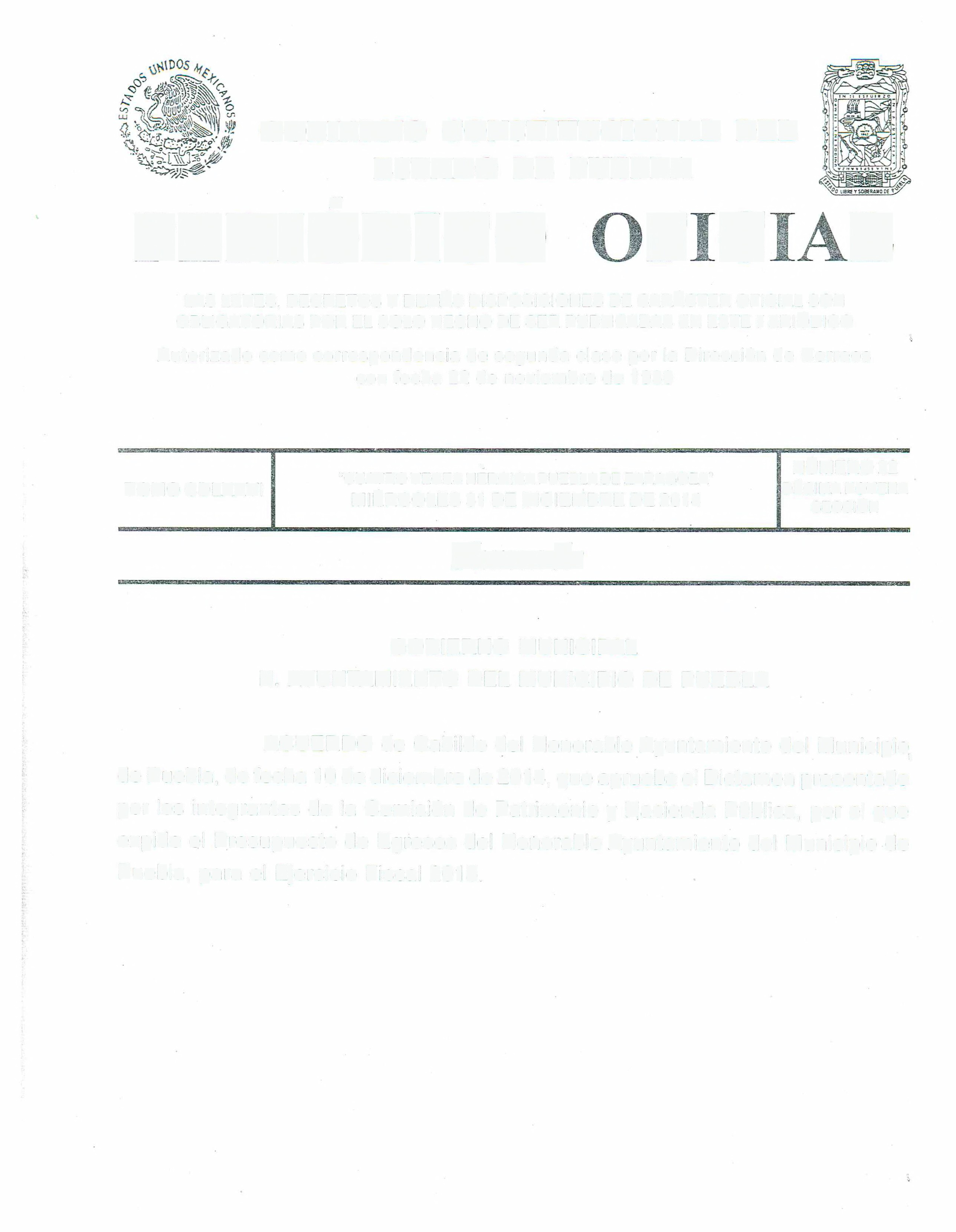 GOBIERNO  MUNICIPALH. AYUNTAMIENTO  DEL MUNICIPIO   DE PUEBLAACUERDO de Cabildo  del Honorable  Ayuntamiento del Municipio1de Puebla, de fecha 1 O  de diciembre de 2014, que aprueba el Dictamen  presentado por los integrantes de la Comisión  de Patrimonio y Hacienda Pública,  por el que expide  el Presupuesto de Egresos del Honorable  Ayuntamiento del Municipio de Puebla,  para  el Ejercicio  Fiscal  2015.2         (Décima Novena Sección)           Periódico Oficial del Estado  de Puebla     Miércoles 31  de diciembre  de 2014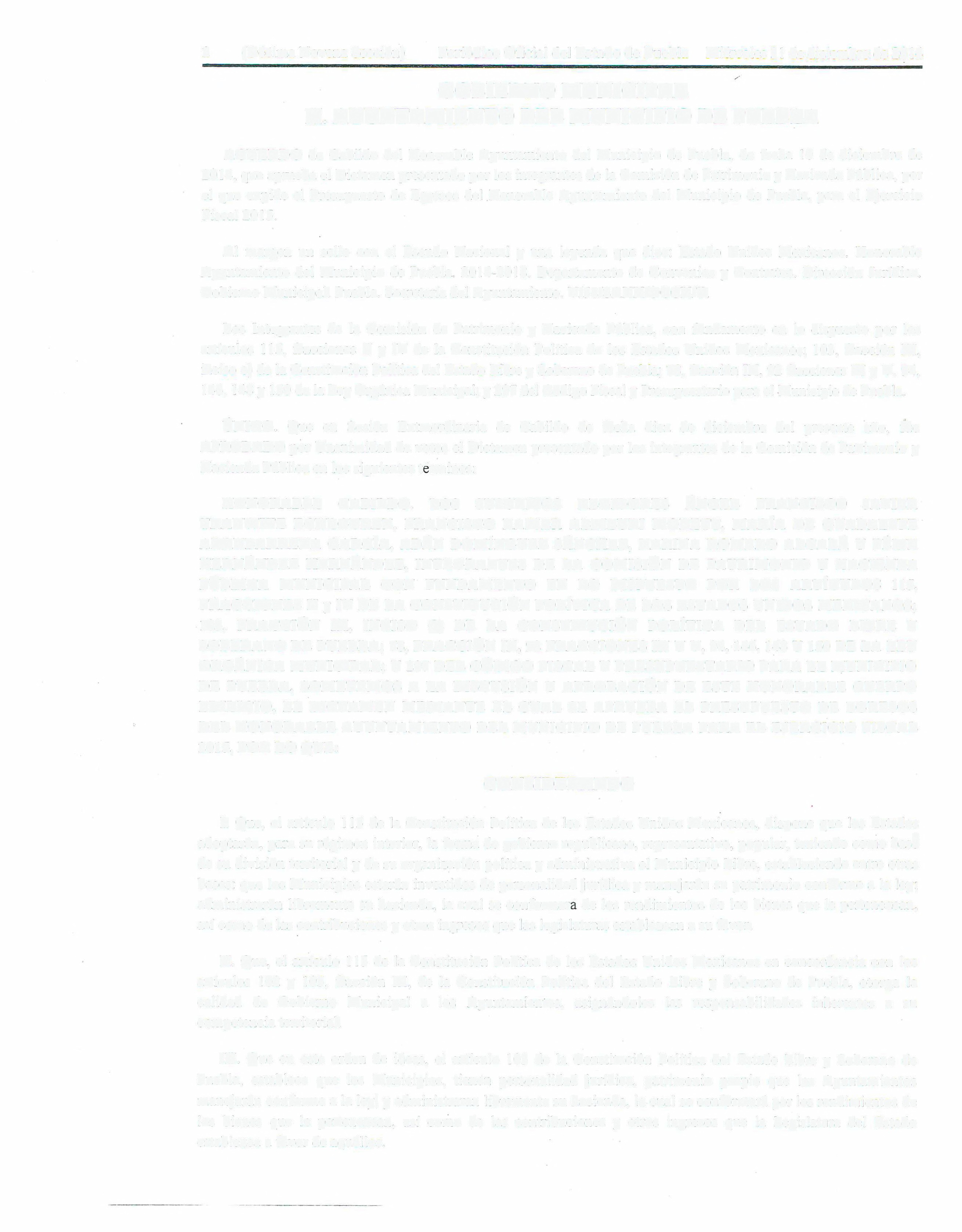 GOBIERNO  MUNICIPALH. AYUNTAMIENTO  DEL MUNICIPIO DE PUEBLAACUERDO  de  Cabildo   del  Honorable  Ayuntamiento  del  Municipio  de  Puebla,  de  fecha   l O    de  diciembre  de2014,  que aprueba  el Dictamen presentado por los  integrantes de la Comisión de Patrimonio y Hacienda  Pública, por el  que  expide  el  Presupuesto  de  Egresos  del  Honorable Ayuntamiento  del  Municipio de  Puebla,  para  el  Ejercicio Fiscal  2015.Al  margen  un  sello  con  el  Escudo   Nacional   y  una  leyenda  que  dice:  Estado   Unidos   Mexicanos.   Honorable Ayuntamiento del  Municipio de  Puebla.  2014-2018.  Departamento de Convenios y Contratos.  Dirección Jurídica. Gobierno Municipal. Puebla.  Secretaría del Ayuntamiento. V/58/SAXX/DCCX/T.Los  Integrantes  de  la  Comisión  de  Patrimonio  y  Hacienda  Pública,   con  fundamento  en  lo  dispuesto  por  los artículos  115,  fracciones  JI  y  IV  de  la Constitución  Política de  los  Estados  Unidos   Mexicanos;  103,  fracción   III, inciso c) de la Constitución  Política  del Estado  Libre y Soberano  de Puebla;  78, fracción  IX,  92 fracciones  JI! y Y, 94,146,  148 y l 50 de la Ley Orgánica  Municipal;  y 297 del Código  Fiscal y Presupuestario para el Municipio  de Puebla.ÚNICO.   Que   en   Sesión    Extraordinaria   de   Cabildo    de   fecha   diez  de   diciembre   del   presente   año,   fue APROBADO por Unanimidad de votos  el Dictamen  presentado por  los integrantes de la Comisión de Patrimonio y Hacienda Pública en los siguientes términos:HONORABLE    CABILDO.    LOS     SUSCRITOS    REGIDORES    ÁNGEL    FRANCISCO    JAVIER TRAUWJTZ ECHEGUREN, FRANCISCO XABIER ALB'IZURI MORETT,  MARÍA DE  GUADALUPE ARRUBARRENA  GARCÍA, ADÁN  DOMÍNGUEZ SÁNCHEZ, KARINA ROMERO  ALCALÁ  Y  FÉLIX HERNÁNDEZ HERNÁNDEZ, INTEGRANTES DE LA COMISIÓN DE PATRIMONIO Y HACIENDA PÚBLICA   MUNICIPAL   CON    FUNDAMENTO   EN   LO    DISPUESTO   POR    LOS    ARTÍCULOS   115, FRACCIONES II y IV DE  LA  CONSTITUCIÓN POLÍTICA DE  LOS  ESTADOS UNIDOS  MEXICANOS;103,  FRACCIÓN   III,   INCISO   C)   DE   LA   CONSTITUCIÓN   POLÍTICA   DEL   ESTADO  LIBRE  YSOBERANO DE  PUEBLA; 78, FRACCIÓN IX,  92 FRACCIONES III  Y V, 94, 146, 148 Y 150 DE  LA LEY ORGÁNICA MUNICIPAL; Y 297 DEL  CÓDIGO FISCAL Y PRESUPUESTARIO  PARA EL MUNICIPIO DE PUEBLA, SOMETEMOS A LA DISCUSIÓN Y APROBACIÓN DE ESTE HONORABLE CUERPO EDILICIO,   EL DICTAMEN  MEDIANTE  EL CUAL  SE  APRUEBA   EL  PRESUPUESTO  DE  EGRESOS DEL HONORABLE  AYUNTAMIENTO  DEL  MUNICIPIO  DE  PUEBLA PARA   EL EJERCICIO  FISCAL2015, POR LO  QUE:CONSIDERANDOl.  Que,  el artículo   115  de  la Constitución  Política  de  los  Estados  Unidos  Mexicanos,  dispone  que  los  Estados adoptarán, para  su régimen  interior,  la  forma  de gobierno republicano, representativo,  popular,  teniendo  como  basJ de su división  territorial  y de su organización política  y administrativa  el Municipio Libre,  estableciendo  entre  otras bases:  que  los Municipios estarán  investidos de personalidad jurídica y manejarán su  patrimonio conforme  a la ley; administrarán  libremente  su hacienda,  la  cual  se conformará  de  los  rendimientos de  los  bienes  que  le  pertenezcan, así como  de las contribuciones y otros  ingresos que las  legislaturas establezcan a su favor.11.  Que,  el artículo   l  l 5 de  la Constitución  Política  de  los  Estados  Unidos  Mexicanos en concordancia  con  los artículos  102  y  l 05,  fracción   lll,  de  la  Constitución  Política   del  Estado   Libre  y  Soberano   de  Puebla,  otorga  la calidad    de   Gobierno   Municipal   a   los   Ayuntamientos,   asignándoles   las   responsabilidades   inherentes   a   su competencia territorial.III.   Que  en  este  orden  de  ideas,  el  artículo   103  de  la  Constitución  Política  del  Estado  Libre  y  Soberano  de Puebla,  establece  que   los  Municipios,  tienen   personalidad  jurídica,  patrimonio  propio   que  los  Ayuntamientos manejarán  conforme  a la  ley;  y administraran libremente  su hacienda,  la cual  se conformará  por los  rendimientos  de ios  bienes  que   le  pertenezcan,  así  corno  de  las  contribuciones  y  otros   ingresos  que   la  Legislatura  del  Estado establezca  a favor de aquéllos.Miércoles 31  de diciembre  de 2014     Periódico  Oficial del Estado de Puebla          (Décima Novena Sección)         3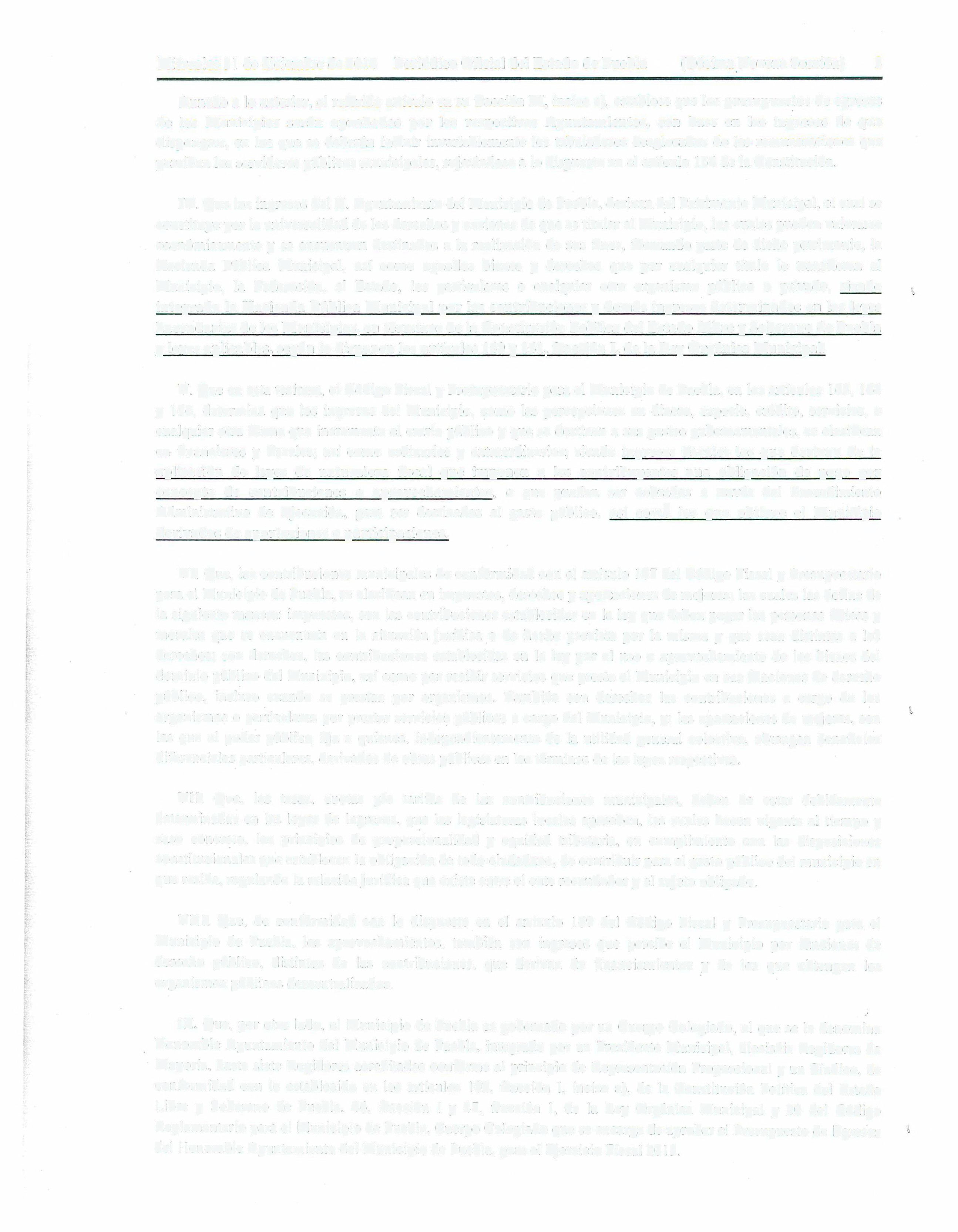 Aunado a lo  anterior,  el referido  artículo  en su fracción  III,  inciso  e), establece que los  presupuestos  de egresos de  los  Municipios  serán  aprobados  por  los  respectivos  Ayuntamientos,  con   base   en  los  ingresos  de  que dispongan,  en  los  que  se deberán  incluir  invariablemente  los  tabuladores desglosados  de  las remuneraciones que perciban los servidores públicos  municipales, sujetándose a lo dispuesto en el artículo  134 de la Constitución.IV. Que  los ingresos del H. Ayuntamiento del Municipio de Puebla,  derivan  del Patrimonio Municipal, el cual se constituye por la universalidad de los derechos y acciones  de que es titular el Municipio, los cuales  pueden  valorarse económicamente y se encuentran  destinados  a la realización  de  sus  fines,  formando   parte  de  dicho  patrimonio,  la Hacienda  Pública  Municipal,  así  como   aquellos   bienes  y  derechos  que   por   cualquier  título   le  transfieran  al Municipio,  la  Federación,  el  Estado,    los  particulares  o  cualquier  otro   organismo  público   o  privado,  siendo integrada  la Hacienda Pública Municipal por las contribuciones y demás ingresos determinados en  las leyes hacendarias de los  Municipios, en términos de la  Constitución  Política  del Estado Libre y Soberano de Puebla y leves  aplicables, según  lo disponen los artículos  140 y 141,  fracción I, de la  Ley Orgánica  Municipal.V. Que  en esta tesitura,  el Código  Fiscal  y Presupuestario  para  el Municipio de Puebla,  en los  artículos  163,  164 y  166,  determina  que  los  ingresos  del  Municipio,  como  las  percepciones  en  dinero,  especie,   crédito,  servicios,  o cualquier  otra  forma que  incremente  el erario  público y que  se destinen  a sus gastos  gubernamentales, se clasifican en  financieros  y  fiscales;   así  como  ordinarios  y  extraordinarios;  siendo  ingresos  fiscales   los  que  derivan  de  la aplicación   de  leyes  de  naturaleza  fiscal   que   imponen  a  los  contribuyentes  una  obligación  de   pago   por concepto   de  contribuciones   o  aprovechamientos,   o  que   pueden   ser  cobrados  a  través   del   Procedimiento Administrativo  de  Ejecución,  para   ser  destinados  al  gasto   público,   así   como   los  que  obtiene  el  Municipio derivados  de aportaciones  o participaciones.VI.  Que,  las  contribuciones  municipales  de conformidad con el artículo   167  del Código  Fiscal  y Presupuestario para  el Municipio  de Puebla,  se clasifican en impuestos,  derechos  y aportaciones de mejoras; las cuales  las define  de la  siguiente  manera:  impuestos,  son  las  contribuciones  establecidas en la  ley  que deben  pagar las  personas fisicas  y morales   que  se  encuentran  en  la  situación jurídica  o  de  hecho  prevista  por  la  misma  y  que  sean  distintas  a  los derechos;  son  derechos,  las  contribuciones  establecidas  en  la  ley  por  el  uso  o aprovechamiento  de  los  bienes  del dominio  público  del  Municipio,  así como  por recibir  servicios  que presta el Municipio  en sus  funciones de derecho público,  incluso  cuando   se  prestan  por  organismos.  También   son  derechos  las  contribuciones  a  cargo   de  los organismos o particulares  por  prestar  servicios  públicos  a cargo  del  Municipio, y; las  aportaciones  de mejoras, son las  que  el  poder  público   fija  a quienes.   independientemente  de  la  utilidad  general   colectiva,  obtengan   beneficios diferenciales  particulares,  derivados de obras  públicas  en los términos  de las  leyes  respectivas.Y 11.   Que,   las   tasas.   cuotas    y/o   tarifas   de   las   contribuciones   municipales,  deben   de   estar   debidamente determinadas  en  las  leyes  de  ingresos.  que  las  legislaturas  locales  aprueben,  las  cuales  hacen  vigente  al tiempo  y caso concreto, los principios de proporcionalidad y equidad  tributaria, en cumplimiento con las disposiciones constitucionales que establecen  la obligación de todo ciudadano, de contribuir para el gasto  público  del municipio en que resida,  regulando  la  relación jurídica que existe entre  el ente recaudador y el sujeto  obligado.VIII.  Que.  de  conformidad  con  lo  dispuesto  en  el  articulo   169  del  Código  Fiscal  y  Presupuestario  para  el Municipio  de  Puebla.  los  aprovechamientos,  también  son   ingresos  que  percibe   el  Municipio  por  funciones  de derecho    público,   distintos   de   las  contribuciones,  que   derivan  de   financiamientos  y  de   los  que   obtengan  los organismos públicos  descentra I   izados.IX. Que,  por  otro  lado,  el  Municipio de  Puebla  es gobernado por  un  Cuerpo  Colegiado, al que  se  le denomina Honorable  Ayuntamiento del  Municipio  de  Puebla.  integrado por un  Presidente  Municipal, dieciséis  Regidores de Mayoría.  hasta siete  Regidores acreditados conforme al principio  de  Representación  Proporcional y un  Sindico,  de conformidad  con  lo  establecido  en  los  artículos   102,  fracción   l.  inciso  a),  de  la  Constitución  Política  del  Estado l.ibrc  y  Soberano  de  Puebla,  46.   fracción   I     y  47,  fracción   1,  de  la  Ley  Orgánica   Municipal   y  20  del  Código Reglamentario  para  el Municipio  de Puebla,  Cuerpo  Colegiado  que se  encarga  de aprobar el Presupuesto  de Egresos del  l   lonorable  Ayuntamiento  del Municipio de Puebla,  para el Ejercicio  Fiscal  2015.4          (Décima Novena Sección)         Periódico  Oficial del Estado  de Puebla     Miércoles  31  de diciembre  de 2014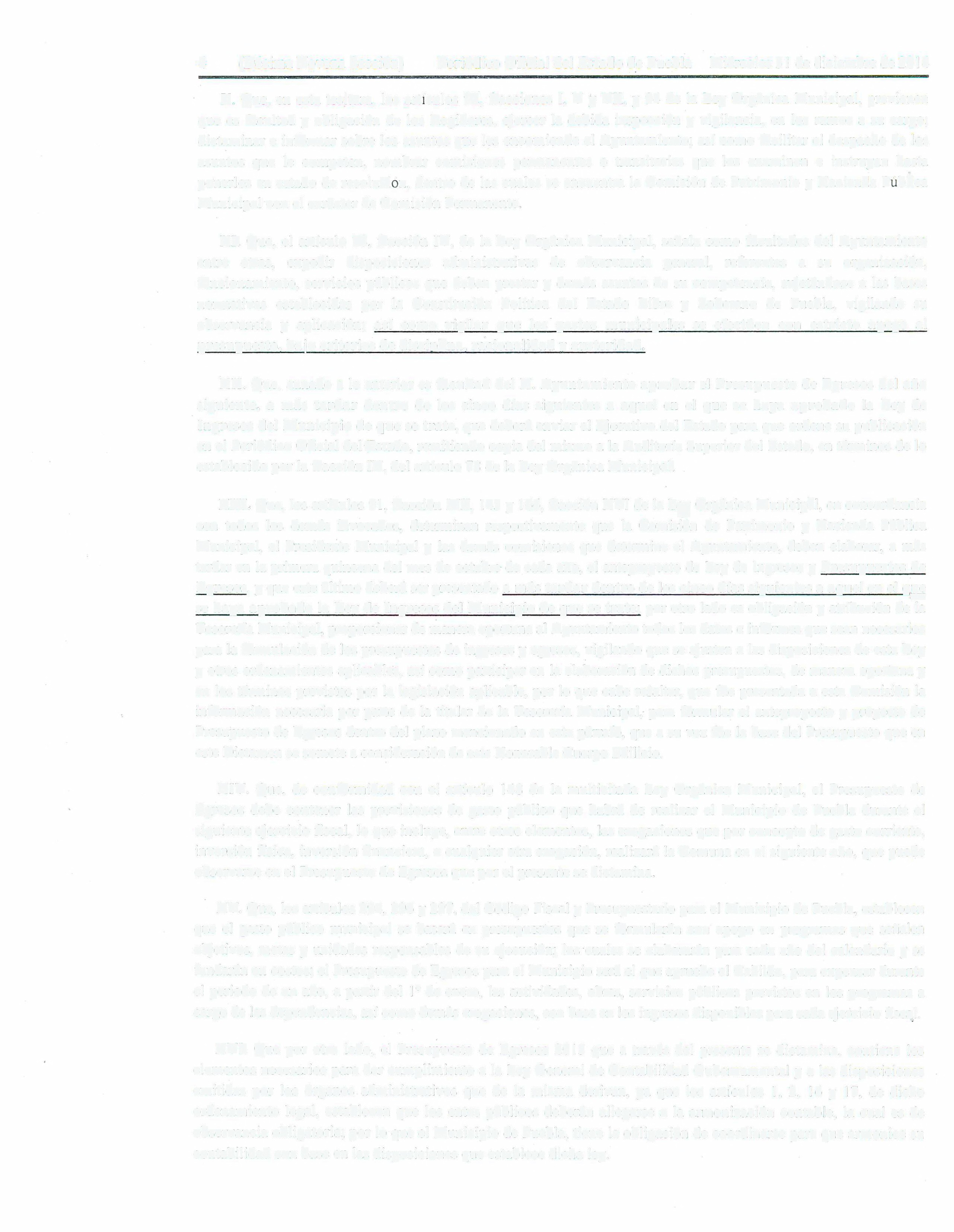 X. Que,  en esta  tesitura,   los  artículos  92,  fracciones I,  V y VII,  y 94 de  la  Ley  Orgánica  Municipal,   previenen que  es facultad   y obligación  de  los  Regidores,  ejercer la debida  inspección  y vigilancia,  en  los  ramos  a su  cargo; dictaminar  e informar  sobre  los  asuntos  que  les  encomiende  el Ayuntamiento; así como  facilitar  el despacho  de los asuntos   que   le  competen,  nombrar  comisiones  permanentes  o  transitorias  que   los  examinen   e  instruyan  hasta ponerlos en estado  de resolución, dentro de las cuales  se encuentra la Comisión   de Patrimonio y Hacienda Púbfica Municipal con el carácter de Comisión  Permanente.XI.  Que,  el artículo   78,  fracción   IV,  de  la  Ley  Orgánica Municipal, señala  como  facultades del  Ayuntamiento entre   otras,    expedir   disposiciones   administrativas   de   observancia   general,   referentes   a   su   organización, funcionamiento,  servicios  públicos   que  deban  prestar y demás  asuntos  de su competencia,  sujetándose a las  bases normativas   establecidas   por  la  Constitución  Política  del   Estado   Libre   y  Soberano   de   Puebla,   vigilando  su observancia  y  aplicación;  así  como   vigilar  que   los  gastos  municipales  se  efectúen   con   estricto  apego  al presupuesto,  bajo criterios  de disciolina, ra.cionalidad  y austeridad.XH.  Que,  aunado  a lo anterior es facultad del  H.  Ayuntamiento aprobar el Presupuesto de  Egresos del  año siguiente,  a  más  tardar  dentro  de  los  cinco  días  siguientes  a  aquel  en  el  que  se  haya  aprobado  la  Ley  de Ingresos  del Municipio  de que  se trate,  que deberá  enviar el Ejecutivo  del Estado  para  que ordene  su publicación en el Periódico  Oficial  del Estado, remitiendo  copia del mismo  a la Auditoría Superior del  Estado,  en términos  de lo establecido por la  fracción  IX, del artículo  78 de la  Ley Orgánica Municipal.XIII.  Que,  los  artículos  91,  fracción  LIII,  145  y 166,  fracción  XVI de la  L� Orgánica  Municipal,  en concordancia con  todos   los  demás   invocados,   determinan   respectivamente  que  la  Comisión   de  Patrimonio  y  Hacienda   Pública Municipal,   el  Presidente  Municipal  y  las demás  comisiones  que  determine  el  Ayuntamiento,  deben  elaborar,  a más tardar  en la  primera  quincena del mes de octubre  de cada  año, el anteproyecto  de  Ley de Ingresos  y Presupuestos  deEgresos,  y que este último  deberá  ser presentado a más  tardar dentro  de los  cinco  días siguientes  a aquel en el qu,-e se  haya  aprobado  la  Ley de Ingresos  del  Municipio de que  se trate;  por otro  lado  es obligación  y atribución  de laTesorería Municipal,  proporcionar de manera oportuna al Ayuntamiento todos  los datos e informes que sean necesarios para  la formulación  de los  presupuestos de ingresos  y egresos,  vigilando  que se  ajusten  a las  disposiciones de esta Ley y otros  ordenamientos  aplicables,  así como  participar  en la  elaboración  de dichos  presupuestos, de manera  oportuna  y en los términos  previstos por la legislación aplicable,  por  lo que cabe resaltar,  que  fue presentada  a esta Comisión  la información  necesaria por parte  de  la titular de  la Tesorería Municipal,  para  formular  el anteproyecto y proyecto  de Presupuesto  de Egresos  dentro  del plazo mencionado en este párrafo,  que a su vez fue la  base del Presupuesto  que en este Dictamen  se somete a consideración de este Honorable Cuerpo  Edilicio.XIV.  Que,  de  conformidad  con  el  artículo   148  de  la  multicitada  Ley  Orgánica  Municipal,  el  Presupuesto  de Egresos   debe  contener  las  previsiones  de  gasto  público   que  habrá  de  realizar  el  Municipio  de  Puebla  durante  el siguiente ejercicio fiscal, lo que  incluye, entre otros  elementos, las erogaciones que por concepto de gasto  corriente, inversión física,  inversión financiera, o cualquier otra erogación, realizará la Comuna en el siguiente año,  que puede observarse en el Presupuesto de Egresos  que por el presente se dictamina.XV. Que,  los artículos  294,  296 y 297, del Código  Fiscal y Presupuestario  para el Municipio  de Puebla,  establecen que  el gasto  público  municipal   se  basará  en presupuestos  que  se  formularán  con  apoyo  en  programas   que  señalen objetivos, metas y unidades responsables de su ejecución;   los cuales  se elaborarán  para  cada  año  del calendario y se fundarán  en costos;  el Presupuesto de Egresos  para el Municipio  será el que apruebe  el Cabildo,  para expensar  duranteel periodo  de un año,  a partir  del  1    ° de enero,  las  actividades,  obras,  servicios  públicos  previstos  en  los  programas  acargo de las dependencias, así como demás erogaciones,  con base en los  ingresos disponibles para cada ejercicio  fiscal.XVI.  Que  por otro  lado,  el  Presupuesto  de  Egresos  2015  que  a través  del  presente  se  dictamina,  contiene  los elementos necesarios para  dar cumplimiento a la Ley General de Contabilidad Gubernamental y a las disposiciones emitidas  por  los  órganos  administrativos  que  de  la  misma  derivan,  ya  que  los  artículos  1,  2,  16  y  17,  de  dicho ordenamiento  legal,  establecen que  los  entes  públicos   deberán  allegarse   a la  armonización  contable,   la  cual  es de observancia obligatoria; por lo que el Municipio de Puebla, tiene  la obligación de coordinarse para  que armonice su contabilidad con base  en las disposiciones  que establece dicha  ley.Miércoles 31  de diciembre  de 2014     Periódico Oficial del Estado de Puebla          (Décima Novena Sección)         5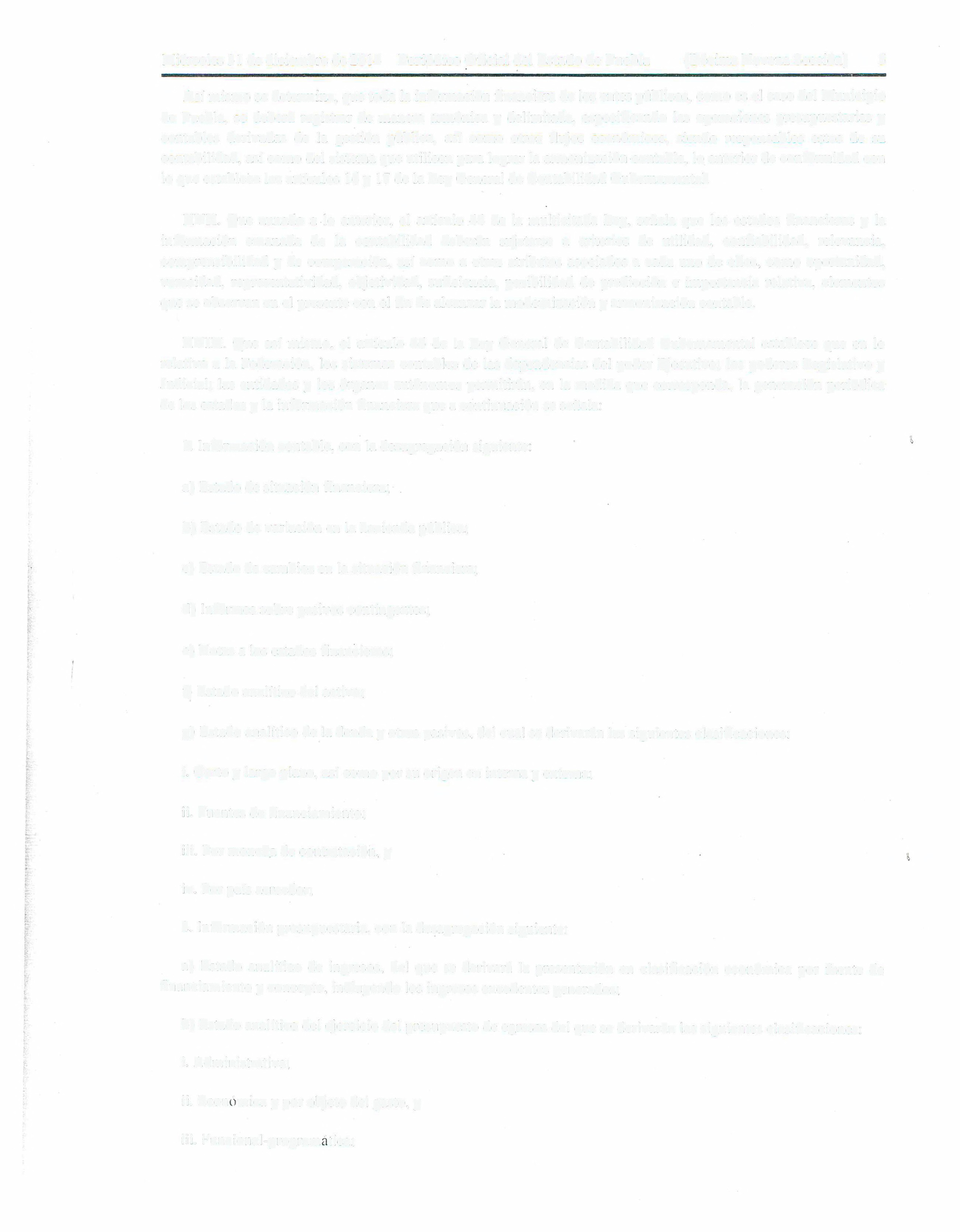 Así mismo se determina,  que toda  la  información  financiera  de los entes  públicos, como  es el caso del Municipio de Puebla,  se  deberá  registrar de manera  armónica  y delimitada,  especificando   las  operaciones  presupuestarias y contables  derivadas  de  la  gestión  pública,  así  como  otros  flujos  económicos,   siendo  responsables  estos  de  su contabilidad,  así como del sistema que utilicen  para lograr  la  armonización  contable,  lo  anterior de conformidad  con lo que establece  los artículos  16 y 17  de la Ley General  de Contabilidad  Gubernamental.XVII.  Que  aunado  a lo  anterior,  el artículo  44 de la  multicitada  Ley,  señala  que  los  estados  financieros  y la información   emanada   de  la  contabilidad   deberán   sujetarse  a   criterios  de  utilidad,   confiabilidad,   relevancia, comprensibilidad y de comparación,  así como  a otros atributos asociados  a cada uno de ellos. como oportunidad, veracidad,  representatividad,  objetividad,  suficiencia,  posibilidad  de  predicción  e  importancia  relativa,  elementos que se  observan en el  presente con el fin de alcanzar la  modernización  y armonización  contable.XVIII.  Que así  mismo,  el artículo  46  de la  Ley General  de  Contabilidad  Gubernamental   establece que  en  lo relativo a la Federación,  los sistemas  contables de  las dependencias  del  poder Ejecutivo;  los poderes  Legislativo y Judicial;  las  entidades  y los  órganos  autónomos  permitirán,  en la  medida que  corresponda,  la  generación  periódica de los  estados y la  información  financiera que a continuación  se  señala:l.  Información  contable, con la desagregación  siguiente:a) Estado  de situación  financiera;b) Estado de variación  en la hacienda pública;e) Estado de cambios en la situación  financiera;d)  1    nformes sobre  pasivos contingentes;e) Notas a los  estados  financieros;f) Estado  analítico del activo:g) Estado  analítico  de la  deuda y otros pasivos. del cual  se  derivarán  las  siguientes  clasificaciones:i.  Co,10 y largo  plazo. así como por su origen  en interna y externa:ii.  Fuentes  de financiamiento:iii.  Por moneda de contratación.  yiv.  Por país acreedor;2.  1    n formación  presupuestaria,  con  la desagregación  sigu ientc::-1)   Estado  analítico  de  ingresos.  del que  se derivará  la  presentación  en clasificación  económica  por  fuente  definanciamiento  y concepto,  incl.uyendo  los  ingresos excedentes generados:h) Estado analítico del ejercicio del presupuesto  de egresos del que  se derivarán  las siguientes  clasificaciones:i.  Administrativa:ii.  Económ ica  y por objeto del gasto, yi i i.  ¡: u nc ion a l-programát ica:6          (Décima Novena Sección)         Periódico Oficial del Estado de Puebla     Miércoles 31  de diciembre· de 2014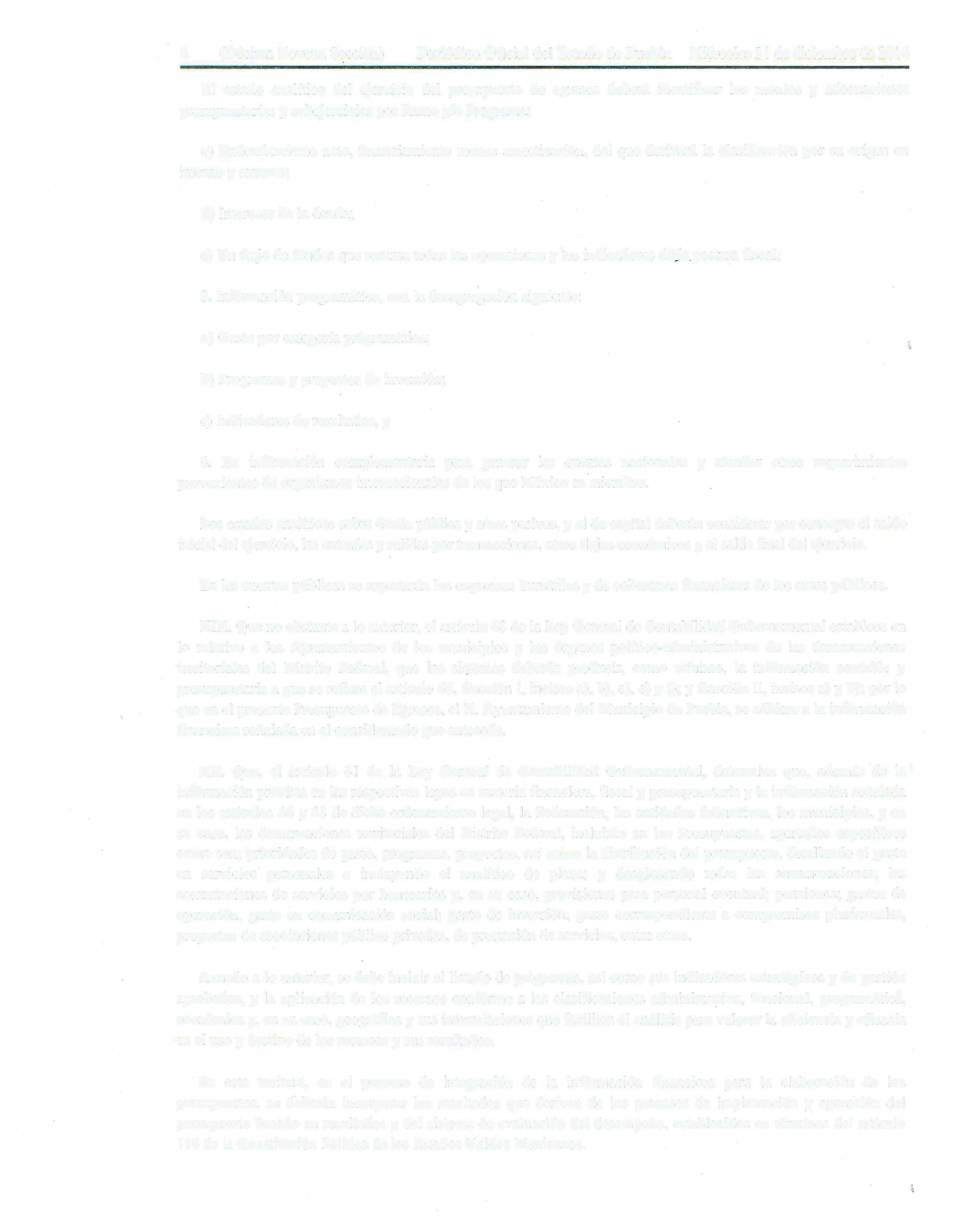 El  estado  analítico  del  ejercicio  del  presupuesto   de  egresos  deberá   identificar  los. montos  y  adecuaciones presupuestarias y subejercicios por Ramo y/o Programa;e) Endeudamiento neto,  financiamiento menes  amortización, del que derivará  la clasificación  por su origen  en interno y externo;d)  Intereses de la deuda;e) Un flujo  de fondos que resuma todas  las  operaciones y los  indicadores  dela.postura fiscal;3. Información  programática,  con la desagregación  siguiente:a) Gasto por categoría programática;b) Programas y proyectos de inversión;e) Indicadores  de resultados,  y4.   La   información   complementaria   para   generar   las   cuentas   nacionales   y  atender   otros   requerimientos provenientes de organismos  internacionales de los que  México es miembro.Los estados analíticos sobre deuda pública y otros pasivos, y el  de capital deberán considerar por concepto el  saldo inicial  del ejercicio,  las entradas y salidas por transacciones, otros flujos económicos y el saldo final  del ejercicio.En las cuentas públicas se reportarán  los  esquemas  bursátiles y de coberturas  financieras de los  entes públicos.XIX. Que no  obstante a Jo anterior,  el artículo 48 de la  Ley General de Contabilidad Gubernamental establece  en lo  relativo  a  los  Ayuntamientos  de  los  municipios  y  los  órganos  político-administrativos  de  las  demarcaciones territoriales  del   Distrito  Federal,  que  los  sistemas  deberán  producir,  como  mínimo,  la  información  contable  y presupuestaria a que se refiere el artículo 46,  fracción 1,  incisos  a), b), e), e) y f); y fracción II,  incisos  a) y b); por lo que en el  presente  Presupuesto de Egresos, el  H.  Ayuntamiento del Municipio de Puebla, se adhiere a la información financiera señalada en el considerando  que antecede.XX.  Que,  el   artículo  61    de  la   Ley  General  de  Contabilidad   Gubernamental,   determina  que,   además  de  la'> información  prevista en las  respectivas  leyes  en materia  financiera,  fiscal  y presupuestaria y la  información  señalada en los  artículos  46 y 48 de dicho  ordenamiento  legal,  la  Federación,  las  entidades  federativas,  los  municipios,  y en su  caso,  las  demarcaciones  territoriales  del  Distrito  Federal,  incluirán  en  los  Presupuestos,  apartados  específicos como son;  prioridades  de gasto, programas,  proyectos,  así como la  distribución  del presupuesto,  detallando  el gasto en   servicios   personales   e  incluyendo   el    analítico   de   plazas   y  desglosando   todas   las   remuneraciones;    las contrataciones  de servicios  por honorarios  y, en su caso, previsiones  para personal  eventual;  pensiones;  gastos  de operación,  gasto  en comunicación  social;  gasto  de  inversión;  gasto  correspondiente  a compromisos   plurianuales, proyectos de asociaciones  público  privadas,  de prestación  de servicios,  entre  otros.Aunado a lo anterior, se debe incluir el listado de programas, así como sus indicadores estratégicos y de gestión aprobados,  y la aplicación  de  los  recursos  conforme  a  las  clasificaciones  administrativa,   funcional,  programática, económica  y, en su caso, geográfica y sus interrelaciones  que  faciliten  el análisis  para valorar  la  eficiencia  y eficacia en el uso  y destino  de los recursos y sus resultados.En  esta  tesitura,  en  el   proceso  de  integración   de   la   información   financiera  para   la  elaboración   de   los presupuestos,  se  deberán  incorporar  los  resultados  que  deriven  de  los  procesos  de  implantación  Y. operación  del presupuesto  basado  en resultados  y del sistema  de evaluación  del desempeño.  establecidos  en  términos  del articulol   J4  de la  Constitución  Política de los  Estados  Unidos  Mexicanos.Miércoles 31  de diciembre  de 2014     Periódico  Oficial  del Estado de Puebla          (Décima Novena  Sección)         7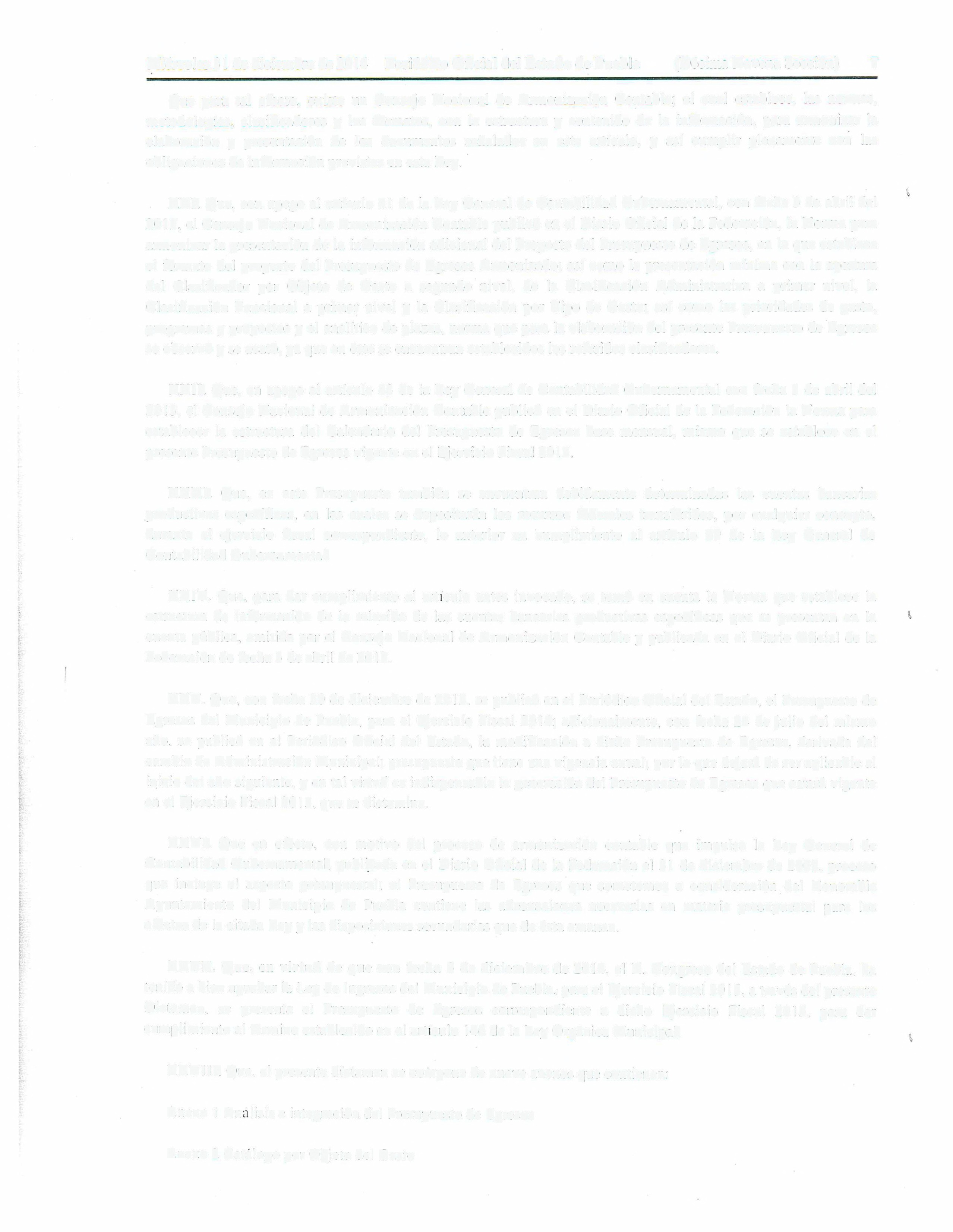 Que  para  tal  efecto,  existe  un  Consejo  Nacional  de  Armonización   Contable;  el  cual  establece,  las  normas, metodologías,  clasificadores   y  los  formatos,  con  la  estructura  y contenido  de  la  información,  para  armonizar  la elaboración   y  presentación   de   los  documentos  señalados  en  este  artículo,   y  así  cumplir  plenamente   con   las obligaciones de información  previstas en esta Ley.XXI. Que, con apego al artículo  61   de la  Ley General de Contabilidad Gubernamental,  con  fecha 3  de abril  del2013, el Consejo Nacional de Armonización Contable  publicó en el Diario Oficial de la Federación, la Norma  para armonizar  la  presentación de la  información  adicional  del Proyecto  del Presupuesto  de Egresos,  en la  que  establece el  formato del  proyecto  del Presupuesto de Egresos  Armonizado;  así como la  presentación  mínima  con la  apertura del   Clasificador   por  Objeto  de  Gasto  a  segundo   nivel,  de  la  Clasificación  Administrativa  a  primer  nivel,  la Clasificación  Funcional  a primer  nivel  y  la  Clasificación  por  Tipo  de Gasto;  así  como  las  prioridades  de gasto, programas  y proyectos  y el analítico  de plazas, norma que  para la  elaboración  del presente  Presuouesto  de Egresos se observó y se  acató, ya que en éste se encuentran  establecidos  los referidos clasificadores.XXII.  Que, en apego al  artículo  63 de la  Ley General  de Contabilidad  Gubernamental  con fecha  3  de  abril  del2013, el Consejo  Nacional  de Armonización Contable  publicó  en el Diario Oficial de la Federación la Norma  para establecer  la  estructura  del  Calendario  del  Presupuesto  de  Egresos  base  mensual,  mismo  que  se  establece  en  el presente Presupuesto  de  Egresos vigente  en el Ejercicio  Fiscal 2015.XXIII.   Que,  en   este  Presupuesto  también  se  encuentran  debidamente   determinadas   las  cuentas  bancarias productivas  específicas,  en  las  cuales  se  depositarán  los  recursos  federales  transferidos,  por  cualquier  concepto, durante  el  ejercicio  fiscal  correspondiente,  lo  anterior  en  cumplimiento  al  artículo  69  de  la  Ley  General  de Contabi 1    idad  Gubernamental.XXIV.  Que,  para  dar cumplimiento  al artículo  antes  invocado.  se tomó  en  cuenta  la  Norma  que establece  la estructura  de  información  de  la  relación  de  las  cuentas  bancarias  productivas  específicas  que  se  presentan  en  la cuenta  pública, emitida por el  Consejo  Nacional  de Armonización  Contable  y publicada en el Diario Oficial  de  la Federación  de fecha 3  de abri I       de 2013.XXV. Que. con fecha  30  de diciembre  de 2013.  se publicó en el Periódico  Oficial del  Estado.  el Presupuesto  de Egresos  del Municipio  de  Puebla.  para  el  Ejercicio  Fiscal  2014;  adicionalmente.  con  fecha  24  de julio  del  mismo ario.  se  publicó  en el  Periódico  Oficial  del  Estado.  la  modificación  a dicho  Presupuesto  de  Egresos,  derivada  del cambio de Administración  Municipal;  presupuesto  que  tiene  una vigencia  anual;  por  lo que  dejará de ser aplicable al inicio  del año siguiente,  y en tal  virtud  es  indispensable  la  generación  del  Presupuesto  de Egresos  que  estará vigente en el Ejercicio  Fiscal  2015.  que se dictamina.XXVI.  Que  en  efecto.  con  motivo  del  proceso  de  armonización  contable  que  impulsa  la  Ley  General  de Contabilidad  Gubernamental.  publicada  en  el  Diario  Oficial  de  la  Federación  el  31  de diciembre  de 2008,  proceso que   incluye  el  aspecto  presupuesta):  el  Presupuesto  de  Egresos  que  sometemos  a  consideración. del  Honorable Ayuntamiento  del   Municipio  de  Puebla  contiene  las  adecuaciones  necesarias  en  materia  presupuesta!  para  los efectos de la  citada  Ley y las disposiciones  secundarias  que  de ésta emanan.XXVII.  Que,  en  virtud  de que  con  fecha  3  de diciembre  de 2014.  el  H.  Congreso  del  Estado  de  Puebla.  ha tenido a bien  aprobar l.1  l.cy ele Ingresos del  Municipio de Puebla, para el  Ejercicio Fiscal 2015. a través del presente Dictamen.   se   presenta   el   Presupuesto  de   Egresos   correspondiente   a   dicho   Ejercicio   Fiscal   2015.   para  dar cumplimiento  ni  término establecido  en el artículo  146  de la  Ley Orgánica Municipal.X XV 111.  Que. el presente dictamen  se compone  de nueve  anexos que  contienen:Anexo  1              Análisis e  integración  del Presupuesto  de EgresosAnexo 2 Catalogo  por Objeto del Gasto8             (Décima Novena Sección)         Periódico Oficial del  Estado de  Puebla     Miércoles 31  de diciembre  de 2014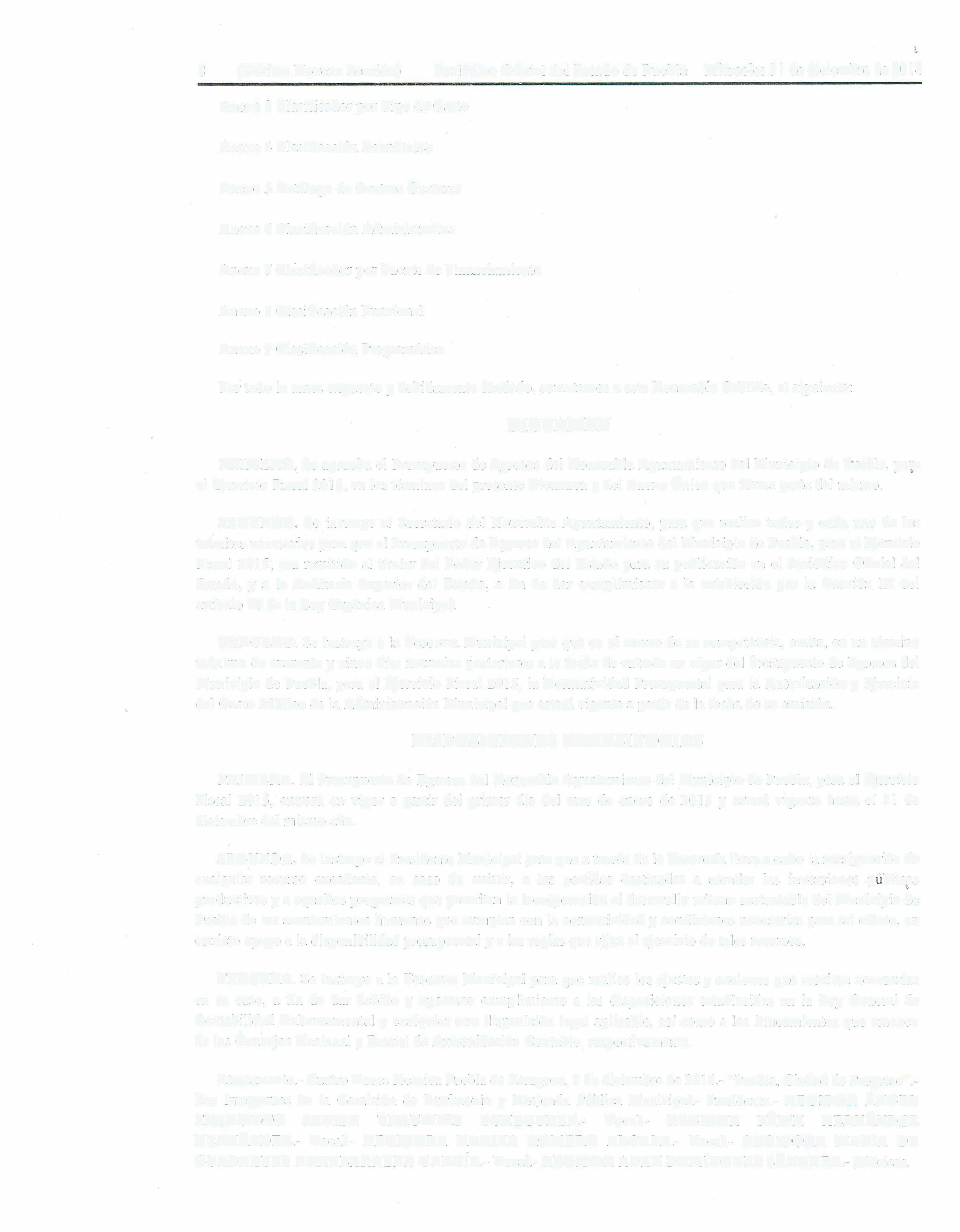 Anexo 3  Clasificador  por Tipo de Gasto Anexo 4 Clasificación  Económica Anexo  5  Catálogo de Centros Gestores Anexo 6 Clasificación  AdministrativaAnexo 7 Clasificador  por Fuente de FinanciamientoAnexo  8  Clasificación  FuncionalAnexo 9 Clasificación  ProgramáticaPor todo  lo antes expuesto y debidamente  fundado, sometemos  a este Honorable Cabildo, el siguiente:DICTAMENPRIMERO.  Se aprueba  el Presupuesto  de Egresos  del  Honorable  Ayuntamiento del Municipio  de Puebla, para el Ejercicio  Fiscal  2015,  en los términos del presente Dictamen y del Anexo  Único que forma parte del mismo.SEGUNDO.  Se  instruye  al  Secretario  del Honorable  Ayuntamiento,  para que  realice  todos  y cada uno  de los trámites necesarios  para que el Presupuesto  de Egresos del Ayuntamiento del Municipio de Puebla, para el Ejercicio Fiscal  2015,  sea remitido al titular del Poder  Ejecutivo del Estado  para su publicación  en el Periódico Oficial  del Estado,  y a la  Auditoría  Superior del  Estado,  a fin  de dar  cumplimiento  a lo  establecido  por  la  fracción  IX  del artículo 78 de la  Ley Orgánica  Municipal.TERCERO.  Se instruye a la Tesorera  Municipal para que en el marco de su competencia, emita, en un término máximo de cuarenta y cinco días naturales posteriores a la fecha de entrada en vigor del  Presupuesto de Egresos del Municipio  de Puebla,  para el Ejercicio  Fiscal 2015,  la  Normatividad  Presupuesta!  para la  Autorización  y Ejercicio del Gasto Público de la Administración  Municipal  que estará vigente a partir de la fecha de su emisión.DISPOSICIONES  TRANSITORIASPRIMERA.  El Presupuesto  de Egresos del Honorable  Ayuntamiento del Municipio de Puebla,  para el  Ejercicio Fiscal  2015,  entrará  en vigor  a partir  del primer  día  del mes  de  enero  de 20 l S   y estará  vigente  hasta  el   3 1         de diciembre del mismo año.SEGUNDA.  Se instruye al  Presidente Municipal para que a través de la Tesorería  lleve a cabo la reasignación  de cualquier  recurso  excedente,  en  caso  de  existir,  a  las  partidas  destinadas   a  atender   las  inversiones  públicas productivas y a aquellos programas  que permitan la incorporación al desarrollo urbano sustentable del Municipio de Puebla de los asentamientos  humanos que cumplan con la normatividad y condiciones  necesarias para tal efecto, en estricto  apego a la  disponibilidad  presupuesta!  y a las reglas que rijan  el ejercicio de tales  recursos.TERCERA.  Se instruye  a la  Tesorera  Municipal  para  que  realice  los  ajustes  y acciones  que  resulten  necesarias en su  caso,  a fin  de  dar debido  y oportuno  cumplimiento  a  las  disposiciones  establecidas  en  la  Ley  General  de Contabilidad Gubernamental  y cualquier  otra disposición  legal  aplicable,  así como  a los  Lineamientos  que  emanen de los  Consejos Nacional y Estatal  de Armonización  Contable, respectivamente.Atentamente.- Cuatro Veces Heroica Puebla de Zaragoza, 5  de diciembre de 2014.- "Puebla,  Ciudad de Progreso".- Los Integrantes de la Comisión de Patrimonio y Hacienda Pública Municipal.- Presidente.- REGIDOR ÁNGEL FRANCISCO  JAVIER  TRAUWITZ  ECHEGUREN.-  Vocal.-  REGIDOR  FÉLIX  HERNÁNDEZ HERNÁNDEZ.-   Vocal.-  REGIDORA   KARINA  ROMERO   ALCALA.-   Vocal.-  REGIDORA   MARIA  DEGUADALUPE  ARRUBARRENA  GA�CÍA.- Vocal.- REGIDOR ADAN DOMÍNGUEZ SÁNCHEZ.-  Rúbricas.Miércoles 31  de diciembre  de 2014     Periódico Oficial del Estado de PueblaANEXOCONTENIDO(Décima Novena Sección)         9J.I J.III.IV. V. VI. VII.VIII.IX. X. XI. XII.XIII.XIV.XV. XVI. XVII. XVIII.XIX. XX. XXI.XXII. XXIII. XXIV. XXV.MARCO LEGAL ANTECEDENTES  ECONÓMICOSOBJETIVOS  DE LA POLÍTICA  DE GASTO DEL GOBIERNO  DEL MUNICIPIO  DEPUEBLACOMPORT AMENTO  DE LOS INGRESOS EN EL MUNICIPIO  DE PUEBLA DEUDA PÚBLICA  MUNICIPALPRESUPUESTO DE EGRESOS PARA EL EJERCICIO  FISCAL 2015SUELDOS,  SALARIOS  Y OTRAS PRESTACIONESFONDOS  QUE CONFORMAN  EL RAMO 33 Y SU DESTINO DEVOLUCIONES DE IMPUESTOS  ESTATALESRELACIÓN  DE CUENTAS  BANCARIAS  PRODUCTIVAS TRANSFERENCIAS A AUTORIDADES  AUXILIARES  MUNICIPALES GASTOS  DE COMUNICACIÓN SOCIALTRANSFERENCIAS PARA ORGANISMOS  DE LA SOCIEDAD  CIVILDESGLOSE  DE PROGRAMAS  CON RECURSOS CONCURRENTES POR ORDEN DE GOBIERNOCOMPROMISOS PLURIANUALESPRESUPUESTO  PARA  LA ATENCIÓN  DE NIÑOS, NIÑAS Y ADOLESCENTES CONTRA TOS DE ASOCIACIONES  PÚBLICO-PRIVADASMONTOS  PARA LA ADJUDICACIÓN  DE BIENES,  PRESTACIÓN  DE SERVICIOS  YARRENDAMIENTOSMONTOS  PARA LA ADJUDICACIÓN  DE OBRA PÚBLICA ADEUDO  DE EJERCICIOS  FISCALES  ANTERIORESCRITER.IOS  PARA  ADMINISTRAR  AHORROS,  DETERMINAR  SUBSIDIOS  YFIDEICOMISOSFIDEICOMISOS  PÚBLICOS  Y MONTOS DESTINADOS CATÁLOGOS  PRESUPUESTALES  ARMONIZABLESCRITERIOS  PARA  LA ADMINISTRACIÓN  Y GASTO  DE INGRESO  EXCEDENTEGLOSARIO  DE TÉRMINOS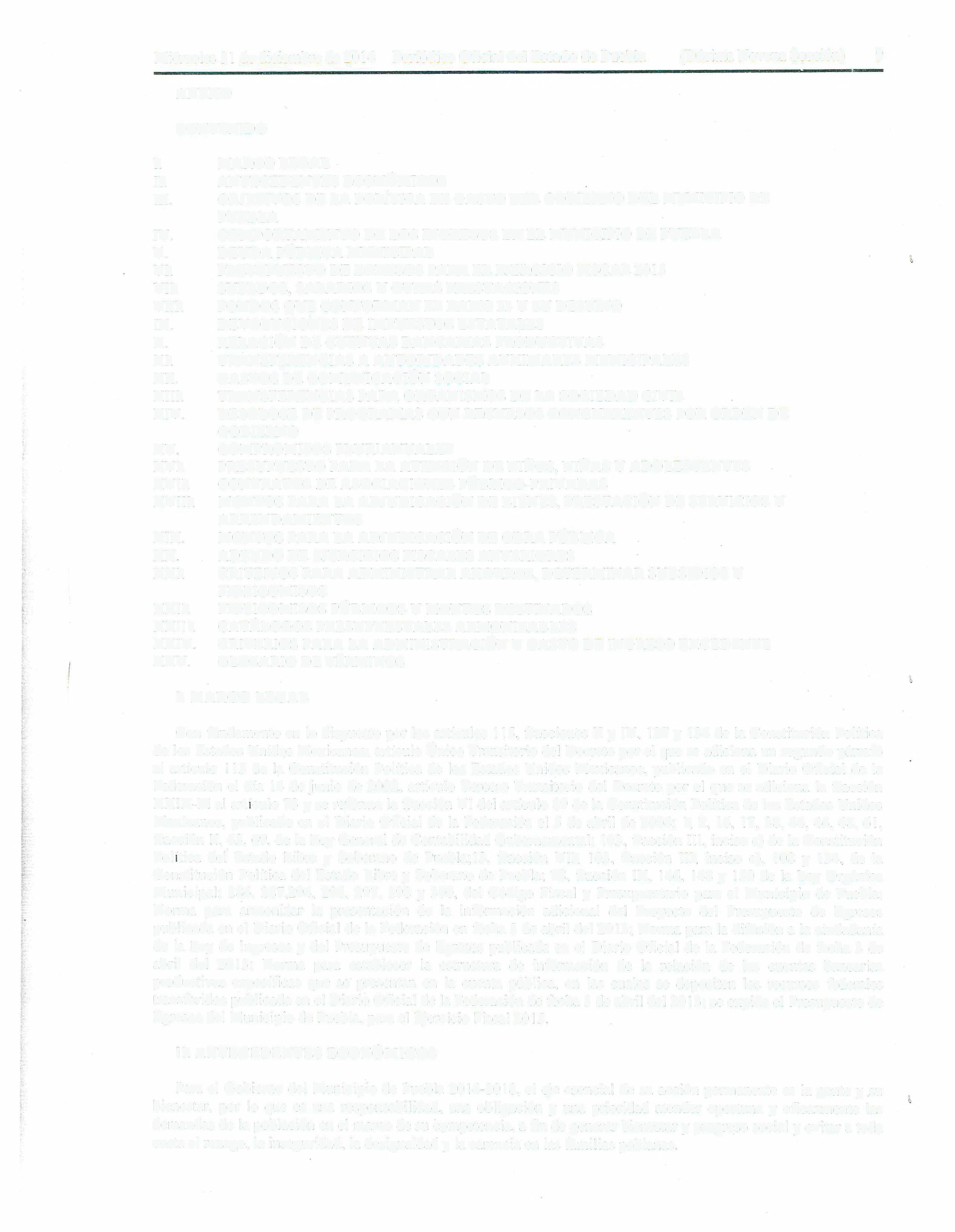 l. MARCO  LEGALCon fundamento  en lo  dispuesto  por  los  artículos  1      15,  fracciones  II  y IV.  127  y  134  de  la  Constitución  Poi ítica de los  Estados  Unidos  Mexicanos;  artículo  Único  Transitorio  del  Decreto por el que  se adiciona  un segundo  párrafo al artículo  113  de  la Constitución  Política de los  Estados  Unidos  Mexicanos, publicado  en el Diario Oficial  de la Federación  el dia  14  de junio  de 2002,  artículo  Tercero  Transitorio  del Decreto  por el que se adiciona  la  fracción XXIX-Mal artículo 73 y se reforma la fracción VI del articulo 89 de la Constitución  Política de los Estados Unidos Mexicanos,  publicado  en el Diario  Oficial de la  Federación  el 5  de abril  de 2004;  l. 2,  16,  17,  38,  44, 46, 48, 61, fracción  11,  63,  69, de la  Ley General de Contabilidad  Gubernamental;   103.  fracción 111,  inciso  c) de la  Constitución Política  del  Estado  Libre  y  Soberano  de  Puebla;13,  fracción  VII.  103,  fracción  111.  inciso  e),  108  y  134.  de  la Constitución  Política del  Estado  Libre y Soberano de  Puebla:  78. fracción  IX,  146,  148 y  150 de la  Ley Orgánica Municipal;  286,  287.294.  296. 297,  298  y 300.  del  Código  Fiscal  y Presupuestario  para  el Municipio  de  Puebla: Norma  para  armonizar  la  presentación  de  la  información  adicional   del   Proyecto  del   Presupuesto  de   Egresos publicada  en el Diario  Oficial de la  Federación  en  fecha 3  de abril  del 2013:  Norma para  la  difusión  a la  ciudadanía de  la  Ley  de  Ingresos  y del  Presupuesto  de Egresos  publicada  en el  Diario  Oficial  de  la  Federación  de  fecha  3  de abril  del   2013;  Norma  para  establecer   la  estructura   de   información  de  la  relación  de  las  cuentas  bancarias productivas  especificas  que  se  presentan  en  la  cuenta  pública.  en  las  cuales  se  depositen  los  recursos  federales transferidos publicada en el Diario Oficial de la Federación de fecha 3  de abril del 2013; se expide el  Presupuesto de Egresos del Municipio de Puebla,  para el Ejercicio  Fiscal  2015.11.  ANTECEDENTES  ECONÓMICOSPara el Gobierno  del  Municipio  de  Puebla 2014-2018. el eje esencial  de su  acción  permanente  es la gente y su bienestar.  por  lo  que  es  una  responsabilidad.  una  obligación  y una  prioridad  atender oportuna  y eficazmente   las demandas  de la  población  en el marco de su competencia,  a fin  de generar  bienestar y progreso social y evitar a toda costa  el rezago,  la  inseguridad.  la  desigualdad  y la carencia en  las  familias poblanas.JO       (Décima Novena Sección)         Periódico  Oficial  del Estado  de Puebla      Miércoles 3 1       de diciembre de 2014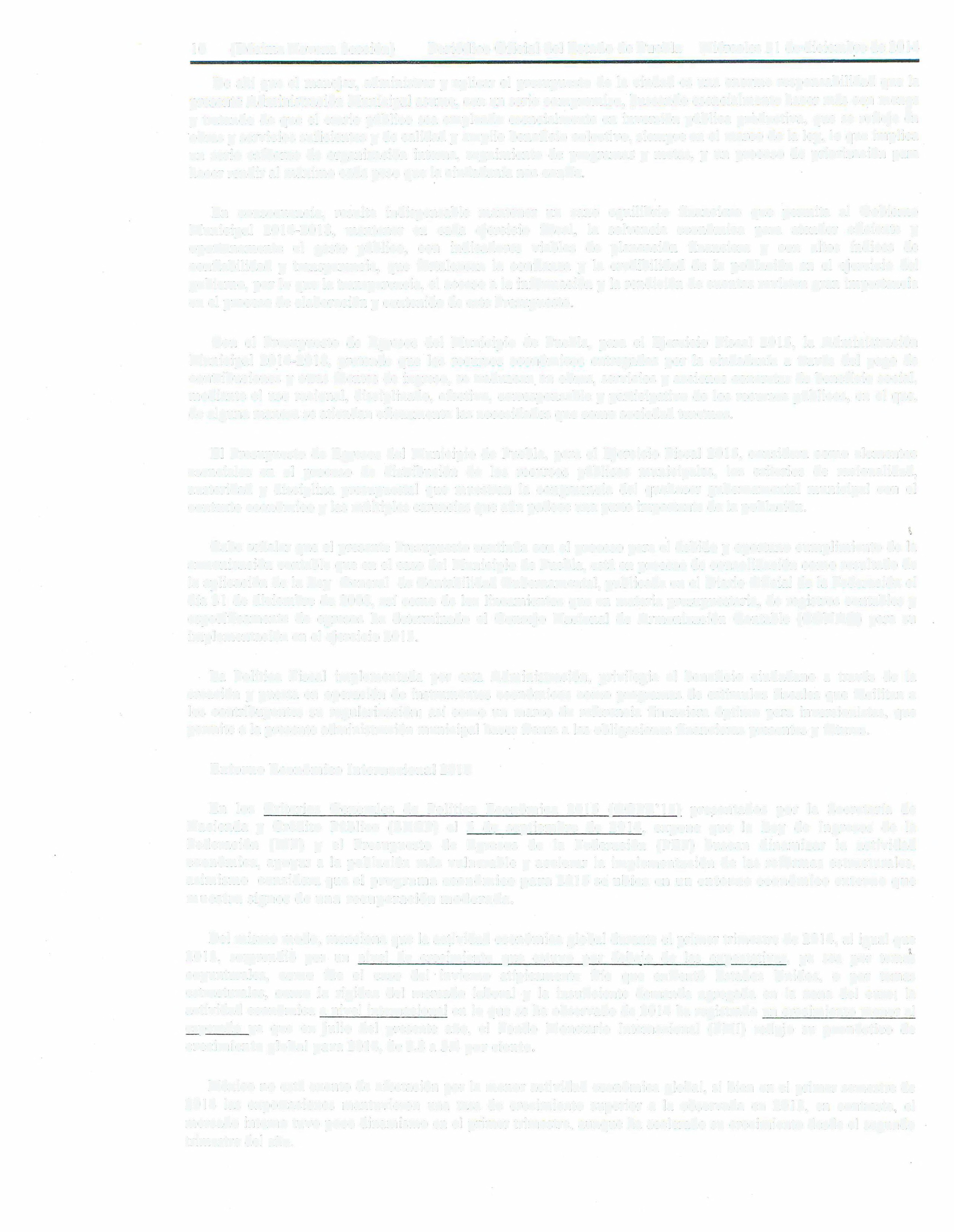 De ahí que el manejar, administrar  y aplicar  el presupuesto  de la ciudad  es una enorme  responsabilidad  que la presente  Administración  Municipal  asume, con  un serio  compromiso,  buscando esencialmente  hacer  más con men9s y tratando  de que  el erario  público  sea  empleado  esencialmente  en  inversión  pública  productiva,  que se  refleje  Jn obras y servicios  suficientes  y de calidad y amplio beneficio colectivo, siempre en el marco de la  ley,  lo  que  implica un  serio  esfuerzo  de organización  interna,  seguimiento  de programas  y metas,  y un  proceso  de priorización  para hacer rendir al máximo cada peso que la ciudadanía  nos  confía.En  consecuencia,   resulta  indispensable  mantener   un   sano  equilibrio  financiero  que  permita  al  Gobierno Municipal   2014-2018,   mantener   en  cada   ejercicio   fiscal,   la   solvencia  económica   para   atender   eficiente   y oportunamente    el  gasto   público,   con   indicadores   viables   de  planeación   financiera  y  con   altos   índices   de confiabilidad   y transparencia,  que  fortalezcan  la  confianza  y  la  credibilidad  de  la  población  en  el ejercicio  del gobierno,  por lo  que la transparencia,  el acceso a la  información  y la rendición de cuentas  revisten gran importancia en el proceso de elaboración  y contenido de este Presupuesto.Con  el  Presupuesto   de  Egresos  del  Municipio  de  Puebla,  para  el  Ejercicio  Fiscal  2015,  la  Administración Municipal  2014-2018,  pretende  que  los  recursos  económicos  entregados  por  la  ciudadanía  a través  del  pago  de contribuciones y otras fuentes de ingreso, se traduzcan  en obras, servicios y acciones concretas  de beneficio  social, mediante  el uso  racional,  disciplinado,  efectivo,  corresponsable  y participativo  de los  recursos  públicos,  en el que, de alguna manera se atiendan  eficazmente  las  necesidades  que como sociedad tenemos.El  Presupuesto  de Egresos  del Municipio de Puebla,  para el Ejercicio  Fiscal  2015,  considera  como  elementos esenciales   en  el   proceso   de  distribución  de  los  recursos   públicos   municipales,   los  criterios  de  racionalidad, austeridad  y disciplina  presupuesta!  que  muestran  la  congruencia  del  quehacer  gubernamental   municipal  con  el contexto económico  y las  múltiples carencias que aún padece una parte importante de la población.Cabe señalar que el  presente  Presupuesto continúa con el proceso para el debido y oportuno  cumplimiento de la armonización  contable  que  en el caso del  Municipio de Puebla, está en proceso de consolidación  como resultado de la  aplicación  de la  Ley  General   de Contabilidad Gubernamental,  publicada en el Diario  Oficial  de la  Federación  el día 31  de diciembre  de 2008, así como de los lineamientos que en materia presupuestaria, de registros contables y específicamente de egresos ha determinado el Consejo Nacional de Armonización Contable (CONAC) para su implementación  en el ejercicio 2015.La  Política  Fiscal  implementada  por  esta  Administración,  privilegia  el   beneficio   ciudadano   a  través  de  la creación  y puesta  en operación  de instrumentos  económicos  como programas  de  estímulos  fiscales  que  facilitan  a los  contribuyentes  su  regularización;  así como  un  marco  de  referencia  financiera  óptimo  para  inversionistas,  que permite  a la  presente administración  municipal  hacer frente a las obligaciones  financieras  presentes y futuras.Entorno  Económico Internacional  2015En  los  Criterios  Generales   de  Política  Económica  2015   (CGPE' 15)  presentados  por  la  Secretaría  de Hacienda  y  Crédito  Público  (SHCP)  el  5   de  septiembre  de  2014,  expone   que   la  Ley  de  Ingresos  de  la Federación   (UF)   y  el   Presupuesto   de   Egresos   de   la   Federación   (PEF)   buscan   dinamizar   la   actividad económica,  apoyar  a la  población  más  vulnerable y acelerar   la  implementación  de  las  reformas estructurales, asimismo    considera que e!  programa económico para 2015 se ubica en un entorno económico externo que muestra  signos  de una  recuperación  moderada.Del mismo modo, menciona que  la  actividad económica  global  durante  el primer  trimestre  de 2014,  al  igual  que2013,  sorprendió  por  un  nivel  de  crecimiento  que  estuvo  por  debajo  de   las  expectativas,  ya  sea  por  ternas coyunturales,   como   fue  el   caso  del   invierno   atípicamente   frío  que  enfrentó   Estados   Unidos,   o  por  temas estructurales,  como  la  rigidez  del  mercado  laboral  y  la  insuficiente  demanda  agregada  en  la  zona  del  euro;  la actividad  económica  a nivel internacional en  lo que se ha observado  de 2014 ha registrarlo un  crecimiento  menor al esperado  ya  que  en julio  del  presente  año,  el   Fondo  Monetario  Internacional  (FMI)  redujo  su  pronóstico  de crecimiento global  para  2014, de 3.8 a 3.4 por ciento.México no  está exento de afectación  por  la  menor actividad  económica  global,  si bien  en el primer  semestre  de2014  las  exportaciones   mantuvieron  una  tasa  de  crecimiento   superior  a  la  observada   en  2013,  en  contraste.  el mercado  interno tuvo poco dinamismo  en el  primer trimestre, aunque ha acelerado su crecimiento desde el  segundo trimestre del año.Miércoles 31  de diciembre de 2014     Periódico  Oficial del Estado de Puebla          (Décima Novena  Sección)        11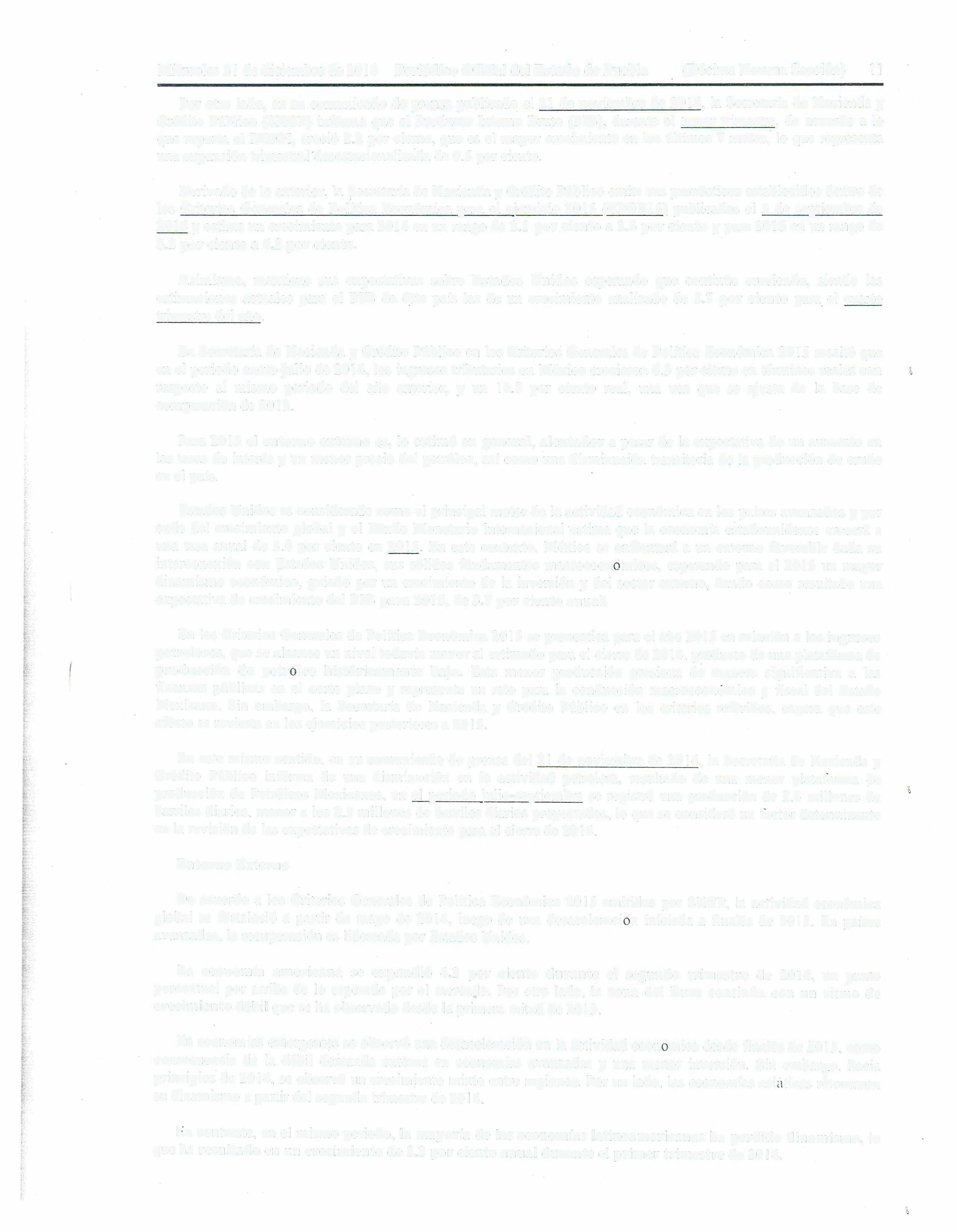 Por otro  lado,  en su comunicado  de prensa publicado  el 21 de noviembre de 2014,  la  Secretaría  de  Hacienda  y Crédito Público  (SHCP)   informa  que  el Producto Interno  Bruto  (PIB),  durante  el tercer  trimestre,   de acuerdo  a lo que  reporta  el INEGI,  creció  2.2  por  ciento, que es el mayor  crecimiento  en los  últimos  7  meses,  Jo  que  representa una expansión  trimestral  desestacionalizada  de 0.5 por ciento.Derivado  de lo  anterior,  la  Secretaría de Hacienda y Crédito  Público  emite sus pronósticos establecidos dentro  de los  Criterios  Generales de  Política  Económica para  el ejercicio  2015  (CPGE 15)  publicados el 5  de  septiembre  de2014  y estima un crecimiento  para  2014  en un rango  de 2.1 por ciento  a 2.6 por  ciento  y para  2015  en un rango  de3.2  por ciento a 4.2 por ciento.Asimismo,  mantiene  sus  expectativas  sobre  Estados  Unidos  esperando  que  continúe   creciendo,  siendo   las estimaciones  actuales   para  el  PIB  de  éste  país  las  de  un  crecimiento  analizado de  2. 7 por  ciento  para  el  cua,10 trimestre del año.La Secretaría  de Hacienda y Crédito Público  en los  Criterios  Generales de Política  Económica 2015  resaltó  que en el periodo enero-julio de 2014, los ingresos tributarios en México  crecieron 6.3 por ciento  en términos reales  con respecto   al  mismo   periodo   del  año  anterior,   y  un   I  O. 7  por  ciento   real,   una   vez  que  se   ajusta   de  la   base  de comparación  de 2013.Para  2015  el entorno  externo  es,  lo  estimó  en  general,  alentador  a pesar  de  la  expectativa de un aumento  en las  tasas  de  interés  y un menor  precio  del petróleo,  así como  una  disminución transitoria  de la  producción de crudo en el país.Estados  Unidos  es considerado como  el principal  motor de la  actividad económica en los  países  avanzados  y por ende  del  crecimiento  global  y el  Fondo  Monetario  Internacional  estima  que  la  economía  estadounidense  crecerá  a una  tasa  anual  de  3.0  por ciento  en 2015.  En este  contexto,   México se  enfrentará a un  entorno   favorable   dada  su interconexión  con  Estados   Unidos,  sus  sólidos   fundamentos rnacroeconórnicos,  esperando  para  el  2015  un  mayor dinamismo económico,  guiado por  un crecimiento de  la  inversión  y del  sector  externo.  dando  como  resultado   una expectativa  de crecimiento  del PIB  para  2015, de 3.7 por ciento  anual.En  los Criterios Generales de Política  Económica 2015 se pronostica para el año 2015 en relación  a los ingresos petroleros, que se alcance un nivel todavía  menor  al estimado para el cierre de 2014. producto  de una plataforma de producción  de  petróleo  históricamente  baja.  Esta  menor  producción  presiona  de  manera   significativa  a  las finanzas  públicas  en  el  corto  plazo y  representa  un  reto  para  la  conducción  rnacroeconomica  y  fiscal  del  Estado Mexicano.  Sin  embargo,  la  Secretaría  de  Hacienda  y  Crédito  Público   en  los  criterios  referidos.   espera  que  este efecto  se  revierta  en los  ejercicios  posteriores  a 2015.En  este  111is1110  sentido.  en su comunicado  de prensa  del  21   de noviembre  de 2014.  la  Secretaria  de  Hacienda  y Crédito  Público  informa  de  una  disminución  en  la  actividad  petrolera.   resultado   de  una  menor   platnforma   de producción  de  Petróleos   Mexicanos.  en  el  periodo  julio-septiembre  se  registró   una  producción  de  2 . ..\    millones  de barriles  diarios.  menor a los  2.5  millones  de barriles  diarios  proyectados.  lo  que se consideró  un  factor determinante en la  revisión  de las  expectativas de crecimiento  para el cierre  de 2014.Entorno  ExternoDe acuerdo  a  los  Criterios  Generales de  Política  Económica 2015  emitidos   por SHCP.  la  actividad   económica global  se  fortaleció  a  partir  de  mayo  de  2014,  luego  de  una  desaceleración  iniciada  a  tina les de  2013.   Fn  países avanzados. la  recuperación  es lidereada  por Estados  Unidos.La  economía  americana  se  expandió  4.2  por  ciento  durante  el  segundo  trimestre  de  2014,  un   punto porcentual  por arriba de  lo  esperado  por  el mercado,  Por otro  lado.  la  zona  del  Euro continúa  cnn  un  ritmo de crecimiento  débil  que se  ha  observado desde  la  primera  mitad  de 2013.l.n economías emergentes  se  observó una  desaceleración  en la  actividad económica  desde  tina les de 2013.  como consecuencia  de  la  débil  demanda  externa   en  economías  avanzadas  y  una  menor  inversión.   Sin  cmbaruo,   haciaprincipios  de 2014,  se observó  un  crecimiento  mixto  entre  regiones,   Por  un  lado.  las  economías  asiáticas  r�tt1111,11"onsu dinamismo  él   partir del segundo trimestre  de 2014.l.n  contraste.  en el mismo  periodo,  la  mayoría  de  las  economías  latinoamericanas  ha  perdido  dinamismo,  In que ha  resultado en un crecimiento  de 2.2 por ciento  anual  durante  el primer  trimestre  de 2014.12       (Décima Novena  Sección)Estados UnidosPeriódico  Oficial  del Estado de Puebla      Miércoles 31  de diciembre  de 2014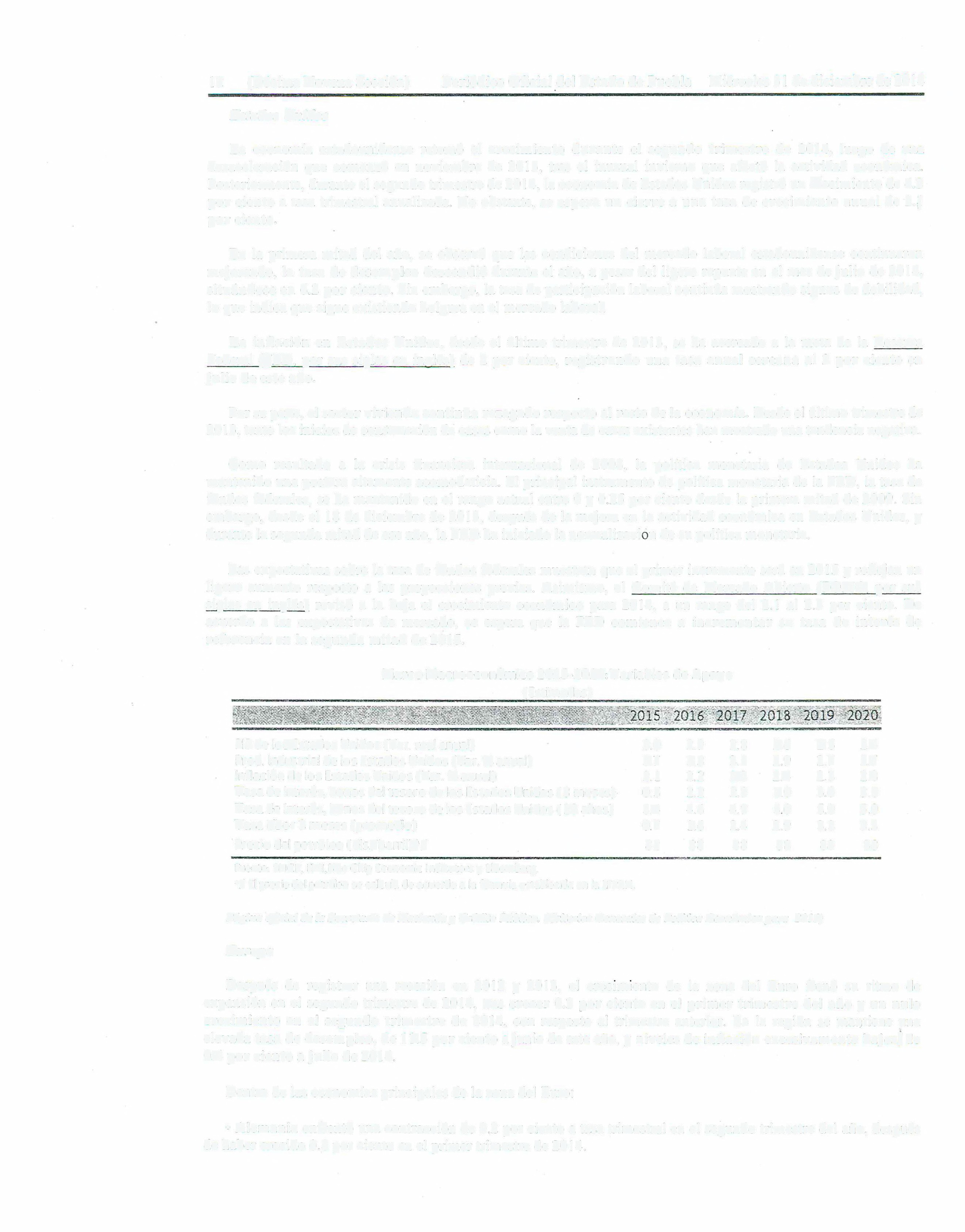 La economía estadounidense  retomó el crecimiento durante el segundo  trimestre de 2014, luego de una desaceleración   que  comenzó  en noviembre  de 2013,  tras  el  inusual  invierno  que  afectó  la  actividad  económica. Posteriormente,  durante el segundo trimestre  de 2014,  la economía de Estados  Unidos  registró  un crecimiento  de 4.2 por  ciento  a tasa trimestral  anualizada.  No obstante, se espera  un  cierre  a una  tasa  de crecimiento  anual  de 2.!por  ciento.En la primera mitad  del año,  se observó  que las condiciones del mercado  laboral  estadounidense  continuaron mejorando,  la tasa  de desempleo descendió durante  el año, a pesar del ligero repunte en el mes de julio  de 2014, situándose  en 6.2 por ciento.  Sin embargo,  la  tasa de participación  laboral  continúa  mostrando  signos  de debilidad, lo que indica que sigue existiendo  holgura en el mercado laboral.La  inflación  en  Estados Unidos,  desde  el último trimestre de 2013,  se ha  acercado  a la  meta de la  Reserva Federal  (FED.  por sus siglas  en inglés)  de 2 por ciento,  registrando  una  tasa  anual  cercana  al 2 por  ciento  en julio  de este  año.Por su parte, el sector vivienda continúa  rezagado  respecto al resto de la  economía.  Desde  el último trimestre de2013, tanto los inicios de construcción de casas como la venta de casas existentes han  mostrado una tendencia negativa.Como  resultado  a  la  crisis  financiera  internacional  de  2008,   la  política  monetaria  de   Estados  Unidos  ha mantenido una  postura altamente acomodaticia.  El  principal  instrumento  de política  monetaria  de la  FEO, la  tasa  de fondos federales,  se  ha mantenido en el  rango actual entre  O  y 0.25 por ciento  desde  la  primera  mitad  de 2009. Sin embargo,  desde el 18  de diciembre  de 2013,  después de la  mejora  en la  actividad  económica  en Estados  Unidos,  y durante la segunda mitad  de ese año, la FED ha  iniciado  la normalización  de su política  monetaria.Las expectativas  sobre  la tasa de fondos federales  muestran que  el primer  incremento  será  en 201 S y reflejan  un ligero  aumento  respecto  a las  proyecciones  previas.  Asimismo,  el  Comité  de  Mercado  Abierto  (FOMC.  por  sus siglas  en  inglés)  revisó  a la  baja  el crecimiento  económico  para 2014,  a un  rango  del 2.1  al  2.3  por ciento.  De acuerdo  a  las  expectativas  de  mercado,  se  espera  que  la  FEO  comience  a  incrementar  su  tasa  de  interés  <'Je referencia  en fa  segunda  mitad  de 2015.Marco Macroeconómico 2015-2020: Variables de Apoyo(Estimadas)Página  oficial de la Secretaria de Hacienda y Crédito  Público.  (Criterios  Generales de Politice Económica para   2015)EuropaDespués  de  registrar  una  recesión  en  2012  y  2013,  el   crecirruento  de  la  zona  del  Euro  frenó  su  ritmo  de expansión  en el segundo trimestre de 2014, tras crecer 0.2  por ciento en el primer trimestre del año  y  un  nulo crecimiento  en  el segundo  trimestre  de  2014,  con  respecto  al  trimestre  anterior.  En  la  región  se  mantiene  una elevada  tasa  de desempleo, de 1  l.S  por ciento  a junio de este año, y  niveles  de inflación  excesivamente  bajosj de0.4 por ciento  a julio  de 2014.Dentro de las  economías  principales de la zona del  Euro:•  Alemania  enfrentó  una  contracción  de 0.2 por ciento  a tasa trimestral  en el segundo  trimestre  de!  año, después de haber crecido 0.8 por ciento en el primer trimestre de 2014.Miércoles 31  de diciembre  de 2014     Periódico Oficial  del Estado de Puebla          (Décima Novena  Sección)       13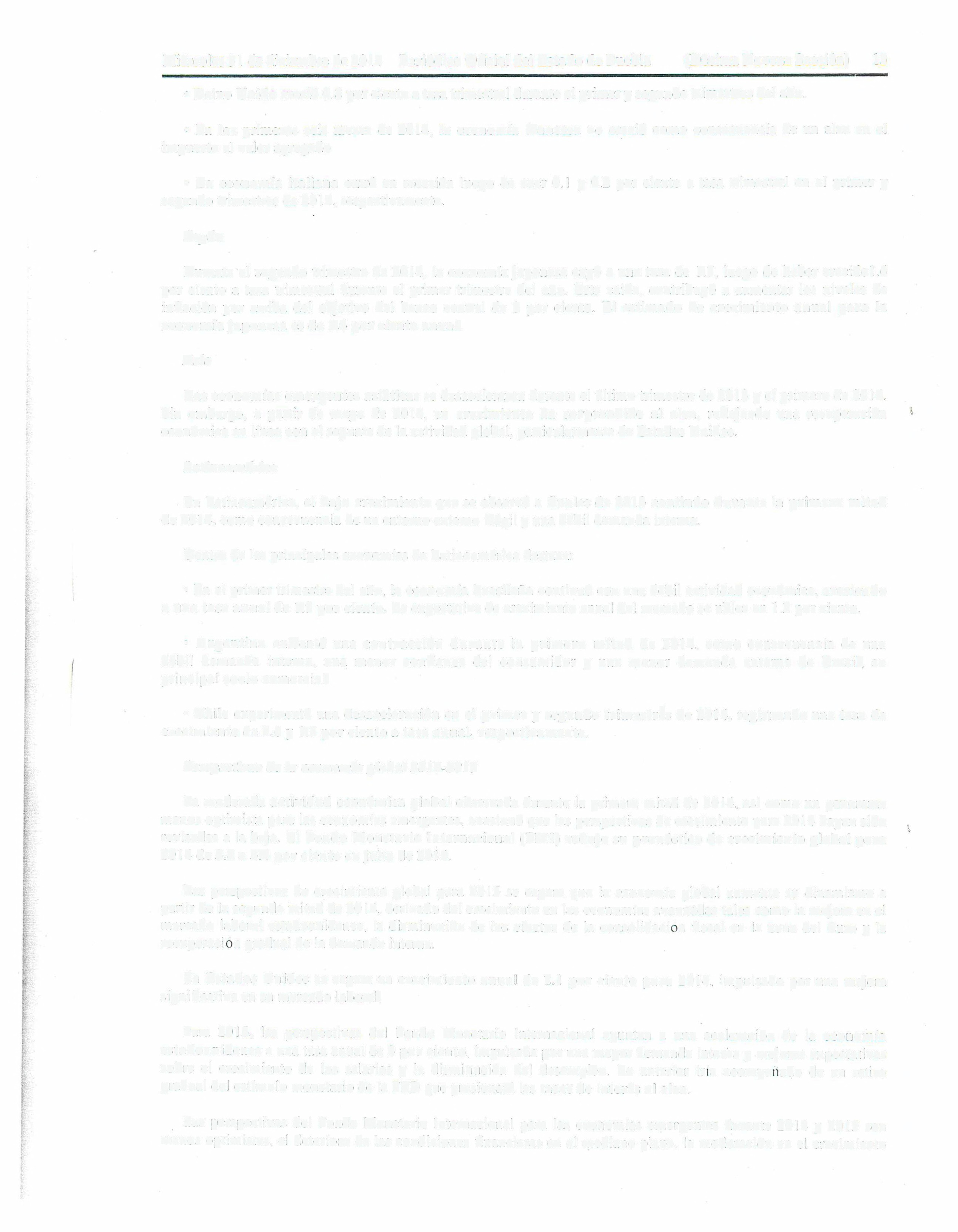 •  Reino  Unido  creció 0.8 por ciento a tasa trimestral  durante el primer y segundo trimestres del año.•  En los primeros  seis  meses  de 2014,  la  economía  francesa no  creció  como  consecuencia  de un  alza en el impuesto al valor agregado•  La  economía  italiana  entró  en recesión  luego  de caer  O. l     y 0.2 por ciento  a tasa trimestral  en el primer y segundo trimestres  de 2014, respectivamente.JapónDurante  el segundo  trimestre  de 2014,  la  economía japonesa  cayó a una tasa de  l. 7,  luego  de haber  crecido 1.6 por ciento  a tasa  trimestral  durante  el primer trimestre del año.  Esta caída,  contribuyó  a aumentar  los  niveles  de inflación  por  arriba  del  objetivo  del  banco  central  de 2 por  ciento.  El  estimado  de  crecimiento  anual   para  la economía japonesa es de 1.6 por ciento anual.AsiaLas economías  emergentes  asiáticas  se  desaceleraron  durante el último  trimestre  de 2013  y el primero  de 2014. Sin  embargo,  a  partir  de  mayo  de  2014,  su  crecimiento  ha  sorprendido  al  alza,  reflejando  una  recuperación económica  en línea con el repunte de la actividad global,  particularmente de Estados Unidos.LatinoaméricaEn Latinoamérica,  el  bajo  crecimiento  que  se observó  a finales  de 2013  continúo  durante  la  primera  mitad de 2014, como consecuencia  de un entorno externo frági I     y una débi I     demanda  interna.Dentro  de las  principales  economías de Latinoamérica  destaca:•  En  el primer trimestre  del año, la  economía  brasileña  continuó  con una  débil  actividad  económica.  creciendo a una  tasa  anual  de 1.9 por ciento.  La expectativa de crecimiento  anual del mercado se ubica  en 1   .2  por ciento.•   Argentina  enfrentó  una  contracción  durante  la  primera  mitad  de  2014,  como  consecuencia  de  una débil  demanda  interna,  una  menor  confianza   del  consumidor  y  una  menor  demanda   externa  de  Brasil.  su principal  socio  comercial.•  Chile  experimentó una desaceleración en el primer y segundo  trimestres de 2014, registrando una tasa de crecimiento  de 2.6 y  1.9  por ciento  a tasa  anual,  respectivamente.Perspectivas de la eco110111ia global 2014-2015La  moderada  actividad económica global  observada  durante  la primera 111 itad de 2014. así como un  panorama menos optimista  para las economías  emergentes. ocasionó que las perspectivas de crecimiento  para 2014 hayan sido revisadas  a  la  baja,  El Fondo  Monetario  Internacional  (FMI)  redujo su  pronóstico  de crecimiento  global  para2014  de 3.8 a 3.4 por  ciento  en julio  de 2014.Las  perspectivas  de crecimiento global  para 201 S   se  espera que  la economía  global  aumente  su  dinamismo a partir de la segunda mitad de 2014. derivado del crecimiento en las economías  avanzadas tales como la mejora en el mercado  laboral  estadounidense.   la disminución  de  los efectos de  la consolidación  fiscal  en la  zona del  Euro  y  la recuperación gradual de la  demanda  interna.En  Estados  Unidos se espera  un  crecimiento anual  de 2.1  por ciento  para  201-t.  impulsado  por una  mejora significativa en su mercado  laboral.Para 2015, las perspectivas del Fondo Monetario Internacional apuntan a una aceleración de la economía estadounidense  a  una  tasa  anual de 3 por ciento.  impulsada  por una  mayor demanda  interna  y .mejores  expectativas sobre  el  crecimiento  de  los  salarios  y  In  disminución  del  desempleo.  Lo  anterior  iría  acompañado   de  un  retiro gradual del estímulo  monetario  de la  FEO  que  presionará  las  tasas  de interés  al alza.Las  perspectivas del  Fondo  Monetario  Internacional  para  las  economías emergentes  durante  :2014  y 20 I  5   son menos optimistas.  el deterioro  de las  condiciones  financieras  en el  mediano plazo.  la  moderación  en  el crecimiento14       (Décima Novena  Sección)           Periódico Oficial del Estado  de Puebla     Miércoles 31  de diciembre  de 2014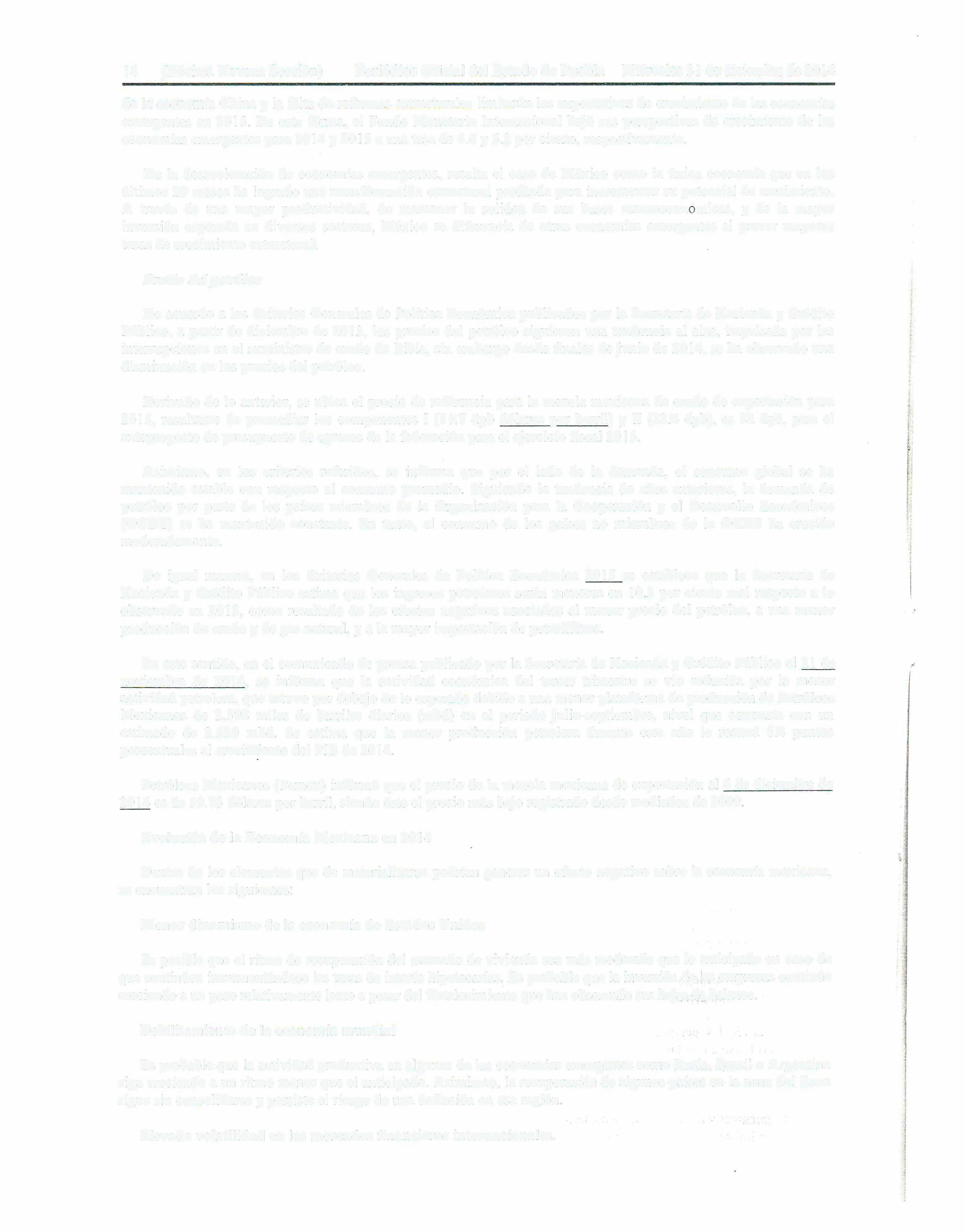 de la economía China  y la falta de reformas estructurales limitarán las expectativas de crecimiento de las economías emergentes en 2015.  De esta  forma, el Fondo  Monetario  Internacional  bajó  sus  perspectivas de crecimiento de  las economías emergentes para 2014y2015  a una tasa de 4.6 y 5.2  por ciento,  respectivamente.De  la desaceleración  de economías emergentes,  resalta  el caso  de  México como  la única  economía  que en  los últimos  20 meses  ha  logrado  una  transformación  estructural profunda  para  incrementar su potencial  de crecimiento. A  través   de  una  mayor  productividad,  de  mantener   la  solidez  de  sus  bases   macroeconórnicas,  y  de  la  mayor inversión  esperada  en  diversos   sectores,  México   se  diferencia  de  otras  economías  emergentes al  prever  mayores tasas  de crecimiento estructural.Precio del petróleoDe acuerdo a los Criterios Generales de Política  Económica publicados por  la Secretaría de Hacienda  y Crédito Público,  a partir de diciembre de 2013,  los precios  del  petróleo  siguieron  una tendencia al alza,  impulsada por  las interrupciones en el suministro de crudo  de Libia,  sin embargo desde  finales de junio  de 2014, se ha observado  una disminución  en los  precios  del petróleo.Derivado  de lo  anterior,  se  ubica  el precio  de referencia para  la  mezcla  mexicana  de crudo  de exportación para2015,  resultante de  promediar  los  componentes  l  (81.7  dpb  dólares   por  barril)  y  Il  (82.4  dpb),  es 82  dpb,  para  el anteproyecto de presupuesto de egresos  de la  federación para el ejercicio  fiscal  2015.Asimismo,  en  los  criterios  referidos,  se  informa  que  por  el  lado  de  la  demanda,  el  consumo   global   se  ha mantenido  estable   con  respecto   al  consumo   promedio.  Siguiendo  la  tendencia  de  años  anteriores,  la  demanda   de petróleo   por parte  de  los  países  miembros  de  la  Organización  para  la  Cooperación  y  el  Desarrollo  Económicos (OCDE)  se  ha  mantenido  constante.  En  tanto,  el  consumo   de  los  países   no  miembros  de  la  OCDE   ha  crecido moderadamente.De  igual  manera,   en  los  Criterios  Generales  de  Política  Económica  2015  se  establece  que  la  Secretaría  de Hacienda y Crédito Público estima que  los  ingresos petroleros serán  menores en  10.3  por  ciento real  respecto  a lo observado en 2013,  como  resultado de  los  efectos  negativos asociados al  menor  precio  del  petróleo, a una  menor producción de crudo  y de gas natural,  y a la  mayor  importación  de petrolíferos.En este  sentido, en el comunicado de prensa publicado por  la Secretaría de Hacienda  y Crédito Público  el 21 de noviembre  de  2014,  se  informa  que  la  actividad   económica  del  tercer   trimestre  se  vio  reducída  por  la  menor actividad  petrolera, que estuvo  por debajo  de lo esperado  debido  a una menor plataforma de producción de Petróleos Mexicanos  de  2,398   miles  de  barriles  diarios   (mbd)  en  el  periodo  julio-septiembre,  nivel  que  contrasta   con  un estimado  de  2,520   mbd.   Se  estima   que  la  menor  producción  petrolera  durante   este  año   le  restará   0.4  puntos porcentuales al crecimiento del PIB  de 2014.Petróleos  Mexicanos (Pemex)   informó  que el precio de la  mezcla  mexicana  de exportación al 4 de diciembre  de2014  es de 59.73  dólares por barril,  siendo éste el precio  más bajo registrado desde  mediados de 2009.Evolución  de la  Economía  Mexicana en 2014Dentro  de  los  elementos que  de materializarse  podrían generar un  efecto  negativo  sobre la  economía  mexicana, se encuentran los siguientes:Menor dinamismo  de la  economía  de  Estados  UnidosEs posible  que el ritmo  de recuperación  del  mercado  de vivienda  sea  más moderado  que Jo  anticipado  en caso  de que continúen  incrementándose las tasas de interés hipotecarias. Es probable que la inversión de las empresas  continúe creciendo  a un paso relativamente  lento a pesar del fortalecimiento que han observado  sus hojas de balance.Debilitamiento de la  economía  mundialEs probable que  la  actividad  productiva en algunas  de las  economías emergentes  como  Rusia, Brasil  o Argentina siga  creciendo a un ritmo  menor que el anticipado.  Asimismo, la  recuperación  de algunos  países en la zona del  Euro sigue sin consolidarse  y persiste  el riesgo  de una  deflación  en esa región.Elevada  volatilidad  en los  mercados  financieros  internacionales.Miércoles 31  de diciembre de 2014     Periódico Oficial del Estado de Puebla        (Décima  Novena Sección)       15El proceso  de normalización  de la  política  monetaria  de Estados  Unidos,  que  implicaría  elevar  la  tasa  de interés de referencia de su Banco  Central, podría ocasionar periodos  de alta volatilidad.Mayor tensión  geopolítica  en algunos países  del  Medio  Oriente y entre  Rusía y Ucrania. Es posible  que algunos de estos  conflictos continúen o se  intensifiquen.Actividad económicaSegún  los  datos  publicados  por el  Instituto  Nacional   de  Estadística y  Geografia (INEGI),  durante   el  primer semestre  de  2014,  el  Producto  Interno  Bruto  (PIB)  a precios  de  Mercado, tuvo  un  crecimiento  anual  de  1.9  por ciento, mientras que en el segundo trimestre de 2014 fue del  1.6 por ciento, para  el tercer trimestre   se reporta  un crecimiento del 2.2 por ciento, siendo  el mayor crecimiento en los últimos  7 meses,  lo que repres=nta  una expansión trimestral  desestacionalizada  de  0.5  por  ciento.  Se  estima  que   la  actividad  económica  de  México  continuará acelerándose durante 2014.A pesar  del  crecimiento  observado  en el último  trimestre  reportado, la  Secretaría  de Hacienda  y Crédito Público en  el  multicitado  comunicado  de  prensa,    revisa  sus  expectativas  de crecimiento  para  el cierre  de  2014  y 2015. estimando  un  crecimiento  para  2014  en  un  rango  de  2.1  por  ciento  a  2.6  por  ciento  frente  al  2. 7  por  ciento estimado   en septiembre  de  2014  y para  20 J  5 en  un  rango  de 3.2  por  ciento  a  4.2  por  ciento  en contraste  con  la expectativa  de  3.7  por  ciento  establecida  en  los  Criterios  Generales  de  Política  Económica  2015  publicados  en septiembre de 2014.Asimismo,  el Banco de México en su encuesta publicada el 6 de noviembre de 2014, espera que para el cierre del 2014 el PIB se encuentre en 2.30 por ciento mientras que para el 2015 se espera un cierre en niveles del 3. 72 por ciento.Pronósticos  de la  variación  del PIBt aso anual en por cientoMediaEncuestaMedianaEncuestae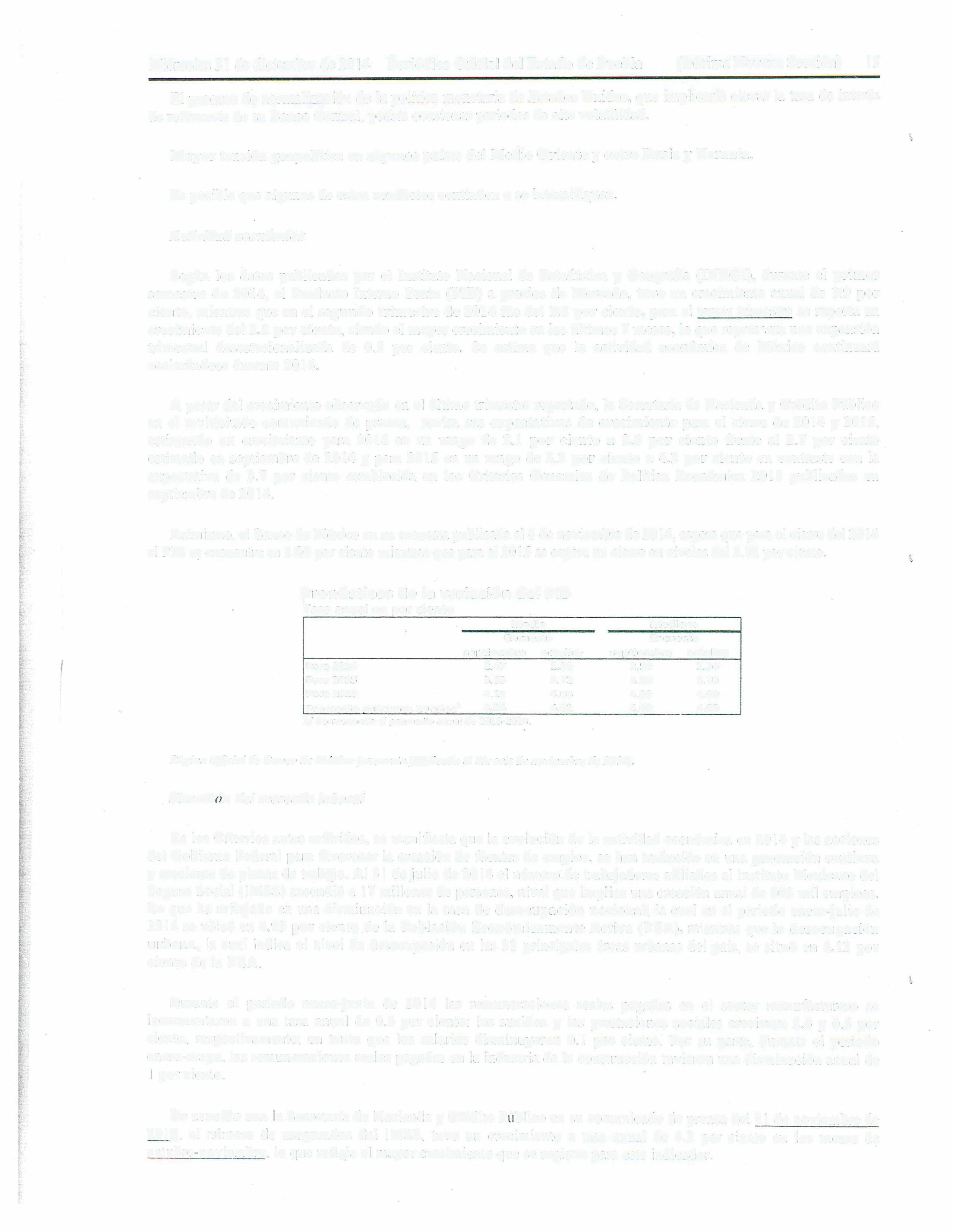 1/  Corresponde  JI  ororo e oio  anual  de 2015�2024.l'rigi11a  Oficial di' Bnnco  de Mexico  (encuestu  publicada el día seis de noviembre de 2014).Situucián del mercado laboralEn los  Criterios  antes  referidos.  se  manifiesta  que  la  evolución  de la  actividad económica en 2014  y las  acciones del Gobierno  Federal  para  favorecer  la  creación  de fuentes  de empleo.  se  han  traducido  en una  generación continua y creciente  de plazas de  trabajo.  A 1        ::;  1        de ju I   io  de 20 14  el número  de trabajadores  af I  iados  al Instituto  Mexicano del Seguro  Social  (IMSS)  ascendió  a  17  millones  de personas.  nivel  que  implica  una  creación  anual  de 603  mil empleos. Lo que  ha  reflejado en una  disminución  en  la  tasa  de desocupación  nacional.  la  cual  en el periodo  enero-julio  de2014 se ubicó en 4.93  por ciento de  la  Población  Económicamente Activa (PEA), mientras  que  la desocupación urbana,  la  cual  indica  el nivel  de desocupación  en  las 32  principales áreas  urbanas  del  país.  se situó  en  6.12  por ciento  lle  la  PEA.Durante   el  periodo  enero-junio  de  2014  las  remuneraciones  reales   pagadas   en  el  sector  manufacturero  se incrementaron  a  una  tasa  anual  de  0.6  por ciento:   los  sueldos  y  las  prestaciones  sociales  crecieron  2.6  y  0.5  por ciento.   respectivamente:  en  tanto  que  los  salarios  disminuyeron  0.1  por  ciento.   Por  su  parte,  durante   el  periodo enero-mayo.  las  remuneraciones  reales  pagadas  en la  industria  de la  construcción  tuvieron  una disminución  anual  deI          por ciento.De acuerdo  con  la  Secretaría  de Hacienda  y Crédito  Público  en su comunicado  de prensa  del ? 1          de noviembre  de20 l_:l.  el  11t1111ero  de  asegurados  del  IMSS.  tuvo  un  crecimiento  a  tasa  anual  de  4.2  por  ciento  en  los  meses   de octubre-noviembre.  lo  que  refleja  el mayor crecimiento  que  se  registra  para este  indicador.16       (Décima Novena Sección)         Periódico Oficial  del Estado  de Puebla     Miércoles 31 de diciembre de 20J4En este  mismo  sentido,  de acuerdo con  la  encuesta :publicada  por el Banco  de México  el 6 de noviembre 2014, los  analistas encuestados estiman  para  los  cierres  de 2014 y 2015  que  el número  de trabajadores  asegurados en, el IMSS  (permanentes y eventuales urbanos) se encuentre en niveles  cercanos a 617  miles de personas para  el cierre  ele2014 y 691 miles  de personas para el cierre  2015.Asimismo, la  encuesta referida presenta las  expectativas  de la tasa  de desocupación nacional  para  2014 y 2015. Las  cuales  estiman que para  el cierre  de 2014 la tasa de desocupación se encuentre entre  un 4.60  y 4.61  por ciento, mientras que para  el cierre  de 2015  se espera  un cierre  entre  un 4.38 y 4.40  por ciento.Expecta�iva  de variación anual en el número de trabajadores  asegurados en el IMSSMiles de personasM�iaEncuestaMedianaEncuestarePágina  Oficial de Banco  de México  (encuesta publicada el dia seis de noviembre de 2014).Expectativas   de  la   tasa   de  desocupación nacionalPor cientoPara  2014Cierre del añoEncuestaseptíembre        octubrePromedio del añoEncuestaseptiembre·        octubreMedía              4.58                   4.61                         4.79                4.86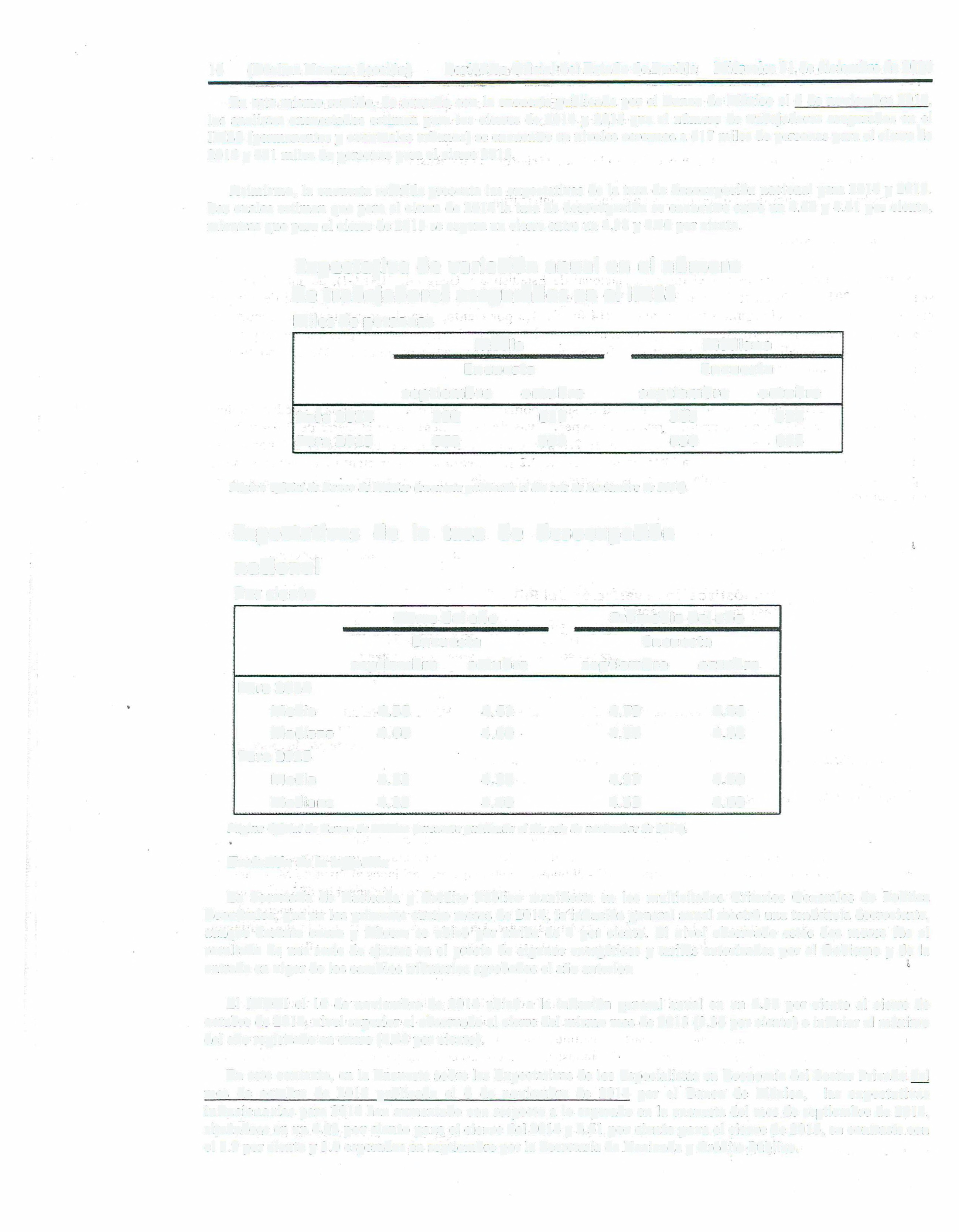 Mediana           4.60                  4.60                      4.85                  4.88Para 2015Media                4.32                  4.38                     4.57                   4.60Mediana           4.35                   4.40                     4.S3                4.60Página  Oficial de Banco  de México (encuesta publicada el dia seis de noviembre de 2014).Evolución de la inflaciónLa  Secretaría  de  Hacienda  y  Crédito  Público  manifiesta  en  los  multicitados  Criterios  Generales  de  Política Económica,  que en los primeros cuatro meses de 2014, la inflación general anual mostró una tendencia  decreciente, aunque  durante  enero  y  febrero  se ubicó  por  arriba 'de 4  por  ciento.  El nivel  observado  estos  dos  meses  fue el resultado  de una serie  de ajustes  en el precio  de algunos  energéticos  y tarifas  autorizadas  por el Gobierno  y de la entrada en vigor de los cambios tributarios  aprobados el año anterior.El INEGI  el  1 O     de noviembre  de 2014  ubicó a la  inflación  general  anual  en  un  4.30  por ciento al  cierre de octubre de 2014,  nivel superior al observado  al cierre del mismo mes de 2013  (3.36  por ciento) e inferior al  máximo del año registrado  en enero (4.48 por ciento).En este contexto,  en la  Encuesta  sobre  las  Expectativas  de los  Especialistas  en Economía  del Sector Privado  del mes  de  octubre   de  2014  publicada   el  6  de  noviembre  de  2014  por  el  Banco  de  México,     las  expectativas inflacionarias para 2014 han aumentado con respecto  a lo esperado  en la encuesta del mes de septiembre de 2014, situándose  en un 4.02  por ciento  para el cierre  del 2014 y 3.51  por ciento para el cierre  de 2015, en contraste con el 3.9 por ciento  y 3.0  esperados en septiembre por la Secretaría de Hacienda y Crédito Público.Miércoles 31 de diciembre de 2014    Periódico Oficial del Estado de Puebla(Décima Novena Sección) ,           17.      Expectativas de inflación anualPor cientoInflación GenerafEncuestaInflación SubyacenteEncuestaPara 2014 (dic.-dic.)septiembreoctubreseptiembre       octubreMedia                     3.97                  4.02                      3.47                  3.41Medhma                    3.93                  3.99                      3.47                  3.42Para los próximos 12 mesesMedia                      3.54                  3.52                      3.22                  3.20Mediana                  3.54                  3.55                       3.15                  3.20Para 2015 (dic.·dk.)Para 2016 (dic.-dk.)Página Oficial de Banco de México (encuesta.publicada el día seis de noviembre de 2014).INFbA(IÓN···········-·········-····-··········-················  ... ·························-  ············-·············-······¡!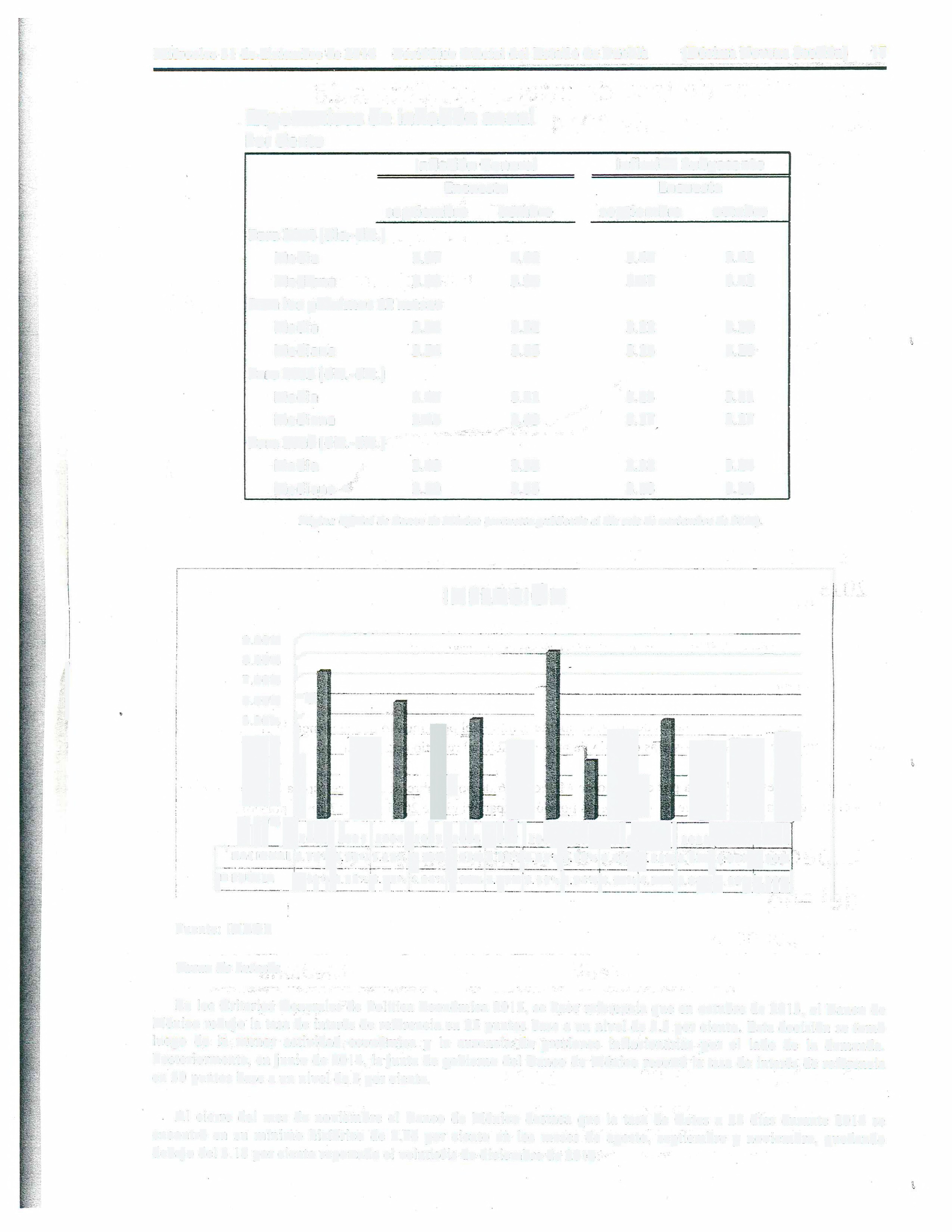 <J.00%    r' ------·-------. -·----  ·---  -·  --------·-----·----------- --!   ,---------------------··-··  ·--------- ·                                                                   .             --------------------------------7.00%    l---·-   -----------··--···-----------·-------------------   ------------------------------6.00%    ¡,.-:rn� I� - t _·1� . -l _              ]= ll l !,----�:��%_J2��:;J ;ºº3;_2004J.2o�sl2��6D��;-¡2º��l��tli��º�J 2012T����    1j_. NA( IONAL¡s.70·,..13  98�.,is 19-�.,( B%t0S%!3-_76º,Jó 53'>éj3  57º'<-\4.40� 8l�J3. 57'>�:3  97'}ój4.30%]Lª PUEBLA     f32_,, J3.1s-,;,r' 82�,,1,1_c,4·:-,,111.�w"'-i3 8s%¡s  33·-·.l2 94,,.:,t4- 36�.¡<l. �w" 3.s��F- 39%14�!��1Fuente:  INEGI.Tasas de Interés,.    ..� ,En  los  Criterios  Generales de Política  Económica 2015,  se hace  referencia  que en octubre de 2013,  el Banco  de México  redujo  la  tasa de  interés  de referencia en 25 puntos  base  a un nivel  de 3.5 por ciento. Esta  decisión  se  tomó luego  de  la  menor   actividad  económica  y   la  ausencia· de  presiones  inflacionarias  por  el  lado  de  la  demanda. Posteriormente,  en junio  de 2014,  la junta  de gobierno del Banco de México  recortó  la  tasa  de  interés  de referencia en 50  puntos  base a un nivel  de 3  por ciento.A I       cierre  del  mes  de  noviembre  el  Banco  de  México destaca   que  la  tasa  de  Cetes  a 28 días  durante   2014  se encontró  en  su  mínimo  histórico  de  2.76  por  ciento  en  los  meses  de  agosto,  septiembre y noviembre,  quedando debajo  del 3.18  por ciento  reportado el veintiséis  de diciembre de 2013.18       (Décima Novena  Sección)         Periódico Oficial  del Estado de Puebla    Miércoles 31  de diciembre de 2014Expectativas de tasa de interés del cete a 28días para el cierre de 20.14Por ciento--Medi_a----· Mediana� 1  nterva I o I nte rcua rti I,-  5.7L     5.211E  F M A M J      J     A S O N O E  F M A M J      J     A S O2013                         2014Página  Oficial de Banco  de México (encuesta publicada el día seis de noviembre de 2014).Tipo de Cambio4.74.23.73.22.7Durante los  primeros siete meses de 2014, el tipo de cambio del peso mostró una tendencia  hacia  la baja frente aldólar. No obstante, en los  últimos días de julio,  la moneda nacional  revirtió esta tendencia.                                      \Según la  encuesta  publicada  por el Banco  de México el 6 de noviembre  de 2014,  se espera que para el cierre de2014  el tipo de cambio se ubique en 13.33  pesos por dólar y para el cierre 2015  en 13.17 pesos por dólar.Expectativas del tipo de cambio para el cierredel añoPesos por dólarMedia.Encuestaseptiembre       octubreMedianaEncuestaseptiembre       octubrePara 201413.08              13.33                   13.10              13.32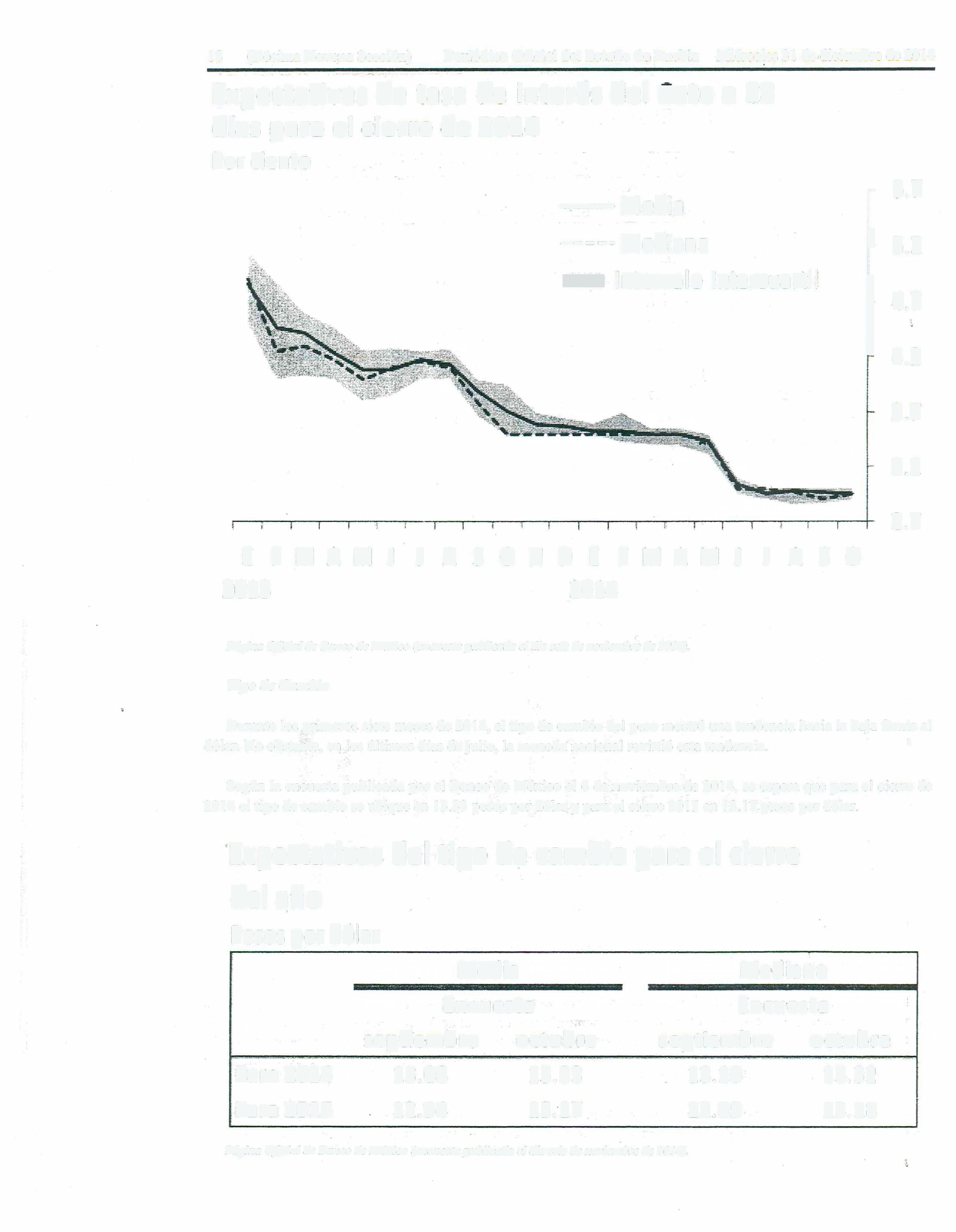 Para 2015           12.94               13.17                    12.89               13,18Página  Oficial de Banco  de México (encuesta publicada el dia seis de noviembre de 20/4).Miércoles 31  de diciembre de 2014     Periódico Oficial del Estado de Puebla         (Décima Novena Sección)       19Marco macroeconómico, 2014-2015 (estimado)Producto Interno BrutoCrecimiento % realNominal (miles de millones depesos) Deñactor del PJB (variación anual,%)  ·lnflación (%)Dic./ dic.Tipo de cambio nominal (pesos por dólar)PromedioTasa de interés (Cetes 28 días,%)2.7                3.717,096.3      18,317.63.4                 3.43.9                 3.013.1               13.0Variables de apoyo:Balance fiscal(% del PIB)Balance tradicionalBalance tradicional con inversiónPIB de los  Estados  UnidosCrecimiento% realProducción Industrial de los  Estados UnidosCrecimiento  % realInflación de los Estados  Unidos(%)-1.5               -1.0-3.5              .    -3.52.1                3.04.0                 3.7Gas  natural'Precio  promedio (dólares/  MMBtu)4.4                 4.0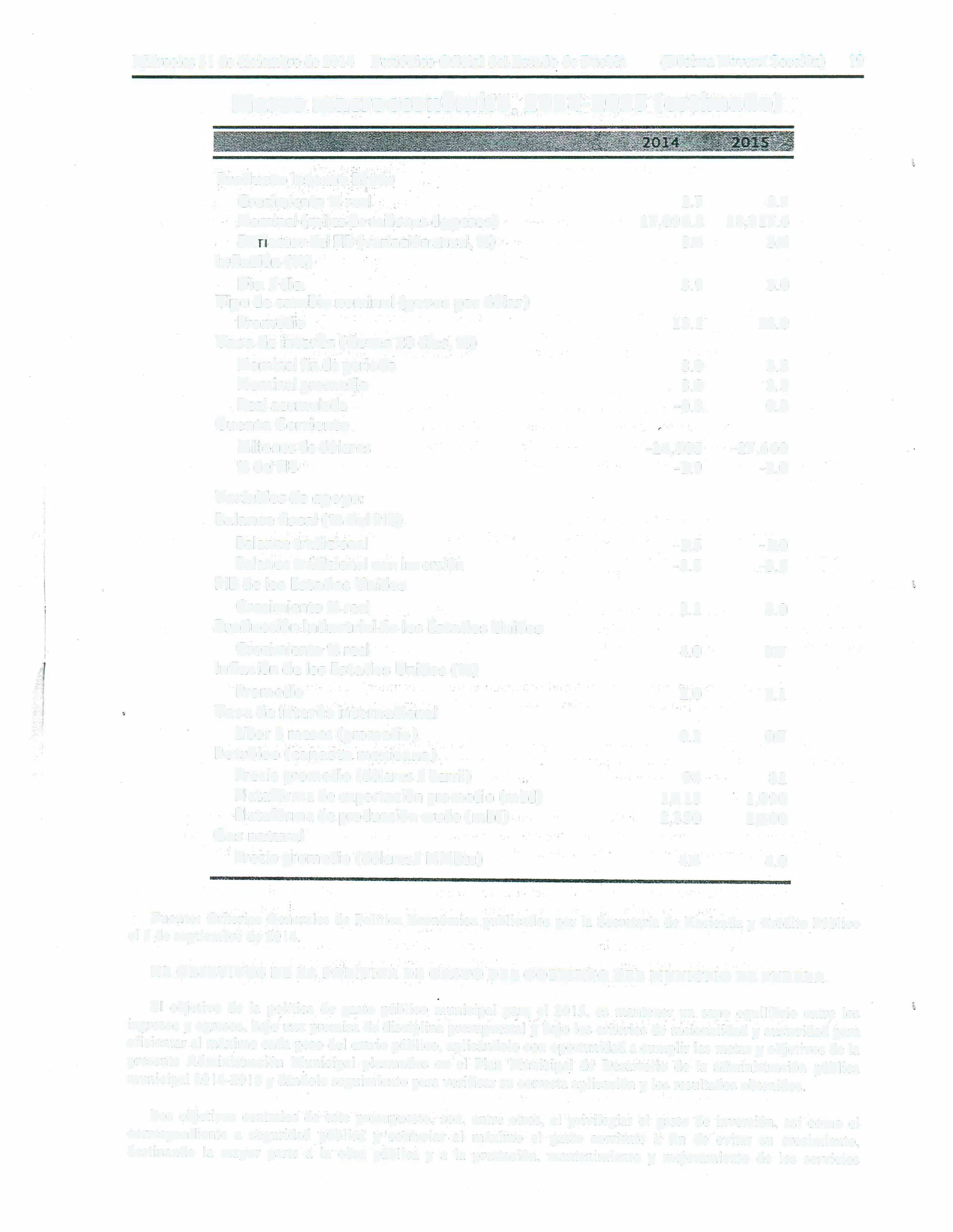 Fuente:  Criterios  Generales  de Política  Económica  publicados  por la  Secretaría  de Hacienda  y Crédito  Público el  5 de septiembre  de 2014.111.  OBJETIVOS  DE LA  POLÍTICA  DE GASTO  DEL GOBIERNO DEL  MUNICPIO  DE PUEBLAEl  objetivo  de  la  política  de gasto  público  municipal  para  el 2015,  es mantener  un  sano  equilibrio  entre  los ingresos y egresos,  bajo una premisa de disciplina presupuesta! y bajo los criterios de racionalidad y austeridad para eficientar  al máximo cada peso del erario público, aplicándolo  con oportunidad  a cumplir  las  metas y objetivos  de lapresente  Administración   Municipal  plasmados  en el  Plan  Municipal  de  Desarrollo  de  la  administración   pública municipal 2014-2018 y dándole seguimiento  para  veri ti car su correcta aplicación  y los  resultados obtenidos.Los  objetivos  centrales  de este  presupuesto.  son,  entre  otros,  el privilegiar el gasto  de  inversión,  así  como  el correspondiente   a  seguridad  pública  y  controlar  al   máximo  el  gasto  corriente  a  fin  de  evitar  su  crecimiento, destinando   la  mayor  parte  a  la  obra  pública  y  a   la  prestación,  mantenimiento   y  mejoramiento   de  los  servicios20      (Décima Novena Sección)        Periódico Oficial del.Estado de Puebla     Miércoles 31 de diciembre  de 2014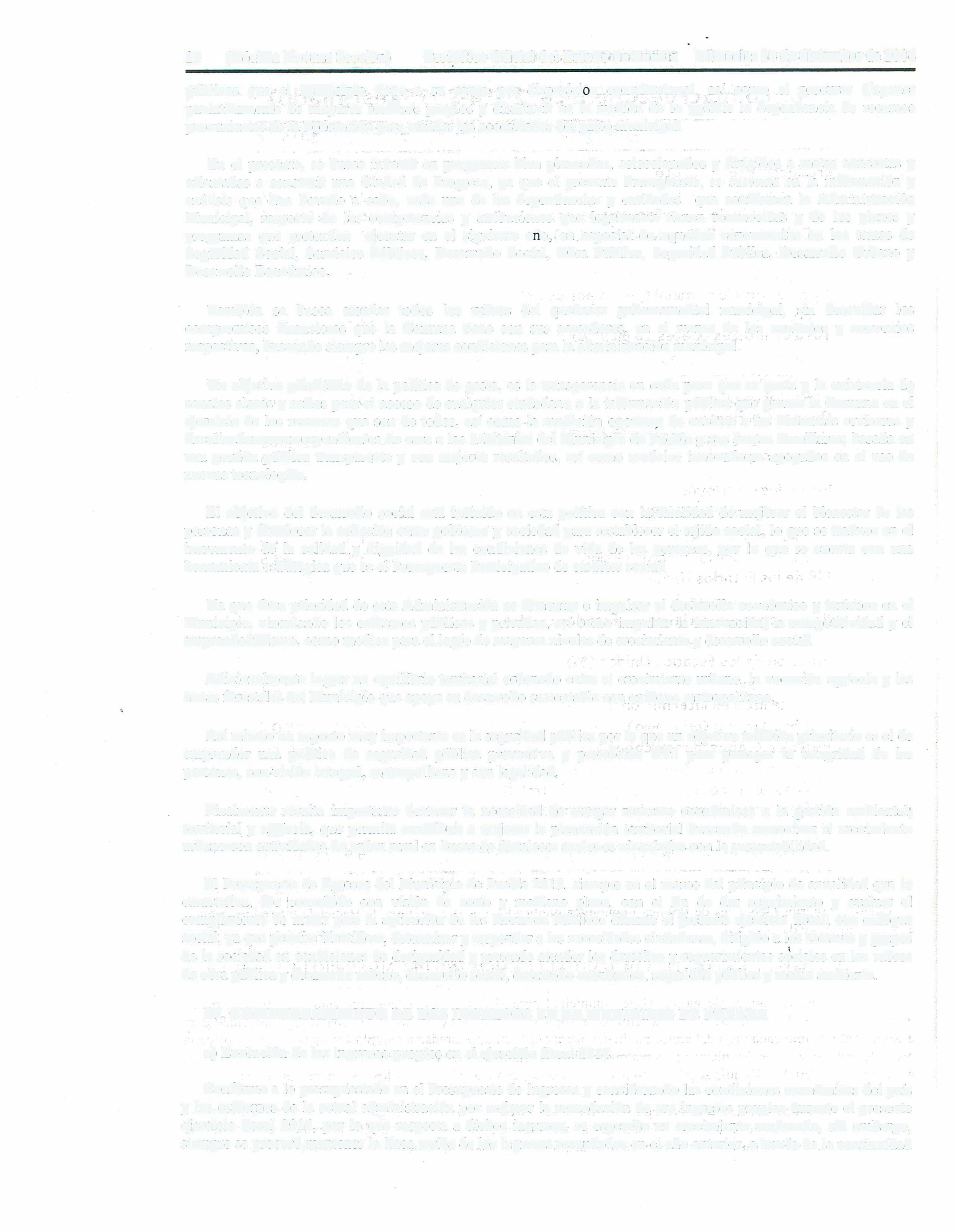 públicos  que   el  Municipio  tiene   a  su  cargo   por· disposición  constitucional, , así   como   el  procurar  disponer paulatinamente  de  mayores recursos  propios  y  disminuir en  la  medida   de  lo  posible   la  dependencia de  recursos provenientes de la Federación para  atender  las necesidades del gasto  municipal.En  el presente,  se busca  invertir en  programas bien  planeados,  seleccionados y dirigidos  a metas  concretas  y orientadas  a  construir una  Ciudad   de  Progreso,   ya  que  el  presente Presupuesto,  se  sustenta  en  la  información  y análisis   que  han  llevado   a  cabo,   cada  una  de  las  dependencias  y  entidades    que  conforman  la  Administración Municipal,  respecto  de  las  competencias  y  atribuciones  que. legalmente  tienen   reconocidas  y  de  los  planes   y programas  que  pretenden    ejecutar  en  el  siguiente  año.. en  especial  de  aquellos  concurrentes  en  los  temas   de Seguridad  Social,  Servicios  Públicos,  Desarrollo  Social,  Obra  Pública,   Seguridad  Pública,  Desarrollo  Urbano   y Desarrollo Económico.También   se   busca    atender    todos    los   rubros    del   quehacer   gubemamerital   municipal,   sin   descuidar  los compromisos  financieros  que   la  Comuna  tiene   con  sus  acreedores,  en  el� marco, de  los  contratos  y  conveniosrespectivos, buscando siempre  las mejores condiciones para  la administración municipal.Un  objetivo  prioritario de  la  política  de gasto,  es la  transparencia en cada  peso  que  se gasta  y  la  existencia d� canales  claros y serios  para  el acceso  de cualquier ciudadano a la  información  pública  que genera  la  Comuna en el ejercicio de  los recursos que  son de todos,  así  como  la rendición   oportuna de  cuentas  a las  instancias revisoras y fiscalizadorascorrespondientes  de cara  a los  habitantes del Municipio de Puebla  y sus Juntas  Auxiliares; basada  en una  gestión   pública transparente y con  mejores resultados,  así  como  modelos   innovadores  apoyados en  el  uso  de nuevas  tecnologías.El  objetivo  del  desarrollo  social  está  incluido  en  esta  política   con  la: finalidad de  mejorar el  bienestar de  las personas y fortalecer la cohesión entre  gobierno  y sociedad  para  restablecer el tejido  social, lo que  se traduce en el incremento  de  la  calidad   y .dignidad  de  las  condiciones  de  vida  de  las  personas,  por  lo  que  se  cuenta  con  unaherramienta estratégica que es el Presupuesto Participativo de carácter social.1•'Ya  que  Otra  prioridad de esta  Administración es fomentar e impulsar el desarrollo económico y turístico en el Municipio, vinculando  los esfuerzos públicos  y privados,   así como  impulsar la  innovación,' la competitividad y el emprendedurismo, como  medios  para  el logro de mayores niveles de crecimiento y desarrollo social.Adicionalmente lograr un  equilibrio  territorial  ordenado entre  el crecimiento  urbano, la  vocación agrícola y las zonas forestales del Municipio que apoye  su desarrollo sustentable con enfoque  metropolitano.Así mismo  un aspecto  muy  importante es la seguridad pública  por lo que un objetivo también prioritario es el de emprender  una  política  de  seguridad  pública   preventiva  y  protección  civil   para   proteger  la  integridad  de  las personas, con visión  integral, metropolitana y con legalidad.Finalmente  resulta   importante  destacar  la  necesidad  de  otorgar   recursos  económicos  a  la  gestión   ambiental, territorial  y agrícola, que  permita   contribuir a mejorar la planeación territorial  buscando armonizar el  crecimiento urbanocon actividades de orden rural  en busca  de fortalecer acciones vinculadas con la sustentabilidad.El Presupuesto de Egresos  del Municipio  de Puebla  2015, siempre  en el marco  del principio  de anualidad  que  lo caracteriza,  fue  -concebido  con   visión   de  corto   y  mediano   plazo,   con  el  fin  de  dar  seguimiento  y  evaluar   el cumplimiento de' metas  para  la  aplicación  de los  Recursos  Públicos  durante  el presente  ejercicio  fiscal;  con  enfoque social, ya que permite  identificar, determinar y responder  a las necesidades ciudadanas, dirigido a los sectores  y grupos de la sociedad  en condiciones de desigualdad  y pretende  atender  los  derechos  y requerimientos  sociales  en los  rubros de obra pública  y desarrollo  urbano,  desarrollo  social, desarrollo  económico,  seguridad pública y medio  ambiente.IV. COMPORTAMIENTO DE  LOS  INGRESOS EN EL MUNICIPIO DE  PUEBLAa) Evolución  de los  ingresos  propios  en el ejercicio  fiscal 2014.   -Conforme a lo  presupuestado en el Presupuesto de Ingresos y considerando  las  condiciones económicas  del país y los esfuerzos de  la actual  administración  por mejorar  la recaudación de sus  ingresos propios   durante el presente ejercicio  fiscal  2014,  por  lo  que  respecta a dichos   ingresos,  se  esperaba un  crecimiento  moderado,  sin  embargo, siempre  se procuró  mantener la línea arriba de los  ingresos recaudados en el año anterior,  a través  de la  continuidadMiércoles 31  de diciembre de 2014     PeriódicoOficial  del Estadode Puebla,        (Décima Novena Sección)      21del  otorgamiento de los  estímulos fiscales,  como  el del pago  anticipado  del  Impuesto  Predial  y los  Derechos por elServicio de Limpia,  que consistió  en pagar  el impuesto del ejercicio  fiscal 2014,  aplicando los valores  catastrales del2013,  el cual dio como  resultado $216,364,545.80  millones  de pesos  al cierre  del mes de febrero de 2014.Referente al Impuesto  sobre  Adquisición  de Bienes Inmuebles,  respecto al cierre  del mes de septiembre de 2014, se  obtuvo   una  recaudación  de  $ 126.8   millones   de  pesos,   que   comparado  con   los  $129.0  millones  de  pesos recaudados  en  el ejercicio  fiscal  anterior.  al mismo  mes,  se  reporta  un  déficit  de  1.7%  con  2.2  millones de  pesos menos,  lo  anterior  debido  a la  disminución  del  mercado   inmobiliario,  ya  que  tanto  los  inicios  de  construcción  de casas  como  la venta  de casas existentes han mostrado  una tendencia negativa.Por lo que se refiere al ingreso por Derechos. la recaudación obtenida en 2013  fue de $398.3  millones de pesos, estimándose un cierre  a diciembre de 2014 por $404.3  millones  de pesos.  lo que  representa un  1.5 % de incremento respecto al año anterior.La  recaudación  obtenida  en  2013  por concepto  de  Productos  fue  de  $4.6  millones de  pesos,   y se  estima   un cierre  a diciembre  de 2014_ por $5 .8  111 iliones  de pesos.  Lo que  representa  un incremento  de 26.08 % respecto  del año anterior.La recaudación  obtenida por concepto  de Aprovechamientos.  respecto  al cierre  del mes  de septiembre  de 2014.                          1:fue  de $ 140.9  m iliones  de pesos,  que comparado  con  los  $ 133 .6  millones  de _pesos  recaudados  en e I     ejercicio  fiscalanterior.  al mismo  mes, se reporta  un  incremento  del 5.2%.  que representa $7.3  millones  de pesos  de  más.                                            ¡11En general. el  total  de  los  Ingresos  Propios  Ordinarios  para  2014  mantendrán  un  comportamiento  a  laalza  encomparación  con el nivel  de ingresos  reportados en.el  año  2013.  pues el cierre  estimado  para  el ejercicio  fiscal  2014 es  de  $1,340.9  millones   de  pesos  contra   los  $ 1.240.4  millones   de  pesos   registrados  en  el  año  anterior.  lo  que representa  un  incremento del 8. 1        %.Respecto  a las  Participaciones  Federales.  se obtuvo  un  incremento  en relación  a los  techos  financieros  estimados del presupuesto  original  2014.  contra  los publicados  en el Periódico  Oficial  del Estado de fechaz-l de enero  de 201-1.Las bases presupuestadas  para estos  rubros  fueron  conservadoras y sin  falsas expectativas de crecimiento.  lo  cual fue congruente con el comportamiento en relación  al presupuesto aprobado y  los techos publicados contra el cierre estimado  de $1.534.078  millones  de pesos  publicados  en el Periódico  Oficial del  Estado  correspondientes  al  Fundode .Desarrollo  Municipal.   Fondo  rara  incentivar  y  Estimular  la  Reca�t-1d_ación  Municipal.  Convenio ele  colaboraciónadm inixtrat i va   Fondo  de  Impuesto  a  la  venta  tina!  de  Gasolina  y  Diesel.   Fondo  de  Compensación  y  Fondo   d,·Fiscali1,1ción.b) Presupuesto  de  Ingresos  2015Por  lo  anteriormente  expuesto.  el  csccnnrio   propuesto  para   el  2015   en  materia  de   Ingresos   Municipales. contempla  un  lucrtc  grado   de  n:sponsahilid;1d  y  congruencia  en  cuanto   a  la  expectativa  de  crecimiento  de  los ingresos  municipales.  aludicnd»  ;;I  impulso  de regularizar, disminuir  y actualizar  las  contribuciones  va existentes.  vpor  lo  que  respecta  a la  111ayo1·i,1  de  l,1s  tas,1s.  cuotas  y/o  Inri fos  insertas  en  la  presente  ley.  se  apl icarú  solamente  u;1factor  de ¡¡ctualiz.aciún  del 4.�º·o.  en función  tic  diversas  variables económicas.  descritas  en el presente.                                                  .11·:n   este  sentido.   el  Presupuesto  tic   Ingresos.   pura  el  Fjercicio   Fiscal   2015   estima   t111n   recaudación   total   de$4, l   8Ci.% 1,234.(iJ  mil lonc s  de  pesos  para  el Municipio  de  \>uebla.  de  los  cuales.  por  concepto  tic  Ingresos  Propios se  esperan  recaudar $1 ACi 1.  (¡l)8.522.99  millones  de pesos.Por  lo  que  se refiere  a los  ingresos  derivados  de  la  Coordinación· Fiscal  para  �O 15.  respecto  a las  Aportaciones del  ramo  :u. $1.027, l   50.8Cl.5.65  millones   tic  pesos.  $ i  .603.111.845.99  millones   tic  pesos  del  r.uuo  �8.  v  de  los subsidios del r,11110  4 y  15. $95.(l�HUlOO.OO  millones  de pesos.                                                                                     .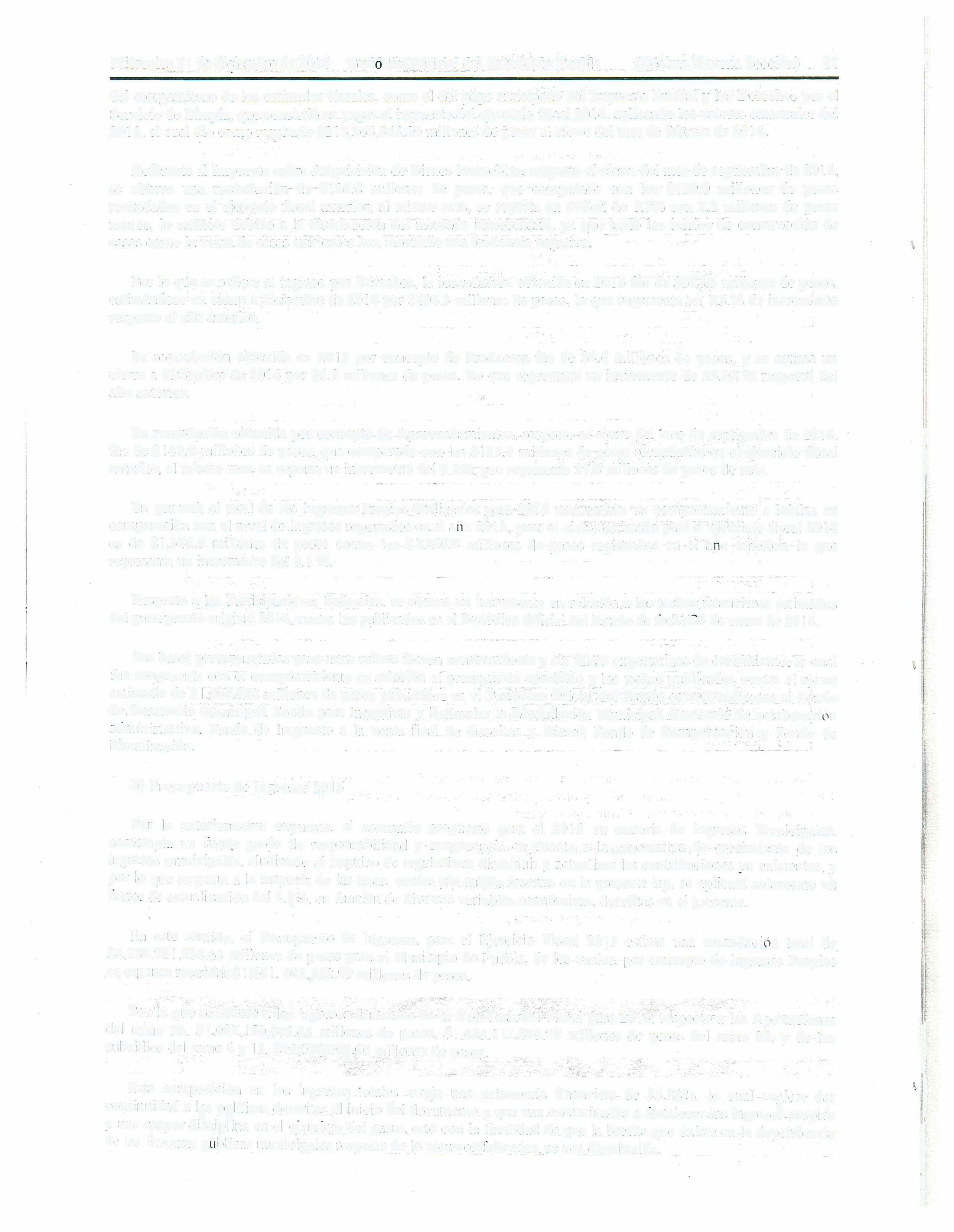 1-:sta  composición  e11   los  ingresos  rotales   arroja  una  autonomía   financiera- de  35.�8"o.   lo  cual   suuicre  dar continuidad  a las _politic¡¡s  descritas'.¡\  inicio  tÍcl  documento  y que  van encaminadas  a fortalecer  los  ingresu:  1m1pillSv u11.1   1�1ayor  disciplina  en el cjcrcrcro del g_;1sto,  esto con  l;1  finalidad  de que  la  brecha  que  existe  en  la  dependencia,1,.   l;is  l111,1n1.,1s  pública»  muuicipulcs  respecto  tic  lo  recursosfederales.  se vea disminuida.            _!!'.\f111i!1122       (Décima Novena  Sección)           Periódico Oficial del Estado de Puebla    Miércoles 31  de diciembre  de 2014La Ley de Ingresos Estimada por rubro y tipo es la siguiente:•. �<, "¡,··, .•                                                                                                                                                                                        MUNICIPIO DE PUEBLALey de Ingresos  Estimada  por ruoro y tipo para  el  Ejercicio Fiscal  2015Ciudad,<e ProgresoIngreso  EstimadoLos conceptos de ingreso por cuotas  y aportaciones de seguridad social, así como  la venta de bienes  y servicios, transferencias, asignaciones, subsidios y otras  ayudas; son rubros  de ingreso que no se presupuestan debido  a que no corresponden  a un ingreso que el Municipio recaude.'Su  estructuración  por fuente  financiamiento es la siguiente:v.; ,-::.MUNICIPIO DE  PUEBLALey de Ingresos de ingresos estimada por fuente de financiamiento para el Ejercicio Fiscal 2015Ciudad=Proqreso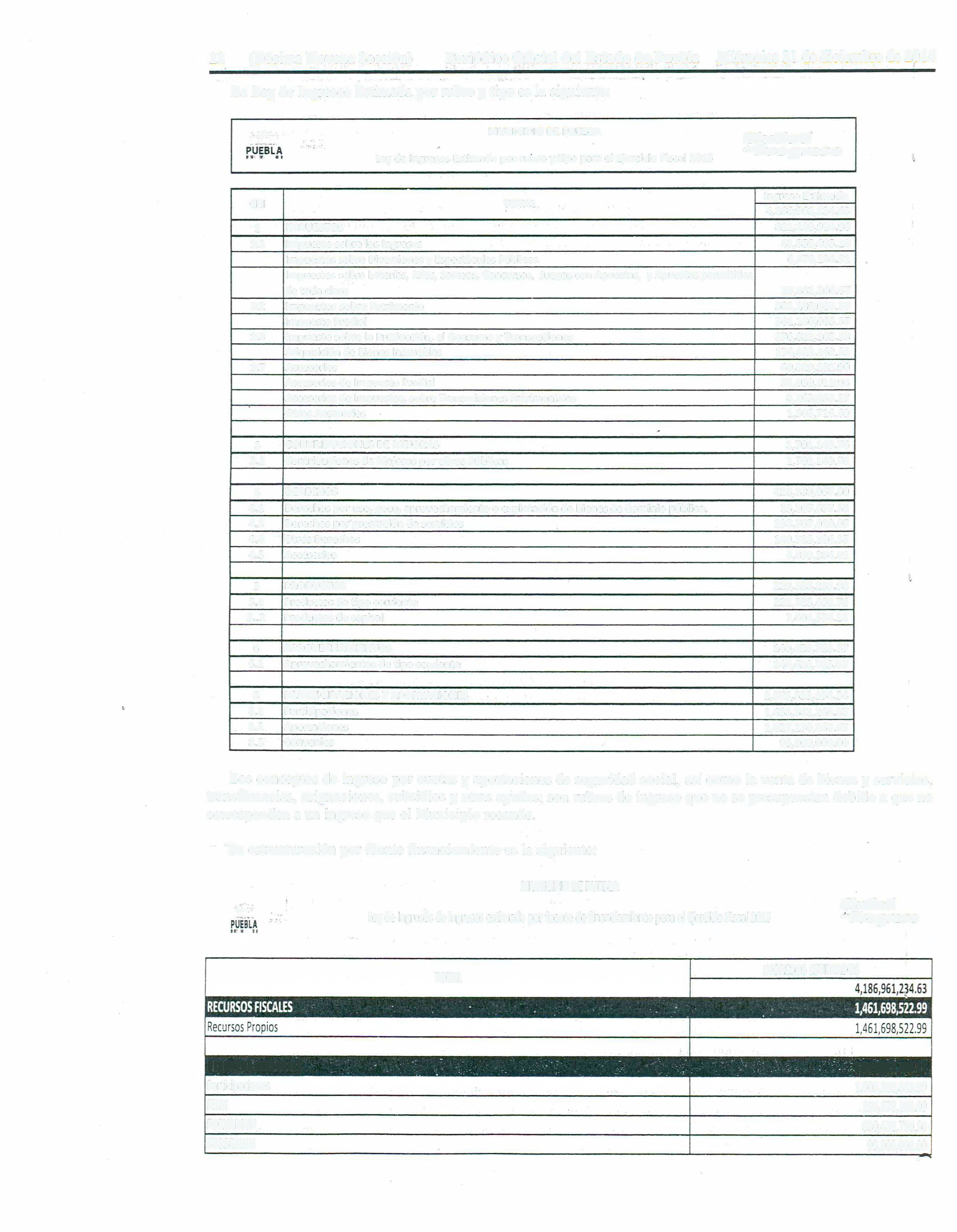 TOTAL                                                                                                                                                         INGRESOS ESTIMADOSRECURSOS FEDERALES                                                                                                                                                                                                                     -                                  2,725,262,711.64Miércoles 31 de diciembre de 2014     Periódico Oficial  del Estado de PueblaEl calendario  del presupuesto de 'ingresos esperados es el siguiente:(Décima Novena Sección)       23!'\"RW1          lf>ORf;,i-..H. Ayuntamiento del Municipio  de Puebla                                 CiudadlP!'WÜ::''1'E�B·    LA...���u,;��lf':\tCalendario de Ingresos del  Ejercicio Fiscal 2015ANUAL                         Enero                Febrero             Marzo                 Abril                 Mayo                 JunioTOTAL                                                    4,186,961,214.63              421,866,453.33        409, 779,465.96       340,324,922.50       340,624,797.80       287,733,326.21        302,895,929.iaImpuestos                                                                                 821,180,924.96            139,119,067.36         88,121,265.97         68,824,396.90         25,.104,�23           40,575,050.04           44,681,991.89lmouestos sobre los lnzresos                                                 42..359,495.18                   3,068.176.59             3,222,399.20                 618,546.95           2,911,001.65            2..286.849.79             4,035,233.13Impuestos sobre el Patrimonio                                            561,180,085.37              U4,086,197.58           61,185,538.79         46,547,933.90           9,975,367.56           22,944,306.84           22..86'3,347.59Impuestos sobre  la producclon, el consumo ylas  transacciones                                                                      176,822,162.51                5,116,216.86          18,956,900.38           15.658,652.53         10,226.329.47           u, 770,445. 75           14, 116,042.05Accesorios                                                                            39,313,46.5.21      s      6,600,266.06     $ 4,521,400.35       s 5,684,942.93       s 2,008.811.85       s 2,482,800.18      s 3,661,369.12Otros Impuestos                                                                           1,505.716.69                       248,210.27              235,027.24               314,320.58                 82,833. 70                   90,647.48Contribuciones de mejora.s                                                       17701,149, 76                      199,543.54                   86,687.18                                                        94,303.21              249,040.22              168,902.72Contribuciones de mejoras por obras pUblicas                     i. 701,149. 76                      199,543.54                86,687.18                                                  94,303.21               249,040.22                 168,902.n Derechos                                                                                   418,589,067.81               62,432,037.87         41,502,588.92         37 ,634,326.27         29,234,692.20         24,233,932.93           34,969,301.63. Derechos por el uso, goce. aprovechamientos oexplotadén de bienes de dominio público                         23,207,637.35                 2,624,237.85           1,389,086.02             1,992,097. rt        1,676.450.61             1,817,622.90             l,5}6,485.49Derechos por prestación de servicios                                 238, 767,010.07              36,963,663.58           23,409,883.95           21,112.610.26           15,630,106.90         14,814,267.82           15.328,767.nOtros derechos                                                                149,715.136.37                 21. n2,986.31           15.sn,310.99           13,632.851.18    '  11,571,223.13           7,085.873.86           17,655,669.60Accesorios                                                                                     6,899,284.01                 1,131,150.12                 831,307.95               896,767.06               356.911.57               516, 168.35                 4.58,378.84Productos                                                                                  229,328,213.98                 15,703,102.75           41,907,042.41         15,296,991.SO           21,583,799.94         rs.scr.osa.rz       14,836,976.1-SProductos de tipo corriente                                                  221.723,659.76               15.378.810.85         41,816.622. 74           14. 714,430.07         20,858. 710.49          15.681,862. n     14,418.242.29Productos de tipo capital                                                           7,604,574.22                   324,291.90                90.419.67              582,561.43              725.089.4.S                 125,191.00              418,733.89Aprovechamientos                                                                  140,628, 723.57              15,309,.599.49           11,120,438.56          13,&45,331.67         11,266,442.97            9,612,321.35            8,621,241.62Aprovechamientos de tipo corriente                                  140,628, 723.57              15,309,599.49          11, 120,438.56           13,845,331.67         11.266.442.97           9,612..321.35             8.621,241.62Participaciones y Aport.Kiones                                         2,575,533,114.54              189,103,102.32       227,041,442.94       204,723,876.16       253,241,215.24       197,255,927.96       199,617,515.24Participaciones                                                                      1.4.53,382,268.87              119.060,652.51         138,289.771.57         ll5.859,02!.76         127, 749.068. 73         108,216,138.00         ll0.713,127.99Aportaciones                                                                         l,027,150.865.67                 70,042,449.81         88. 751,671.36         88,864.854.4()         88,943,814. 78          89,039,789.96           88,904,387.25Convenios                                                                                   95,000,000.00                                                                                                                36,'.>48.331.73,(,:-w\(l':t•.!;1"(i!.U'.�i.H. Ayuntamiento del Municipio de PueblaCalendario de Ingresos del Ejercicio Fiscal 2015Ciudadde Progreso·Ap��·,.·���-��i��!O; -�-�- t1e_o_�?!"���lt;>.                                   ,o.s53:-1_4_2:�1                   8,831,941.86           9, 985,551.l 7   _ ll,2�S.Stl9.70_   -��º!· 528.82          12.648.613.95           12.680,902.42Participaclcne s y AportJcioncs¡.,�,,,e····--- _ _!,l_M.,_»0,054.68               218,ll2,426.48         255,191', 128. 19         2ll,0:14,»l.89         217,958,299.51         189,091,óSS.64         ll0,944,957.76 rpariouev                                                                                 J  t 1,,l'ltl,.1S:S.31                 129.392.341.SS         111.530.7'39.76         124,JOl.0/1.0b         Ul.�Oh.07:.'.18         111,496,312.95         124,961,690.47ss.asz.za.oo       88.827,482.83           86,052.217.33         73.953.263.04         85.983,067.2954,809.555.53                                                                             3,642,112.i'>'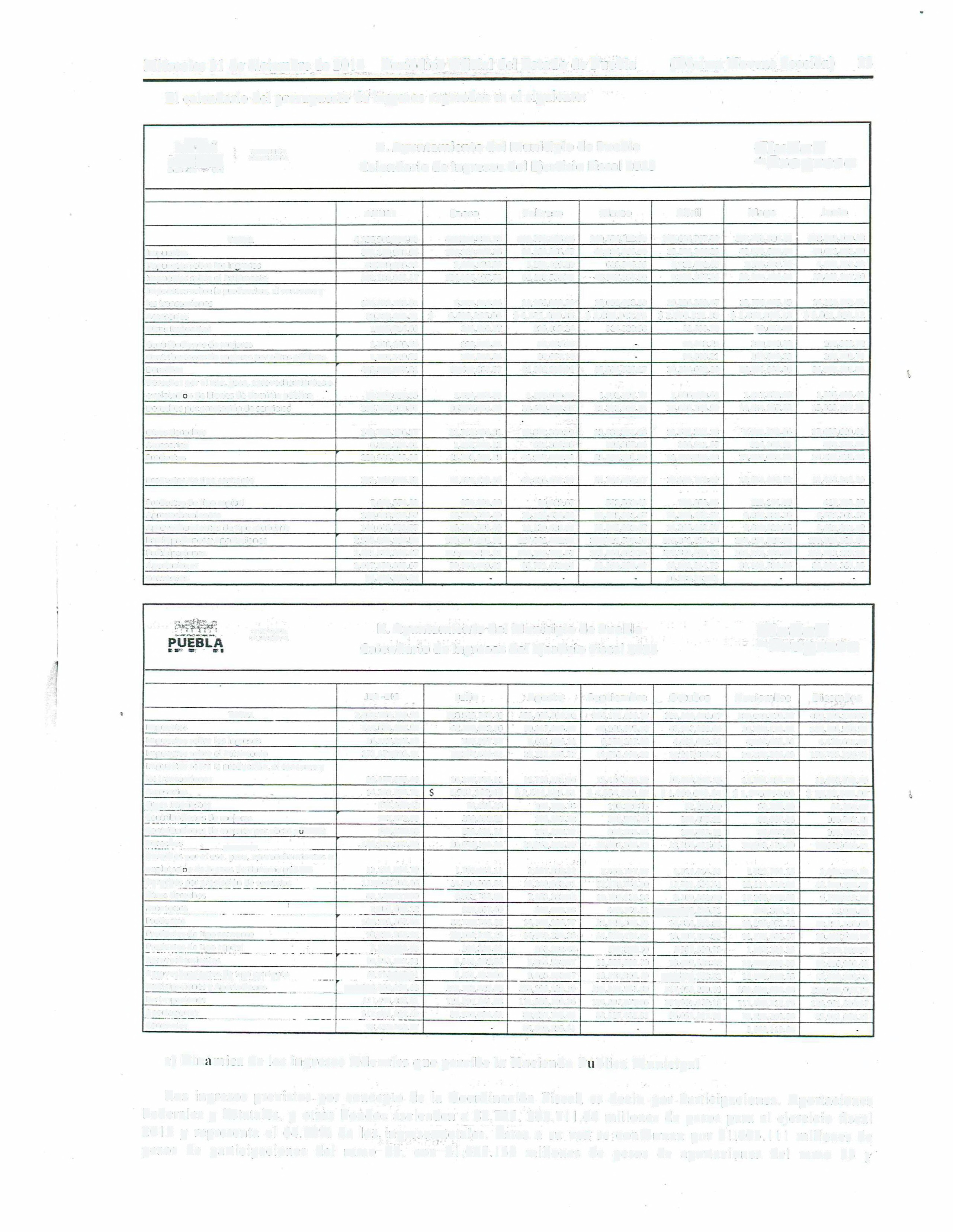 e)  Dinámica  de los  ingresos  federales  que  percibe  la  Hacienda  Pública  Municipall.os   ingresos  previstos  por  concepto  tic   la  Coordinación  Fiscal.  es  decir.   por  Participaciones.   AportacionesFederales  y Estatales. y otros  Fondos  ase icndcn  a $2. 725.  262. 71  1      .6-1  111 i  !  Iones  tic  pesos  para   e I       cjcrc icio  fisca ¡2015  y  representa  el  64.72%,  de   los   ingresosrotales.   Éstos  a  su  vez  se  confonuau   ptir  $1 :603.11.1   millones  de pesos   de  participaciones   del   ramo   28.   con   $1.027.150   millones   de   pesos   tic   nportac ioncs   del   rumo   33   )24       (Décima Novena Sección)         Periódico Oficial del Estado de Puebla     Miércoles 31  de diciembre de 2014.,$95,000,000.00  millones de pesos  de otros  fondos,  que  están  sujetos  a la  aprobación del  Presupuesto de  Egresos de la  Federación  2015.Según  lo  establecido  en el Presupuesto de Ingresos  al efectuar un comparativo,  entre  el presupuesto de ingresos para  el  ejercicio  fiscal  2015  y  el  cierre  estimado  2014,  las  variaciones  absolutas  y  porcentuales  obtenidas  son: Ingresos totales $43.9  millones de pesos  o .l .06%;  Ingresos  Propios  Ordinarios (Impuestos,  Derechos,  Productos  y Aprovechamientos)  $46.9  millones  de  pesos  o 3.5%,  mientras  que  las  Participaciones  reflejan  un  incremento  de$69.033   mil)ones  de  pesos  o 4.5%;  las  Aportaciones reflejan  un  incremento  de 4.5%  para  ubicarse  en $1,027,150 millones  de pesos.con 44.2  millones de pesos  más contra  el cierre estimado del Presupuesto de Ingresos 2014.V. DEUDA_ PÚBLICA MUNICIPAL (incluye tasa  de interés)Al  30   de  noviembre   de  2014,   la  Deuda   Pública   del  Municipio  de  Puebla,   asciende  a  un  monto   total   de$576,590,840.23   (quinientos  setenta  y seis  millones   quinientos  noventa  mil  ochocientos  cuarenta  pesos   23/100M.N.) y está compuesta como  se indica a continuación:INSTRUMENTO    GARANTÍACrédito simple        ·    35% de las            227168Participaciones del Ramo  28BancoInteraccionesTIIE + 0.25  ago-23                     $464,491,799.23Crédito simple         3.25%delas         9882347512    BBVA ParticipacionesTIIE  + 1.75 may-25                  $112,099,041.00de Ramo  28BancomerAl  inicio  del  ejerciciofiscal  2014,  la  Deuda Pública  ascendía a un monto  total  de $609,071,900.64  (seiscientos nueve  millones setenta y un-mil  novecientos pesos  95/100 M.N.) de los cuales al  30 de noviembre de 2014, se han realizado  amortizaciones  a  capital  por  un  monto  total  de  $34,481,060.41  ( treinta y  dos  millones   cuatrocientos ochenta  y un mil sesenta pesos   411100  M.N), distribuidos de la siguiente  forma:,,SALDO AL        PAGOS  A CAPITALPAGOS  A_.;.'·INSTITUCIÓN            ·       01.01.14             (Ol.01.14- 30.1L14)            '.JNTERESES           SALDO.AL 30, l l.14.-·.                  .. .  .«n :·o 1.14- 30.11.14) ·-),·    .. �.(;)?.INTERACCIONES         $190,444,244.64           $25,952,445.41                  $16,923,851.76         $464,491,799.23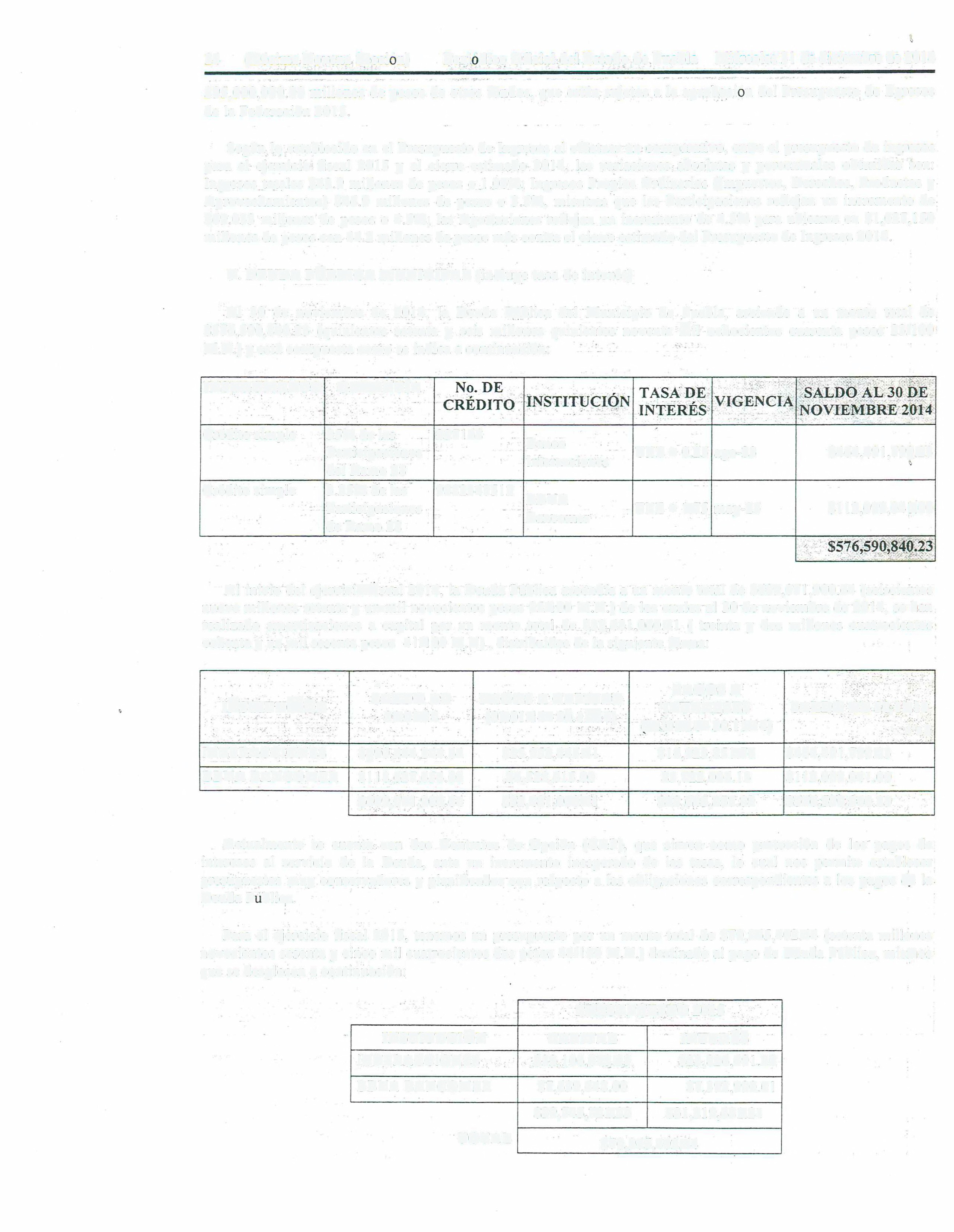 BBV A BANCOMER     $1 18,627,656.00           ,$6;528,615.00                   $5,722,006.13          $1 12,099,041 .00$609,071,900.64           $32,481 ,060.41                 $22,645,857.89     ·       $576,590,840.23  ·Actualmente  se  cuenta  con  dos  Contratos  de  Opción   (CAP),   que  sirven   como   protección  de  los  pagos  de intereses  al  servicio  de  la  Deuda,   ante   un  incremento  inesperado  de  las  tasas,   Jo  cual  nos  permite  establecer presupuestos  muy  conservadores  y planificados con  respecto  a las  obligaciones correspondientes  a  los  pagos  de  la Deuda Pública.Para  el  ejercicio  fiscal  2015, tenemos   un  presupuesto  por  un  monto total  de  $70,965,402.44  (setenta   millones novecientos  sesenta  y cinco  mil cuatrocientos  dos pesos  44/100  M.N.) destinado  al pago  de Deuda Pública,  mismos que se desglosan  a continuación:•.                        ·    PRESUPUESTO 2015       ..$39, 745, 721.23         $31,219,681.21TOTAL                      $70,965,402.44Miércoles 31  de diciembre de 2014     Periódico Oficial del Estado de Puebla         (Décima Novena Sección)      25Adicionalmente a la  cantidad- requerida· para  e_J. pago  de  amortizaciones a· capital  y pago  de  intereses de  los  2 créditos vigentes,  se tienen  contemplados  la  celebración  de contratos de Opción  (CAP)  que protegerán los  pagos  de los  intereses ante incrementos de las tasas de interés.A continuación  se  presenta un  histórico de  los  pagos  totales  porconcepto  de  Deuda  Pública en  los  últimos  6 años,  las  expectativas de cierre  del ejercicio  fiscal  2014, así como  el presupuesto estimado para  el mismo  concepto para  el ejercicio 2015.HISTORICO DE DEUDA PÚBLICA DEL MUNICIPIO DE PUEBLA18016014012010080604020o2008        201052.44     62.322013   2014   Ptto.15165.71    60.14     70.97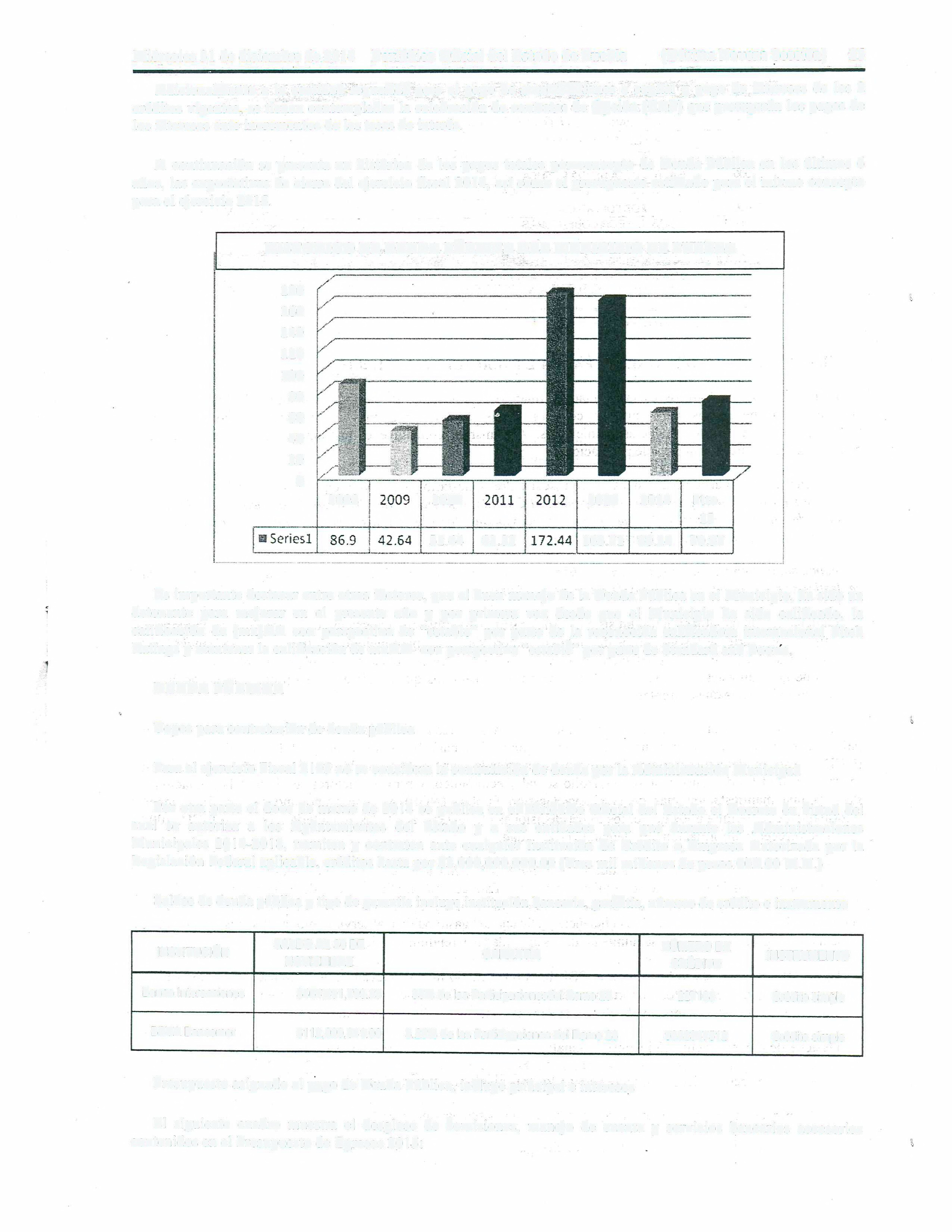 Es importante destacar entre  otros  factores,  que el buen  manejo  de la Deuda  Pública  en el Municipio, ha sido  un detonante  para  mejorar  en  el  presente   año  y  por  primera  vez  desde   que   el  Municipio  ha  sido   calificado,  la calificación  de  (mx)AA   con  perspectiva de  "estable"  por  parte  de  la  reconocida calificadora  internacional  Fitch Ratings  y mantener la calificación de mxAA- con perspectiva "estable" por parte  de Standard and Poors.DEUDA PÚBLICATopes  para contratación de deuda  públicaPara el ejercicio  Fiscal 2105  no se considera la contratación de deuda  por la Administración Municipal.Por otra  parte  el doce  de. marzo de 2014  se· publica  en el Periódico  Oficial del  Estado  el Decreto en virtud  del cual   se  autoriza  a  los  Ayuntamientos  del   Estado   y  a  .sus  entidades  para   que· durante  las  Administraciones Municipales  2914-2018,  tramiten  y  contraten   ante  cualquier  Institución  de· Crédito o. Empresa  Autorizada  por la Legislación  Federal aplicable,  créditos hasta por $3,000,000,000.00 (Tres  mil millones de pesos  00/100  M.N.)Saldos de deuda  pública y tipo de garantía  incluye  institución  bancaria,  garantía,  número  de crédito e instrumentoINSTITUCIÓN            SALDO AL 30 DE                                       GARANTÍA                                         NÚMERO DE NOVIEMBRE                                                                                                       CRÉDITOBanco Interacciones               $464,491, 799.23         35% de las Participacionesdel Ramo 28                    • 227168                 Crédito simpleBBVA Bancomer                  $112,099,04100       3.25% de las Participaciones del Ramo 28                9882347512             Crédito simple',Presupuesto asignado al pago de Deuda  Pública,  incluye principal e interesesEl  siguiente   cuadro   muestra   el  desglose  de  comisiones,  manejo   de  cuenta   y  servicios  bancarios  accesorios contenidos en el Presupuesto de Egresos  2015:26   (Décima Novena Sección)Periódico Oficial del Estado de Puebla    Miércoles 31  de diciembre  de 2014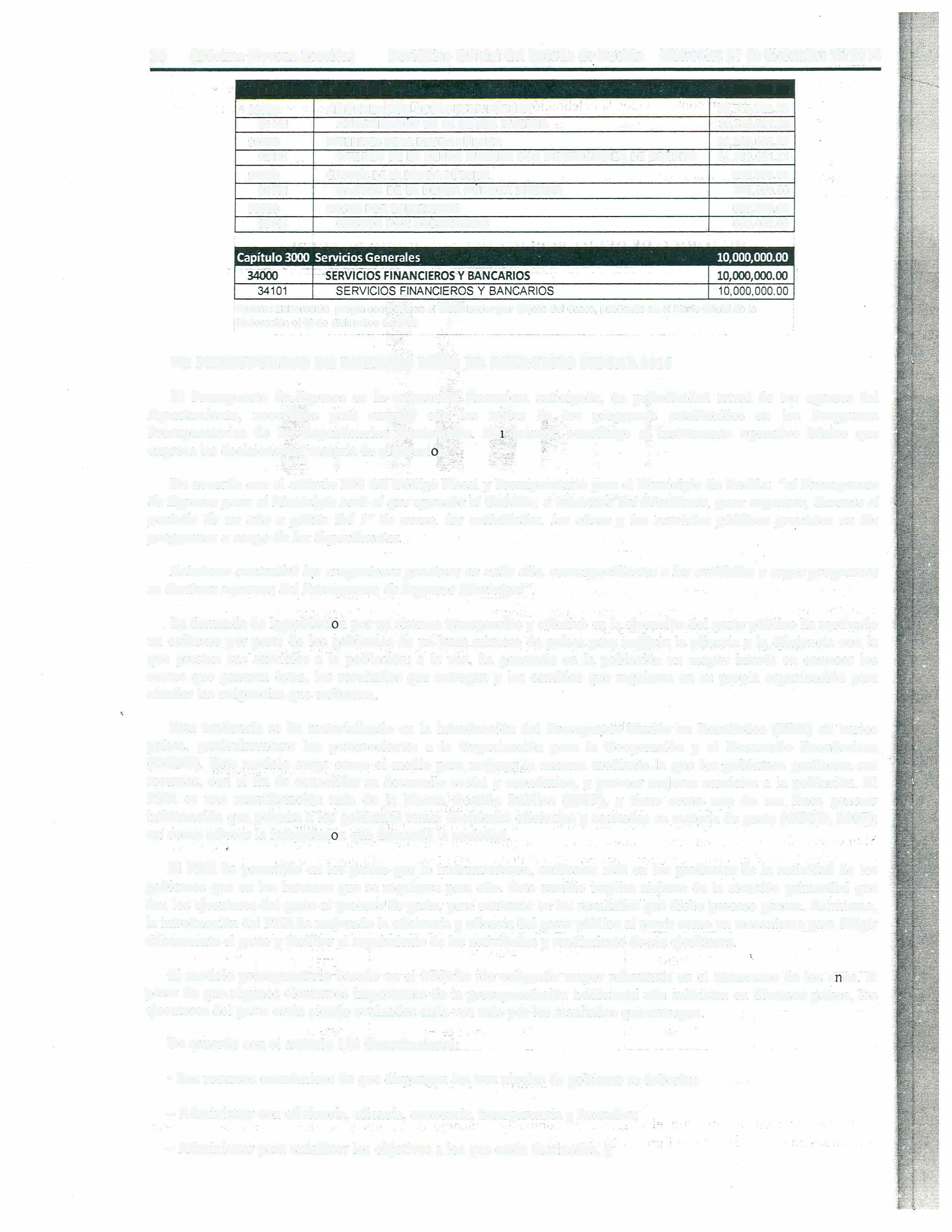 Capítulo 9000 Deuda Pública                                                                                                       71,837,402.44'Fuente: 8aboración   propia con baie en el cíásificador  por Objeto del  Gasto,  publicado en el Diario Oficial de laFederación  el 09 de diciembre  de 2009VI. PRESUPUESTO DE EGRESOS  PARA EL EJERCICIO FISCAL 2015El  Presupuesto  de  Egresos   es  la  estimación  financiera  anticipada,  de  periodicidad  anual  de  los  egresos   del Ayuntamiento,   necesarios   para    cumplir    con   las   metas    de   los   programas   establecidos   en   los   Programas Presupuestarios  de  las·  dependencias municipales. Así-mismo,  constituye e_l  'instrumento  operativo  básico  que expresa  las decisiones en materia de planeación.           ·     -.De acuerdo con el artículo  296 del Código  Fiscal  y Presupuestario para  el Municipio de Puebla:   "el Presupuestode Egresos para  el Municipio  será el que apruebe el Cabildo,  a iniciativa del Presidente, para  expensar,  durante el  - periodo  de un año  a partir  del  1 º de enero,  las actividades,   las obras y  los servicios  públicos  previstos  en los programas  a cargo de las dependencias.Asimismo contendrá las erogaciones previstas  en cada año,  correspondientes a las entidades a cuyos programas se destinen recursos  del Presupuesto  de Ingresos Municipal".La demanda de lapoblación por un sistema transparente y efectivo en la ejecución  del gasto  público  ha motivado un esfuerzo por parte de los  gobiernos de un buen  número   de países  para  mejorar  la  eficacia y la  eficiencia con  la que  prestan  sus  servicios  a  la población; a  la  vez,  ha  generado en  la  población   un  mayor interés  en  conocer  los costos  que  generan   éstas,  los resultados que entregan   y los cambios  que  requieren   en su  propia  organización para atender las exigencias que enfrentan.Esta  tendencia se  ha  materializado en  la  introducción  del  Presupuesto basado  en  Resultados  (PBR)  en  varios países,   particularmente  los  pertenecientes  a  la  Organización  para   la  Cooperación  y  el  Desarrollo  Económicos (OCDE).   Este  modelo  surge  como· el medio  para  mejorar  la  manera  mediante  la  que  los  gobiernos  gestionan. sus recursos, con  el fin de consolidar su desarrollo social  y económico, y proveer  mejores  servicios  a la  población. El PBR   es  una  manifestación   más  de  la  Nueva   Gestión   Pública   (NGP),   y  tiene   como   uno  de  sus  fines   generar información  que permita a los gobiernos tomar  decisiones eficientes y acertadas  en materia de gasto  (OECD, 2007); así como  ofrecer la información que demanda la sociedad.                     ·El  PBR  ha permitido en los países  que  lo instrumentaron, enfocarse   más en los productos  de la actividad de  los gobiernos  que  en los  insumos  que  se requieren  para  ello.  Este  cambio  implica  alejarse  de la  atención  primordial  que dan los  ejecutores-del  gasto al proceso  de gasto, para centrarse  en los resultados  qué dicho proceso  genera.  Asimismo, la introducción del PBR ha mejorado  la eficiencia  y eficacia  del gasto público  al servir como un mecanismo para dirigir eficazmente el gasto y facilitar  el seguimiento de las actividades y rendimiento de sus ejecutores.El modelo  presupuestario  basado  en el PBR ha  ido  cobrando· mayor relevancia en el transcurso de  los  años.' A pesar  de que  algunos elementos importantes de la presupuestación tradicional aún subsisten en diversos países,  los ejecutores del gasto  están  siendo  evaluados cada vez más por los resultados que entregan.De acuerdo  con el artículo  134  Constitucional:  ..•  Los recursos económicos de que dispongan  los tres niveles  de gobierno  se deberán:- Administrar con eficiencia, eficacia, economía, transparencia y honradez;- Administrar para  satisfacer los objetivos a los que estén destinados, yMiércoles  31  de diciembre  de 2014    Periódico Oficial del.Estado  de Puebla        (Décima Novena Sección)      27- Evaluar los resultados  de su ejercicio, para propiciar que los recursos se asignen tomando en cuenta lo anterior. La herramienta  metodológica para dar cumplimiento  a este aspecto es el Presupuesto Basado en Resultado  (PbR)entendido  como  el conjunto  de elementos  metodológicos  y normativos  que permite  la  ordenación  sistemática  deacciones,  y apoya  las  actividades  para  fijar  objetivos,  metas  y estrategias,  asignar  recursos,  responsabilidades  y tiempos de ejecución,  así como coordinar acciones y evaluar resultados.El objeto  es entregar  mejores bienes  y servicios  públicos. a la población,  elevar  la calidad  del gasto  público;" promover  una  más  adecuada  rendición  de  cuentas  y  transparencia   y,  de  esta  manera,  lograr  los  objetivos  del desarrollo municipal.Con  esta  herramienta  el proceso  presupuestario  se transforma  de un  modelo  incrementalista  enfocado  en el control  de los gastos  a un nuevo  modelo  orientado  al logro de resultados  específicos,  medibles  y tangibles  para la población:  PbRCon esta visión el Presupuesto  de Egresos, para el Ejercicio  Fiscal  2015  del H. Ayuntamiento  del Municipio  dePuebla se elaboró con esta metodología.                    ·Visión  General del Gasto PúblicoPara el ejercicio 2015 el Presupuesto  de Egresos del H. Ayuntamiento del Municipio  de Puebla  será de 4,186.9 millones de pesos, es decir 397.1  millones de pesos más que el Presupuesto  de Egresos originalmente aprobado  para el  ejercicio  fiscal 2014 en Sesión de-Cabildo  de fecha 13  de diciembre  de 2013  y publicado  en el Periódico  Oficial del Estado el día 30 de diciembre  de 2013.Esto significa un incremento del 10.47% con respecto del Presupuesto de Egresos para el Ejercicio 2014.El presupuesto  de Egresos 2015  está alineado  a los  ejes rectores de.]  Plan de Desarrollo  Municipal  y responde  a las  necesidades  más sensibles  de la población, se construyó con criterios de austeridad y control del gasto, buscando la  optimización  de los  recursos  a través de la  focalización  y el trabajo  integral  de las  dependencias  concurrentes  en los temas  de Seguridad Social,  Servicios  Públicos,  Desarrollo  Social,  Desarrollo  Urbano, Desarrollo  Económicoy Obra Pública.A  continuación  se  presenta  la  información  presupuesta!  para  el  ejercicio  2015,  con  base  en  las  normas  delConsejo Nacional  de Armonización  Contable (en lo sucesivo CONAC) aprobadas  en la materia:1.  Distribución  por objeto del gastoCon  fundamento en  la  "Norma  para  armonizar  la presentación de la in.formación adicional  del Proyecto  del Presupuesto  de Egresos" (Publicada en el Diario Oficial de la Federacion (DOF) de fecha 3 de abril del 2013) se incluye el formato  del proyecto  del  Presupuesto  de Egresos  Armonizado  y desglosado a tercer  nivel,  es decir,  presenta  un desglose en primer nivel  de capítulo de gasto, segundo  nivel  de concepto y tercer nivel  de partida genérica de gasto, para efectos de mayor transparencia  en la  información:::�::f.F!.�'.V��,(;;:,!,.._.H. AYUNTAMIENTO  DEL MUNICIPIO DE PUEBLA-    TESORERÍA MUNICIPALDIRECCIÓN  DE EGRESOS Y CONTROL PRESUPUESTAL CLASIFICADOR POR OBJETO  DEL GASTO 2015Ciudad=Proqreso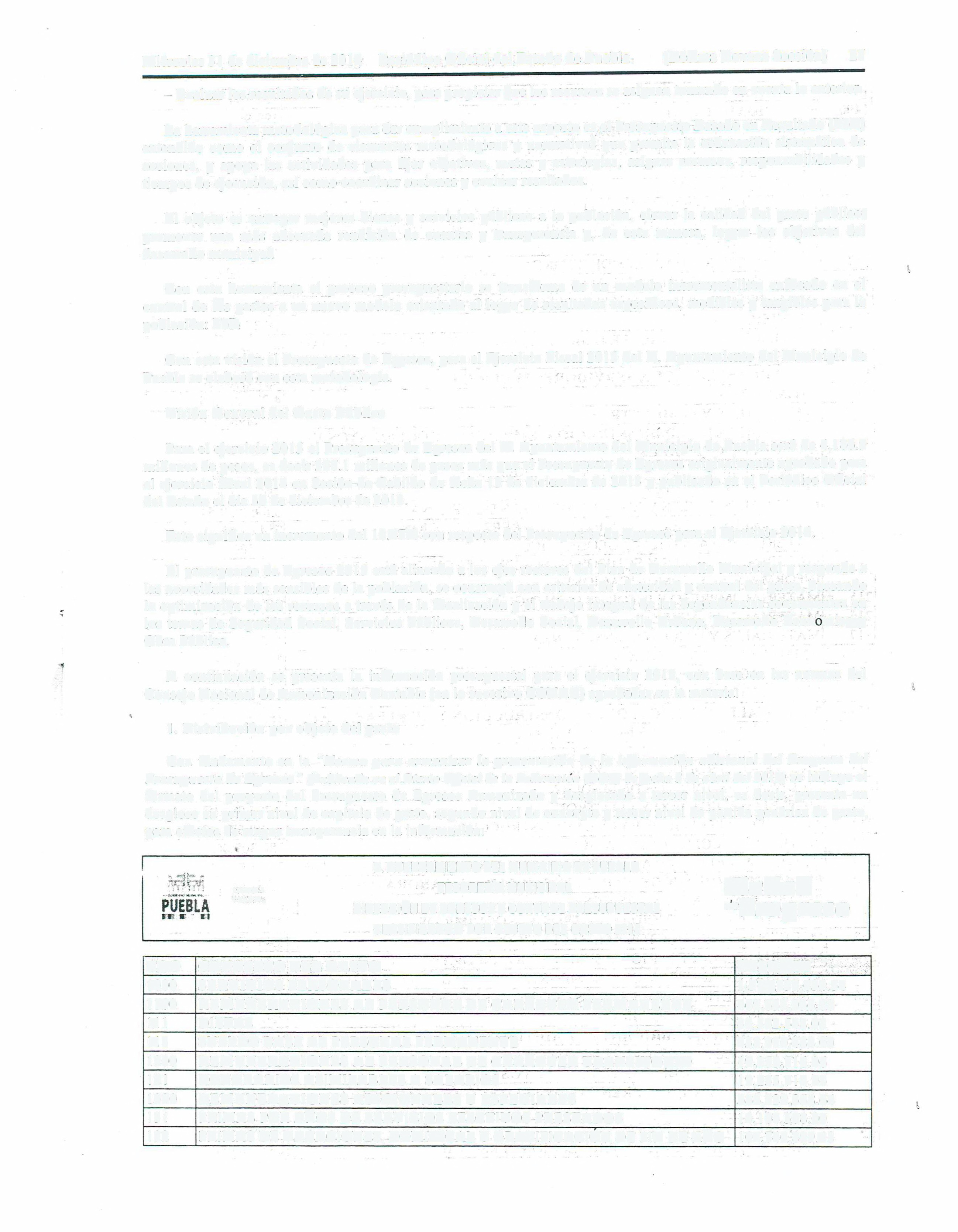 28      (Décima Novena  Sección)         Periódico Oficial del-Estado de Puebla     Miércoles  31 de diciembre  de 2014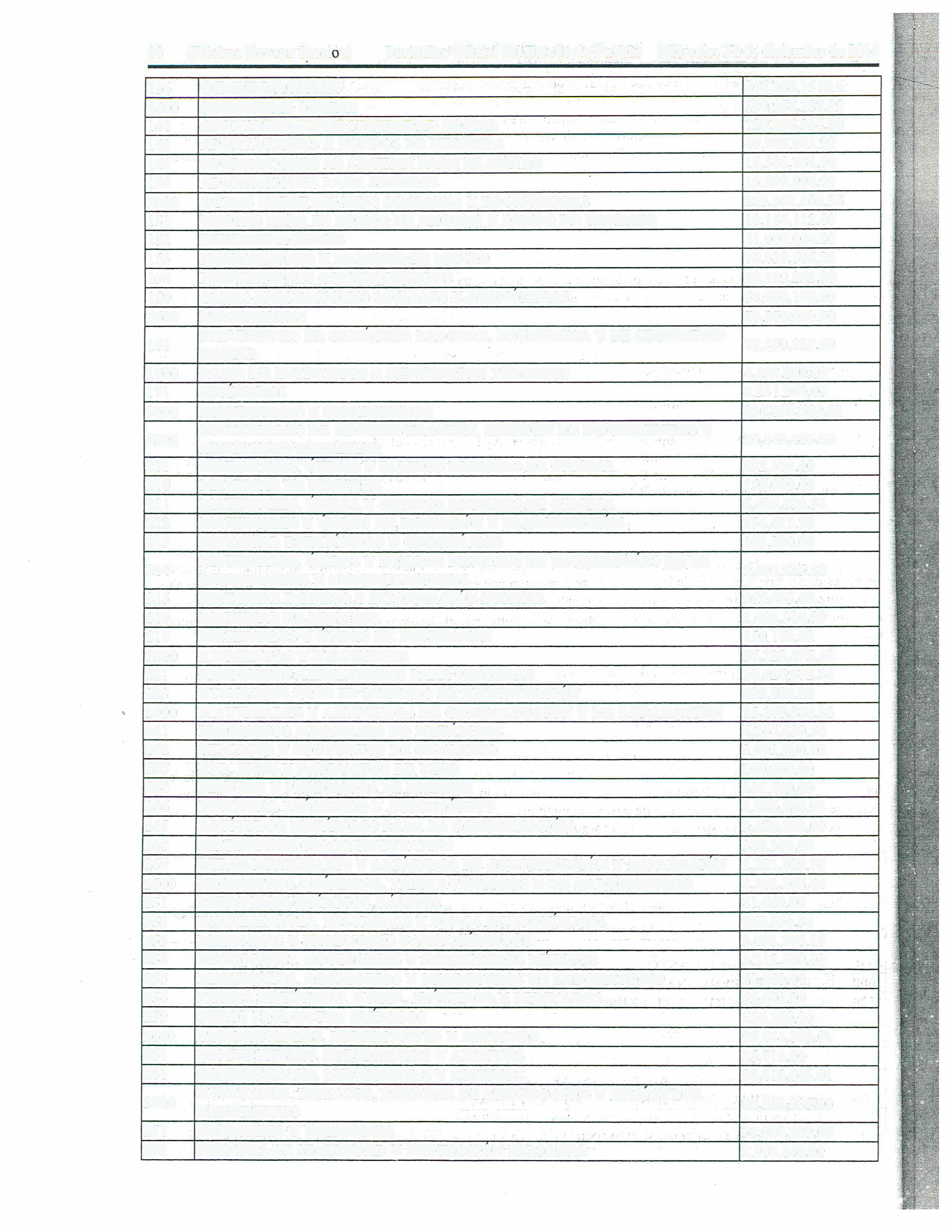 Miércoles 31 de diciembre de 2014     Periódico  Oficial  del Estado  de Puebla       (Décima Novena Sección)      29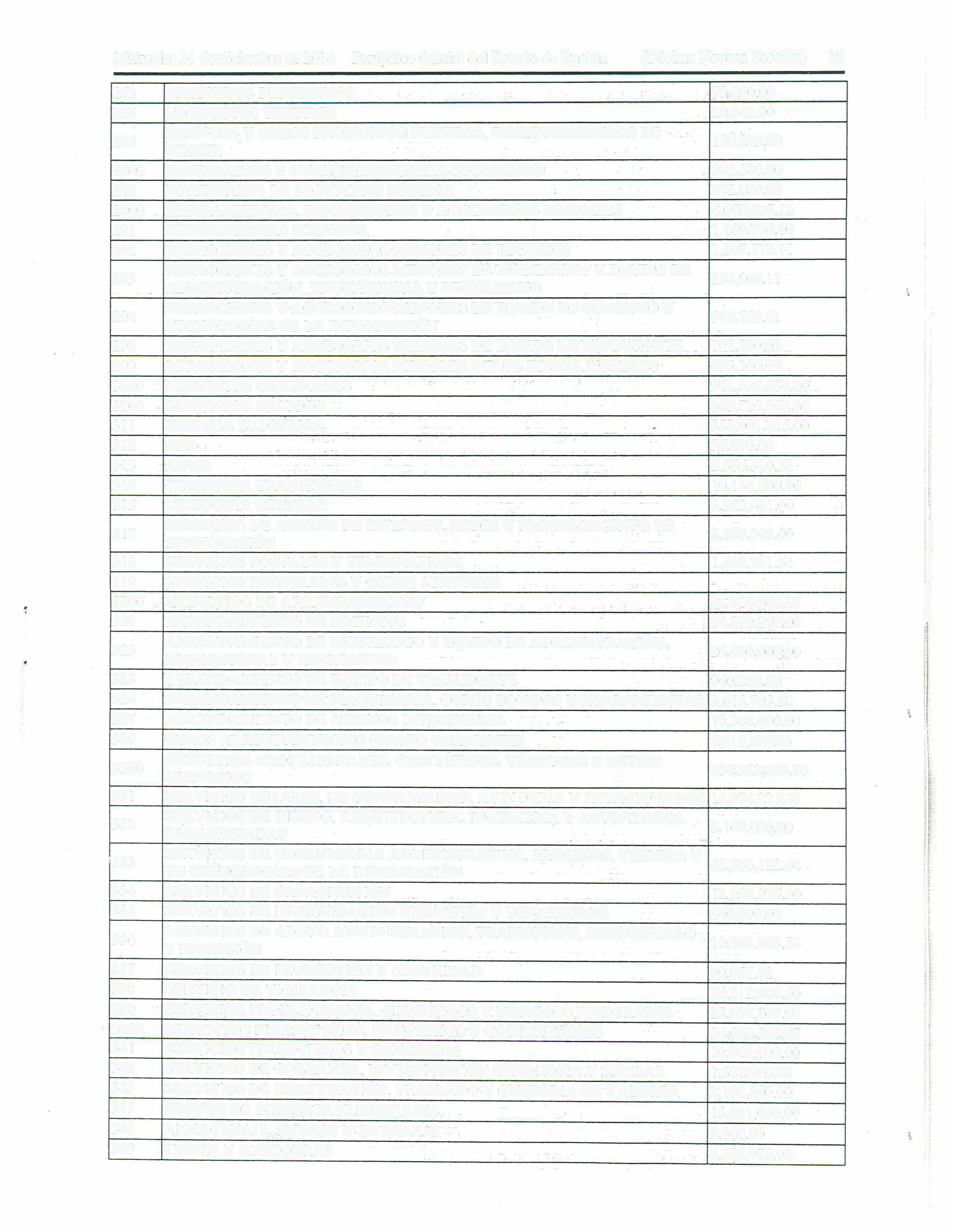 1111..30       (Décima Novena  Sección)         Periódico Oficial  del Estado de Puebla      Miércoles 31  de diciembre  de 2014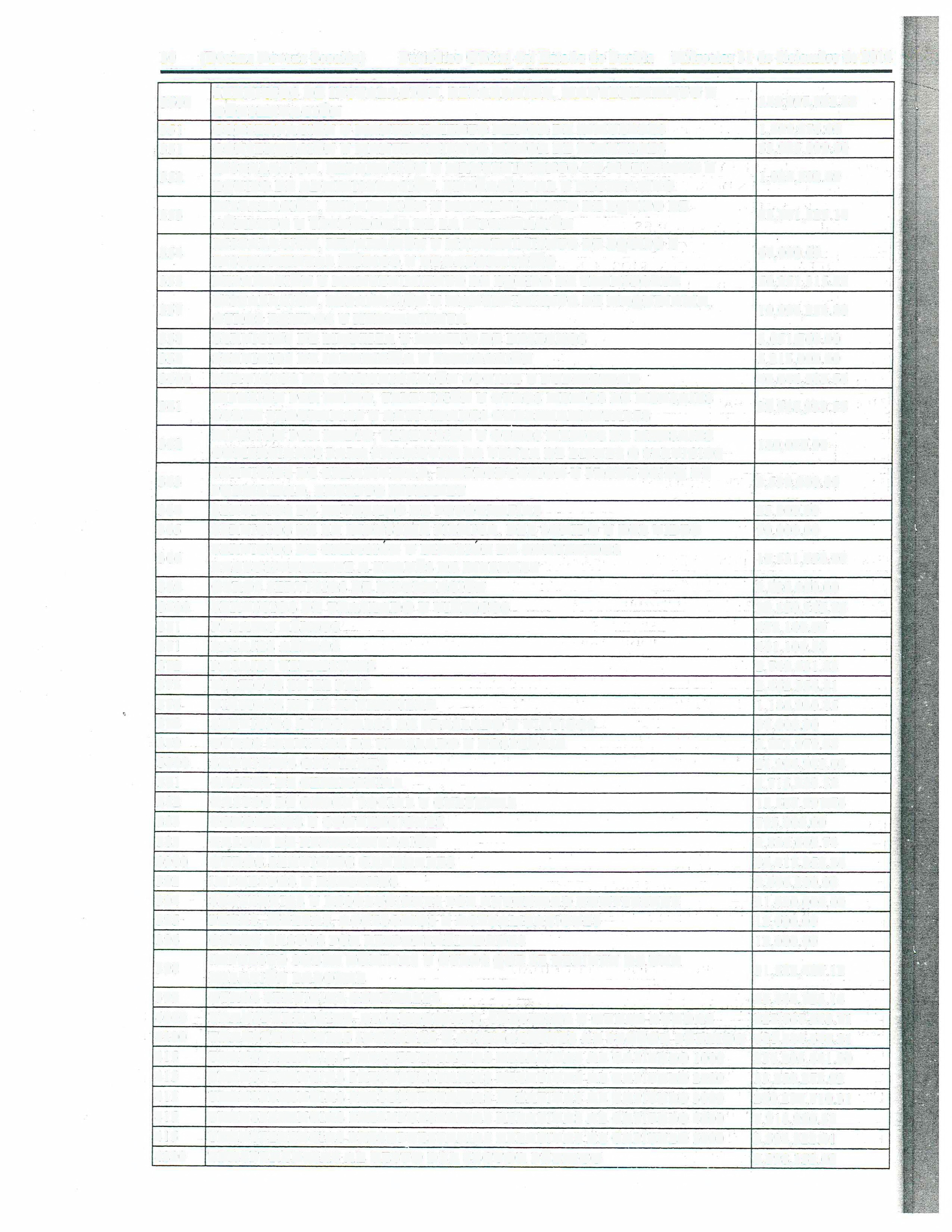 3500      SE1     R'       VICIO�S DE INSTALA•CIÓN, REPARACIÓN, MANTENIMIENTO Y           149,097,332.85CONSERVACIÓNMiércoles  31  de diciembre de 2014     Periódico Oficial.del  Estado de Puebla          (Décima Novena Sección)       31425        TRANSFERENCIAS A FIDEICOMISOS DE ENTIDADES FEOERA TIV AS Y           3,398,152.00MUNICIPIOS4300      SUBSIDIOS Y SUBVENCIONES                                                                                23,729,307.00431        SUBSIDIOS A LA PRODUCCIÓN                                                                                   1,274,307.00438        SUBSIDIOS A ENTIDADES FEDERATIVAS Y MUNICIPIOS                                    3,300,000.00439        OTROS  SUBSIDIOS                                                                                                            19, 155,000.004400      AYUDAS SOCIALES                                                                                                                  258,277,576.50441        AYUDAS SOCIALES  A PERSONAS                                                                                243,902,409.00442        BECAS  Y OTRAS  AYUDAS PARA  PROGRAMAS DE CAPACITACIÓN                3,574,676.60443        AYUDAS SOCIALES A INSTITUCIONES DE ENSEÑANZA                                     4,593,500.00444        AYUDAS SOCIALES  A ACTIVIDADES CIENTÍFICAS O ACADÉMICAS               892,014.90445        AYUDAS SOCIALES  A INSTITUCIONES SIN FINES  DE LUCRO                                5,3 14,976.004800      DONATIVOS                                                                                                                 1,� 18,260.00481         DONATIVOS A INSTITUCIONES SIN FINES  DE LUCRO                                               1,000,000.00485        DONATIVOS INTERNACIONALES                                                                                 118,260.005000      BIENES MUEBLES, INMUEBLES E INTANGIBLES                                            56, 139, 776.495100      MOBILIARIO Y EQUIPO DE  ADMINISTRACIÓN                                                16,565,863.49511         MUEBLES DE OFICINA Y ESTANTERÍA                                                                      1, 188,950.00512        MUEBLES, EXCEPTO DE OFICINA Y ESTANTERÍA                                                 784,075.00515        EQUIPO DE CÓMPUTO Y DE TECNOLOGÍAS DE LA INFORMACIÓN                    14, 108,306.49519        OTROS  MOBILIARIOS  Y EQUIPOS DE ADMINISTRACIÓN                                   484,532.005200      MOBILIARIO Y EQUIPO EDUCACIONAL Y RECREATIVO                            623,056.00521         EQUIPOS Y APARATOS AUDIOVISUALES                                                                 347,959.00523         CAMA RAS FbTOGRÁFICAS Y DE  VIDEO                                                                         270,097.00529        OTRO  MOBILIARIO Y EQUIPO EDUCACIONAL Y RECREATIVO                        5,000.005300      EQUIPO E INSTRUMENTAL  MÉDICO Y DE  LABORATORIO                         351,940.00531          EQUIPO MEDTCO Y DE LABORA TORIO                                                                             35 I ,940.005400      VEHÍCULOS Y EQUIPO DE TRANSPORTE                                                          31,600,157.00541         VEHÍCULOS Y EQUIPO TERRESTRE                                                                            31,600,157.005600      MAQUINARIA, OTROS EQUIPOS Y HERRAMIENTAS                                     ·4,461, 76Q.OO                                     1562        MAQUINARIA Y EQUIPO INDUSTRIAL                                                                             604,800.00563.564MAQUINARIA Y EQUIPO DE CONSTRUCCIÓN                                                         997,500.00SISTEMAS  DE AIRE  ACONDICIONADO, CALEFACCIÓN Y DEREFRIGERACIÓN  INDUSTRIAL Y COMERCIAL                                                        408,000.00565         EQUIPO  DE COMUNICACIÓN Y TELECOMUNICACIÓN                                          1,227,520.00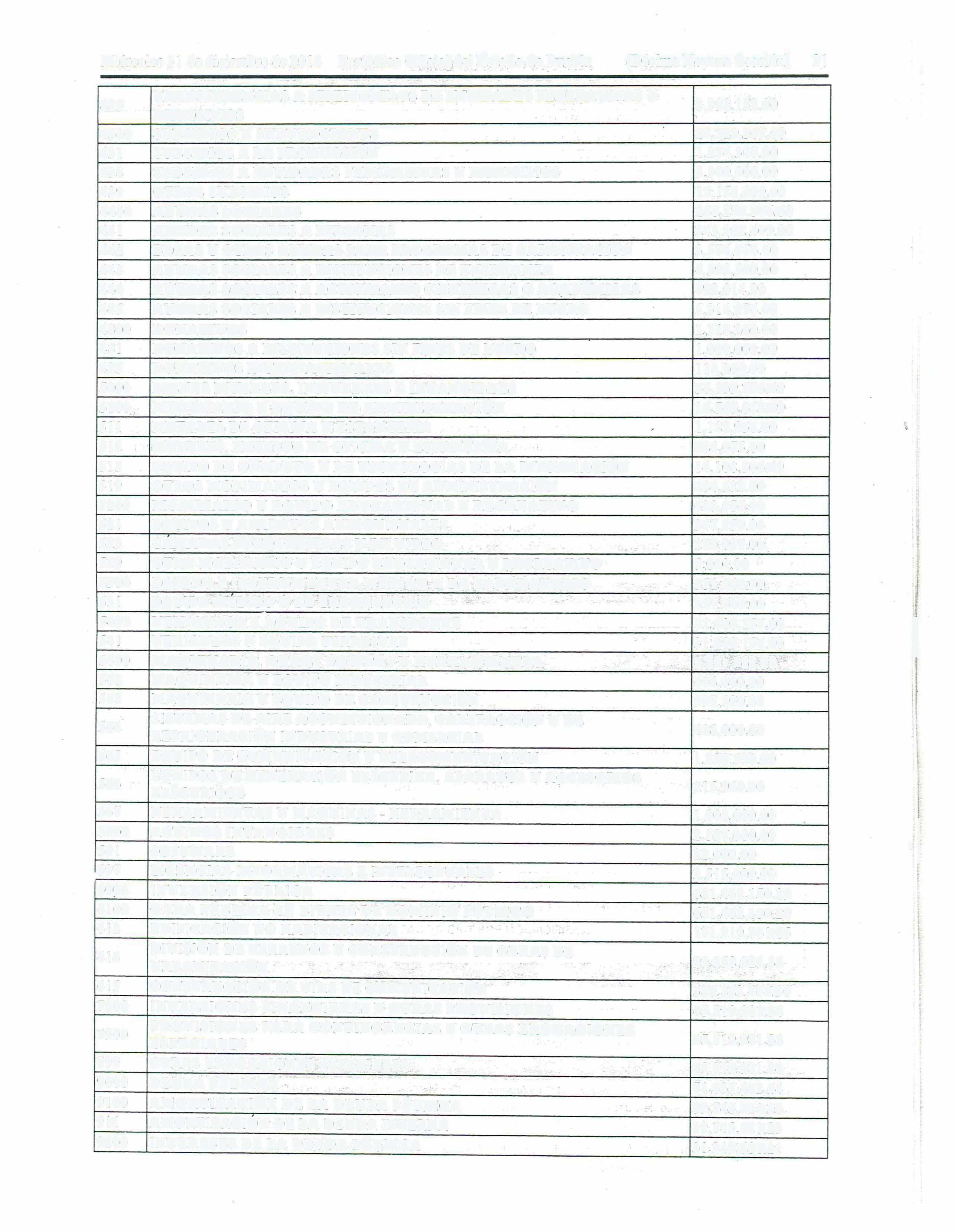 566         EQUIPOS  DEGENERACIÓN  ELÉCTRICA,  APARATOS Y ACCESORIOS ELÉCTRICOS567         HERRAMIENTAS  Y MAQUINAS -  HERRAMIENTA                                                        1,008,000.005900      ACTIVOS  INTANGIBLES                                                                                                        2,537,000.00                                       t591         SOFTWARE                                                                                                                                    22,000.00                                          \ 1597         LICENCIAS  INFORMÁTICAS  E INTELECTUALES                                                          2,515,000.006000      INVERSIÓN  PÚBLICA                                                                                                651,462, 150.296100      OBRA PÚBLICA EN  BIENES  DE  DOMINIO  PÚBLICO                                        651,462, 150.29612         EDIFICACIÓN  NO  HABITACIONAL                                                                                      171,219,761.65614         DIVISIÓN  DE TERRENOS Y CONSTRUCCIÓN  DE OBRAS  DE                                  99,358,924.34615        CONSTRUCCIÓN DE VÍAS  DE COMUNICACIÓN                                                       380,883,464.307000      INVERSIONES  FINANCIERAS Y OTRAS PROVISIONES                                         45,719;981.347900      PROVISIONES  PARA CONTINGENCIAS  Y OTRAS EROGACIONES                 45, 719,981.34799        OTRAS  EROGACIONES ESPECIA!,,ES                                                                                  45,719,981.349000      DEUDA  PÚBLICA                                                                                                         71,837 ,402.449100      AMORTIZACIÓN  DE  LA DEUDA  PÚBLICA                                                           39,745,721.23911        AMORTIZACION  DE LA DEUDA  INTERNA                                                                      39,745,721.239200      INTERESES  DE  LA DEUDA PÚBLICA                                                                       31,219,681.2132       (Décima Novena Sección)Periódico Oficial  del Estado de Puebla    Miércoles 31  de diciembre  de 20149500951COSTO POR  COBERTURAS                                                                                    600,000.00COSTOS POR  COBERTURAS                                                                                             600,000.00:)TojA:¡;;  :, > :: '-.                                                             :  '" {"(.  "''�/,.}ffe }if�J,t�tiftf';v{f;5�N-�Aiit�iif� :�t�6i�6'ii(2s¡t:6S :: ;;¿,. ": ·Fuente:  Elaboración propia con base en el Clasificador por Objeto del Gasto,  publicado en el Diario Oficial de la .'   ,;,',  ·1Federación el 09 de diciembre de 2009.t      •El propósito principal  de la  Clasificación por  Objeto del Gasto  es el registro  de los  gastos  que  se realizan en e(, proceso presupuestario.  Resume,   ordena y  presenta los  gastos  programados  en  el  presupuesto,  de  acuerdo   con  la- naturaleza de los bienes,  servicios,  activos  y pasivos  financieros.'Alcanza a todas  las  transacciones que realizan  los  entes  públicos para  obtener  bienes  y servicios que se utilizan en la prestación de servicios públicos y en la realización de transferencias, en el marco  del Presupuesto de Egresos.   J.    i1,Esta clasificación es un instrumento útil para  el análisis  y seguimiento de la gestión  financiera gubernamental,  yaque  considera la clasificación operativa que permite conocer  en qué se 'gasta,  (base  del registro  de las  transacciones económico-financieras) y a su vez permite cuantificar la demanda de bienes  y servicios que realiza el Ayuntamiento.Clasificación Administrativa a primer nivel:���tr.(;.�IL°'=.:IT·,t,MUNICIPIO  DE PUEBLAPRESUPUESTO  DE EGRESOS PARA EL EJERCICIO  FISCAL 2015CLASIFICACIÓN ADMINISTRATIVACiudaddeProgresoFuente  :   Elaboración  propia con base err Acuerdo  por el que se emite la  Clasificación  Administrativa, publicado en el Diario  Oficial de la  Federación  el 07 de julio del 2011La Clasificación Administrativa  tiene  como  propósitos básicos  identificar  las  unidades   administrativas  a través; de  las  cuales  sé realiza  la  asignación; gestión  y rendición de los  recursos  financieros públicos, así como  establecer' las  bases   institucionales  y  sectoriales  para   la  elaboración  y  análisis  de  las  estadísticas  fiscales,  organizadas  y· agregadas, mediante su integración  y consolidación.                                                                                                           'Clasificación  por Tipo de Gasto:!tf.:.i,-1,tn_,,PUEBLAª'1:v::t�-�'-í)<:(;.!�CLASIFICACIÓN  POR TIPO DE GASTO PRESUPUESTO  DE EGRESOS PARA EL- EJERCICIO  FISCAL 2015Ciudad=Proqreso.... &CLASIFICACIÓN  POR TIPO DE GASTOGASTO CORRIENTE GASTO  DE CAPITAL  ·CONCEPTO                      ·                                                                                     IMPORTE3,407,521,905.41707,601,926.78AMORTIZACIÓN  DE LA DEUDA Y DISMINUCIÓN  DE PASIVOS71,837,402.44.                                                    TOl'.AL                                                                    4,1°86,961,234.63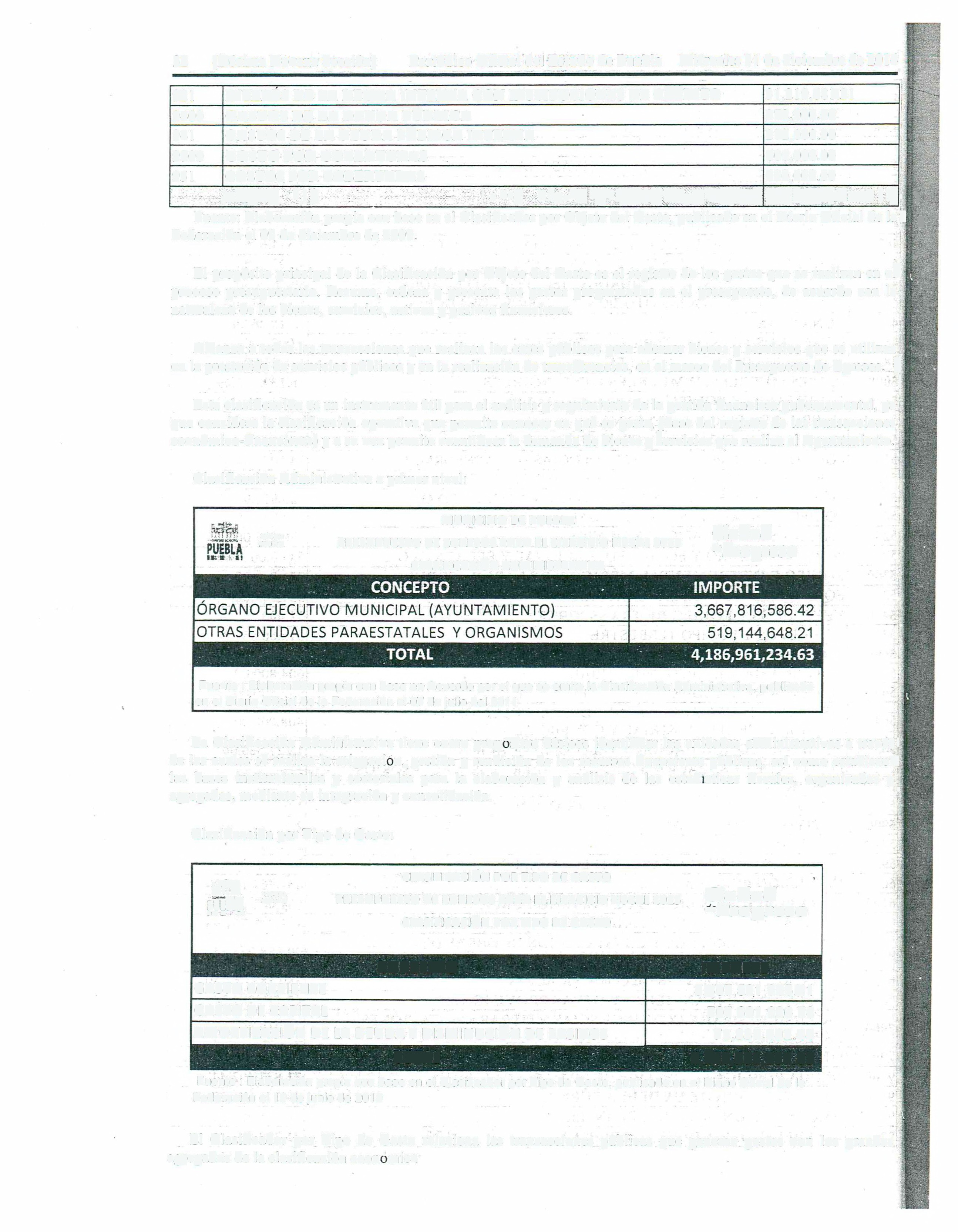 Fuente  :   Elaboración  propia con base en el Clasificador por Tipo de Gasto, publicado  en el Diario  Oficial de laFederación  el 1 O  de junio de 201 OEl  Clasificador por  Tipo  de  Gasto  relaciona  las  transacciones. públicas  que  generan   gastos  con   los  grandes agregados de la clasificación económica'Miércoles  31  de diciembre  de 2014     Periódico Oficial  del Estado de Puebla1. Gasto Corriente(Décima Novena  Sección)       33.lSon los  gastos  de consumo  y/o de operación,  el arrendamiento  de la  propiedad y las  transferencias otorgadas  a los otros componentes  institucionales del sistema económico  para financiar gastos de esas características.2. Gasto de CapitalSon los  gastos destinados  a la inversión de capital y las transferencias a los otros componentes  institucionales del sistema económico  que se efectúan para: financiar gastos de éstos con tal propósito.3. Amortización  de la deuda y disminución de pasivosComprende la amortización de la deuda adquirida y disminución de pasivos con el sector privado, público y externo. Distribución  económica del gastoSe ha elaborado  esta presentación con base en la  "Clasificación  Económica de los Ingresos,  de los Gastos y delFinanciamiento"  (Publicada en el Diario Oficial de  la Federación  (DOF)  de fecha  7 de ju/jo  del 201 J),  tomando  como elemento primordial, el destino real del recurso:                                               .�trfjP·-U·E·B·!'"LA•.t1�1!1i.H�>.�..-st.,ii!lMUNICIPIO  DE PUEBLAPRESUPUESTO DE EGRESOS PARA  El  EJERCICIOFISCA� 2015CLASIFICACIÓN  ECONÓMICA  DE LOS GASTOSCiudadde Progreso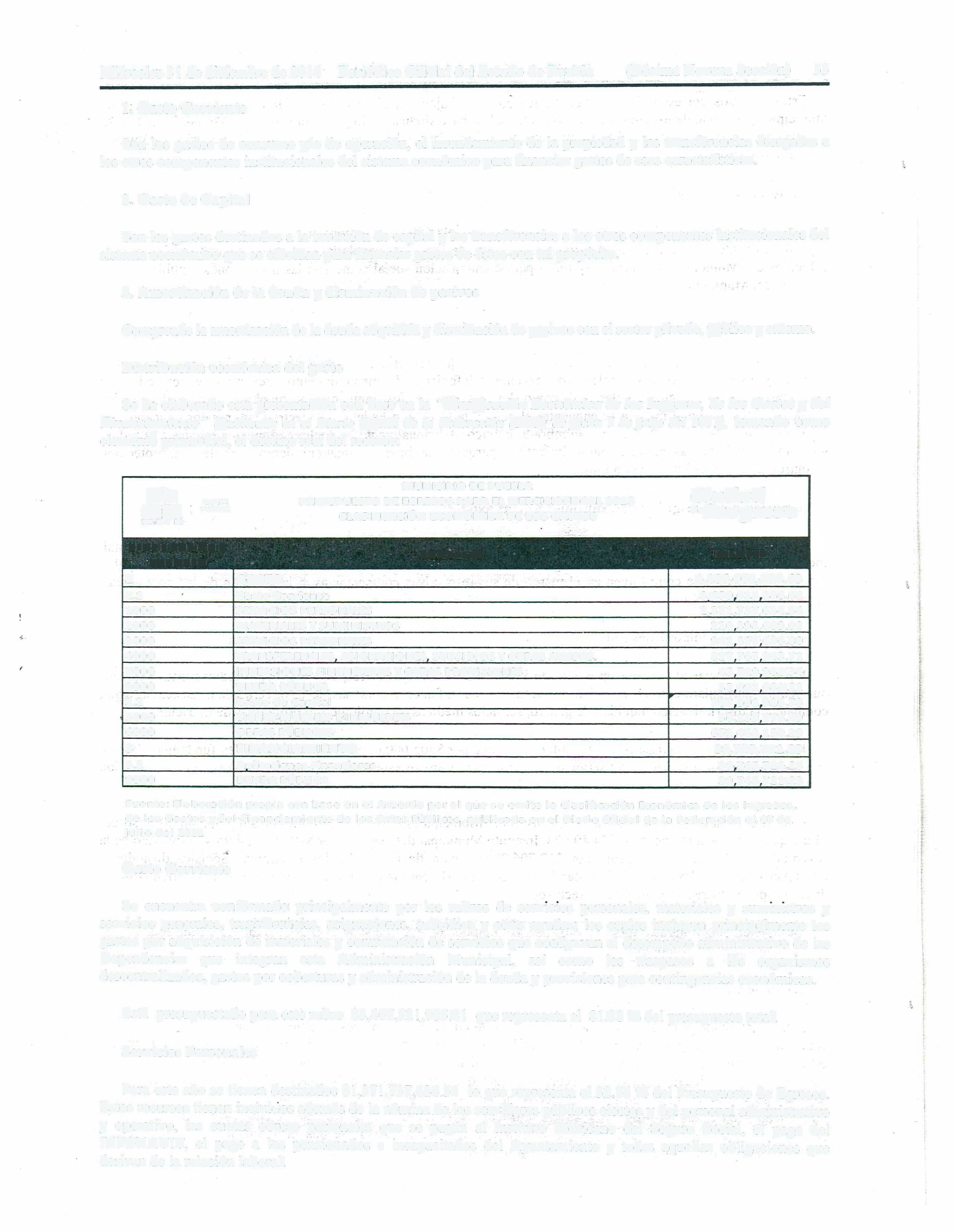 Fuente:  Elaboración  propia  con base  en  el  Acuerdo  por el  que  se  emite  la  Oasificación  Económica  de los  Ingresos, de los  Gastos  y del  Financiamiento  de los  Entes  Públicos,  publicada  en  el  Diario  Oficial  de la  Federación  el  07 de julio  del  2011Gasto CorrienteSe  encuentra  conformado, principalmente  por  los  rubros  de  servrcios  personales,  materiales  y  surmrustros  y servicios  generales,  transferencias,   asignaciones,  subsidios  y otras  ayudas;  los cuales  incluyen  principalmente  los gastos por adquisición  de materiales y contratación  de servicios que coadyuvan  al desempeño  administrativo de las Dependencias    que    integran   esta   Administración    Municipal,   así   como    los   traspasos    a   Icis   organismos descentralizados, gastos por coberturas y administración  de la deuda y provisiones  para contingencias  económicas.Está  presupuestado  para este rubro  $3,407,521,905.41   que representa el  81.38 % del presupuesto total. Servicios  PersonalesPara  este año se tienen destinados  $1,371,737,634.54   lo  que representa  el 32.76  % del Presupuesto  de Egresos. Estos recursos tienen  incluiuos además de la nómina de los servidores  públicos electos y del personal administrativo y  operativo,   las  cuotas  obrero  patronales  que  se  pagan  al  Instituto  Mexicano  del  Seguro  Social,  el  pago  del IN FON A VIT,  el  pago  a  los   pensionados   e  incapacitados  del  Ayuntamiento   y  todas  aquellas  obligaciones   quederivan  de la relación  laboral.34       (Décima Novena Sección)Periódico Oficial del Estado de.Puebla     Miércoles 31 de diciembre de 2014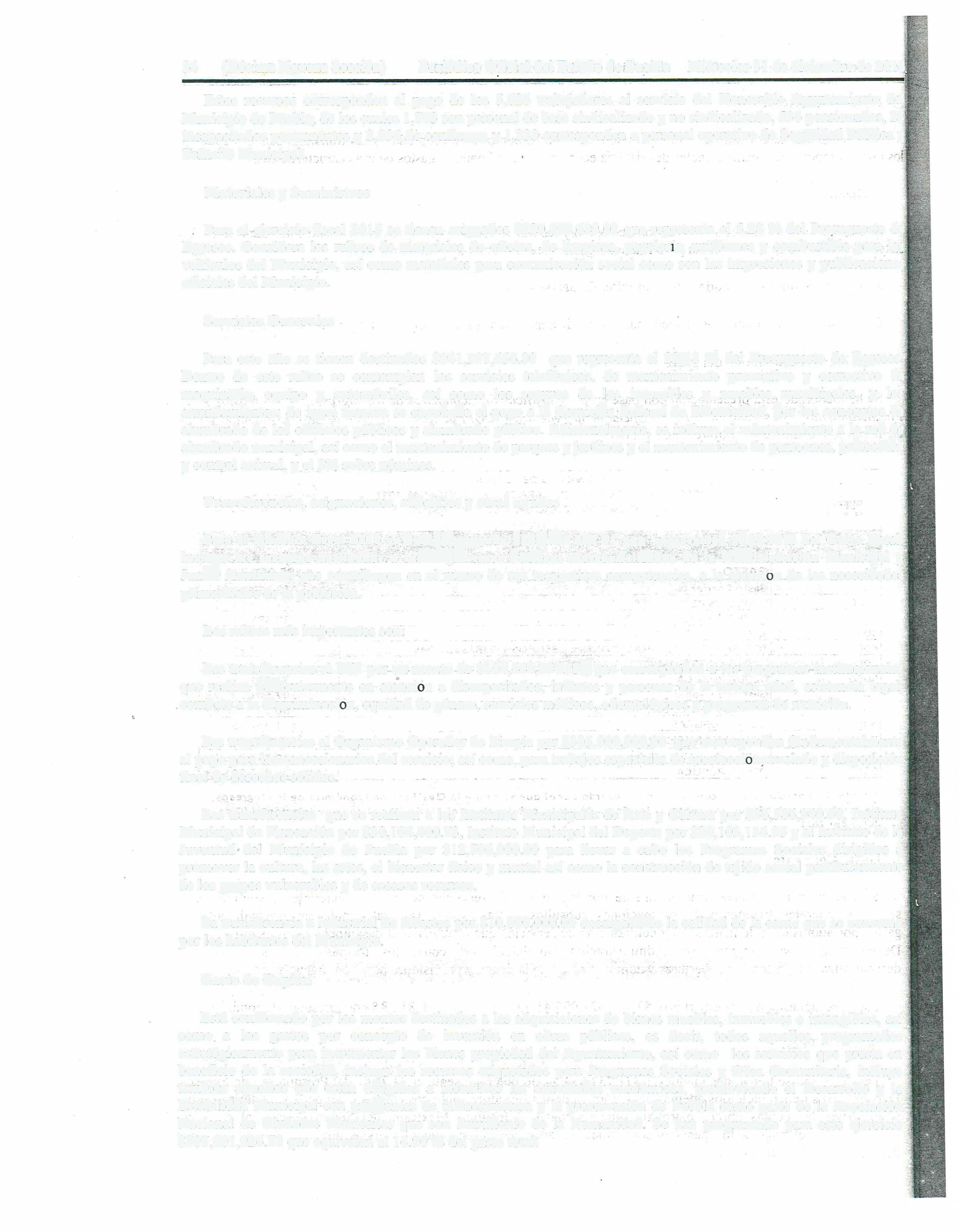 Estos  recursos  corresponden  al  pago  de  los  5,626  trabajadores  al   servicio   del  Honorable  Ayuntamiento  del  _ Municipio de Puebla,  de los cuales  1,703  son personal  de base  sindicalizado y no sindicalizado,  536 pensionados, 20 incapacitados permanentes y 2,034.-de confianza, y 1,333  corresponden a personal  operativo de Seguridad Pública y Tránsito Municipal..     "                                ·Materiales y SuministrosPara  el ejercicio fiscal  2015 se tienen  asignados $220,898,689.02  que representa el 5.28  % del  Presupuesto de Egresos.   Considera los rubros   de  materiales de  oficina,  de  limpieza,  papelería,  uniformes y  combustible para  los vehículos del  Municipio, así  como  materiales para  comunicación social  como  son  las impresiones y publicaciones oficiales del Municipio.Servicios GeneralesPara  este  año  se  tienen  destinados  $941,397 ,656.80    que  representa el  22A8   %  del  Presupuesto de  Egresos. Dentro   de  este   rubro   se  contemplan  los  servicios  telefónicos,  de  mantenimiento  preventivo  y  correctivo  de maquinaria,  equipo   y   automóviles,  así   como   los   seguros    de   los  .. inmuebles   y  .muebles   municipales,  y   los arrendamientos; de  igual manera se encuentra el pago  a la Comisión Federal  de  Electricidad, por  los conceptos de alumbrado de los edificios  públicos y alumbrado público.  Adicionalmente, se incluye el mantenimiento a la red  de alumbrado municipal, así como  el mantenimiento de parques  y jardines y el mantenimiento de panteones, protección. y control  animal, y el 3% sobre nóminas.Transferencias, asignaciones, s�bsidios y otras ayudasPara  el ejercicio fiscal  2015 se�haifpr.C>gramado'.$·827,767,943.71  que   representafi.e(J9.77%  del  Gasto  Total.Incluye  los. recursos  destinados· a  lo:f'.brgánismos  Públicos  Descentralizados  de'Ía· Administración  Municipal  yJuntas  Auxiliares; ·que  contribuyen  en el marco  de  sus  respectivas  competencias,.a  la  atención de  las  necesidades primordiales de la población.Los rubros  más importantes son:Las transferencias al DIF  por  un monto de $Í04,644,77l.93\que  corresponden a los  programas instituc_ionales que  realiza   particularmente  en  atención  a discapacitados,  infantes  y  personas de  la  tercera edad, asistencia  legal, · combate a la discriminación,  equidad de género,  servicios médicos, odontológicos y programas de nutrición.Las transferencias al Organismo Operador de Limpia por $305,000,000.00  que corresponden fundamentalmente al pago  para  losconcesionarios del servicio; así como, para  trabajos especiales de recolección.traslado y disposición · final  de desechos sólidos.Las  transferencias   que  se realizan  a los Institutos Municipales de Arte  y Cultura por $36,586,340.60,  Instituto Municipal  de Planeación por $30, 104,400.73,  Instituto  Municipal  del Deporte  por $20, 103, 134.95 y al Instituto de la Juventud  del  Municipio  de  Puebla   por  $12,706,000.00   para   llevar  a  cabo   los   Programas  Sociales ..dirigidos  a promover la  cultura,   las  artes,  el bienestar fisico  y mental  así como  la  construcción de tejido  social  particularmente de los grupos  vulnerables y de escasos  recursos.La transferencia a Industrial <le Abastos  por $10,000,000 .. 00 encargadade  la  calidad  de la carne  que se consume por los habitantes del Municipio,                                                                                                                     .                        .                                         .      .Gasto de CapitalEstá  conformado por  los  montos destinados  a las  adquisiciones de bienes  muebles, inmuebles  e intangibles,  así como    a   los   gastos    por   concepto   de   inversión   en   obras    públicas,    es   decir,   todos    aquellos    programados estratégicamente para  incrementar  los  bienes  propiedad  del  Ayuntamiento,  así  como    los  servicios  que  presta en beneficio  de  la  sociedad,  incluye  los  recursos etiquetados  para  Programas  Sociales  y  Obra  Comunitaria,  incluye también  aquellos  que  están   dirigidos  a  incentivar  las  actividades  económicas,  promoviendo  el  Desarrollo  y  la Estabilidad Municipal  con  programas. de  infraestructura  y  la  preservación  de  Puebla como  parte  de  la  Asociación Nacional  de  Ciudades  Mexicanas  que  son  Patrimonio  de  la  Humanidad.  Se  han  programado  para  este  ejercicio$707,601,926.78 que equivalen  al  16.90 % del gasto total.  ·Miércoles  31 de diciembre de 20)4     Periódico Oficial  del'f;s�l!_�O dePueblaGasto de Inversión(Décima Novena  Sección)      3_5Conformado   principalmente  por  el_ .monto  destinado  a  Obra  Pública  donde  se  destacan   las  Vialidades   deConcreto  Hidráulico   y los  insumos  necesarios  para  su  desarrollo.· El  gasto  de -Inversión  se  ha  programado   en$651,462, 150.29 que equivalen al  15.56. % del gasto. total.Entre los principales rubros de obra destacan:Aplicaciones FinancierasSe incluyen $39,745,7_2,1.23 destinados a parte del pago de capital de los créditos obtenidos por administraciones anteriores.                                                    .                                                                                e-'   Para el ejercicio  fiscal 2015  se han  programado  $71,837,402.44 destinados  a los diversos conceptos  de la deuda,                       1los cuales representan el 1.72 -� del Gasto Total.Con  la  finalidad  de  contribuir  a -la transparencia  presupuesta)  se. incluye  información  complementaria  de  la "Norma para   la difusión  a la  ciudadanía de  la Ley  de Ingresos y delPresupuesto  de  Egresos".  (Publicada  en el Diario Oficial de la Federación (DOF) de/echa 3 de abril del 2013)!r,Utl•!':;<.:t,::.;t\;MUNICIPIO DE PUEBLAPRESUPUESTO DE EGRESOS PARA EL EJERCICIO FISCAL 2015,\''¿EN QUE  SE GASTA?Ciudad=Proqreso¿ EN QUE  SE GASTA?                                                                           ,    IMPORTESERVICIOS PERSONALES'     '                                                                                           1,371, 737,634.54MATERIALES  Y SUMINISTROS                                                                                                                                      220,898,689.02•..SERVICIOS GENERALES..              :                                                                                                                                                                      ..    ,                       941,397,656.80TRASFERENCIAS, ASIGNACIONES ,SUBSIDIOS Y OTRAS AYUDAS                                                                                 827, 767,943. 71BIENES MUEBLES,  INMUEBLES E  INTANGIBLES                                                                                                             56,139, 776.49INVERSIÓN  PÚBLICA                                                                                                                                                    651,462,150.29INVERSIONES FINANCIERAS Y OTRAS  PROVISIONES        \.                                                                                                                                                                                                       45, 719 ,981.34DEUDA PÚBLICA                                      ..                                                                                                       71,837,402.44� TOTAL...  ·...,.       �:.-4,186,961,234.63'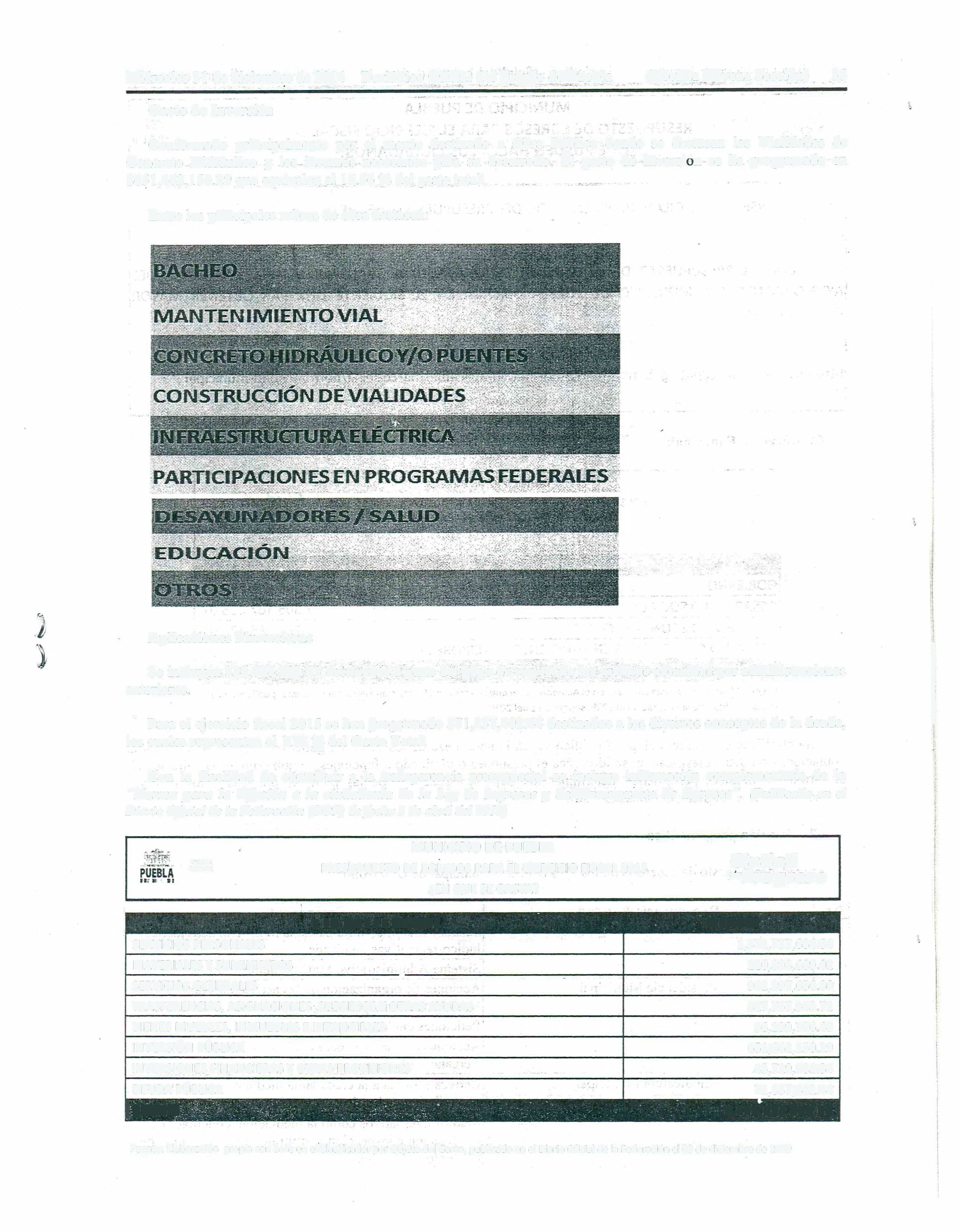 Fuente:  Elaboración  propia con base en elClasificador por Objeto del Gasto, publicado  en el Diario Oficial de la  Federación el 09 de diciembre de 200936      (Décima Novena Sección)         Periódico Oñcia] del Estado de Puebla      Miércoles 31  de diciembre de 2014.    .                                    --  ...�.....                               -   ...         -..       -.e·-�.-,:." ...., ...�-�t·=·,MUNICIPIO DE PUEBLACiudadi'>üEBTA     �'J1�k.afl';\LRESUPUESTO DE EGRESOS PARA EL EJERCICIO  FISCAL 2015¿(lUÉ  PUEDEN HACER LOS CIUDADANOS?á!Progreso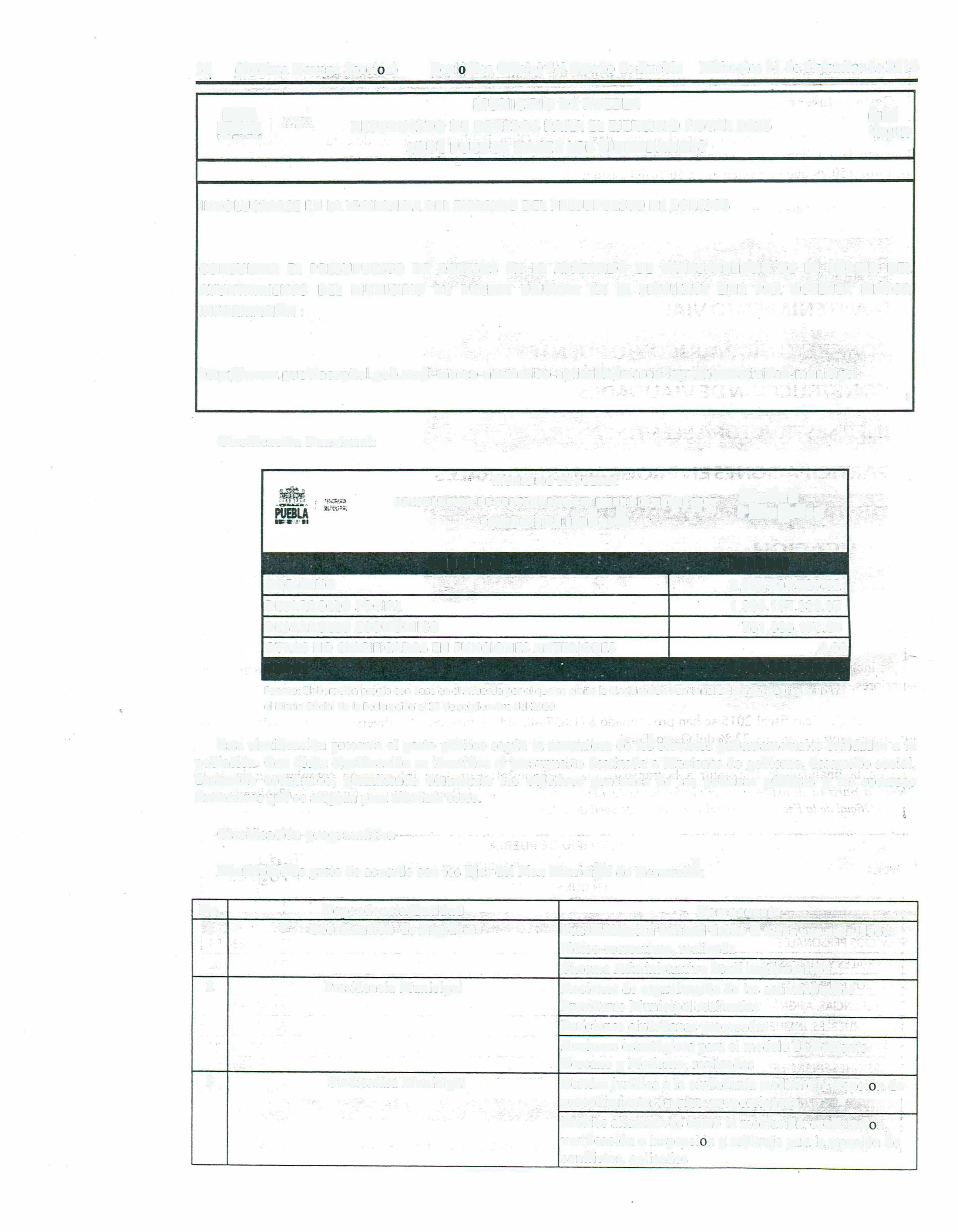 INVOLUCRARSE EN  LA VIGILANCIA  DEL EJERCICIO DEL PRESUPUESTO DE EGRESOSCONSULTAR  EL  PRESUPUESTO  DE EGRESOS  EN   EL  APARTADO DE TRANSPARENCIA  DE  LA PÁGINA  DEL AYUNTAMIENTO  DEL   MUNICIPIO   DE PUEBLA   UBICADA EN   ÉL   SIGUI.ENTE   LINK   PAR  OBTENER   MAYORINFORMACIÓN  :•• h.         Ar f'..."·.··1·1··,http://www.pueblacapital.gob.mx/i-marco-normativo-aplicable/marco�legal/normatividad-municipal..\Clasificación Funcional:··     MUNICIPIO DE PUEBLAPRESUPUESTO  DE EGRESOS PARA  EL EJERCICIO  FISCAL 2015       Ciudad.      .       CIASIFICACIÓN FUNilON;L"     .. -     ' -:,¡   '.""      .�,  pef!,fogréso .-·,-..·CONCEPTO                                                                IMPORTEGOBIERNO                             ..                                                                                                                                              2,099,908,728.52DESARROLLO SOCIAL             -                                                                                          1,305, 167,336.07Fuente: Elaboración propia con base en el Acuerdo por el que se emite la Clasificación Funcional del Gasto, publicada el en el Diario Oficial de la Federación el 27 de septiembre del 2010Esta clasificación  presenta el gasto público según la naturaleza  de Jo� servicios gubernamentales brindados a la población.  Con dicha clasificación se identifica el presupuesto  destinado a funciones de gobierno,  desarrollo social, desarrollo  económico;  permitiendo   determinar   los  objetivos  generales  de' las  políticas  públicas  y  los  recursos financieros qué se asignan para alcanzar éstos.Clasificación programáticaPrioridadesde gasto de acuerdo con los Ejes del Plan Municipal de Desarroll�:No,                           Dependencia/Entidad                                                      ..               Componente               .              ..          '·1                                        /:'   ·      Coordinación   de Regidores ;                                Sensibilización  cultural desde fa niñez con actividades  ·lúdico-recreativas, realizada                          ---Sistema Administrativo Staff implementado2                               Presidencia Municipal                           Acciones de organización de las actividades delPresidente Municipal  realizadasPeticiones· ciudadanas procesadas       htlAcciones estratégicas para el modelo de GobiernoCercano y Moderno, realizadas3	Sindicatura Municipal                          Certeza jurídica  a la ciudadanía  mediante la 'atención de procedimientos  legales, proporcionada           -.:Medios alternativos como la mediación, conciliación, verificación e inspección y arbitraje para la atención de conflictos, aplicadosMiércoles 31  de diciembre  de 2014     Periódico Oficial del Estado de Puebla         (Décima Novena  Sección)       37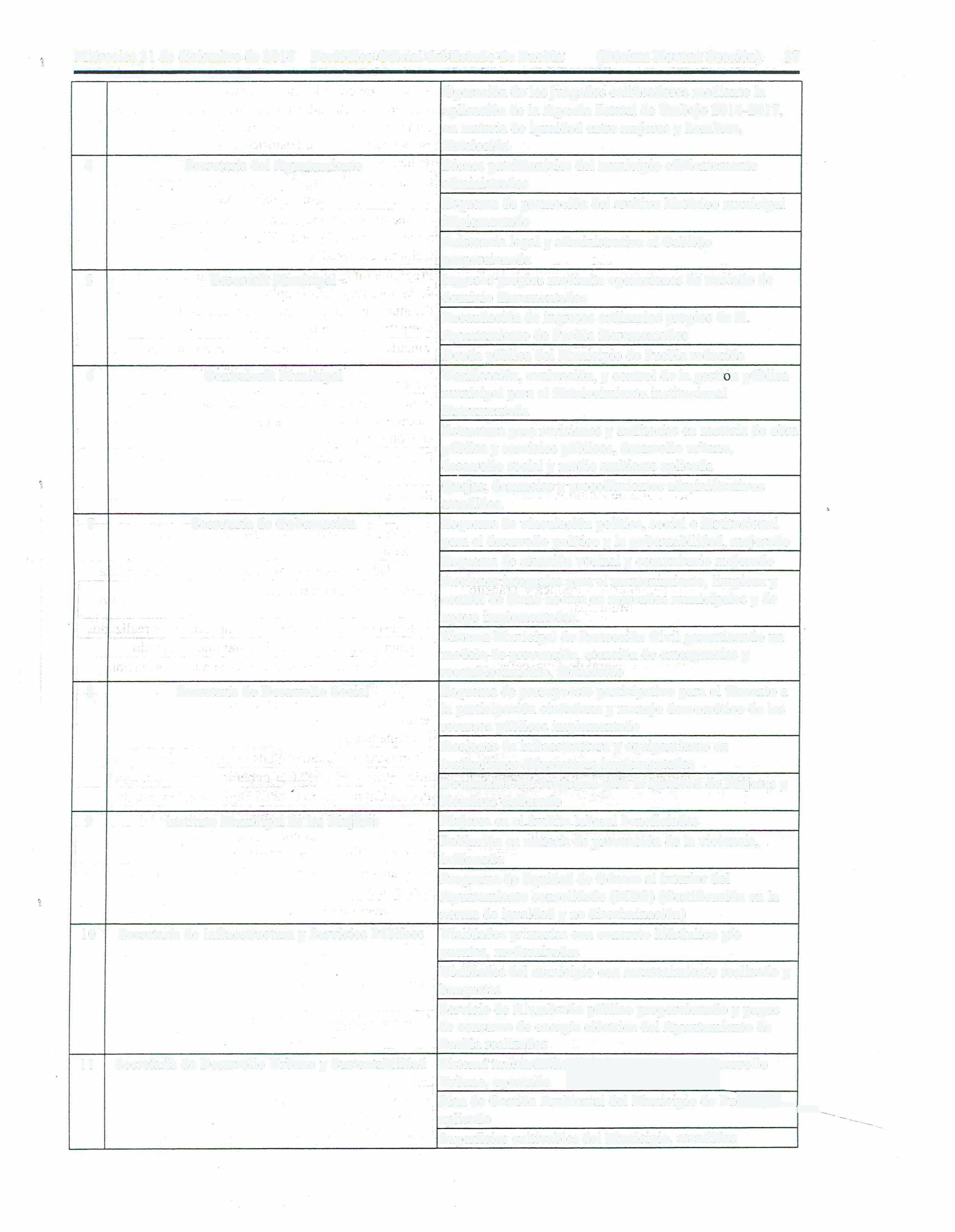 .Operación de los juzgados calificadores mediante la aplicación de la Agenda  Estatal  de Trabajo 2014-2017, en materia  de igualdad entre mujeres y hombres, fortalecida4	Secretaría del Ayuntamiento                     Bienes  patrimoniales del municipio eficientemente administradosEsquema de promoción del archivo  histórico  municipal implementadoAsistencia legal y administrativa al Cabildo proporcionada5	Tesorería Municipal ·                                                                                        Ingresos  propios  mediante  operaciones de traslado  de dominio  incrementadosRecaudación de ingresos ordinarios' propios  de H.-                                                                                                Ayuntamiento de Puebla  incrementadosDeuda  pública  del Municipio de Puebla reducida6	Contraloría Municipal                         .         Verificación, evaluación, y control  de la gestión pública municipal para el fortalecimiento institucional instrumentadaEstructura para revisiones y auditorías en materia de obra pública  y servicios públicos,  desarrollo urbano,desarrollo social y medio  ambiente  aplicadaQuejas, denuncias y procedimientos administrativos atendidos.7	Secretaría de Gobernación                      Esquema  de vinculación política,  social  e institucional para el desarrollo político  y la gobemabilidad, mejorado Esquema  de atención  vecinal  y comunitario mejoradoAcciones  integrales para el mantenimiento, limpieza y control  de· fauna nociva .en mercados municipales y de apoyo  implementadas.Sistema  Municipal de Protección Civil garantizando  un modelo  de prevención, atención  de emergencias y reestablecimiento, fortalecido8	Secretaría de Desarrollo Social                     Esquema  de presupuesto participativo para  el fomento  a la participación ciudadana y manejo  democrético de los recursos  públicos  implementadoAcciones  de infraestructura y equipamiento enInstituciones Eduacativas implementadas-                                        Documentó 'del  Programa  para  la Igualdad de Mujeres yHombres  elaborado9                     Instituto Municipal de las Mujeres                  Mujeres en el ámbito  laboral beneficiadasPoblación  en materia de prevención de la violencia, informadaPrograma de Equidad  de Género  al Interior del Ayuntamiento consolidado (MEG)  (Certificación en la norma  de igualdad y no discriminación)10      Secretaría de Infraestructura y Servicios  Públicos      Vialidades  primarias con concreto hidráulico y/o puentes,  modernizadasVialidades  del municipio con mantenimiento  realizado y banquetasServicio de Alumbrado público  proporcionado y pagos de consumo  de energía eléctrica  del Ayuntamiento de Puebla  realizados11       Secretaría de Desarrollo  Urbano y Sustentabilidad    Sistema  multit-i:ámite�sarrolloUrbano, operandoPlan de Gestión  Ambiental del Municipio de Pue5Ia;----_ r--aplicadoSuperficies cultivables del Municipio, atendidas38      (Décima Novena  Sección)         Periódico  Oficial del Estado de Puebla     Miércoles 31  de diciembre de 201412                      Gerencia del Centro Histórico                     Acciones de coordinación  interinstitucional  y participación  ciudadana mediante convenios y acuerdos para llevar a cabo el rescate, revitalización,  forma y estructura del Centro  Histórico y zonas patrimoniales, realizadasInstrumentos  de diagnóstico y planeación para revitalizar la zona de monumentos,  elaboradosProyectos para el  mejoramiento de la  imagen  urbana y revitalización  del Centro Histórico y Patrimonio Cultural, elaborados13	Secretaría de Desarrollo Económico y Turismo      Programa integral  de acciones y herramientas en materia de Mejora Regulatoria aplicadas para mejorar la posición del municipio en diferentes indicadores decompetitividad,  implementadoVinculación de actores económicos con los  sectores gubernamental,  empresarial,  académico y sociedad  civil fomentadaPortal de información económica y de mercados como mecanismo y herramienta para impulsar el desarrollo económico, implementadoPrograma de asesoría y capacitación a emprendedores, micro y pequeñas empresas implementado14                        Secretaría de Administración                      Recursos humanos del Ayuntamiento  de manera integral administradosGestión eficiente de los  recursos  materiales implementadaLegalidad  en los procesos de adjudicación  garantizada15             Secretaría de Seguridad  Pública y Tránsito          Fuerza Poi icial  FortalecidaMunicipalSistemas de inforrnacion  con mantenimientos realizadosSistema integral  de seguridad  vial  implementado16               Coordinación  General  de Transparencia             Sistema de Transparencia  y Acceso a la  InformaciónPública mejoradoMecanismos de difusión  para el ejercicio del derecho de acceso a la  información  dirigida a  la ciudadanía, implementadosSistema Administrativo  Staff implementado17     Secretaría de Innovación  Digital  y Comunicaciones   Información  del quehacer gubernamental  difundida.Puebla Capital  como Ciudad Digital implementada.Infraestructura tecnológica consolidada18                             Instituto  Municipal  DIF                           Beneficio a personas con acciones de nutrición  y asistencia alimentaria,  OtorgadoPrograma  integral  para la  rehabilitación  de personas  con discapacidad,  mejoradoActividades  de salud  dental,  médica,  psicológica  y de análisis clínicos enfocadas al  fortalecimiento  de la  salud, realizadas19          Organismo  Operador del Servicio  de Limpia         Programa  para  la  incorporación  de hábitos  ciudadanos  en el  manejo y disposición  de residuos,  implementadoSistema Administrativo  Staff implementadoServicio  de limpia eficiente,  ampliado20         Instituto  Municipal de Arte y Cultura               Espacios y actividades de participación  social  y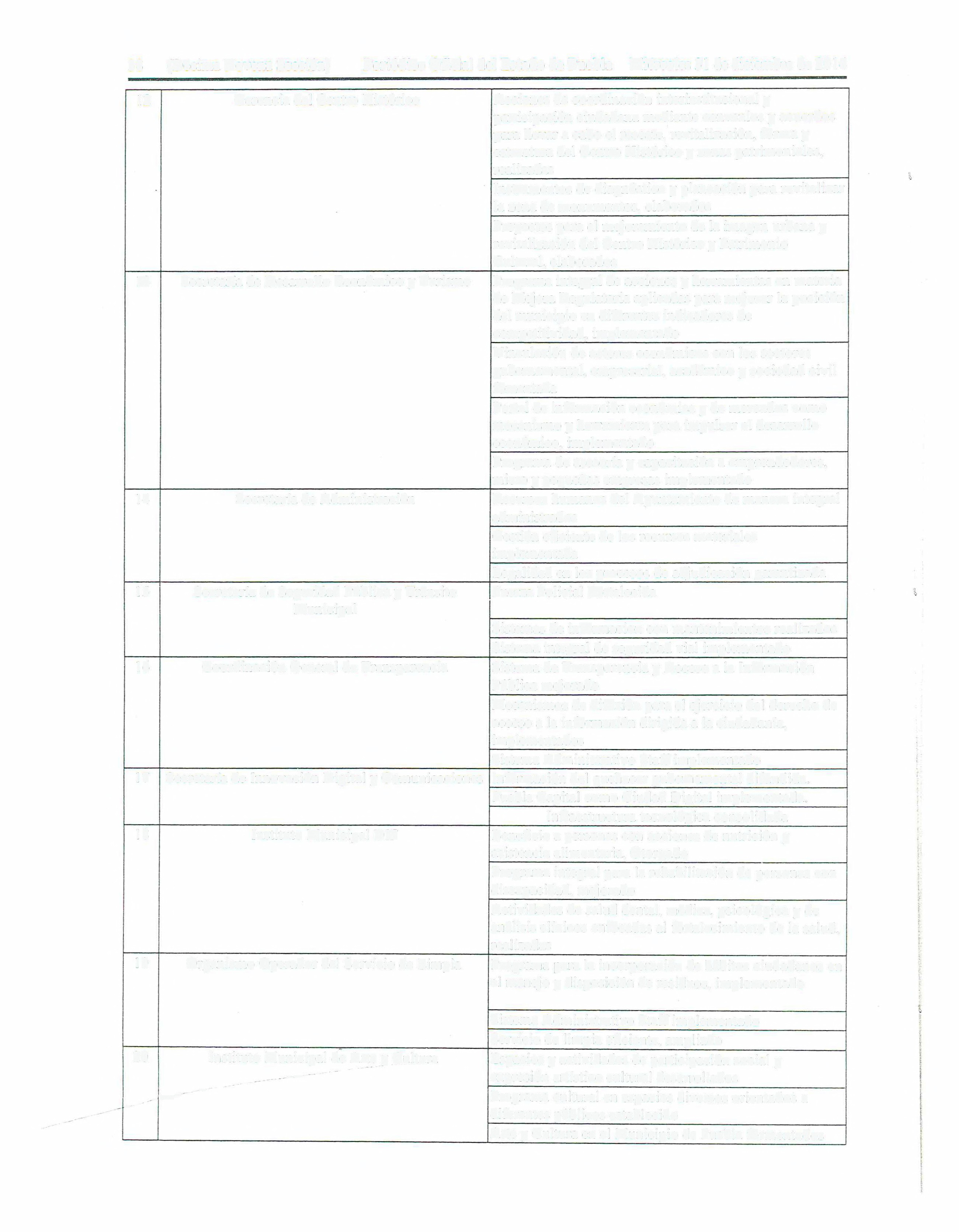 _e---      ----                                  expresión artístico cultural desarrolladosPrograma cultural  en espacios  diversos  orientados  a diferentes  públicos establecidoArte y Cultura en el  Municipio  de  Puebla  tormentadosMiércoles 31  de diciembre de 2014     Periódico  Oficial del Estado de Puebla        (Décima Novena Sección).      39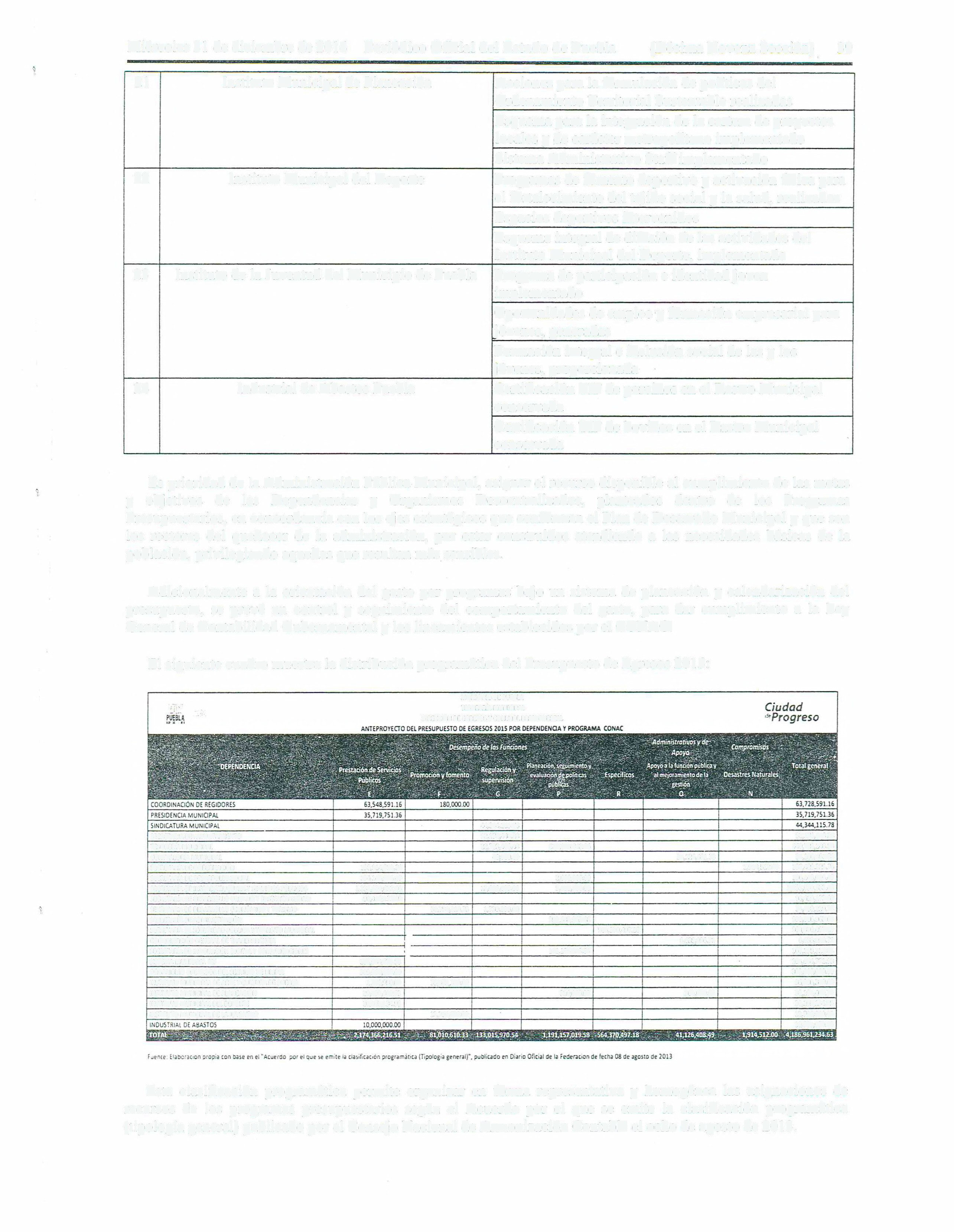 implementadoOportunidades de empleo  y formación empresarial  para1jóvenes,  generadasFormación integral  e inclusión social  de las y los jóvenes, proporcionadaEs prioridad  de la Administración Pública  Municipal, asignar  el recurso  disponible al cumplimiento de las  metas y   objetivos   de    las   Dependencias   y   Organismos   Descentralizados,    planteados   dentro    de    los   Programas Presupuestarios,  en concordancia con los ejes  estratégicos  que conforman el Plan de Desarrollo Municipal y que son los  rectores  del  quehacer  de  la  administración,  por  estar  construidos  atendiendo  a  las  necesidades  básicas   de  la población,  privilegiando aquellas  que resultan  más sensibles.Adicionalmente a la orientación  del  gasto  por  programas bajo  un sistema  de planeación y calendarización  del presupuesto,  se  prevé   un  control   y  seguimiento  del  comportamiento  del  gasto,  para  dar  cumplimiento  a  la  Ley General  de Contabilidad Gubernamental y los  lineamientos establecidos por el CONAC.El siguiente cuadro  muestra  la distribución programática del Presupuesto de Egresos  2015:MUNIOPIO DE PUEBLATESORERÍA MUNICIPALDIRECCIÓN DE EGRESOS Y  CONTROL PRE5UP'IJESTAlEsta  clasificación  programática  permite  organizar  en  forma  representativa  y  homogénea  las  asignaciones  de recursos   de  los  programas  presupuestarios  según  el  Acuerdo  por  el  que  se  emite   la  clasificación  programática (tipología general)  publicado por el Consejo  Nacional  de Armonización Contable  el ocho de agosto  de 2013.40      (Décima Novena  Sección)         Periódico Oficial  del Estado de Puebla      Miércoles 31  de diciembre de 2014Presupuesto  2015 por Programa  CONACApoyo a  la  función pública  y al mejoramiento de la gestión, 41,126,408.49Específicos, 564,370,497 .18Regulación y supervisión, 133,015,970.54/     Promoción y komento, 81,010,610.33MUNICIPIO DE PUEBLA TESORERÍA  MUNICIPALDIRECCIÓN DE EGRESOS Y CONTROL  PRESUPUESTALANTEPROYECTO DEl PRESUPUESTO DE EGRESOS 2015  POR DEPENDENCIA Y PROGR�MA,DE LA AUDITORÍA SUPERIOR  DEL ESTADO DE PUEBLA. .                                                                                                       ,     CUADRO  1 DE'2·fé<          •Ciudad=ProqresoDESARROLLO            SERVICIOS·'                         DEPENDENCIA                                                     SECTOR  SALUD             URBANO            MUNICIPALESEDUCACIÓNSEGURIDAD          FORTALEOMIENTO PÚBLICA           DE LA HOA.PÚBLICA01                           02                           03                           05                           06                             07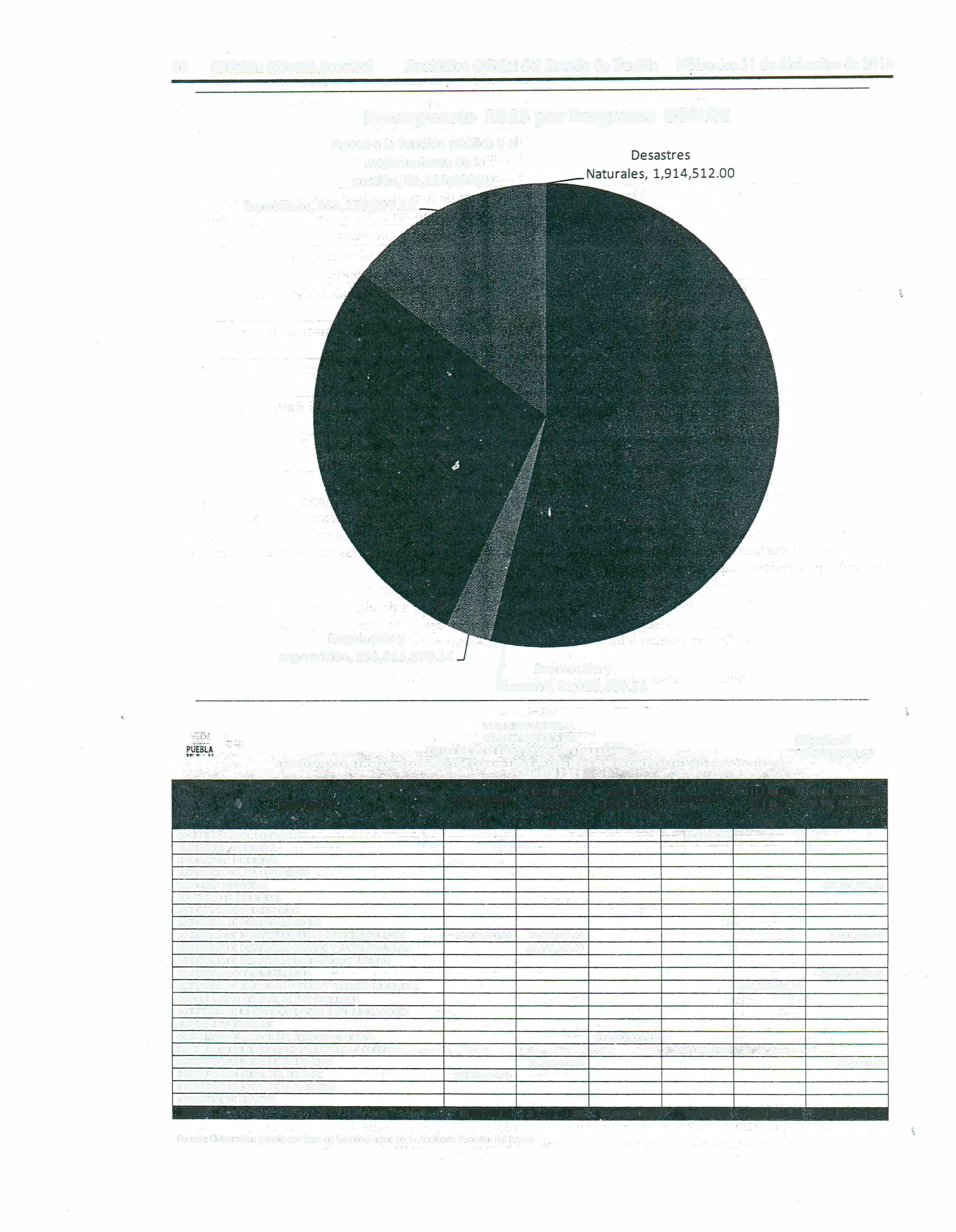 COORDINACIÓN DE REGIDORES                                                                                                                                                                      -                 -·180,000.00�                                              , PRESIDENCIA  MUNICIPALSINDICATURA  MUNICIPAL SECRETARIA  DEL AYUNTAMIENTOTESORERÍA  MUNICIPAL                                                                                                                                                                                                                                                        427,004,742.06CONTRALORÍA  MUNICIPAL SECRETARÍA DE GOBERNACIÓN SECRETARÍA  DE DESARROLLO SOCIALSECRETARÍA  DE INFRAESTRUCTURA  Y SERVICIOS  PÚBLICOS                           10,000,000.00       10,000,000.00                                                                                                                     5,000,000.00SECRETARÍA  DE DESARROLLO URBANO Y SUSTENTABILIDAD                                                              91,433,315.29SECRETARIA DE DESARROLLO ECONÓMICO  Y TURISMOSECRETARIA  DE ADMINISTRACIÓN                                                                                                                                                                                                                                                                          590,686,963.68SECRETARÍA  DE SEGURIDAD  PÚBLICA  Y TRÁNSITO MUNICIPAL                                                                                                                                                                        564,370,497.18COORDINACIÓN GENERAL  DE TRANSPARENCIASECRETARIA  DE INNOVACIÓN  DIGITAL Y COMUNICACIONES SISTEMA  MUNICIPAL DIFORGANISMO  OPERADOR DEL SERVICIO  DE LIMPIA                                                                                                                     305,000,000.00INSTITUTO  MUNICIPAL  DE ARTE Y CULTURA DE PUEBLA                                                                                        -                                            • º31,590,247.60              -',INSTITUTO  MUNICIPAL DE PLANEACIÓN                                                                                                      28,320,400.73                                                                                                                         260,000.00INSTITUTO  MUNICIPAL  DEL DEPORTE                                                                       20,103,134.95INSTITUTO  MUNICIPAL DE LA JUVENTUD INDUSTRIAL  DE ABASTOSTOTAL                                            \                         30,103,134.95     129,753,716.02     305,000,000.00       31,770,247.60    564,370,497.18     1,022,951,705.74Fuente:  Elaboracion propia  con  base en los  programas  de  la Auditoria Superíor del EstadoMiércoles 31  de diciembre de 2014    Periódico Oficial  del�EstadQ de Puebla        (DécimaNovena Sección)      41MUNIOPID DE PUEBLA TESORERÍA MUNIOPALDIRECOÓN  DE EGRESOS Y CONTROL PRESUPUESTALANTEPROYECTO  DEL PRESUPUESTO DE-EGRESOS 2015  POR DEPENDENCIA Y PROGRAMA DE LA AÜDfTORIA SUPERIOR  DEL ESTADO  DE PUEBLA•      CUAOR02DE2                                                               •Ciudad=ProqresoSECRETARÍA DE DESARROLLO URBANO Y SUSTENTABILIDADSECRETARIA DE DESARROLLO ECONÓMICO Y TURISMO6,976,858.40                                                                       98,410,173.6934,489,219.73- ',                                                                         34,489,219.73.,...  - --'Presupuesto 2015 por programa ASEPOBLIGACIÓN MUNICIPAL, 41,126,408.49SECTOR  SALUD,  30,103,134.95O�OLLO  URBANO, 129,753.716.02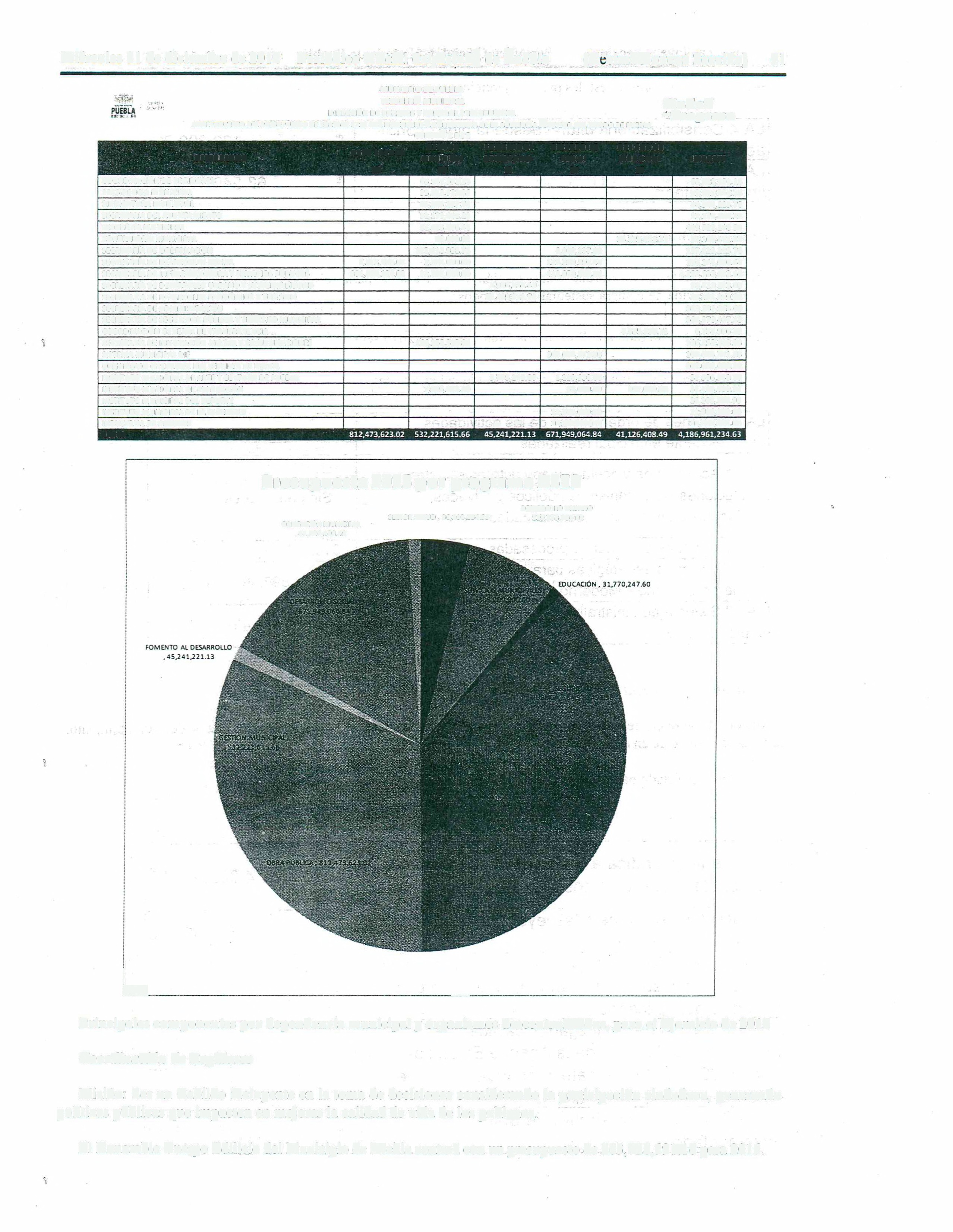 1L_                                                                                              _Principales componentes por dependencia  municipal y organismos descentralizados, para el Ejercicio de 2015Coordinación  de RegidoresMisión:  Ser un Cabildo incluyente en la toma de decisiones considerando  la participación  ciudadana,  generando políticas públicas que impacten en mejorar la calidad de vida de los poblanos.El Honorable Cuerpo Edilicio del Municipio de Puebla contará con un presupuesto de $63,728,591.16 para 2015.42      (Décima Novena  Sección)         Periódico Oficial  del Estado  de Puebla     Miércoles 31  de diciembre de 2014Sus componentes presupuestales para el ejercicio del gasto son:LA 4 Sensibilización-cultural desde la  niñez con ..actividades lúdico-recreativas,  realizada$                      180,000.00LA 13 Sistema administrativo de Stáff,                         .$                63,548,591.16 implementadoPresidencia MunicipalMisión:  Establecer   y  coordinar   una  gestión-administrativa  para  resultados   que  permita   construir  mejores condiciones  de vida de manera sustentable para todos.                                   ·El presupuesto  otorgado a la Presidencia Municipal  para 2015  será de $35,719,751.36.Sus componentes  presupuestales  para el ejercicio del gasto son:LA 2 Accione-s. de organización. d.e las actividades del Presidente- Municipal realizadas$138,374:53·LA 11  Acciones de vinculación con actores sociales,           ..instituciones y/u organismos  públicos y privados,                        Sin presupuestonacionales e internacionales,  realizada. s-LA 2 Peticiones ciudadanas  procesadas        -..                      $18,346.29..LA 11  Acciones esttatéqicas pa�a el Modelo de-.      $.4,903,596.09Gobierno Cercano y Moderno,  réalizadas  .                                                                                                    'LA 13 Sistema administrativo de Staf(.f- ;  -:-].implementado''"$39,659,434.45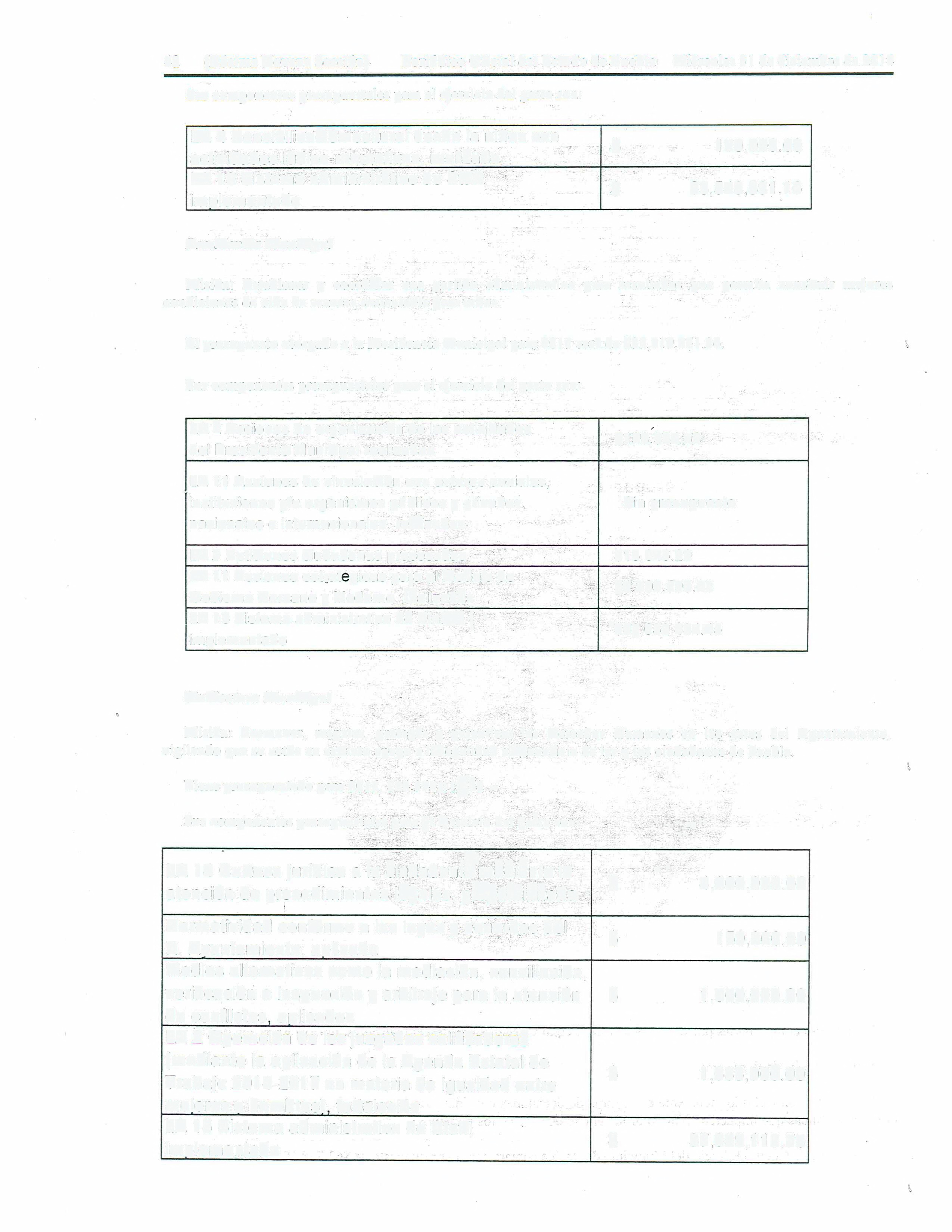 Sindicatura MunicipalMisión:  Promover,   respetar,   proteger· y ·garantizar  los   Derechos  Humanos  en  los   actos  del  Ayuntamiento, vigilando que se actúe en estricto apego a lalegalidad eri'beneficio de· tas y los ciudadanos  de Puebla.LA 14 Certeza jurídica  a Ía ciudadaníiimedi�nte la·.    -LA 18 Sistema administrativo de Staff;                                                                    �-Miércoles 31  de diciembre de 2014    Periódico Oficial  del Estado de Puebla       {Décima Novena  Sección)      43Secretaría del H. AyuntamientoMisión: Ser una dependencia  proactiva  dentro de la estructura  del Ayuntamiento  que facilite la continuación  de acuerdos y resoluciones  del .Honorable  Cabildo, dando certeza jurídica  a los  actos de la  Administración,  ejerciendo custodia  sobre  la  documentación   relevante,   los  acuerdos  de  voluntades,   los  ordenamientos   de  la. comuna,   el patrimonio   municipal;  que  contribuye  con ·el  resto  de  las  dependencias   del  H.  Ayuntamiento,   a  construir  una metrópoli segura, incluyentey  competitiva,  que genere calidad de vida para quienes la habitan y la visitan.La Secretaría del H. Ayuntamiento  de Puebla contará con un presupuesto  de $52, 178,448.28.Los principales componentes  para el ejercicio del gasto:LA 2 Bienes  patrimoniales del municipio eficientemente administradosEsquema  de promoción  del archivo  histórico                ..municipal  implementadoEstructura  para la gestión,  almacenamiento y usodel archivo  histórico  municipal  implementada                   -i¡                                        Asistencia  legal y administrativa al Cabildo lprooorcionada1                                                                                                                                                                                                                        Certeza jurldica  a los actos emanados  del            .Ayuntamiento otorgada$                     930,000.00$                       243,400.00Sin presupuesto$                   2,312,000.00$                       100,000.00Certeza jurldica en materia  Jabcral entre el                                          Sin presupuestoAyuntamiento y sus trabajadores garantizadaLA 16 Sistema  administrativo de Staffimplementado$                 48,593,04828.Tesorería MunicipalMisión:   Administrar   con  honradez,  transparencia,  equidad   y  eficiencia   el  patrimonio   municipal   con  las facultades y atribuciones aplicables,  con el fin de apoyar al H. Ayuntamiento  en el cumplimiento  de los objetivos planteados en el Plan Municipal de Desarrollo 2014-2018.La Tesorería Municipal contará con un presupuesto  de $449,728,148.54.·,                  Los principales componentes  para el ejercicio del gasto:LA 6 Ingresos  propios mediante  operaciones de traslado  de dominio  incrementados$                 20,478,026.00LA 6 Recaudación de ingresos ordinarios  propios$                 10,461,000.00 del H. Ayuntamiento incrementadaObservaciones derivadas  de las Auditorias   internasy externas  atendidasLA 11  Estados financieros-en tiempo  y forma  para$                   3, 764,500.00transparentar cuentas claras de la operación  del                                   Sin presupuestoMunicipio   entreoados.                                                                   -Recursos  públicos alineados  a las·necesidades del                $              212,009,981.34 qobierno  municipal  ejercidosVisitas  de inspección a establecimientos comerciales,  industriales y de servicios;  mercados,Central  e Industrial de Abastos  para verificar el                       $                       500,000.00cumplimiento al Código  Reglamentario del Municipio                                                    '·de Puebla,  realizadasLA 13  Sistema  administrativo de Statt implementadoLA 13  Deuda pública del Municipio de Pueblareducida$               105, 753,_832 28$                 72,537,402.44Recursos  Gestionados  Incrementados                                       $                   1,500,000.00Marco  normativo   institucional del municipio en materia  fiscal y presupuestaria implementadoInformación administrativa, financiera y contable  en$                 22,723,406.48el micro  sitio web de la Tesorería  Municipal                                            Sin presupuesto publicada.                                                                                         -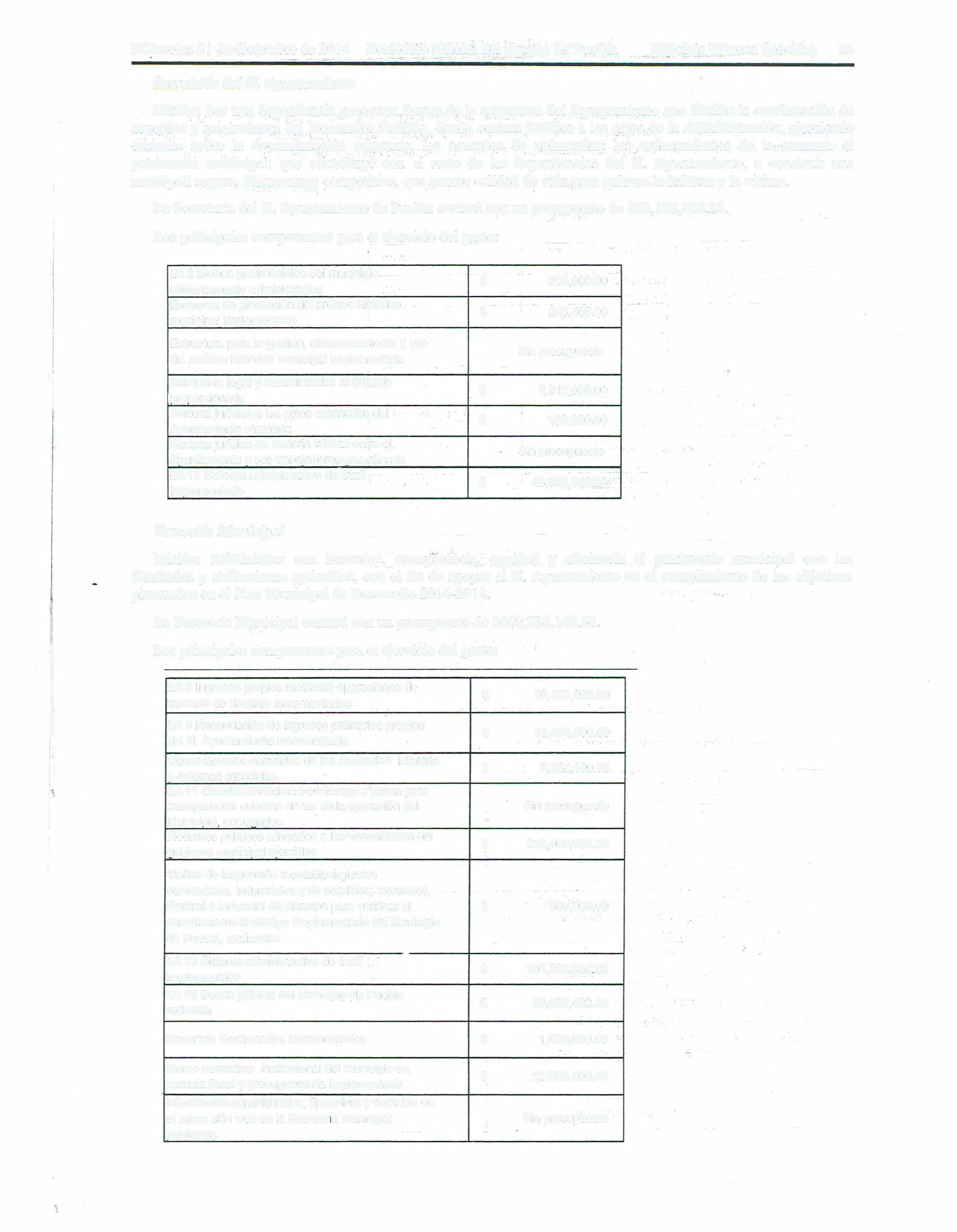 44      (Décima Novena Sección)Contra/orla MunicipalPeriódico Oficial  del Estado de Puebla    Miércoles 31  de diciembre de 2014Misión: Son el órgano de control responsable de procurar una gestión pública honesta, transparente y de resultados, que  prevenga  y  combata  la  corrupción  a  través  dé  un  nuevo  modelo  administrativo  de  control  y  evaluación gubernamental que priorice la participacióri ciudadana y asegure el adecuado ejercicio de los recursos públicos.La Contraloría Municipal cuenta con recursos presupuestados  por $34, 166,451. 78 para el ejercicio 2015. Los principales  componentes para el ejercicio del gasto:Quejas,  denuncias  y procedimientos administrativos atendidos$                       777,500.00Declaraciones patrimoniales e intervención en los                 $                       327,500.00Estructura  para vigilar  el uso de  los recursos humanos,  materiales y financieros empleada Marco normativo interno y de orden administrativo actualizado$                         60,000.00Sin presupuestoVerificación,  Evaluación y Control   de la gestiónpública  municipal   para el fortalecimiento                                 $                    1,518,368.64I nstituciona I    instrumentadaProvectos  de mejora  reoulatoria  instrumentados                    $                       839,000.00LA 1    Manuales de organización,  operación,procedimientos y lineamientos para las                                    $                         40,000.00 dependencias v entidades  actualizadosLA 40 Sistema  administrativo  de StaffimplementadoSecretarla de Gobernación$                 30,424,813.14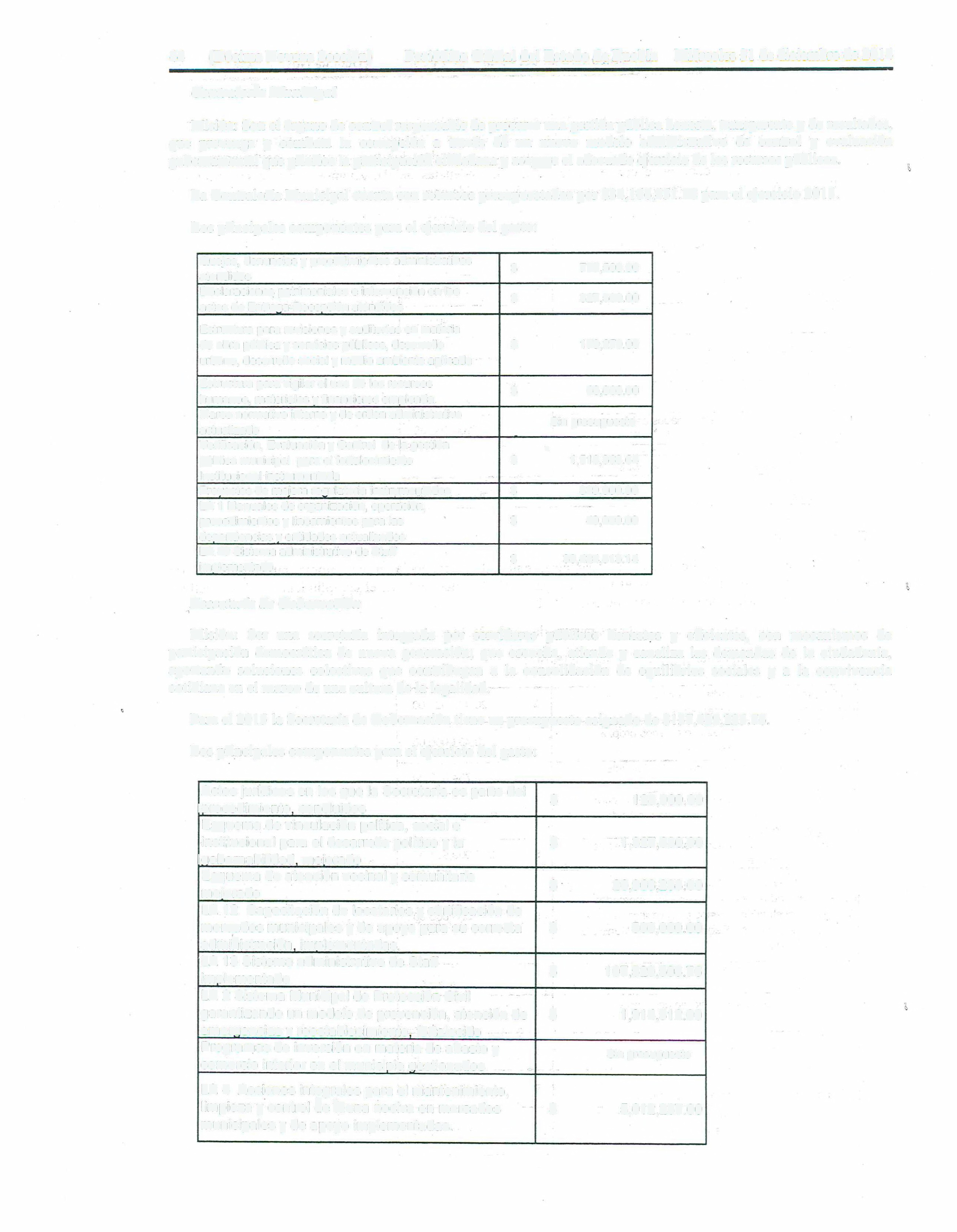 Misión:   Ser  una  secretaría   integrada  por  servidores  públicos   honestos   y  eficientes,   con  mecanismos   de participación  democrática  de nueva  generación;  que  escucha,  atiende  y canaliza  las  demandas  de  la  ciudadanía, aportando  soluciones  colectivas  que  contribuyan  a  la  consolidación   de  equilibrios  sociales  y  a  la  convivencia cotidiana en el marco de una cultura de la legalidad.Para el 2015  la Secretaría de Gobernación  tiene un presupuesto  asignado de $137,429,225.76. Los principales  componentes  para el ejercicio del gasto:Miércoles 31 de diciembre de 2014     Peri�dic� qfi�iaLdel Estado de PueblaSecretaría de Desarrollo Social(Décima Novena Sección)       45Misión:   Coordinar en  el  Municipio  de  Puebla  la política   social  para  el  desarrollo  integral,  social  y  humano, estrechando  la  vinculación  con  los  tres 'órdenes  de  gobierno   y  los  sectores  sociales  y  privados,  en  busca   de  la ejecución  transparente  y  eficaz de  acciones   sociales, "de  desarrollo  humano,   de  vivienda  e  infraestructura  social básica  para   atender   las  necesidades  de  la  población  en  situación  de  marginación  y  pobreza,  promoviendo  la participación de los ciudadanos.                                        ·-Esta dependencia tendrá  en 2015 un importe presupuestado de $136, 143,096.47  . Los principales componentes para  el ejercicio del gasto:Mujeres en el ámbito laboral beneficiadas                      $                    650,000.00LA 3 Población  en materia de prevención de la              $                    680,000.00 violencia, informada,.LA 1    Programa de Equidad de Género al Interior del·Ayuntamiento consolida_do (MEG) (Certificación en       $                    400,000.00 la  norma de igualdad y no discriminación)Documento del Programa para la igualdad de                         -$                    270,000.00Muieres v Hombres elaboradoAcciones de infraestructura y equipamiento en              $                 4,593,500.00 instituciones educativas implementadasCalidad de espacios de la vivienda· mejorada                 $                 2,700,000.00Infraestructura social en zonas de atención                    $                    600,000.00 prioritaria  urbana  implementadosProgramas de atención social que apoyen la                  $                 3,763,901.00 educación y capacitación  implementadosProgramas de Desarrollo Social Integral                         $                 3,517,599.00Comunitario  implementadosLA 19 Sistema administrativo de Staff                  '                    $implementadoPrograma  Integral de Atención a Unidades34, 168,096.47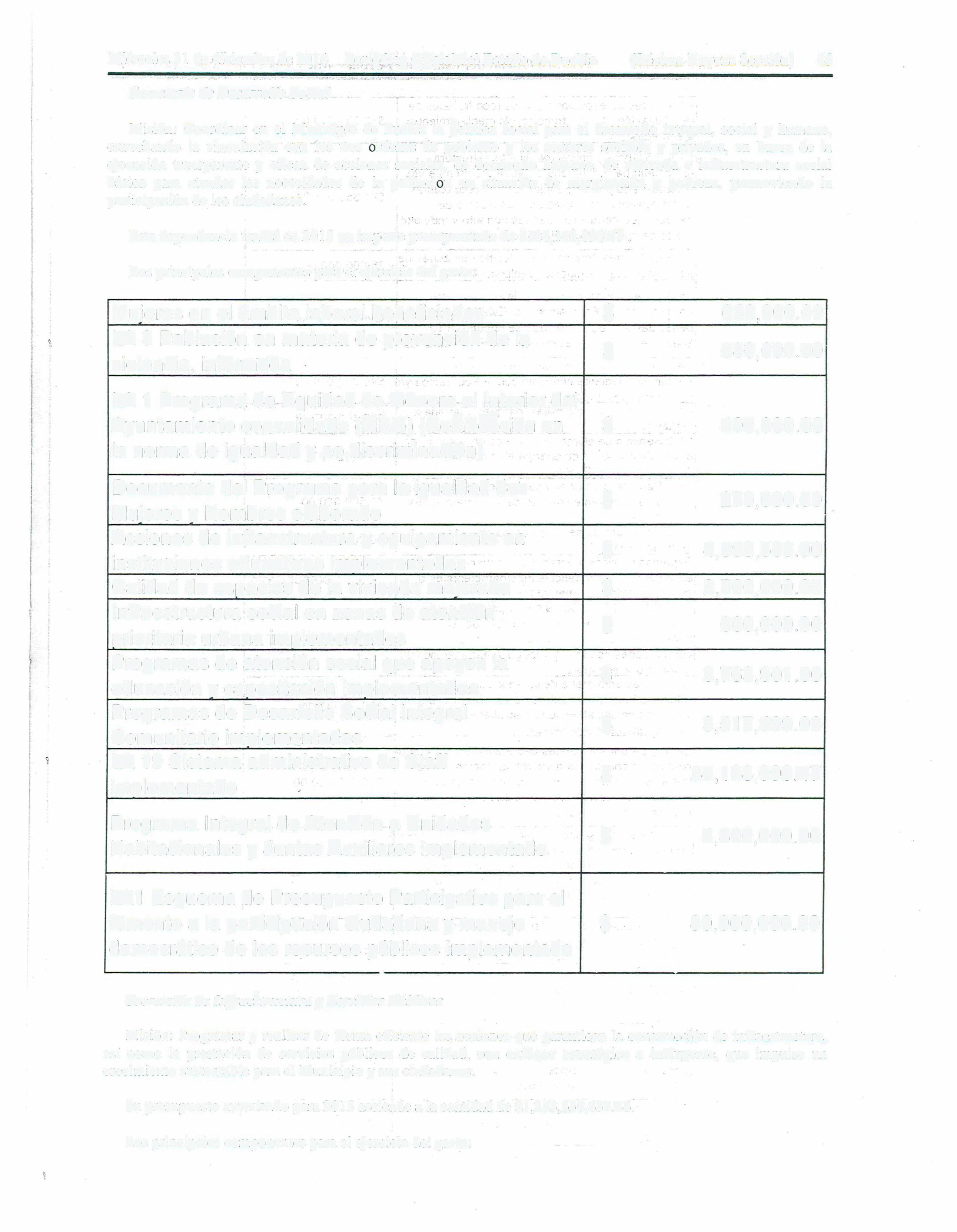 Secretaría de Infraestructura y Servicios  PúblicosMisión:  Programar  y realizar  de  forma  eficiente   las  acciones que  garanticen la  construcción  de  infraestructura, así  como   la  prestación  de  servicios  públicos   dt  calidad,   con  enfoque   estratégico  e  incluyente,  que  impulse  un crecimiento sustentable  para el Municipio y sus ciudadanos.;Su presupuesto autorizado  para 2015  asciende  a la cantidad  de$ J  ,253,630,632.46. Los principales componentes  para el ejercicio del gasto:46   (Décima Novena  Sección)         Periódico Oficial del Estado de Puebla    Miércoles  31  de diciembre de 2014alcantarillado pluvial y sanitario,  así  como  plantas        $94,358,924.34 de tratamiento y/o limpieza  y/o desazolve de·cauces)  que benefician a  zonas  con alto y muy alto grado de marginación,  ejecutadasLA  6 Obras  de infraestructura  eléctrica  en zonas de    $5,000,000.00 alta v muv alta  marainación  realizadasLA 8 y 9 Acciones en materia de vivienda,  en convenio con la  Federación  y el Estado,   quebenefician  a la  población  que se encuentra en zonas  de alta marginación  del municipio,  realizadasLA 11  Obras  en materia  de. infraestructura$60,290,256.51educativa,  mediante convenio con la  Federación  y/e     $40,000,000.00 el Estado  ejecutadasLA  1    Mantenimiento  a calles,  parques  y jardines,        $35,468;307.10 realizadoLA 2 Servicio de alumbrado  público proporcionadopagos  de consumo  de energía  eléctrica  del                   $3.68,621,004.30Avuntamiento de Puebla realizadosLA 6 Panteón municipal y panteones de las juntasauxiliares con mantenimiento de las  instalaciones,       $1,500,000.00 mejoradosLA 8 Cobertura  de servicios  de control  animal               $6,000,000.00 incrementadaEspacios públicos  afectados por situaciones  deemergencia,  contingencias  medioambientales  o                   Sin presupuestolorácticas  delictivas  meiorados                                       -LA  1,  LA 6 y LA  1 O  Obras  niunicipales,  o medianteconvenio  con la  Federación  o el Estado,  en                         •.                  -infraestructura  de salud y nutrición,  en las                  ·c::>$28,952, 162.84' comunidades con mayor rezago  y marginación  delrnurucioio   eiecutadasLA  2 Obras  en materia  de infraestructura  pública(plazas  públicas  y/o centros  de convivencia  familiar     $6,977 ,342.30 y recreación  social)  en juntas  auxiliares  y unidadeshabitacionales   construidasLA  1.  y LA 6 Instalaciones  deportivas (en  materia  d, diseño y/o construcción y/o rehabilitación y/o contrabajos de mantenimiento) en juntas  auxiliares y/o    $10,000,000.00 unidades  habitacionales y/o colonias  y/o barrios  delmunicipio,  beneficiadasLA  2 Obras y proyectos municipales  y/o en convenio con  la  Federación  y/o con  el Estado y/o conOrganismos Nacionales y/o Internacionales  quepreservan, conservan  y realzan  la  imagen  del patrimonio cultural  del municipio.  ejecutadas  y/o iniciadasLA  2 Vialidades  del municipio con mantenimiento,Realizadov banquetas$10,000,000.00$237,806,692 90LA  2 Vialidades  en el municipio.  pavimentadas             $43 076 771 .40LA  4 Vialidades  primarias  con concreto hidráulicolv/o  puentes.  modernizadas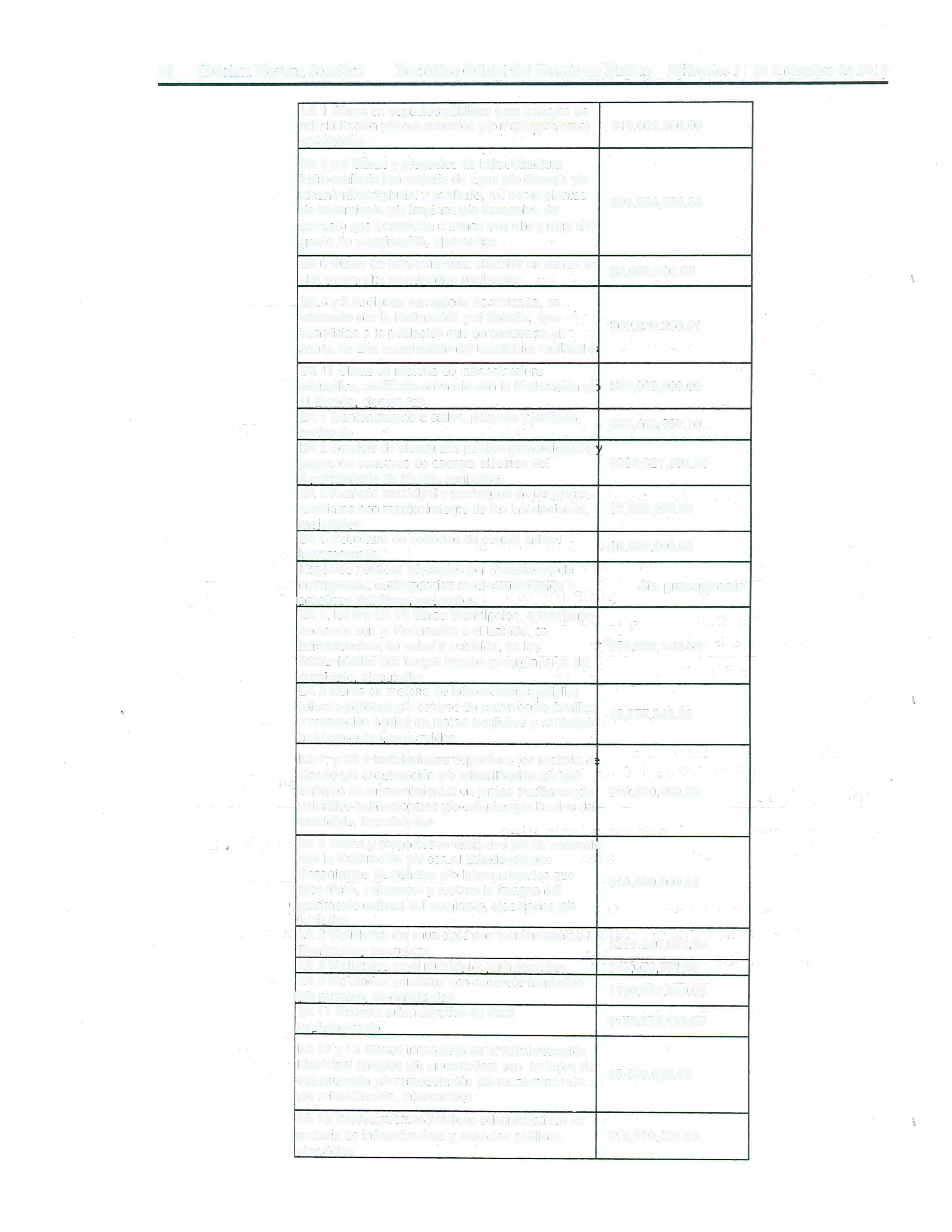 LA  17  Sistema  administrativo  de Staff imolementadoLA  16  y 19  Bienes  inmuebles  de la  AdministraciónMunicipal  (propios y/o arrendados)  con  trabajos  de$100,000,000.00$178,579, 170.77Miércoles 31  de diciembre de 2014     Periódico Oficial  del Estado de PueblaSecretaría de Desarrollo  Urbano y Sustentabilidad(DécimaNovena  Sección)        47Misión:    Ejercer   eficazmente   la   política   ambiental,    rural   y   urbana   municipal,  garantizando   el   manejo   yaprovechamiento sostenido de los recursos naturales.El presupuesto 2015 autorizado para esta Secretaría es de $78,857,526.94. Los principales componentes para  el ejercicio del gasto:··'LA 1    Programa de reconocimiento y registro deAsentamientos  Humanos Irregulares,  implementado...-    $                 1,649,538.00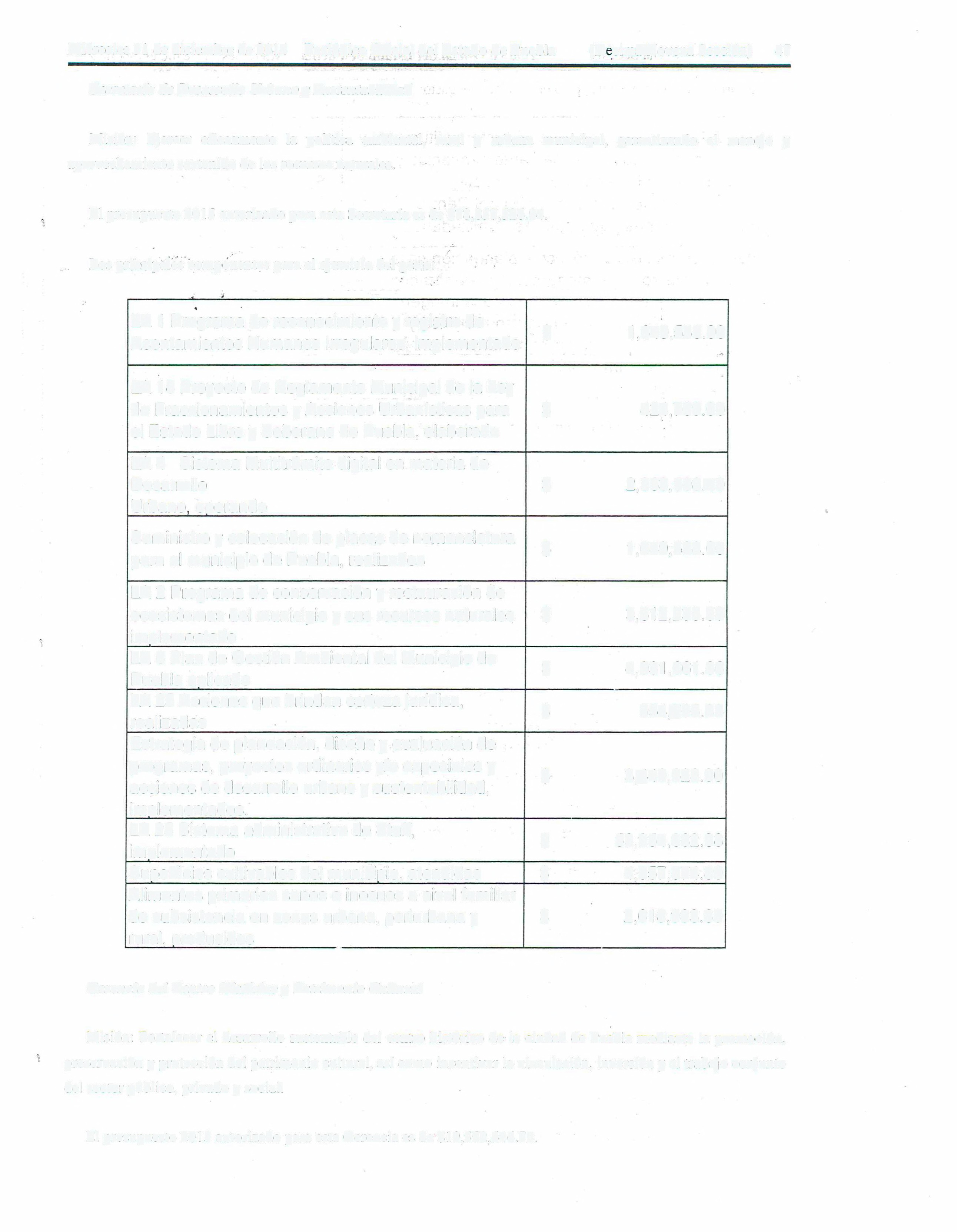 Estrategia de planeación,  diseño y evaluación deimolementados.Gerencia del Centro Histórico y Patrimonio  CulturalMisión:  Fortalecer el desarrollo sustentable Je!  centro  histórico de  la ciudad  de Puebla  mediante la promoción, preservación  y protección  del patrimonio cultural,  así como  incentivar  la vinculación, inversión y el trabajo conjunto del sector público,  privado y social.El presupuesto 2015  autorizado  para esta Gerencia es de $19,552,646.75.48      (Décima Novena Sección)         Periódico Oficial del Estado de Puebla     Miércoles 31  de diciembre de 2014Los principales componentes  para el ejercicio del gasto:LA 13  Acciones de coordinación interinstitucional  y participación  ciudadana mediante  convenios yacuerdos  para  llevar a cabo  el rescate,                              $                   2,760,934.00revitalización,  forma  y estructura  del CentroHistórico  y zonas  patrimoniales,  realizadasInstrumentos  de diagnóstico y planeación  para                $                   6,532,056.00 revitalizar  la  zona  de monumentos,  elaboradosProyectos  para  el mejoramiento de la  imagenurbana  y revitalización  del Centro  Histórico y                   $                   3,810,408.00,  Patrimonio  Cultural,  elaboradosLA 14  Sistema  administrativo  de Staff, impiementados                ev,.449 ,¿�48 .  -! r.._;;¡1Secretaría  de Desarrollo  Económico y TurismoMisión:  Fomentar e impulsar el  desarrollo  económico  y  turístico  en  el  Municipio.  vincuianclo  les  t:?�f¡1c110, públicos   y   privados,    utilizando   de    manera   adecuada    la   información   para   impulsar   la   innovación,    la competitividad  y  el  desarrollo  empresarial,  como  medios  para  el  logro  de  mayores  niveles  de  crccimicr-ro  , desarrollo  social  de sus  habitantes.La dependencia en e! 2015  contará  con $34,'-+89,2 i 9. 73 . Los principales  componentes  para el ejercicio del gasto:I   U\ 2 Programa  integral  de acciones y  herramientas                                                   1!P.n materia  de Mejora  Regulatoria  aplicadas  para!.,,ejoíaí !a  posición  del municipio  en diferentesi'1, 730.000  00¡lindicadores  de competitividad, implementado                                                              iLA  2 Vinculación  de actores económicos  con lossectores  gubernamental,  empresarial,  académico  y         s                  892,000.00sociedad  civil fomentadaLA 6 Portal  de información  económica  y demercados  como  mecanismo  y  herramienta  para             $                   1,750,000  00 impulsar el desarrollo  económico,  implementadoAcciones  de fomento a la  inversión  realizadas                 s                   850,000  00Personas  en busca  de empleo  contratadas                      $                      560,000  00L,C\  11  Sistema  administrativo  de StaffimplementadoLA  1    Programa  de asesoría  y capacitación  a$                 28,457,219  73emprendedores,  micro  y  pequeñas  empresas                 $                      250,000.00 implementado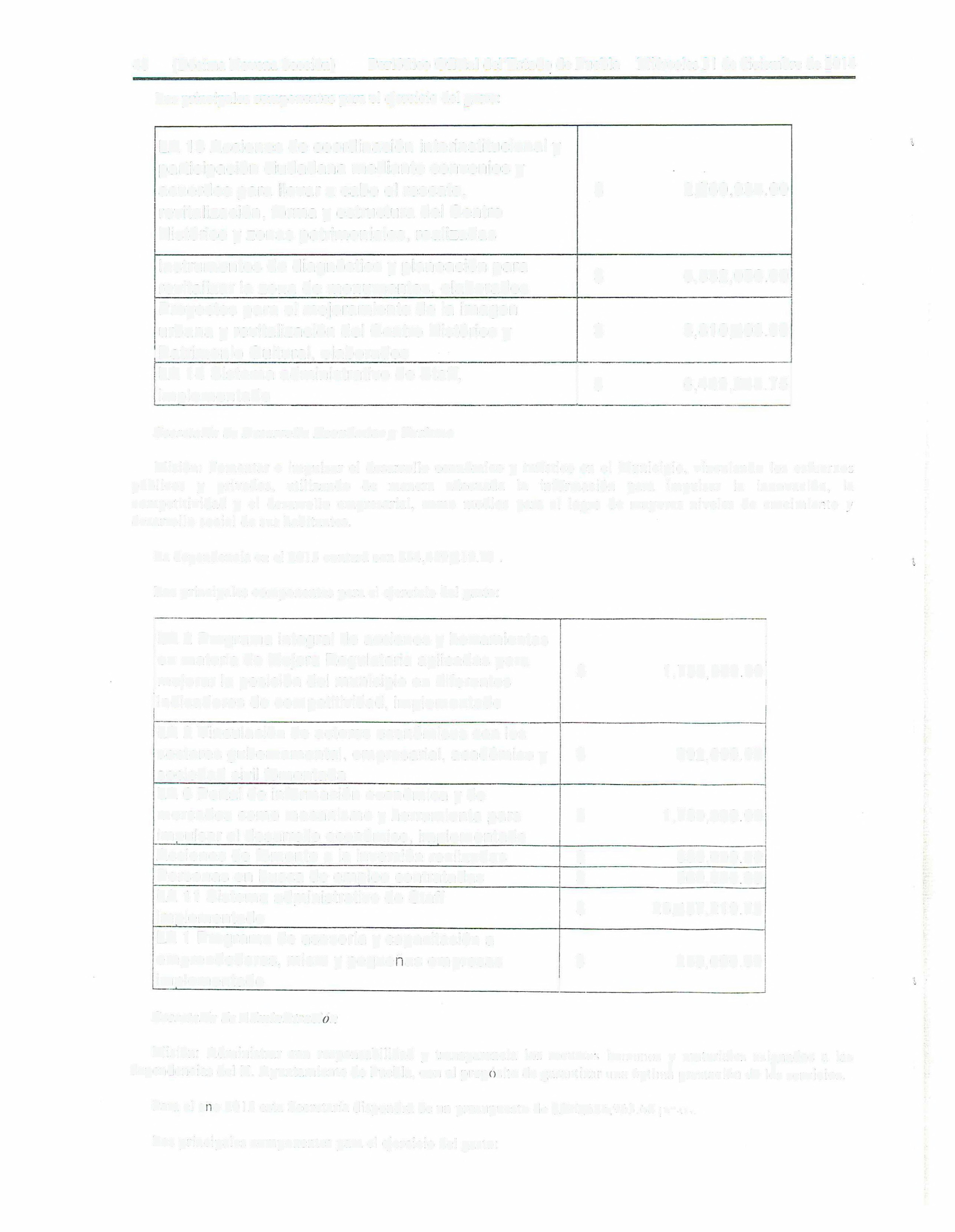 1Secretaría  de AdministraciánMisión:  Administrar  con  responsabilidad  y  transparencia   lo,  rccurxo-,  lw1n;1111,s  v   11rn1cri,tlc,  .i,i!.!,11ados  ;1     l,:s dependencias  del  H.  Ayuntamiento de Puebla,  con el  propósito  ele �,1r<1;11 i1;11·  1111;1  <'>pi i1,1;,  prc,liicii'>11  (k-  l1�s servicios.Para  el año 2015  esta  Secretaria  dispondrá de un  presupuesto de SS!JIJ.(,8(1.11(,.,.r,g  !lt"   t  t  •Los  principales  componentes  para  el ejercicio  del gasto:Miércoles 31  de diciembre  de2014     P�riódico Oficial  �e�,Estad_�_d_e �uebla        (Décima Novena  Sección)      49LA  1   Programa de coordinación  de enlaces administrativos  implementadoRecursos humanos del Ayuntamiento  demanera integral                    -'    ·-      'administradosLA  5 y 21  Gestión  eficiente de los recursos materiales  imolementadaLA  16  Mantenimiento correctivo y preventivo a los vehículos  propiedad del Municipio dePuebla imolementadoLA  6 Legalidad en  los  procesos de adjudicaciónloarantizadaLA  5 Procesos operativos  y técnicos para atender las necesidades  de sistemas de información  de las Direcciones de la  Secretaria de Administración, imolementados                ·                                                                                                                                                                      -,LA.4 Programa de atención  de asuntos jurídicos imolementadoLA  22 Sistema  administrativo de StaffimolementadoSin presupuesto.  $23, 190,000.00$201, 172,340.00$52,620,960.00_       Sin pr,es�pue,stoSin-presupuesto" Sin presupuesto$313, 70.3,663.68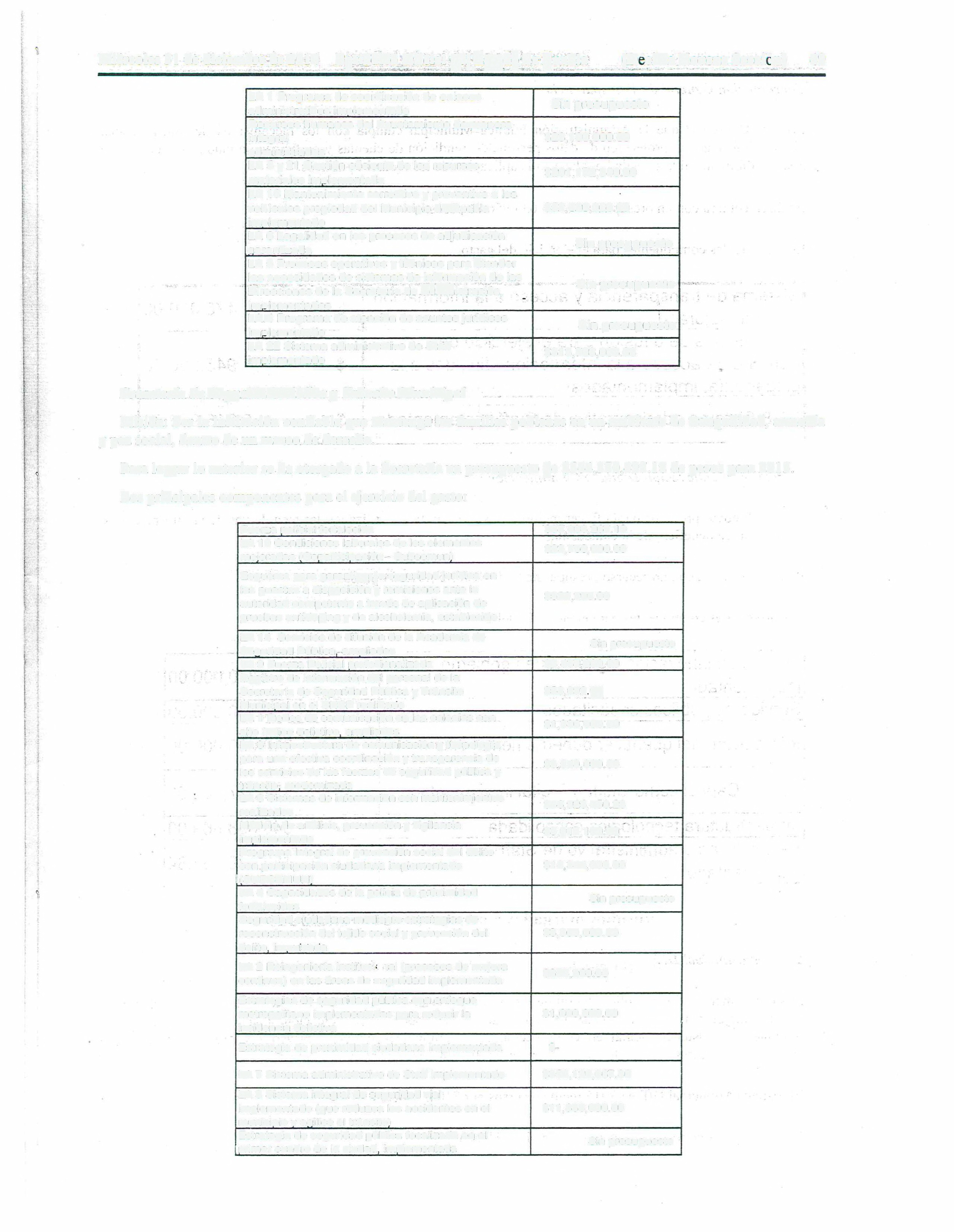 Secretaría de Seguridad.Pública y Tránsito MunicipalMisión: Ser la institución confiable que mantenga las familias poblanas en un ambiente de tranqui1idad,  armoníay paz social, dentro de un marco de derecho.Para lograr lo anterior se ha otorgado a la Secretaría un presupuesto _de $564,370,497.18 de pesos para 2015. Los principales  componentes  para el ejercicio del gasto:Fuerza oolicial fortalecida                                                              $87,098,267.10LA 1 O  Condiciones laborales de los elementos                   $23, 750,000.00 meioradas (Cocarticioación - SubsemunlEsquema  para  garantiZl:!r·Ja•s¡,guridad jurídica  enlas  puestas a disposición y remisiones ante la                        $529,200_00 autoridad competente a través de aplicación  depruebas antidoping y de alcoholemia,  establecidoLA 14   Servicios de difusión de la Academia de                                      Sin presupuestoSequridad Pública  ampliadosLA 9 Fuerza Policial profesionalizada             --                                                         $4,43'1,UOO.OO Registro de información del personal de laSecretaría de Seguridad  Pública y Tránsito                         $58,092�Municioal  en el SNSP reatízaooLA 1   Redes de comunicación en las colonias con                             ..$1,336,000.00alto índice delictivo  ampliadasLA 3 Infraestructura  de comunicación y tecnología                                                   ..para  una  efectiva  coordinación y transparencia de              $3,549,000.00 los servicios de las fuerzas de seguridad pública  ytránsito   modernizadaLA 6 Sistemas de información con  rnantenim_ientos               $46,925,450.28 realizados                                                               - --.Modelo.de análisis,  prevención y vigilancia                          $3,917,160.00 implementadoPrograma Integral de prevención social  del  delitocon  participación ciudadana implementado                              $18,344,000.00 líSUBSEMUNlLA 4 Capacidades de la  policía de proximidad                                   Sin presupuestoLA 2 Reingeniería  tnstituci.  .1al  (procesos de mejora           $358,260.00 continua) en las áreas de ��guridad  implementadaEstrategias de seguridad pública  con  enfoquemetropolitano  implementadas  para  reducir la                          $1,600,000.00 incidencia  delictivaEstrategia  de proximidad ciudadana implementada                 $-LA 7 Sistema administrativo  de Staff implementado              $358, 120,067 .80LA 3 Sistema integral de seguridad vialimplementado  (que  reduzca los accidentes en el                   $11,888,000_00 municioio v aoilice el tránsito)Estrategia de seguridad pública  focalizada en el                                    Sin presupuestoI   primer cuadro de  la ciudad  implementada50       (Décima Novena  Sección)          Periódico Oficial del Estado de Puebla     Miércoles 31  de diciembre de 2014Coordinación General de TransparenciaMisión:   Coordinar  que  la  Administración  Pública   Municipal  cumpla   con  los  mecanismos  de  transparencia, acceso  a la  información,  protección de datos  personales, rendición de cuentas  y participación ciudadana, con  el fin de crear credibilidad en la sociedad  poblana  en la aplicación de los recursos públicos.En 2015  contará  con un presupuesto de $6,635,956.71  pesos. Los principales componentes para el ejercicio del gasto:Sistema  de transparencia y acceso a la  información      $                    475,000.00Secretaría de Innovación Digital y ComunicacionesMisión:  Innovar procesos para  ofrecer  mejores  servicios  públicos,  utilizando  las tecnologías de la  información  ycomunicación, en beneficio de la ciudadanía.Para 2015 cuenta con un recurso presupuestado de $166, 155,313 .84 pesos. Los principales componentes para el ejercicio del gasto:Modelo de innovación digital y buen  gobierno implementado$270,000.00Servidores públicos capacitados                                                           $980,000.00Información del quehacer gubernamental difundida.                     $40,000,000.00Puebla Capital como Ciudad Digital implementada.                      $22,527,480.00Infraestructura tecnolóqica  consolidada                                          $46,638,669.00LA 14 Sistema administrativo de Staffimplementado$55,739, 164.84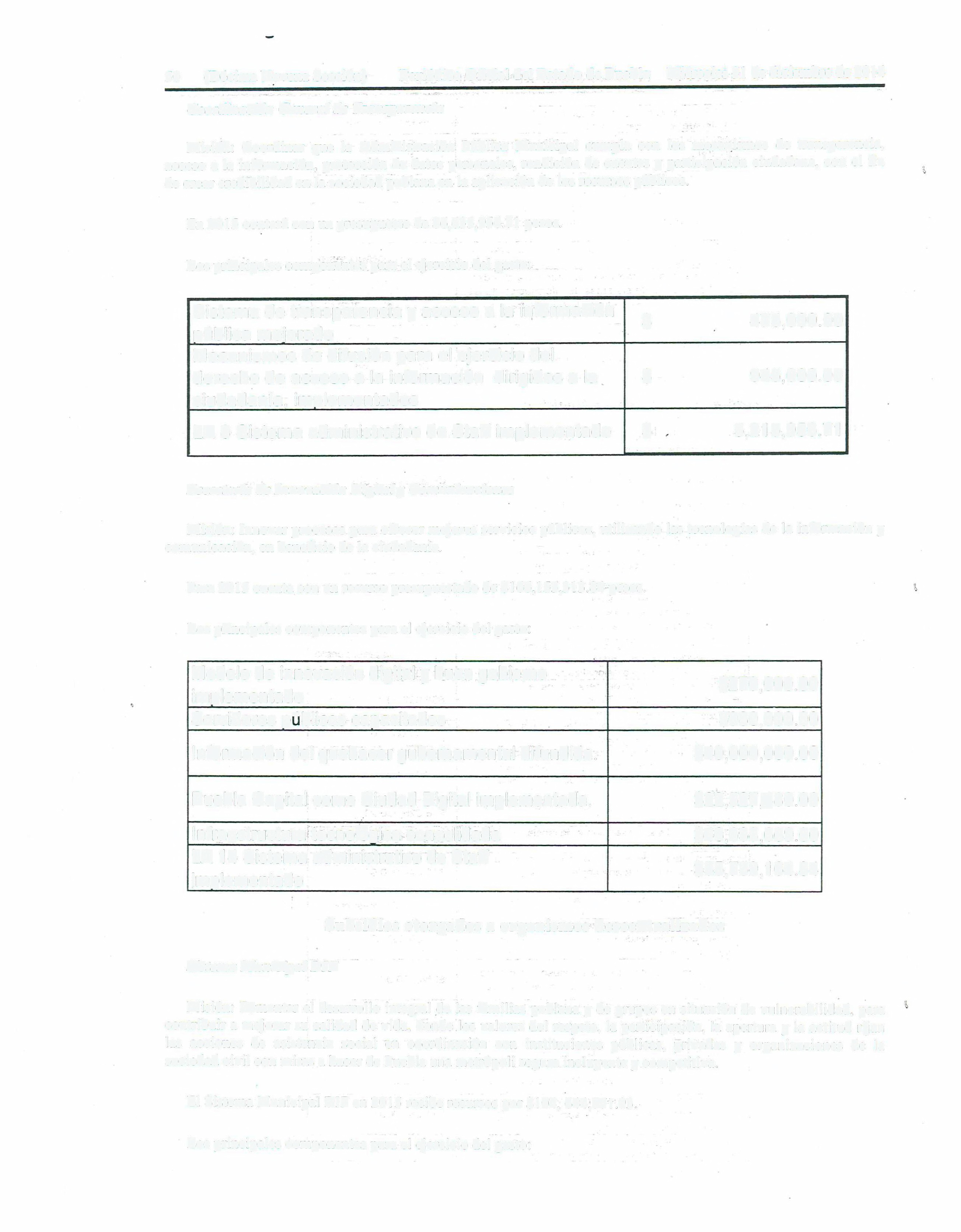 Subsidios otorgados a organismos descentralizadosSistema Municipal DIFMisión:  Fomentar el desarrollo integral de las familias poblana y de grupos  en situación de vulnerabilidad, para contribuir a mejorar su calidad  de vida,  donde  los  valores  del respeto,  la  participación,  la  apertura  y la  actitud  rijan las  acciones  de  asistencia  social  en  coordinación  con   instituciones  públicas,   privadas  y  organizaciones  de   la sociedad civil con miras a hacer de Puebla  una  metrópoli  segura  incluyente y competitiva.El Sistema Municipal   DIF en 2015  recibe  recursos por $104,  644,771.93. Los principales componentes para el ejercicio del gasto:Miércoles 31  de diciembre de 2014    Periódico  Oficial  del Estado de Puebla'(Dé�ir�a Novena  Sección)       51adolescentes y adultos en situación  de calle  y/o                                  $                   1,653,800.00 estado de vulnerabilidad  (Comida,  educación,  etc),I       orooorcionadaLA 3 y 9 Servicios de atención  integral en elDormitorio  Municipal,  otoraadosLA 2 y 6 Programa  integral  para la  atención  a$                    - 567,800.00personas con  discapacidad  y sensibilización  social,                            $                       636,400.00 eiecutadoLA 2 Programa  integral  para la  rehabilitación de                                  $                   2,005,235.50I       personas con  discapacidad   mejoradoLA 6  Acciones de inclusión  social  para  adultos                                    $                   1,360,975.63 mavores realizadasLA 20 Capacitación  a niños  sobre el respeto a los                               $                      459,096.00 derechos de la  infancia y adolescencia,  efectuadaLA 17  Incentivos a mujeres que  permiten fortalecer sus capacidades  laborales y generar el autoempleoen coordinación con los gobiernos federal y estatal,oto ro ad os                                                                                                         -LA 12 Actividades de salud  dental, médica,Sin  presupuestopsicológica  y de análisis clínicos enfocadas al                                     $                   1,617,370.00 fortalecimiento de la  salud   realizadasAcciones de gestión de corresponsablidad social   y vinculación  con organismos  públicos, privados y lasociedad civil,  para  la  ampliación de servicios                                      $                       534,609.40 otorgados en el SMDIF,  ejecutadasLA 24 Sistema administrativo de Staff                                               $                 85;785,034.50 imolementadoLA 18 Programas de capacitación para el autoempleo  y desarrollo  integral,  preferentementeen las  localidades de alta y muy alta  marginación                                $                       775,000.00(de  las_que  concentran el 80%  de la  población), imolementadosLA 7 Beneficio a personas con  acciones de nutrición                          $                   6,469,482.04 y asistencia  alimentaria,  otorgados.LA 3 Jornadas integrales de servicios  (atenciónmédica.  dental,  psicológica, legal, .fisioterapéutica,                              $                       316,800.00 entre otros)  de desarrollo en zonas de atenciónprioritaria,  colonias populares entre otras,  realizadasLA 24  Sistema administrativo de StaffLA  7 Beneficio  a personas  con  acciones de  nutrición y asistencia  alimentaria,  otorgados.LA  3 Jornadas  integrales  de servicios  (atención médica, dental,  psicológica, l_egal,  fisioterapéutica, entre  otros) de  desarrollo  en  zonas de atención prioritaria,  colonias populares  entre  otras, realizadasOrganismo  Operador del Servicio  de Limpia$                    6,469,482.04$                        316,800.00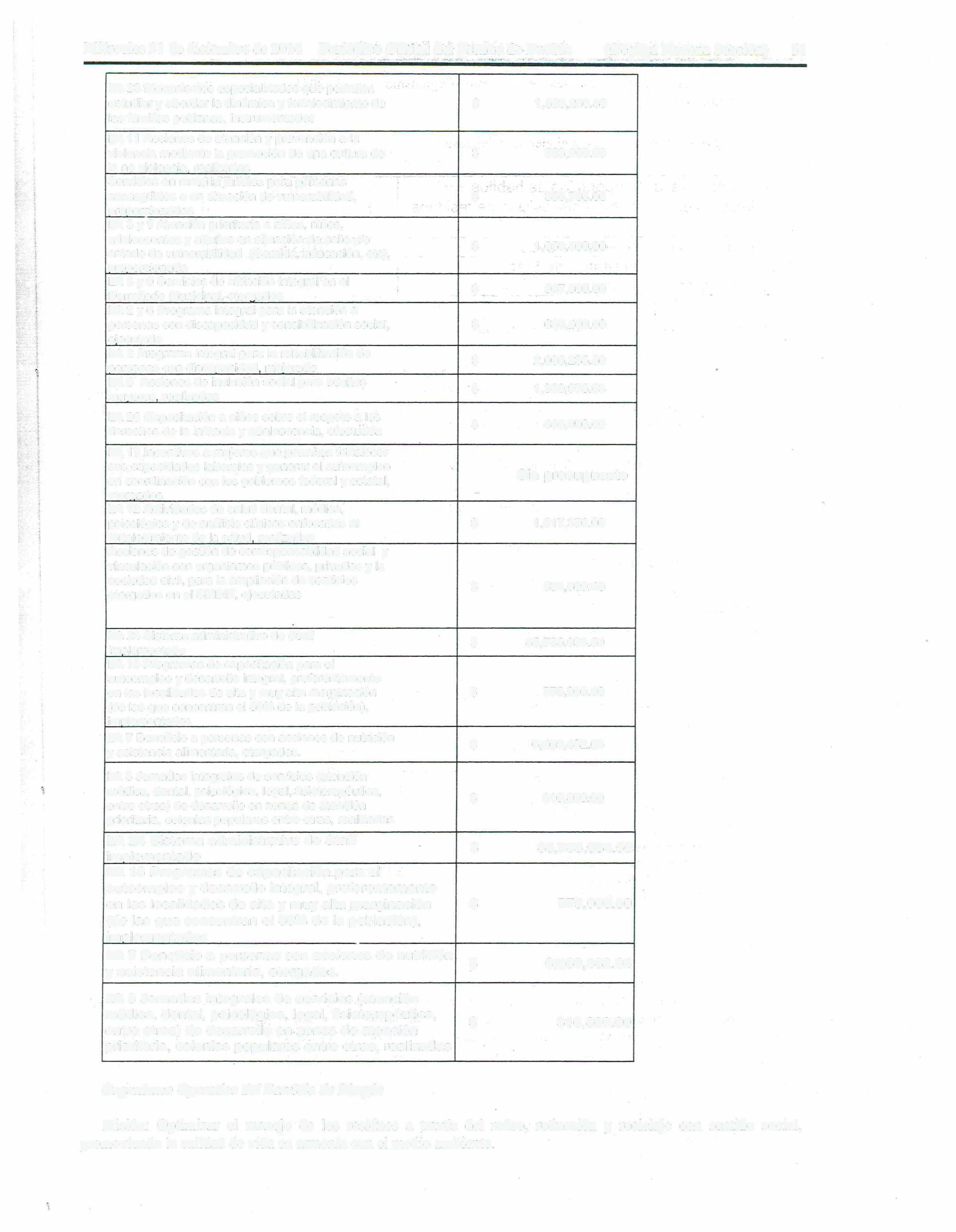 Misión:  Optimizar  el  manejo  de  los  residuos  a  través  del  reúso,  reducción  y  reciclaje  con  sentido  social, promoviendo  la calidad de vida en armonía con el medio ambiente.52       (Décima Novena Sección)        Periódico Oficial del Estado de Puebla     Miércoles 31  de diciembre de 2014Para    lograr    los    objetivos   planteados   de   este    Organismo   en   el   2015,   se   tiene    un   presupuesto   de$305,000,000.00 pesos.Los principales componentes para el ejercicio del gasto:Programa  para la  incorporación  de hábitosciudadanos en el manejo  y disposición de residuos,         $                                      -implementadoServicio  de limpia  eficiente, ampliado                                          $193,571,307.00LA 17  Sistema  administrativo de Staff,                                           $111,428,693.00 implementadoInstituto Municipal de Arte y Cultura  de PueblaMisión:  Impulsar las acciones que generen y preserven los bienes  culturales tangibles e intangibles, así como  las creaciones artísticas en todas  sus manifestaciones, gestionando con racionalidad sustentable los recursos históricos y las expresiones contemporáneas que convoquen a la ciudadanía a la participación activa  y posicionen a la ciudad  de Puebla como  un referente nacional e internacional en su política  cultural.Su presupuesto para 2015  será de $36,586,340.60 pesos. Los principales componentes para el ejercicio del gasto:LA 5, LA 6, LA 8 Actividades artísticas  y culturales en el Municipio de Puebla  fomentadas.LA 1,  LA 3 Expresiones artístico-culturales a través de la vinculación  entre  creadores,  espacios culturales,  agentes  artísticos  independientes e instituciones púbticas  fortalecidas.LA 1,  LA 2, LA 7, LA 8, LA 9  Espacios  y actividades de participación  social y expresión  artístico  cultural LA 1,  LA 2, LA 3, LA 4, LA 5, LA 1 O     Programa cultural  establecido  en espacios diversos orientados LA 11  Sistema administrativo de STAFF imolementadoLA 2 Mecanismos que permitan al visitante potencial  conocer e identificar actividades,  eventos y celebraciones que constituyen atractivos  únicos de nuestra  ciudad; diseñados e implementados.Instituto Municipal de Planeación$                  9,933,922.00$                  1,974,013.00$                  2,116,046.00$                  1,536,200.00$                16,030,066.60$                  3,775, 143.00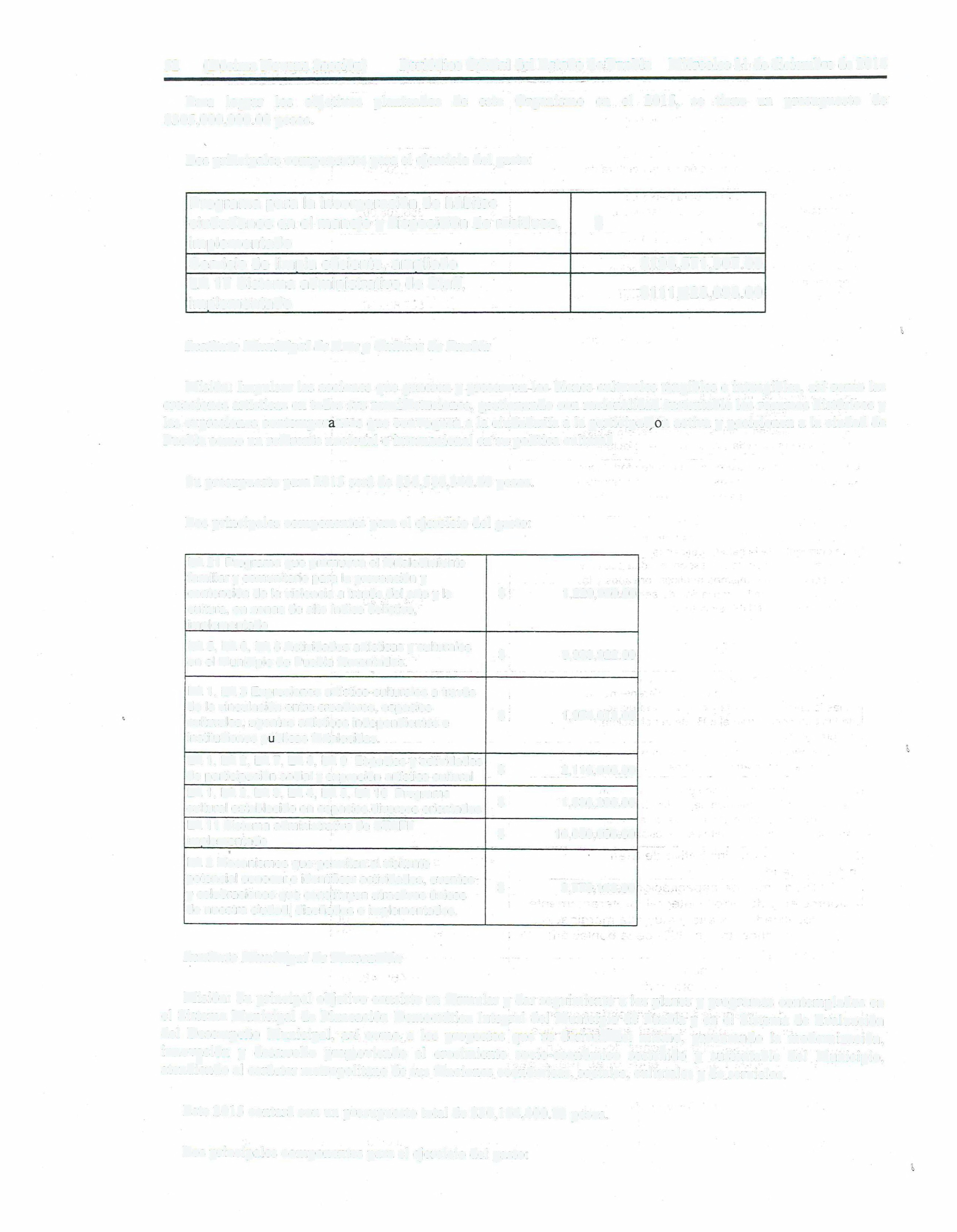 Misión:  Su principal objetivo  consiste  en formular y dar seguimiento  a los  planes y programas contemplados  en el Sistema  Municipal de Planeación Democrática  Integral  del  Municipio  de  Puebla y en  el Sistema de  Evaluación del  Desempeño  Municipal,  así  como  a  los  proyectos  que  se  derivendel  mismo,   procurando  la  modernización,innov�ción   y  desarrollo   pro¡noviendo  el  crecimiento  socio-económico   soste�ido   y  sustentable   del   Municipio,atendiendo al carácter metropolitano de sus funciones  económicas, sociales,  culturales y de servicios.Este 2015  contará  con un presupuesto total de $30, 104,400.73  pesos. Los principales componentes para el ejercicio del gasto:Miércoles 31  de diciembre de 2014    Periódico .Q.fi.�i,al del Estado de PueblaLA 6 Acciones  para  el desarrollo de proyectos conla  participación  de las  universidades  y otras                  $65,000.00 instancias  en Unidades  Habitacionales y JuntasAuxiliares   realizadasLA 1    Proyectos  de análisis territorial y de(Décima Novena Sección)      53equipamiento  que equilibrenlas  desigualdades  en·el municioio   entreaadosAcciones  para la formulación 'de  políticas del ·  ·;, $400,000.00....   .,Ordenamiento Territorial  Sustentable realizadas           $3,280,500.00LA 2 Plan de Manejo del Centro Histórico, elaboradoLA 4 Esquema  para  la  integración de la cartera de$600,000.0_0proyectos  locales  y de carácter metropolitano                $2,000,000.00 imolementadoLA 1   Agenda  de Coordinación  Metropolitana (ACM)      $230,000.00 elaboradaLA 11  Sistema administrativo  de Staff                            $21,809,900.73imolementadoLA 13 Acciones  para informar a la  población  a.  ,,través de diversos mediqs de comu_nicación  sobre       $50,000.00 actividades del IMPLAN   realizadas                                              ,·LA 1    Estrategias en materia de la  metodología  del       $260,000.00   .        -Presupuesto  basado en Resultados, realizadasLA 30 Mejores prácticas dentro de la  administraciórmunicipal  para su participación  en convocatorias          $10,000.00 regionales,  nacionales e internacionales,identificadasLA 5 Estructura para el seguimiento al  cumplimientcdel PMD 2014-2018  implementadaLA 3 Procesos  de seguimiento  y evaluación  delSin presupuesto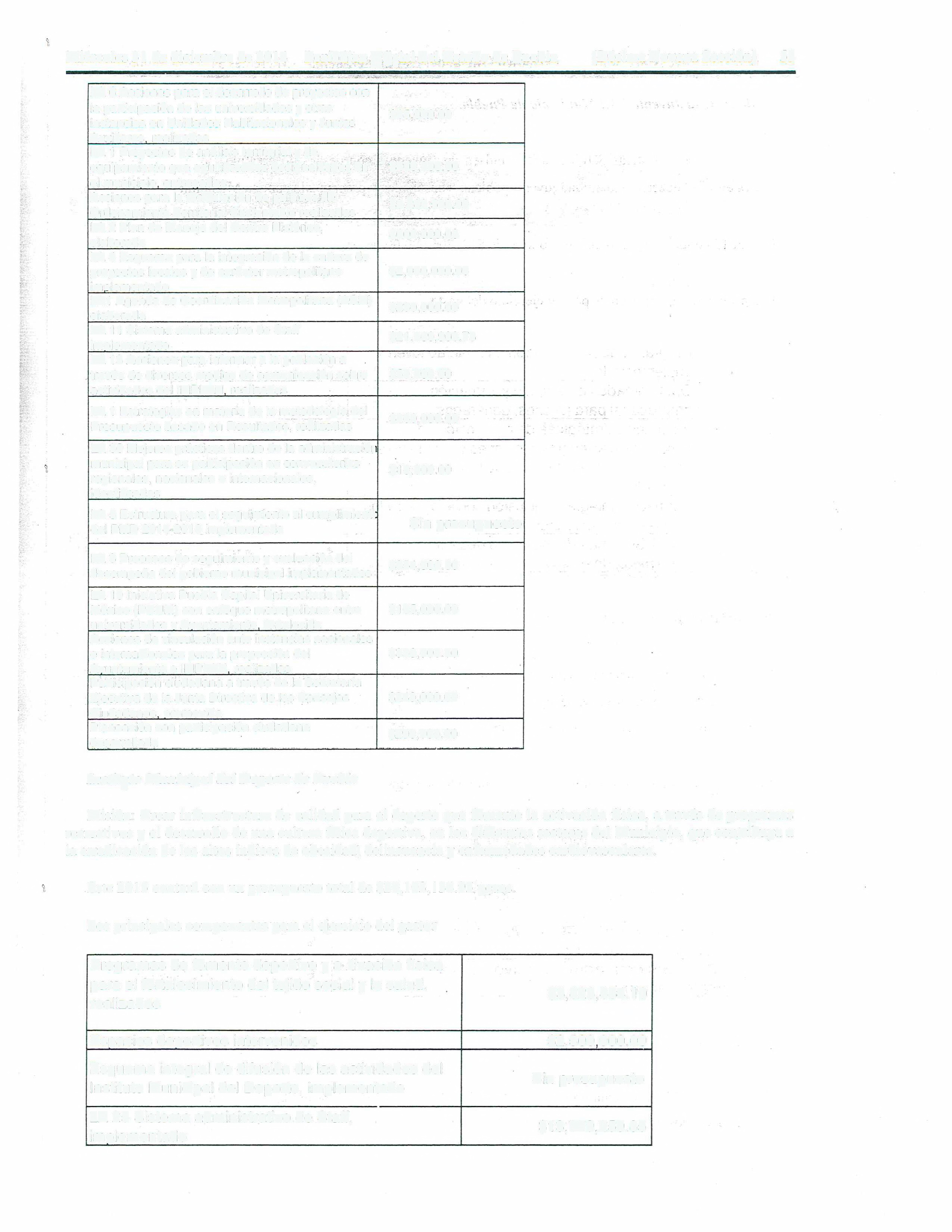 Planeación  con participación  ciudadana                         $290,000.00 desasrollad_a                         -lnstit":to Municipal del Deporte de PueblaMisión: Crear infraestructura de calidad para el deporte que fomente  la activación  fisica, a través de programas recreativos y el desarrollo  de una cultura fisica deportiva,  en los  diferentes  sectores del Municipio,  que contribuya  a la erradicación  de los altos índices de obesidad; delincuencia y enfermedades cardiovasculares.Este 2015  contará con un presupuesto  total de $20, 103, 134.95  pesos. Los principales componentes  para el ejercicio del gasto;Programas de fomento deportivo y a· :tivación físicapara el fortalecimiento del tejido social  y la salud,                             $3,823,884.10 realizadosEspacios deportivos  intervenidos                                                         $2,500 000.00Esquema  integral  de difusión de las actividades del                       Sin presupuestoInstituto  Municipal del Deporte,  implementadoLA 25 Sistema administrativo de Staff,                                              $13,779,250.85 implementado54       (Décima Novena Sección)          Periódico Oficial del Estado de Puebla      Miércoles 31  de diciembre de 2014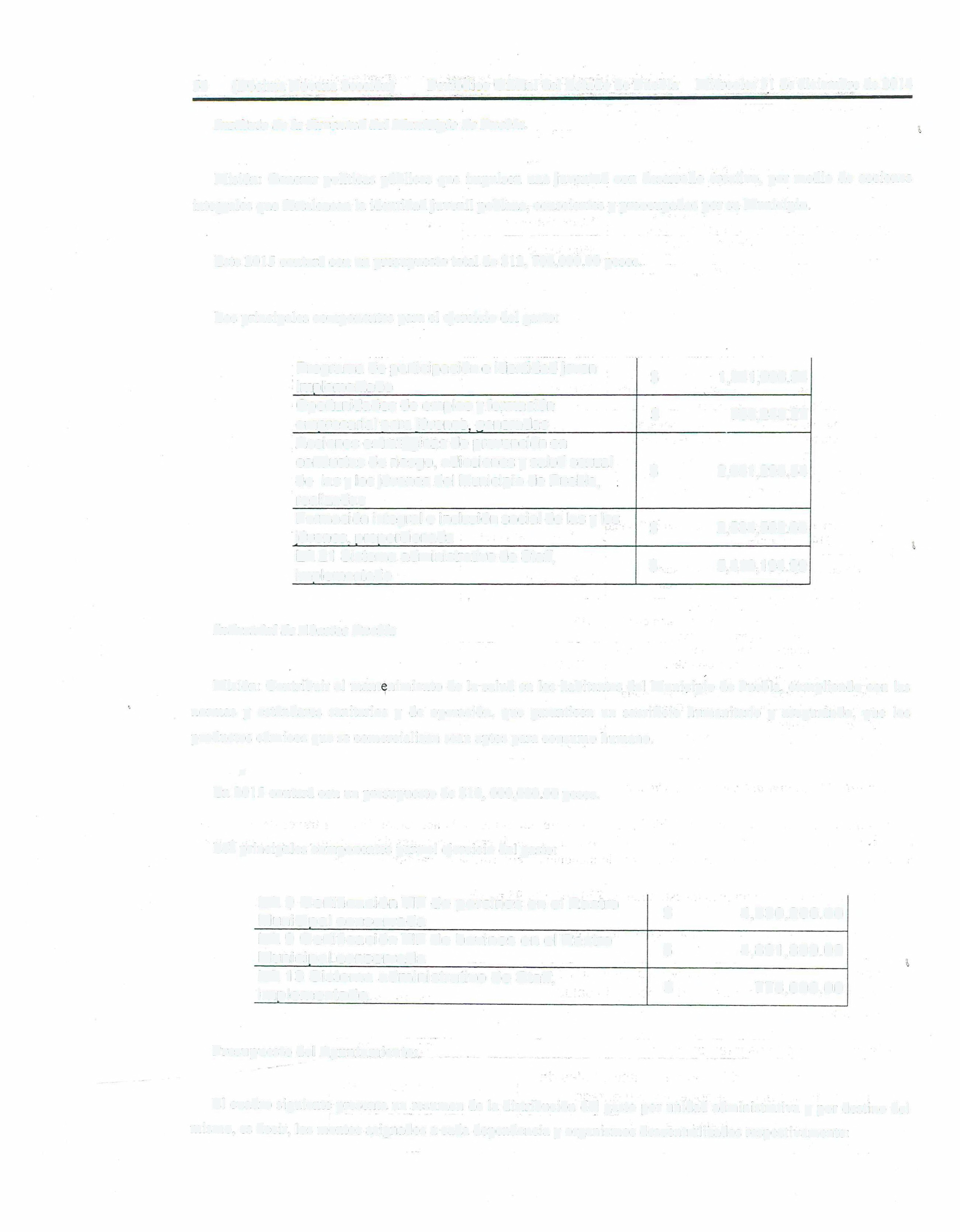 Instituto de la Juventud del Municipio de Puebla.Misión:  Generar políticas   públicas que  impulsen una juventud con  desarrollo creativo,  por  medio  de  acciones integrales que fortalezcan la identidad juvenil  poblana, conscientes y preocupados por su Municipio.Este 2015  contará  con un presupuesto total de $12, 706,000.00 pesos. Los principales componentes para  el ejercicio del gasto:Programa de participación e identidad jovenimplementadoOportunidades de empleo y formación empresarial para jóvenes  aeneradas Acciones  estratégicas de prevención enconductas de riesgo, adicciones y salud sexualde  las y los jóvenes del Municipio de Puebla, realizadasFormación integral e inclusión social de las y losióvenes, proporcionadaLA 21  Sistema administrativo  de Staff, implementadoIndustrial de Abastos  PueblaMisión:  Contribuir  al rnanténirniento  de la  salud  en lo� habitantes del Municipio de Puebla,  cumpliendo  con  las normas   y  estándares  sanitarios  y  de  operación,  que  garanticen  un  sacrificio  humanitario  y  asegurando,  que  los productos cárnicos  que se comercializan  sean  aptos para consumo  humano./En 2015  contará con un presupuesto de $1 O, 000,000.00 pesos.Los principales componentes parael  ejercicio del gasto:LA 9 Certificación TIF  de  porcinos en el RastroMunicipal conservadaLA 9 Certificación TIF de bovinos  en el RastroMunicipal  conservadaLA 13  Sistema administrativo de Staff, implementadoPresupuesto del Ayuntamiento:El cuadro  siguiente  presenta  un resumen  de la distribución  del gasto  por unidad  administrativa  y por destino  del mismo,  es decir,  los  montos  asignados a cada  dependencia y organismos descentralizados  respectivamente:Miércoles 31  de diciembre  de 2014     Periódico Oficial del Estado de Puebla<..)..,!                                                                  •                            '·       ,...••(Décima Novena .Sección)       55�g:;�.,¡;;¡\(¡!.:.Jf:.il.'.¡?;.tMUNÍCIPIO DE PUEBLA TESORERÍA MUNICIPALDIRECCIÓN DE EGRESOS  Y CONTROL PRESUPUESTALANTEPRovecfo be PRÉSúPuesro DE eGREsos 2011POR DEPENDENCIA Y CAPÍTULO  DE GASTOCiudaddeProgresoDEPENDENCIA.Transferencias     Muebles e      Obras PúblicasFinancieras yProvisionesDeuda Pública1000                       2000                     3000                      4000                     5000               6000                     7000                    9000COORDINACIÓN  DE REGIDORES                                        60,012,863.96         455,284.00       3,260,443.20                                                                                                                     63.728,591.16PRESIDENCIA MUNICIPAL                                                 27,180,441.38       2,130,859.34       6,408,450.64                                                                                                                     35.719.751.36SINDICATURA MUNICIPAL                                                                       34,959,203.77              221,692.00       9,163,220.01                                                                                                                      44,344,115.78SECRETARIA DEL AYUNTAMIENTO                                                           �7.033,099.75         125,000.00       5,020,348.53                                                                                                                     52, 178, 448.28TESORERIA MUNICIPAL                                                                             97,942,372.72       4,071,000.00     74,027 392.04      156,130,000.00                                                45.719,981.34    71,837,402.44       449.728, 148.54CONTRALORIA MUNICIPAL                                                29,207,563. 12         528.478.00       4.430,410.66                                                                                                                     34,166,451.78SECRETARIA  DE GOBERNACION                                                --       104,568,135.01       2.784,430.50      11.751,660.25      18,325,000.00                                                                                             137, 429.225.76SECRETARIA DE DESARROLLO  SOCIAL                                                    31,637,362.04         797,576.00       5,097.273.43      98,610,885.00                                                                                             136. m,096.47SECRETARIA DE INFRAESTRUCTURA Y SER�CIOS156, 770,506.24      15,023,673.32    430,374,302.61                            s                           651,462.150.29                                                1,253,630,632.461                                   PÚBLICOSj                            SECRETARIA DE DESARROLLO   URBANO  Y                                              53,415,101.11       4,435,891.76     28,316,502.83       6,159,150.50    ,6,083,527.491                                                                        SUSTENTABILIDAD.                              98,410,173.69l!¡fl¡r¡-SECRETARIA  DE DESARROLLO  ECONOMICO Y TURISMO            27, 160,809.66         234,000.00       7,094,410.07                             '                                                     34,489,219.73SECRETARIA DE ADMINISTRACION                                    304,998,034.49    119,690,620.00    138,852,829.19      22,550,000.00     4,595,480.00                                                                        590,686,963.68SECRETARIA DE SEGURIDAD  PUBLICA  Y TRANSITO                 340,033,725.04      68,228,112.10    109,729,631.04       6,848,260.00    39,530,769.00                                                                        564,370,497.18MUNICIPALCOORDINACION  GENERAL  DE TRANSPARENCIA                       4,351,054.17           73,600.00       2,211,302.54                                                                                                                       6,635,956.71SECRETARÍA  DE INNOVACIÓN DIGITAL Y COMUNICACIONES             52,467,362.08       2,098,472.00    105,659,479.76                            5,930,000.00                                                                        166,155,313.8-4SISTEMA MUNICIPAL DIF                                                                                                                                                                                   104 644,771.93                                                                                             104,644,771.93ORGANISMO OPERADOR  DEL SERVICIO DE LIMPIA                                                                                                                            305,000,000.00                                                                                             305,000,000.00INSTITUTO MUNICIPAL DE ARTE  Y CULTURA  DE PUEBLA                                                                                                                      36,586,340.60                                                                                               36,586,340.60INSTITUTO MUNICIPAL DE PLANEACION                                                                                                                                                 30, 104,400.73                                                                                               30,104,400.73INSTITUTO MUNICIPAL DEL DEPORTE                                                                                                                                                  20,103, 134.95:  ;,.'"                                                                                                                   20, 103, 134.95INSTITUTO MUNICIPAL DE LA JUVENTUD                                                                                                                                                  12.706,000.00                                                                                               12.706.000.00INDUSTRIAL DE ABASTOS                                                                                                                                                                              10,000,000.00                                                           -                                     10,000,000.00Total                                     1,371,737,634.54   220,898,689.02   941,397,656.80   827,767,943.71   56,139,n6.49   651,462,150.29    45,719,981.34     71,837,402.44     4,186,961,234.63fuente: Elaboración  propia con base en el Oasificador por Objeto del Gasto, publicado en el Diario Oficial de la federación el 09 de diciembre de 2009¡DEPENDENCIA  Y CAPÍTULO DE GASTO  2015                                                                      1l,400,000,000.00----···-··-···--··--····------·--·--·--·--··---··--·-··--·------·-------------------------------------· ·-·-··-··---·---·-········-··-·-····------- ------··----···-----------i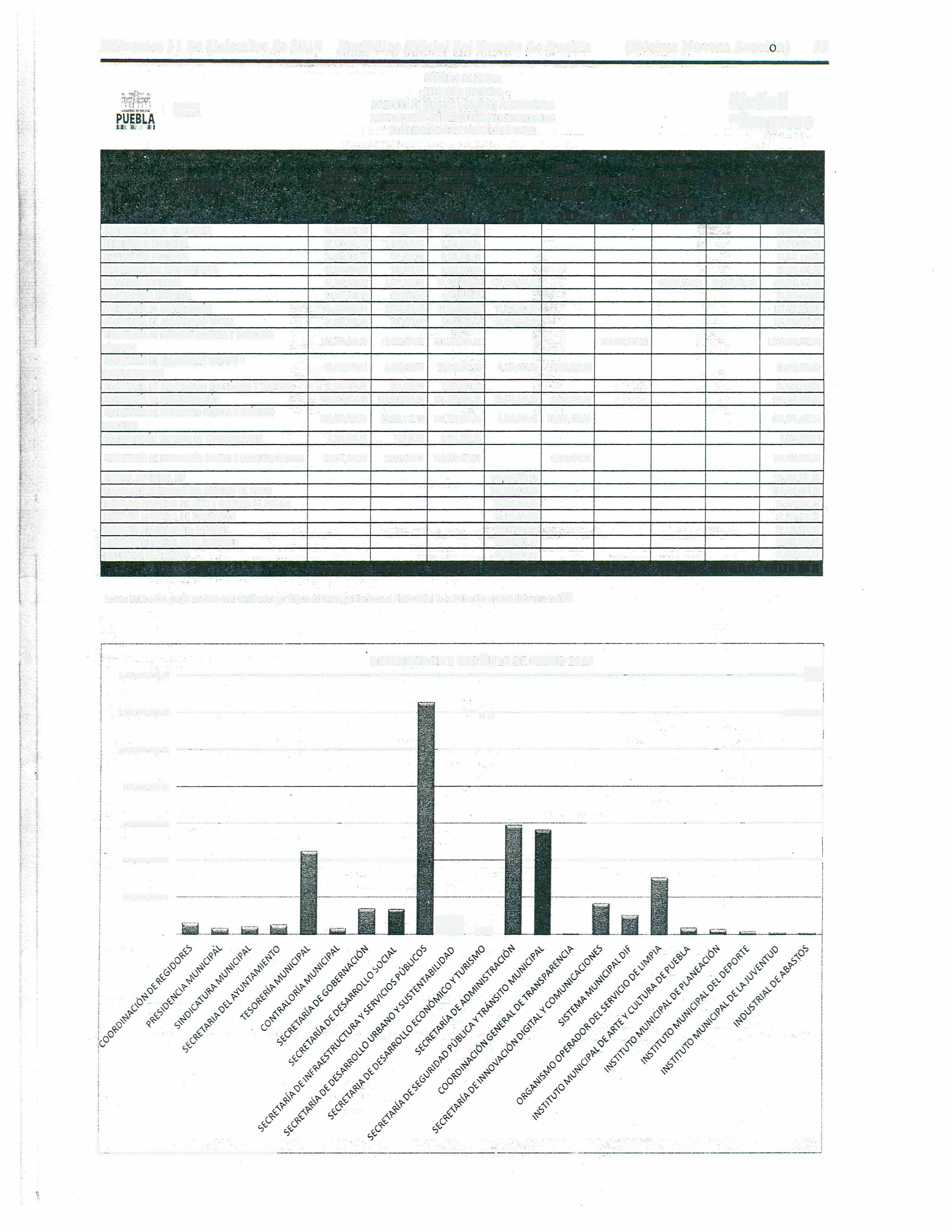 1,200,000,000.00     ------------------------1.000,000,009.00     ··-··-  ······ ·····-···-----·-····-···-·····--··-··----·------------····--······-··--······-···----·-·800,000,000.00600,000,000.00     ···-··------------   ···--·-----···------------------   ···---·------------··-400,000,000.00     --------------··----------          ,-----------200,000,000.00;l._   ··- ··-··  ---------------·----------------·---'----------------------------------------;¡!------------------·-···---------------------·-----------·--·- ··--·-·--------------·-----�!11!1------·-·-·--------·-·------··---·------·-·--·-- --------------·--------·-- -------------·-·--·-------·---!- ----------·-··-------·--------·-·------�'-----_.  ¡¡¡¡¡¡_56       (Décima  Novena Sección)        Periódico Oficial  del Estado de Puebla     Miércoles  31 de diciembre  de 2014PRESUPUESTO 2015POR CAPÍTULO1,600,000,000.00    -----------------------·---------·--·------..--·--1,400,000,000.001 ) 00,000,000.001,000,000,000.00800,000,000.00600,000,000.00400,000,000.00200,000,000.00--·----�..-·-··--·-·       ·¡¡¡¡¡¡¡¡¡¡¡¡¡¡¡                 w.iiL Servicios Personales      Material y Suministros      Servicios GeneralesTransferenciasBienes Muebles eInmueblesObras Públicas"       Inversiones Financieras yOtras ProvisionesDeuda Pública";':�:;:\1:u,:t/�1MUNICIPIO DE PUEBLAPRESUPUESTO OE EGRESOS PARA El EJERCICIO FISCAL 2015CALENDARIO DE PRESUPUESTO   DE EGRESOS DEL EJERCICIO  FISCAL 2015Ciudad=Pro qres oConcepto de GastoMARZO                      ABRIL                      MAYO                       JUNIOSERVICIOS PERSONALES                                                                                                                                             634,925,936.22   .105,583,024.37  105,583,024.37     105,583,024.37105,583,024.37     107,010,814.37     105,583,024.37•  REMUNERACIONES AL PERSONAL  DE CARÁCTER PERMANENTE                                                 234, 766,518.00REMUNERACIONES AL PERSONAL  DE CARÁCTER TRANSITORIO                                                     9,627,858.00REMUNERACIONES ADICIONALES Y  ESPECIALES                                                                         142,072,019.58SEGURIDAD SOCIAL                                                                                                                      95,478,594.00OTRAS PRESTACIONES  SOCIALES Y ECONÓMICAS                                                                      lll,680,552.64PREVISIONES                                                                                                                                39,184,794.00PAGO  DE ESTÍMULOS A SERVIDORES  PÚBLICOS                                                                              2, 115,600.00MATERIALES Y  SUMINISTROS                                                                                                                  204,949,642.06MATERIALES DE ADMINISTRACIÓN,  EMISIÓN  DE DOCUMENTOS  Y ARTfCULOS OFICIALES             12,414,868.llALIMENTOS Y UTENSILIOS                                                                                                                                        33,533,501.48MATERIALES Y ARTÍCULOS  DE CONSTRUCCIÓN Y DE  REPARACIÓN                                               13,588,222.35PRODUCTOS QUlMICOS, FARMACEUTICOS Y DE  UIBORATORIO                                                    4,540,904.12COMBUSTIBLES, LUBRICANTES Y ADITIVOS                                                                                                         96,836,952.00VESTUARIO, BUINCOS, PRENDAS  DE PROTECCIÓN Y ARTÍCULOS DEPORTIVOS                           40,418,441.00MATERIALES Y SUMINISTROS PARA SEGURIDAD                                                                               188,180.0039,127. 753.00       39,127,753.00       39,127,753.001,604,643.00        1,604,643.00         1,604,643.0023,440,704.93       23,440, 704. 93      23,440,704.9315,913,099.00       15,913,099.00       15,913,099.0018,613,425.44       18,613,425.44       18,613,425.446,530, 799.00        6,530, 799.00        6,530, 799.00352,600.00           352,600.00           352,600.00117,429,516.15        14,870,681.77       10,048,202.267,663,406.06           785,456.00         2,280,633.242,152,496.33         5,249,098.33            657,457.332,064,416.32         4,614,564.00          4, 768,043. 7751,636.44         1,020, 136.44         1,087,191.9296,078,242.00           134,742.00            245,742.008.�56,387.00         1,470,210.00           434,072.00188,180.0039,127,753.00       39, 127,753.00    •    39,127,753.001,604,643.00         1,604,643.00         1,604,643.0023,440, 704. 93        24,868,494.93       23,440, 704.9315,913,099.00       15,913,099.00       15,913,099.0018,613,425.44       18,613,425.44       18,613,425.446,530,799.00         6.530, 799.00         6,530, 799.00352,600.00            352,600.00            352,600.002.911,906.17         2,509,892.28       57,179,443.43825,235.40            446,952.01            41J,185.40587,908.33            614,582.83       24,271,958.33116,914.00            293,713.00         \,730,571.26 l, 135,546.44            621,296.44            625,096.44125,742.00            137,742.00            114,742.0016,425.00             47,672.00       29,893,675.00HERRAMIENTAS,  REFACCIONES Y ACCESORIOS MENORES                                                                            3,428,573.00SERVICIOS GENERALES                                                                                                                  603,618,103.50SERVICIOS BÁSICOS                                                                                                                    193,241,713.85SERVICIOS DE ARRENDAMIENTO                                                                                                  59,380,276.82SERVICIOS PROFESIONALES, CIENTÍFICOS, T(CNICOS Y OTROS SERVICIOS                                108,lll,515.55SERVICIOS FINANCIEROS, BANCARIOS Y COMERCIALES                                                                                29,488,969.�SERVICIOS DE INSTALACION,  REPARACION,  MANTENIMIENTO Y CONSERVACIÓN                       123,517,900.41SERVICIOS DE COMUNICACIÓN  SOCIAL Y PUBLICIDAD                                                                       20,886,078.00SERVICIOS DE TRASUIOO YlllÁTICOS                                                                                             5,975.221.26SERVICIOS OFICIALES                                                                                                                     9,548,887.58OTROS SERVICIOS GENERALES                                                                                                                                   53,467,539.14TRANSFERENCIAS, ASIGNACIONES, SUBSIDIOS Y OTRAS AYUDAS                                                            4/J7,690,3,8,4.02TRANSFERENCIAS INTERNAS Y ASIGNACIONES Al SECTOR PÚBLICO                                          274,258,114.82TRASFERENCIAS Al RESTO DEL SECTOR PUBLICO                                                                                                   1,274.307.00862,932.00         l, 596. 4 75.00            386,882.00232,852,283.59       96,565,304.29       80,824,409.5933,48Í, 707.64        31,521.987.64       33,562,404.6430,232, \73.55        1,12\,921.55       14.513,376.0729,788,524.67       37,411,774.67          8,385,497.2016,441,146.99        4,437,067.64           4,445,486.5987,754,939.22         9,521,342.51         7, 726,873.282.570,612.50        3,422,287.50         5,417,226.502,480,319.64           504.lll.\O           824,681.632,000,444.23         1,426,599.67         1,810,067.6728,101,415.14         7, 198, 190.00         4, 138, 796.0094,876, 743. 78        69,642.260.88       66,649,524.6251, 753,428.28       44,083,343.69       45,904,307.14104, 135.0060, 124,564. n31,529,954.642,644,649.556,930,504.711.262,066.607,712,422.413, 153,526.50895.145.631,788,998.674,207,296.0057,568,511.4541,886,533.28347,934.00             130,2\5.0078,608,800.55       54,642,740. 7931,682,604.63       ll,462,054.648,553,656.55         2,314,499.5521,595,581.13         3.999,634.17884,638.35         2,018,563.745,llS,889.08         5,676,4Jl.913,194,412.50         3,\28,012.50680,293.63            590,647.60 l,201,928.67         1,320,848.675,689, 796.00         4, 132,046.0062, 708,992.16       56,244,351.1648,279,657.54       42,350,844.92849,538.00            424,769.00SUBSIDIOS Y SUBVENCIONES                                                                                                        11,448,498. 74           2,477,455.69         1,742,925.45         2,043, 933.21         l, 723.763.96l,7\8.164.2\         1,742,256.211-•-Y.c.=-A...:Sc.cS;.::O.c.l..cA.:.E: :::                                                                                                  ..,;   DONATIVOS1-.:.2: :::0"7"'09"4- :.:=·.::6:40,645,859.81       23,815,991.73       18,701,284.27       13,958,214.2111.861,632.41        11, 726,481.03BIENES MUEBLES, INMUEBLES E INTANGIBLES                                                                               50,646,674,49         4,364,757.00MOBiLIARIO Y EQUIPO DE ADMINISTRACIÓN                                                                               \2,370,561.49         1.912,193.00MOBILIARIO Y EQUIPO EDUCACIONAL Y RECREATIVO                                                                      566,056.00           432.247.00EQUIPO E  INSTRUMENTAL MEDICO Y DE  UIBORATORIO                                                                   351,940.00            181,440.00VEHÍCULOS YEQUIPO DE TRANSPORTE                                                                                        31.480,157.00         1,340,157.00S,771,917.493, 105,508.4941,109.004,871,800.004,452,360.0025,000.00170,500.00572,050.00339, 750.0062.300.00140,000.005,057,650.00       30,008,500.002,555,750.00               5,000.001,900.00               3,500.0030,000,000.00MAQUINARIA. OTROS EQUIPOS Y HERRAMIENTAS                                                                        3,362,960.00           498,720.00        2,610,300.00223,940.0030,000.00ACTIVOS  INTANGIBLES                                                                                                                   2,515,000.00                                         15,000.00                                                                2,500,000.00INVERSIÓN PÚBLICA                                                                                                                                                      514,860,233.25       96,967,946.24       96,305,027.40       92,591,874.49       86,569,216.79       87,044,037.33t::c:º-'ª===u=-B':'L-C' c,..c.N'--'-1-"N_E:::5..cD.;;:=OO=M.cN. "0-  =.c....u:B:: :::LI;.::.;:;                                                             +-"'lc:,8:,:::60:c2c:c:co5: :+...:96cc,ce.6e:7.c9: 4:::6,:.2:c:4+:.:96:,,:,:D"'S,O.,:e;7c4; 0:::..¡.....::.!!,e:9:,_,,.,:..4: c4; :.::+-::,86"5"'6",""6c:7:.:'..J.....'87,044,037. 33INVERSIONES FINANCIERAS Y  OTRAS PROVISIONES                                                                                        45,719,981.34       45,719,981.34PROVISIONES PARA CONTINGENCIAS Y OTRAS   EROGAC,ONES ESPECIALES                                45,719,98L34       45,719,981.3455,382,lll.OO55,382,131.00DEUDA PÚBLICA                                                                                                                                                                     35,954,701.24         5,963,783.54AMORTIZACIÓN DE UI DEUDA PÚBLICA                                                                                                                   19,872,860.64         3,312, 143.44INTERESES DE UI  DEUDA PÚBLICA                                                                                                                                15,609,840.60         2,601,640.10GASTOS  DE UI  DEUDA PÚBLICA                                                                                                         172,000.00S,963, 783.543,312,143.442,601,640.105,963,783.543,312,143.442,601,640.106, 135,783. 545,963, 783.54         5,963, 783.54. .!J12, 143.44.        3,312.143.44_y,01. 64_0_. ..0.: +�,�60..cl�64�0�....cO'-lCOSTO POR COBERTURAS                                                                                                                                            300,000.00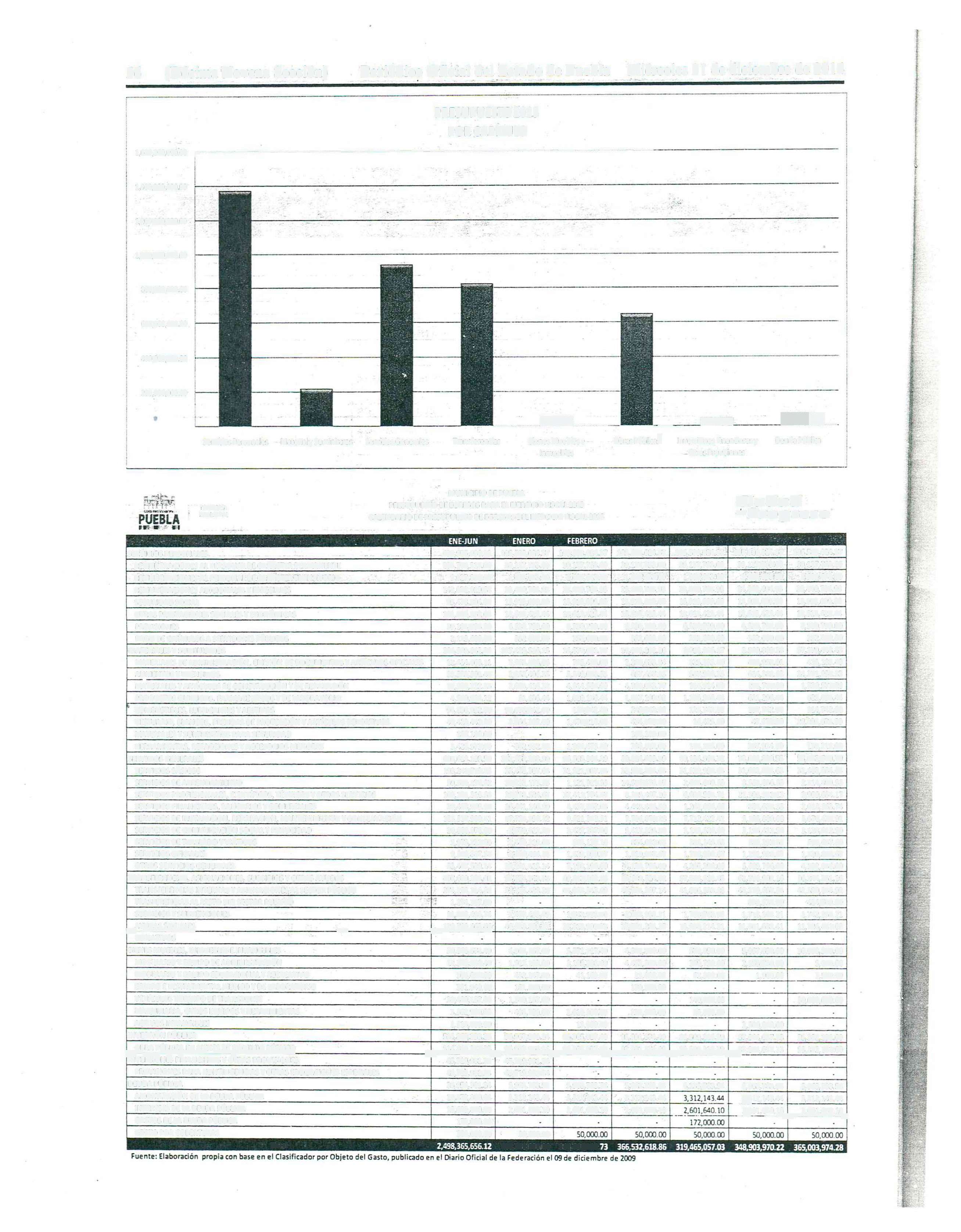 Total50,000.00703,758,036.00  3911,701,999.Miércoles 31  de diciembre de 2014     Periódico Ofigial del.Estado de Puebla        (Décima Novena  Sección)       57���!'!r1f·fif··(i:k<J<:�·PUEBLA•     MUNICIPIO DE PUEBLA.               '           �-.  ··'-''PRESUPUESTO DE EGRESOS PARA El EJERCICIO FISCAL 2015CALENDARIO DE PRESUPUESTO DE EGRESOS DEL EJERCIOO FISCAL 2015Ciudadde Progreso1&111".   ••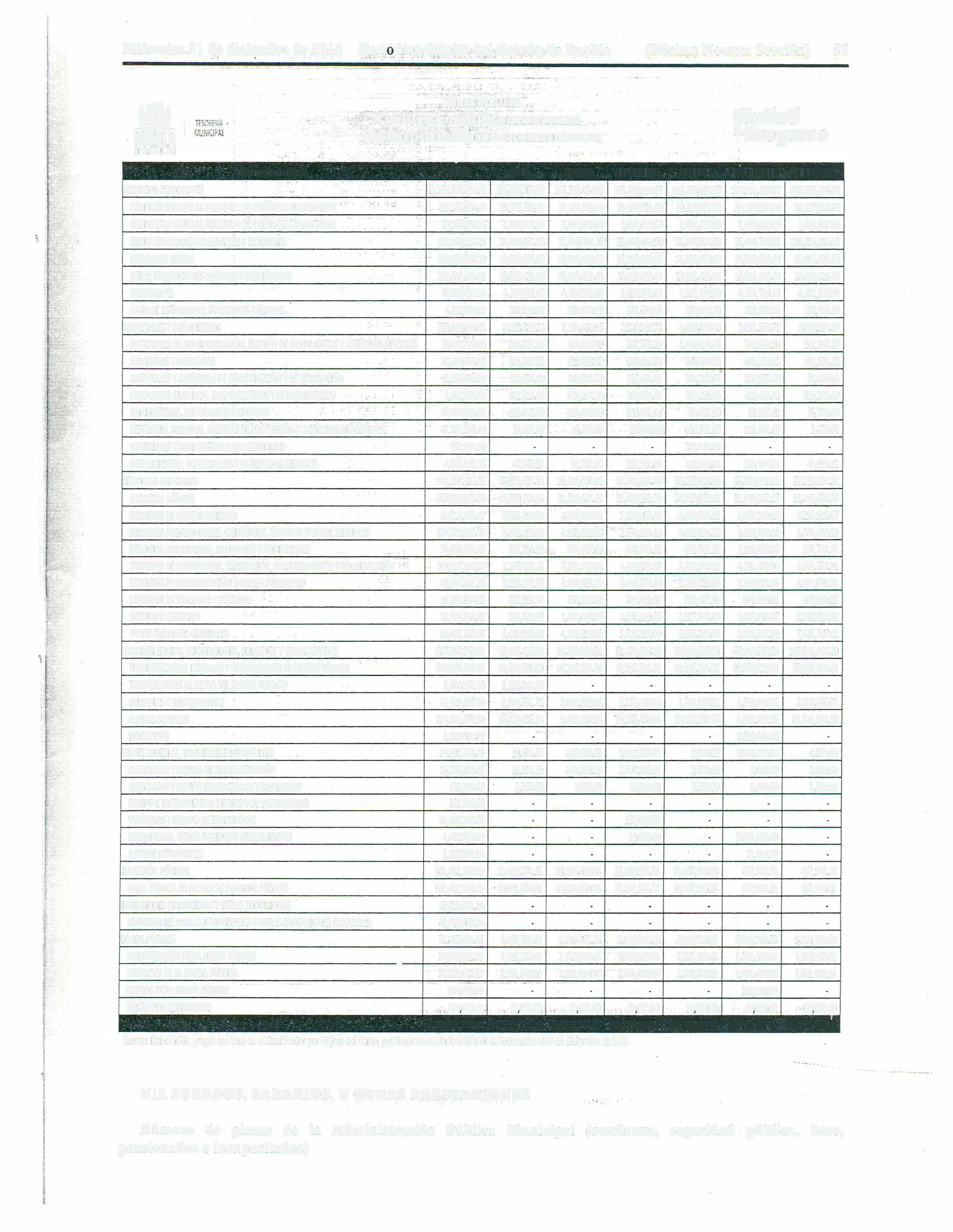 Total                                                                           4,186,961,234.63   278,710,548.17   271,171,141.47     260,186,135.79   241,223,�7.16     219,330,096.37   417,974,109.55fuente: Elaboración propia con base en el Clasificador por Objeto del Gasto, publicado en el Diario Oficial de la federación el 09 de diciembre  de 2009VII. SUELDOS, SALARIOS, Y OTRAS  PRESTACIONESNúmero   de   plazas   de   la   Administración   Pública    Municipal   (confianza,   seguridad   pública,   base, pensionados e incapacitados)58       (Décima Novena Sección)         Periódico Oficial del Estado de Puebla     Miércoles 31  de diciembre de 2014ANALÍTICO  DE PLAZASPersonal  de Confianza--�Contralor  ������������-,���1���S��5�5�,00�0�.0�0  ,.-S   ��70�,000�.00-i-----C...-t-'-,--,--c--:-SindicoTesoreroCoordinador   General Subinspector Directores SubcontraloresAsesoresSecretario   Particular.de   Presidencia Magist,.-ada   Presidente SubdirectoresJefes  de   Departamento Presidentes   Auxiliares Coordinadores   Administrativos---¡-�;¡-�ta   Consultivo  "A"1                      $       55,000.00        $       70,000.001                      $      55,000.00        5       70,000.001                      $       55,000.00        $       70,000.001                      $      35,001.00    $      70,000.0052                    $       35,001.00    5       50,000.003               $       35,001.00        5       50,000.0021             $      35,001.00        $       50,000.001                      $      35,001.00        $       50,000.001                      5       35,001.00        $      50,000.0013                    $      30,001.00        $      35,000.00169                  $       16,185.25        $      30,000.0017                    $       16,185.25        $      30,000.0012                    $       16,185.25        $       30,000.00132                  $       16.185.25        $       30,000.00Secretarios   Particulares                                                         12              5       16,185.25        5       30,000.0Ó··--Se--cr··e--t-a-rlos  TécnicosDelegados9              5       16,185.25        $      30,000.005               $       16,185.25         $       30,000.00Magistr'"ado   Representant:e                                                  1                      5       16,185.25         $'     30,000.00···-- Coordinadores   Especlalizados--··-C.o.•o..•r.d_ i..nad·-or·-es  T· é•.c=.n;.cic.cc,oc.s.c..                  _Analista   AJueces   Calificadores-----Ana-li-sta   B-- ------·-·-----Secretarios   de Juzgado151                  $       13,185.25        $    2�,185.2�10 7           .cs=                     1_1_,�3_7      2   +_s�-- 13. 1 s s. 24458          $       8,185.25     5       11,379.2423                    $       8,185.25     $     11,379.24�<?.c2c3'---+-'sc.._         4�1_8_6   2 4_      s       8,185.2424                    $             4,186.24    5         8,185.24AuxiliaresMúsicos154                  58                $2,185.24        52,185.24        56,879.19Personal  Ooerativo  de See:uridad   Pública  v Tránsito  MunicipalPersonal  de Base  Sindic�lizad�  v No  SindicalizadoRAMA1            T_e_c_n        o_A_d_rn=	s_t_,_a_t_v_o                                        +---"8-'500c__+---"-�.4....c..c0..c.c..c1c_.¡    Admi n lstra tiva_Pensionados  -e   Incapacitados  Permanentes�(Áz'A  / ;.i..ú:;;'si6 ·::,;;,  ,'.:; -'fl:IÚME_RO            .      REMUNERACIONES  NETASDE·                       DE             /                     HASTANn 1,,"ly   ,,,..,,.   rrmu1>rr:ir.if")r,   ,.-.r.,1n,�  y  tT1."lxn1,.1P.e.nsionados536p�rJ   Fe.>:.   v..-11:.iv,,;.nh,-.  ... J,1c..JJ•..1,.,1.1,1t.,-.1--------------------+--------l r>rr,n;onr.nlr•,.       l"or  Ar11r-rr1,�  rfr  t" �l,ihlt,  ·.,�  lt••.lncapacit:ados   Permanentes20                    01or9."I  l-1  re,11u,,er.J<.1ón  ,.o,,..-,¡,n1H1lc•nr�  ;11 llltl,no  -.�,,,.hlo  ,.levo:••11.1,1,,Gran  Tot'alS 626     1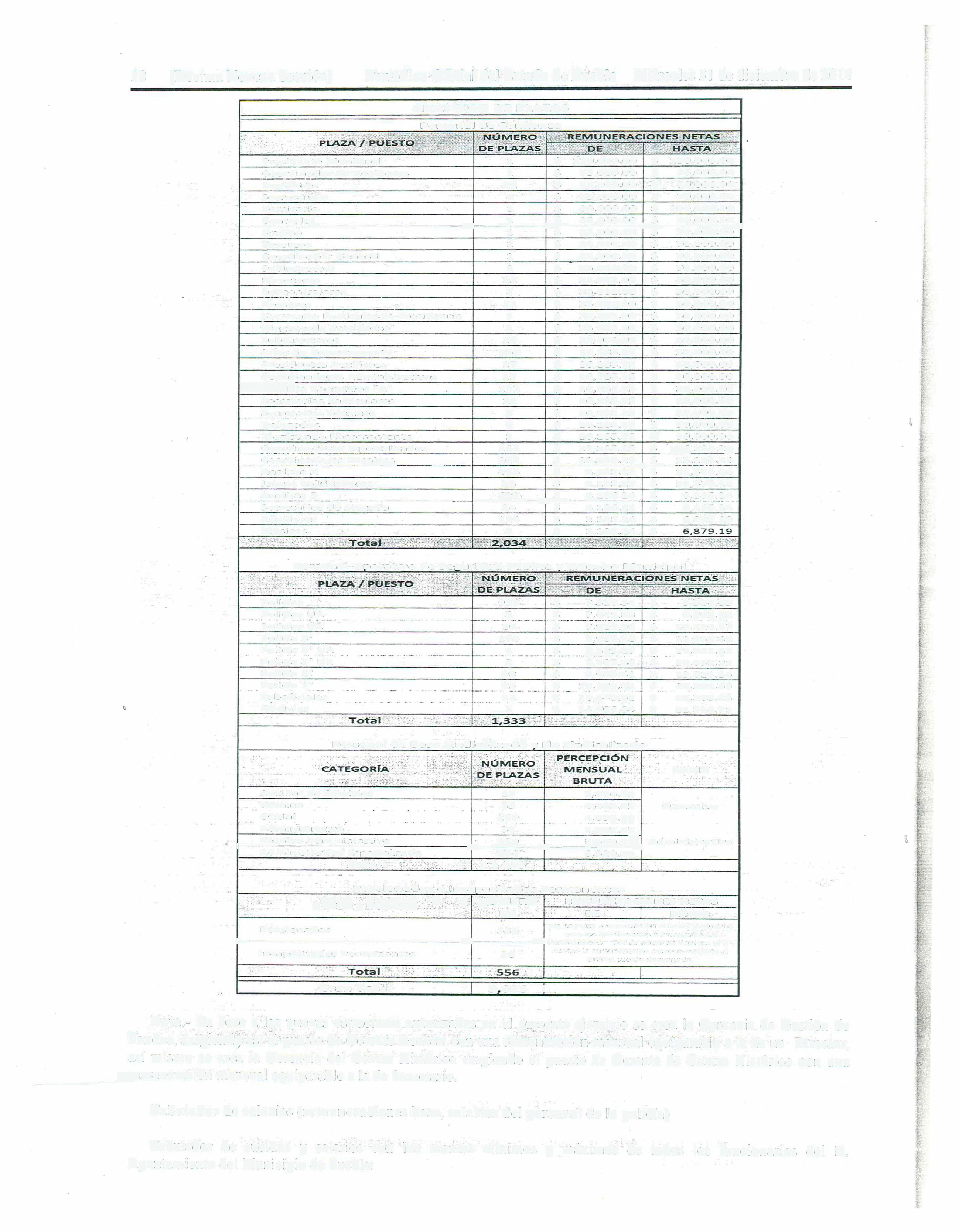 Nota.-  En  base a las  nuevas  estructuras  autorizadas  en el presente  ejercicio  se crea la  Gerencia  de Gestión  de Fondos, surgiendo así el puesto de Gerente General  con una  remuneración  mensual  equiparable  a la de un   Director, así mismo se crea  la  Gerencia  del  Centro  Histórico  surgiendo  el  puesto  de Gerente  de  Centro  Histórico  con  una_i:.emuneración  mensual  equiparable  a la de Secretario.Tabulador de salarios  (remuneraciones  base,  salarios del personal  de la  policía)Tabulador   de  sueldos  y  salarios  con  los  montos  mínimos  y  máximos  de   todos  los   funcionarios  del   H. Ayuntamiento del Municipio de Puebla:Miércoles 31  de diciembre de 2014    Periódico Oficial  del Estado de Puebla          (Décima Novena Sección)       59H. Ayuntamiento del Municipio de. PueblaTabulador de Sueldos1                                           PRESIDENTE  MUNICIPAL.. �- ,·�·  ,.;.,:;'�J�Üj?}:J\S-�:{;�;}f¡; ·-,�:: ._::. Re'IYl�NÉ�CION.Es-'.t·-�.tW�STÁJ,\TEGORfA::  ;  :;  .. ; .(ME�SIJALES) •/"     .•,./!/;:\'.   '\.:.:. ·.                     ·.' .,";�ÍNIMO  ,.:¡ ·;-;MÁXIMO'..>,$ 110,000.00    $  130,000.0011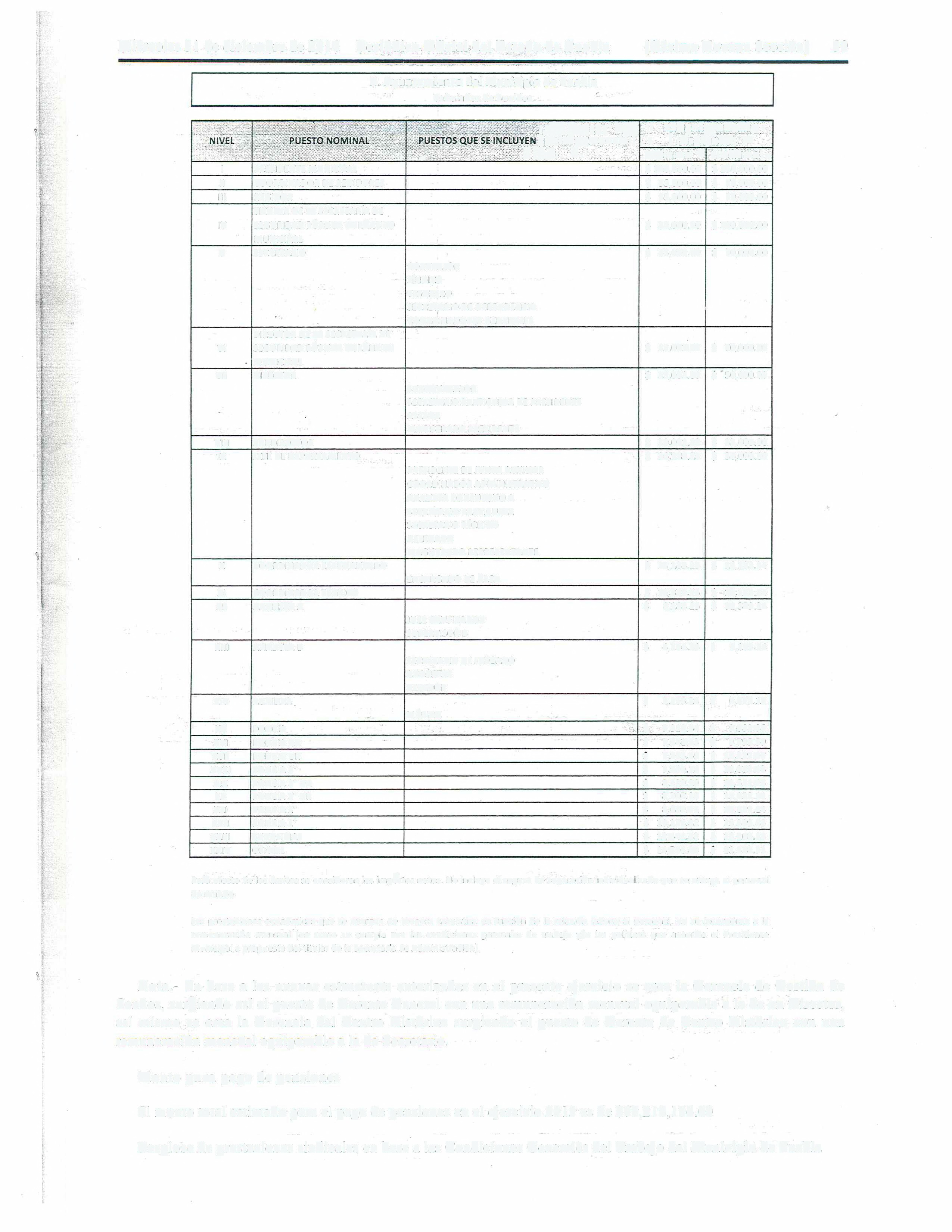 Par'a  efecto  de los  límites  se  consideran  los  impÓrtes  netos.  No incluye  el seguro  de  separación  individualizado  que  se  otorga  al personalde mando.Las  prestaciones  económicas que  se  otorgan de  manera casuística  en  función   de  la  relación   laboral  al  personal,  no se incorporan  a la remuneración  mensual  (en  tanto  se  cumpla  con  las  condiciones  generales  de  trabajo  y/o  las  politices  que   autorice  el  Presidente Municipal a propuesta  del  titular de la  Secretan;  Je Administración).Nota.-  En base  a  las  nuevas  estructuras autorizadas  en el presente ejercicio se crea la  Gerencia de Gestión   de Fondos,  surgiendo  así el puesto  de Gerente General  con una remuneración mensual  equiparable  a la de un Director, así  mismo  se crea la  Gerencia del  Centro  Histórico   surgiendo  el puesto  de  Gerente de  Centro  Histórico con  una remuneración  mensual  equiparable a la de Secretario.Monto  para  pago  de pensionesEl monto  total estimado para el pago de pensiones  en el ejercicio 2015  es de $79,216, 176.00Desglose  de prestaciones sindicales en base a las  Condiciones Generales del Trabajo  del Municipio de Puebla60   (Décima Novena Sección)Articulo  67  ·Prima  vacacionalPeriódico Oficial del Estado de Puebla     Miércoles 31  de diciembre de 2014Concepto                                                                                      Importe                                      Aplicación6 dias en la  primera quincena de mayo12  días sobre  sueldo  base          y 6 dias en la primera  quincena de1 diciembreArticulo  78  ·QuinciueniosConcepto                                                                                     ImporteS 266.00   mensual                  QuincenalAplicaciónApoyo de actividad  productivaApoyo de actividad productivaApoyo de actividad productiva2,000.00    Segunda  quincena de marro2,500.00   Primera  quincena  de julio2.000.00   Segunda  quincena de octubreCanasta  B.isicaAyuda  de TransportePremio de PuntalidadS 700.00   mensual S 582.00   mensual S  200.00  mensualQuincenalQuincenalMensualAyuda  de OtilesAyuda de  juguetes1,400.00   Segunda quincena  de junio1,000.00   Primera  quincena  de diciembreOia del empleadoApoyo  para actividad  CulturalAguinaldo sobre  sueldo  baseAguinaldo  sobre  aportación de seguridad  socialBono Trianual2  dias de Salario Integral30 dias de Salario  Integral45 dias40dias30 dias de Salario  Integral12  dias sobre  sueldo  base mas compensación gravadaPrimera quincena  de  agosto jPrimera quincena  de diciembre Primera  quincena de diciembre Primera quincena de diciembre15 de enero del  último  año  de cadaadministración6 dias en la  primera  quincena  de mayo y 6 dias en la  primera  quincena de diciembreArticulo  86:ConceptoImporteAplicaciónAyuda  de anteojos                                                                                                                                                                              1.000.00   30 de agosto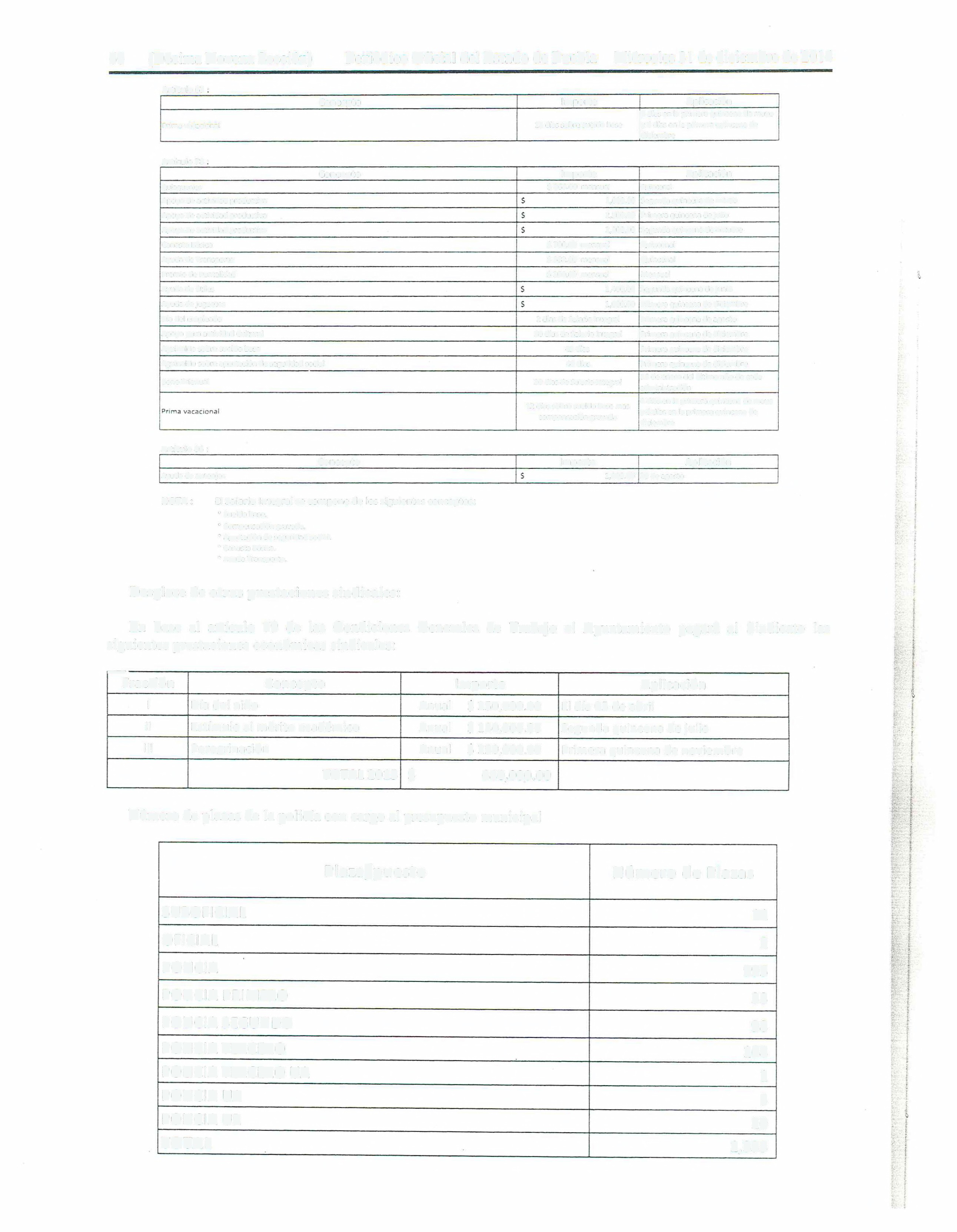 NOTA:          El Salario Integral se compone  de los siguientes conceptos:•  Sueldo  base.•  Compensación gravada.•  Aoortación  de seguridad social.•  Canasta  b.isica.•  Ayuda  Transporte.Desglose  de  otras  prestaciones  sindicales:En  base  al  artículo   79  de  las   Condiciones  Generales   de  Trabajo   el  Ayuntamiento   pagará   al  Sindicato   las siguientes prestaciones económicas sindicales:�Número  de plazas  de la policía  con cargo  al presupuesto municipalPlaza/puesto                                              Número  de  PlazasMiércoles 31  de diciembre de 2014    Periódico Oficial  del Estado de Puebla          (Décima Novena Sección)      61Plantilla  de policía  estatal y municipalEl número  de elementos  de la  Fuerza Pública es de 1,333  policías municipales  y no se  cuenta actualmente  con personal· comisionado  por el gobierno del Estado.El monto estimado de presupuesto  para el pago de policías es de $348,420,067.80Con fundamento  en lo establecido  en el artículo 9 de la Ley de Trabajadores al Servicio del Ayuntamiento,  la Secretaría  de  Seguridad  Pública  y Tránsito  Municipal  de Puebla  únicamente  tiene  personal  de confianza  en  las plazas de policía.VIII. FONDOS  QUE CONFORMAN EL RAMO  33 Y SU DESTINOANEXO ÚNICO RECURSOS DEL RAMO XXXIII EJERCIDO 2015Ciudad=Proqreso.       OBRA PUBLICA                          .FISMDF (programado)FORTAMUNDF (programado)TOTALo  ra   <1  d   1.    rapVivienda$       60,290,256.51$60,290,256.51Infraestructura SaludInfraestructura  Hidrosanitaria1--------------Infr-aestr-uctura Eléctrica>-------------------�PavimentaciónImagen del Patrimonio Cultural del Municipio,�-----------O-br-as -en--Esp-acio-s P-úbl-icos-Infraestructura E, ueativa I$       28,952, 162.84$       74,358,924.34$         5,000,000.00$       28,076,771.40$10,000,000.001$28,952, 162.84$7 4,358,924.34$5,000,000.00$28,076,771.40$10,000,000.00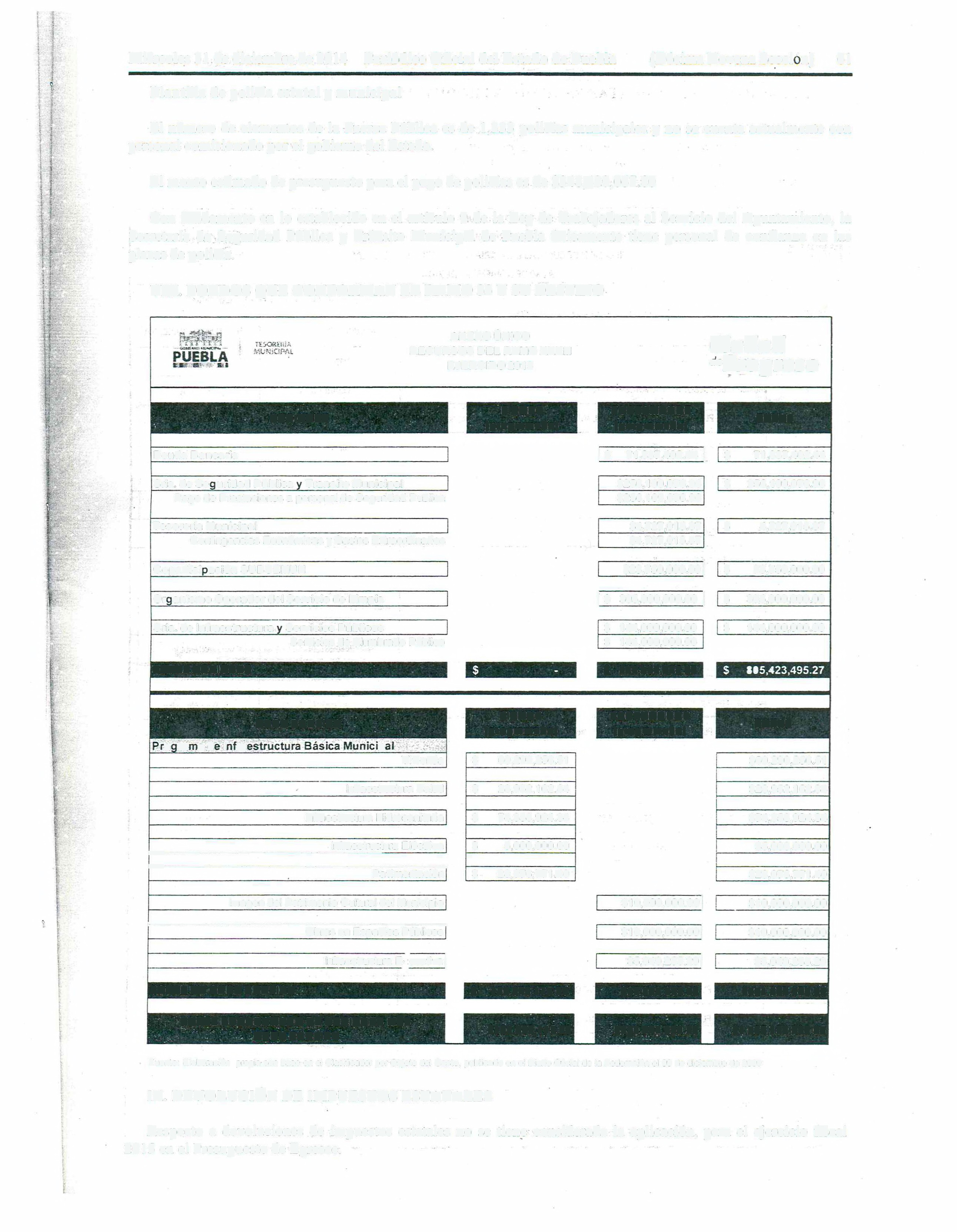 TOTAL De OBRA PUBLICATOTAL PROGRAMADO DÉ ACCIONES MÁS OBRA PUBLICAFuente:  Elaboración   propia con base en el Clasificador  por Objeto del Gasto,  publicado  en el Diario  Oficial de la  Federación  el 09 de diciembre  ele 2009IX.  DEVOLUCIÓN  DE IMPUESTOS ESTATALESRespecto  a devoluciones  de impuestos  estatales  no  se  tiene  considerada  la aplicación,  para  el ejercicio  fiscal2015  en el Presupuesto de Egresos.62   (Décima Novena Sección)Periódico Oficial del Estado de Puebla     Miércoles 31  de diciembre de 2014X. RELACIÓN  DE LAS  CUENTAS BANCARIAS PRODUCTIVASAdicionalmente se incluye conforme a la  "Norma para  establecer la estructura de información de la relación de las cuentas bancarias productivas específicas que se presentan  en la cuenta pública,  en las cuales se depositen  los recursos federales  transferidos".  (Publicada  en el Diario  Oficial de la Federación (DOF) de/echa 3 de abril del 20/3),  las cuentas  bancarias vigentes al 30 de noviembre de 2014:;;:  :-.lr-- �                                                                                                                         H. AYUNTAMIENTO DEL MUNICIPIO  DE PUEBLAi.>.ü., e..ifu..Mv'-1Clí'>l                                                                                                                                                                                                             deProgreso�Yl�     !t'.Si)?.f:�:A                                                                                        TESORERÍA MUNICIPAL                                                                            Ciudad,..RELACIÓN DE CUENTAS BANCARIAS  PRODUCTIVAS ESPECÍFICASAL 30 DE NOVIEMBRE DE 2014NÚMERO                                                       FONDO,  PROGRAMA  O CONVENIODATOS   DE  LA  CUENTA  BANCARIANÚMERO   DE  CUENTA                   INSTITUCIÓN  BANCARIA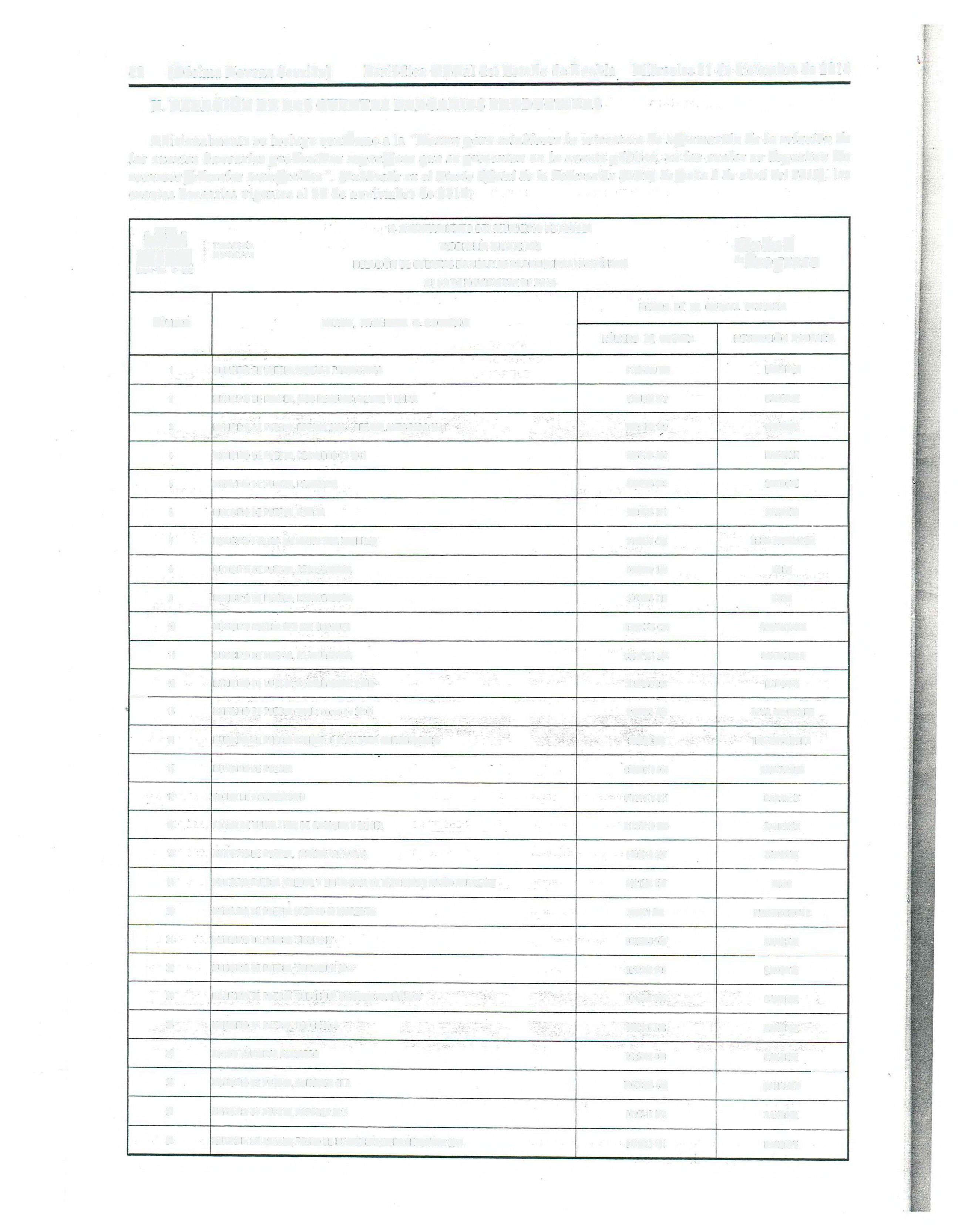 1                                      MUNICIPIO DE PUEBLA  CADENAS  PROOUCTNAS                                                                                                                                    01234990 604                                                   BAflAMEX2                     MUNICIPIO DE PUEBLA.  (POS  REMOTOS)PREOIAL  Y LIMPIA                                                                                                                 0721026 612                                    BANORTE3                         MUNICIPK> DE PUEBLA.  PREOIAL 2009   "PREOIAL ANTICIPADO 2011'                                                                0602168139                                   BANORTE4                        MUNICIPl0 DE  PUEBLA. RECAUDACION 2010                                                                                              0628136 062                                                     BANORTE5                         MUNICIPIO DE  PUEBLA, PAGADORA                                                                                                                                                            0808003 069                                                    BANORTE6                         MUNICIPIO DE PUEBLA. NóMINA                                                                                                                                                                      0845693 951                                                     BANORTE7                         MUNICIPIO PUEBLA (DEPCSrTO PCR INTERNEl)                                                                                          0100057 495                              BBVA BANCOMER8                         MUNICIPK) DE  PUEBLA. RECAUDADORA                                                                                                                                                  4000940 106                                      HSBC9                         MUNICIPIO DE PUEBLA.   RECAUDADORA                                                                                                   4013265 715                                      HSBC10              MUNICIPIO PUEBLA GTO CTE CHEQUES                                                                                                                                                    03606786 OY.1                                     SCOTIABANK11              MUNICIPK> DE PUEBLA,  RECAUDADORA                                                                                                                                                         65504631 264                                                   SANTANDER12              MUNICIPIO DE PUEBLA,  RECAUDADORA  OXXO                                                                                                                                          0256248 993                                                     BANORTE-13              MUNICIPIO DE PUEBLA  (credno nue.o de 2010)                                                                                            0172583 776                                             BBVA  BANCCMER:N               MUIIICIPK>_DE PUEBLA CREOfTO 19 M iCREDfTO QUIROGRAFARIO                                                                                                    30007-0 173                                                  IIITERACCIONES15              MUNICIPIO DE PUEBLA                                                                                                                                                                                         65504619 953                                                  SANTANDER16              FONDO DE FISCAUZACION                                                                                                                                                                                  01235010 011                                                         BANAMEX17                    .     FONDO DE VEIITA FINAL DE GASOLINA  Y DIESEL                                                                                                                                    01235010 840                                                  SANAMEX18              MUNICIPIO DE PUEBLA.   íPARTICIPACIONES)                                                                                                                                               0569910 927                                                        BANCRiE19              MUNICIPIO PUEBLA (FREOIAL Y LIMPIA CAJA  DE TESORERIAY GASTO CORRIENTE                                               4021234 877                                                          HSBC--20                      MUNICIPl0  DE PUEBLA CREOrTO 80 MiCREDrTO                                                                                           300071573                                INTERACCIONES21                      MUNICIPIO  DE PUEBLA   'FISM 2014"                                                                                                         0212346 916                                                      BANCRTE-··---22                       MUNICIPf) DE PUEBLA  _"FORTAMUN 2014'                                                                                                 0212346 925                                                      BAIJORiE23                      MUNICIPIO DE PUEBLA  'SUBSEMUN COPARTICIPACIÓIÍ 2014'                                                                         0219317 335                                                      BANORTE24                     MUNICIPIO  DE PUEBLA,   FONCA  2013                                                                                                        0888540 288                                                       BAIJCRTE25                     FONDO  MUNICIP�l FORTAPRO                                                                                                                                                                           0525693 468                                                       BAIICRTE--26                      MUNICIPIO DE PUEBLA. CONVHIIO CFE                                                                                                                                             70078:llJ •So                                                   BAIJAl,1EX27                       MUNICIPIO DE PUEBLA. FOPEDEP 2014                                                                                                                                                               0219317 353                                                        BANCRiE28                      MUNICIPKJ DE PUEBLA FONDO DE INFRAESTRUCTURA DEPORTNA  2014                                                                                     0221789131                                    BAIJQRTEMiércoles 31  de diciei:;npf.�t�'ti.0;14   }?tri{>dico Oficial del Estado de Puebla..      -   --·      -  ·-   ..(Décima Novena Sección)    .   63� TESO:!W..      '· �<:•./.,._      ¡   �\·             ..H.AYUNTAMIENTO DEL MUNICIPIO DE PUEBLATESORERÍA MUNICIPALCiudad•·-...:  m       a1M.JhlCiPALRELACIÓN DE CUENTAS BANCARIAS PRODUCTIVAS ESPEÓFICAS"                         AL 30 DE NOVIEMBRE DE 2014vProqreso29                       MUNICIPIO DE PUEBLA,'FONDÓ D�E-'CU-L�TURA'20143031                           MUNICIPIO DE PUEBLA,  COtlTINGEN!CAS  ECOIIÓMICAS 201432                      MUNICIPIO DE PUEBLA. CON11NGEÑíCASÉCOÑOMICAS 20j-1.CONVENIO 533                     PROYECTOS   DE DESARROLLO REGIÓNAL 2014 CONVENIO 3FONDO REGIONAL 20H                                     �  ·i,   ; 10219317 344C3604n< 3C2700n760619655()1716 817 ó55()1665 7650161495 035BANORTE SCOTlABANK BANAMEX SAIITANOER SANTANDERBANORTE35                       MUNICIPIO DE PUEBLA::SU�SE�UN FE�Eiw,        5",i"-Cc"'.:::''=o-=----=-------+----22_1_s_..a               -:-+----------t36                     HÁBrTAT VERTlEITTE....\     �¡¡c_._:t,     ..a.._:'i··..:.x.,,      ��·lo"':�r:37.                                                                                  .                              ....                   138                       HABífAT VERTIENTE INTERVENC:OOES'PREVE�As:2014-65504421 400�21462SANTANOER SANTANDERSANTANDER39                 RESCATE  DE ESPACIOS PÚBLICOS 2014....�...   .._�21519SANTANOERHÁBITAT VERTIEN"TE GENERAL  AP.ORTACIÓN�uNbPA.CéOO·�ISMOF 201441                     HÁBITAT  VERTlEi'ITE  GENERAL  APORTACIÓN 1.fUNÓPAt'CON.PARTICIPACÍCNES42                    HÁBITAT VERTlEITTE GENERAL APOITTAClóÑ MÚNICIPAL CON FORTAMUNCF 2014'..HÁBITAT VERT1Ei'ITE INTERVENCIONES PREVENTlVAS  APORTACIÓN MUNICIPAL CON FISMDF  2014HÁBITAT VERTIENTE  INTERVENCIONES  PREVENTlVAS  APORTACIÓN MUNICIPAL CON PARTICIPACIONES HÁBITAT VERTIEITTE INTERVENCIONES  PREVENTlVAS  APORTACIÓN  MUNICIPAL CON FORTAMUNDF452014•          f'<6                      HÁBITAT VERTIEITTE CENTRO HISTÓRICO APORTACIÓN  MUNICIPAL CON PIÍRTICIPACIONES<7                  PROODER 2014PROGRAMA ESTATAL DE ESTUFAS  PARA DISMINUCIÓN OEL USO DE LEÑA49                      PROSSAPYS 2014POLJIICf>S PÚBLICAS  DE IGUALDAD �ARA IMPULSAR EL ACEESO  DE LAS MUJERS  A PROYECTOS50                  PRODUCTlVOS,  EN EL MUNICIPIO DE PUEBLA51                  MUNICIPIO DE PUEBLA.  FONCA 201<52                     MUNICIPIO DE PUEBLA. CONAOE 201453                       MUNICIPIO DE PUEBLA, FOREMOBA 2014FAFEF 201455                       MUNICIPIO DE PUEBLA,  ABONANDO  EL FUTURO DEL CAMPO POBLANO56                     FISE  201457                     MUNICIPIO DE PUEBLA. FROLOGYCA 20146550< 665 57265504665 64655504 665 68055504665 70655504665 74055504 665 662555();5(18 968S5504 508 05370077361  37370076!.n, 410E-5504671 43870011416 925025.."539015555()17,2 574SANTANOER SANTANOER SANTANDER SANTANDER SANTANDER SANTANOER SANTANDER SANTANDER SCOTlABANK SANTANDER SANTANDER BANAMEX BANAMEX SANTANOER BANAMEX SANTANDER BANORTE·SANTANDER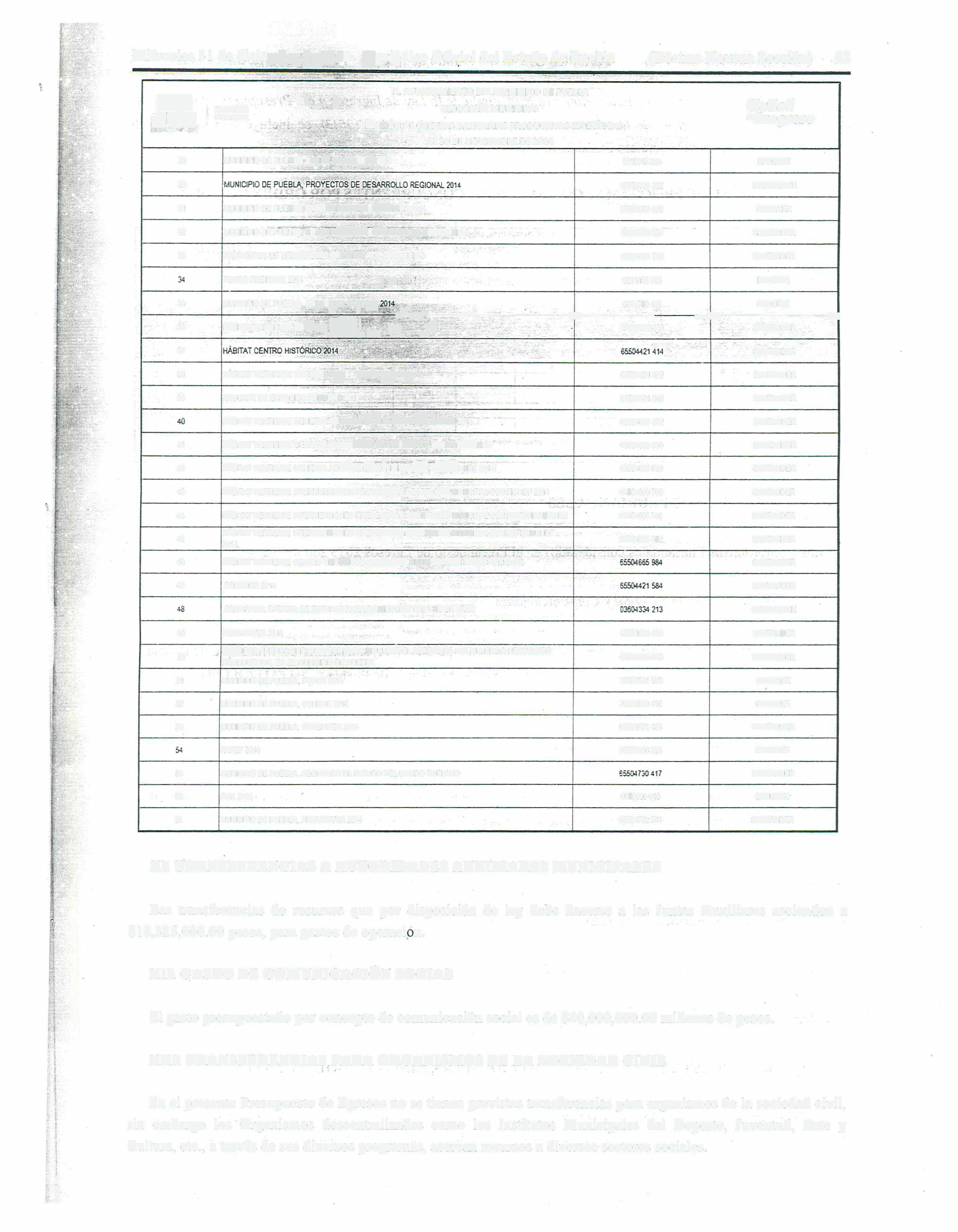 XI. TRANSFERENCIAS A AUTORIDADES AUXILIARES MUNICIPALESLas  transferencias  de  recursos   que  por  disposición  de  ley  debe  hacerse   a  las  Juntas  Auxiliares  ascienden  a$18,325,000.00 pesos,  para gastos  de operación.XII. GASTO  DE COMUNICACIÓN SOCIALEl gasto presupuestado por concepto de comunicación social  es de .$40,000,000.00 millones de pesos.XIIJ. TRANSFERENCIAS PARA  ORGANISMOS DE LA SOCIEDAD CIVILEn el presente Presupuesto  de Egresos  no se tienen  previstas  transferencias para organismos de la  sociedad  civil, sin  embargo   los  Organismos  descentralizados  como   los  Institutos  Municipales  del  Deporte,   Juventud,  Arte   y Cultura,  etc., a través  de sus  diversos  programas, acercan  recursos  a diversos sectores sociales.1164   (Décima Novena Sección)Periódico Oficial del Estado de Puebla    Miércoles 31  de diciembre de 2014De acuerdo  con  "Norma para  la. difusión a la ciudadanía de la ley de Ingresos y del Presupuesto  de Egresos".(Publicada   en  el  Diario   Oficial  de  la  Federación   (DOF)   de fecha   3  de  abril   del  2013).   se  incluye   el  Calendario   dePresupuesto de Egresos  del Ejercicio Fiscal  2015.XIV. DESGLOSE  DE PROGRAMAS CON RECURSOS  CONCURRENTES POR ORDEN DE GOBIERNO:PUEBLA11:'  •·      flH. AYUNTAMIENTO DEL MUNIOPIO DE PUEBLA TESORERÍA MUNICIPALDIRECOÓN   DE EGRESOS Y CONTROL PRESUPUESTALPROGRAMAS CON RECURSOS CONCURRENTE POR ORDEN  DE GOBIERNOCiudadde Progreso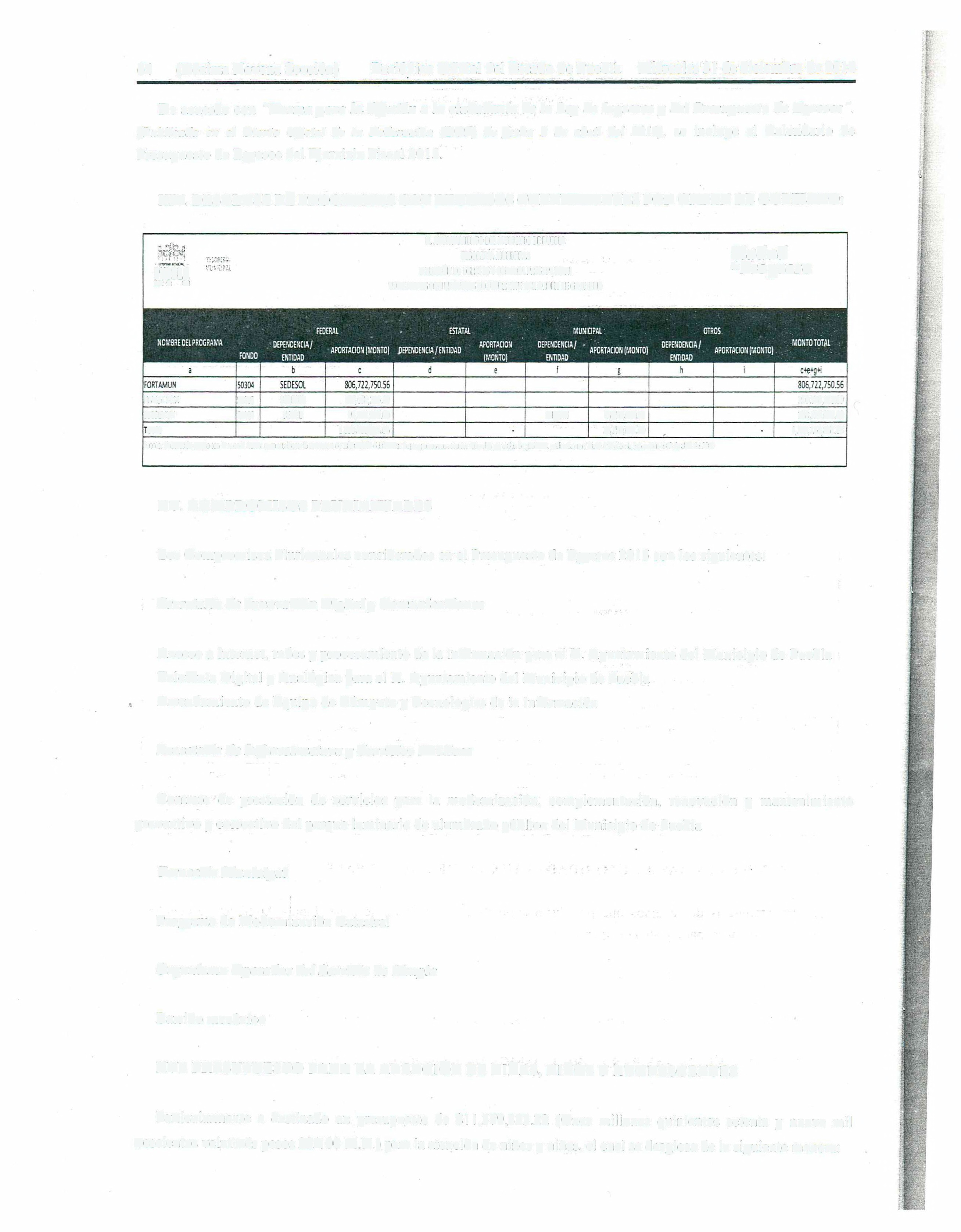 Fuente: flaborxión  propia con �:,e  en la Norma  p.¡ra establecer b tStruetura de inforrNOOn  del formato de programas con reru™>s federales por orden de gobierno,  pob!iuda en el Diario Oficial de la Federación el 03 de abril del 2013XV. COMPROMISOS PLURIANUALESLos Compromisos Plurianuales considerados en el Presupuesto de Egresos  2015  son los siguientes:Secretaria de Innovación Digital y ComunicacionesAcceso  a Internet,  redes  y procesamiento de la  información  para el H. Ayuntamiento del Municipio de PueblaTelefonía Digital  y Analógica para el H. Ayuntamiento del Municipio de PueblaArrendamiento de Equipo  de Cómputo  y Tecnologías de la  InformaciónSecretaría de Infraestructura y Servicios PúblicosContrato  de  prestación  de  servicios   para  la   modernización,   complementación,  renovación   y  mantenimientopreventivo y correctivo del parque  luminario de alumbrado público  del Municipio de PueblaTesorería MunicipalPrograma de Modernización CatastralOrganismo Operador del Servicio  de limpiaBarrido  mecánicoXVI. PRESUPUESTO PARA  LA ATENCIÓN  DE NIÑAS,  NIÑOS  Y ADOLESCENTF.SParticularmente  a  destinado   un  presupuesto   de  $11,579,323.22  (Once  millones   quinientos   setenta   y  nueve  mil trescientos veintitrés  pesos 22/100 M.N.) para la atención  de niños y niñas, el cual se desglosa  de la siguiente  manera:Miércoles  31  de diciembre de 2014    Periódico Oficial del Estado  de Puebla          (Décima Novena Sección)      65SISTEMA  MUNICIPAL DIF.   DESGLOSE  DE PRESPUESTO  PARA  LA  ATENCIÓN DE  NIÑAS, NIÑOS Y ADOLESCENTESEJERCICIO  2015LA  23 MecAnismos especializados que  permitene stuorar  y abordar  la  cmarrnca  '! fortalecimiento de ras  familias coblanas. instrumentadosCapacitar  95,000 personas en talleres  sccicecccanvce  en institucioneseducativas. gubernameniales  y espacios  comunitarios                                               1,341,560.00LA  11  Acciones de atención y prevención  a la vrc'encra mediante la  promoción de una  cultura  de la  no violencia.  implemen\adasLA  3.9 Atención prioritaria a niñas.  niños, adolescentes  y adultos  en situación  de calle  y10 es:ado  de vulnerabilidad   en el Centro  de Die d1:I SMDIF (Comida.  educación.  etc.). otorgadaComponente 8 LA 2 Programa integral  para  la rehabilitación  de personas con discapacidad.Atender juridicamente  346 reportes  de derechos  transgredidos de  menores. mujeres y eecnee mayores ante las  instancias  gubernamentales(Baje  demandEI)Atender  30 personas  (mujeres  y sus hijos e  hijas)  a través de los  servicios{alimentación y estancia)  que ofrece   el refugio  lemporal  de atención  psrBpersonas  violentadas. (Ba·o  demanda!Apoyar  a  110  alum_nos  (comida. educación,  becas. talleres  yio  actividades culturales  .  recreativas, entre otras) dentro del  Sistema  No Escolanzado  de alfabetización  primaria  y secundaria  que se imparte  en el Centro de Oia del Sistema  Municipal  DIF.    Baic demanda)Atender a  120  menores íntrectcr es canalizados  al SMO!F con talleres  y actividades para reinsertarlos  social y familiarmente  en la  sociedad. {Sajo demande)Rea!i2.ar  27000 sesiones  de atención  (terapia  feice.  ocupacional. hidro1erapia,  lenguaje  y equinote�epie)  en le  Subdirecetón  de AlenclOn  a8.592.00238.400  001.237.600 00416.200.00575.400.00rneior adc                                                                                1  Persones  con Disca  acidad.  Bao  demanda               !Capacitar 9.000 niños sobre  er cuidado del  medio ambienteOtorgar 12,000 servicios  de  odontologia general a  población susceptible de vu!�nerabillda�d.   �ea·    de�manda                  ��          �             �Olorgar 21 ,600 servicios de consultas  médicas generales,  gineco-143.096.00186.000.001�·ººº·ºº-203,000.00��.--109,665.00rueblª--------�-------------------t-------- Gestionar el mantenimiento a  60 desayunadores  que se encuentren  dentrol.A  7 Beneficio  a personas  con acciones  dedel Programa  de Desayunos  Escolares  Calientes (baio demanda)Elaoorar 4  reportes  de seguimiento  del programa  que coadyuve en la400.000.00nutrieron  y esrsreoc.a al,men1ana   01orgado.disminuCión  de los  problemas  de desnutrición  y obesidad entre la  población                 5.428.600.00del munici  io.lm   artir 350  plilticas  sobre una alimentación  saf�dable                                                                      15.400.00Realizar 49.000 mediciones  de peso  y talla  a  niños (as)  beneficiados  con  elPr    rama O esa  uno Escolar                                                                                                                           81.733.24Realizar  1    evento  de orientacr6n  nvtricional  dirigido  a estudiantes  deLA  J  Jornadas  integrales  ce servrcscs  (atencióneducación  básica inscritos  en los     ro  ramas alimentarios117,000.00mCCica. dental   psicológica.  legal   fisioterapéutica.      Realizar  142   jornadas integrales  do servicios                                                                                      152.233.21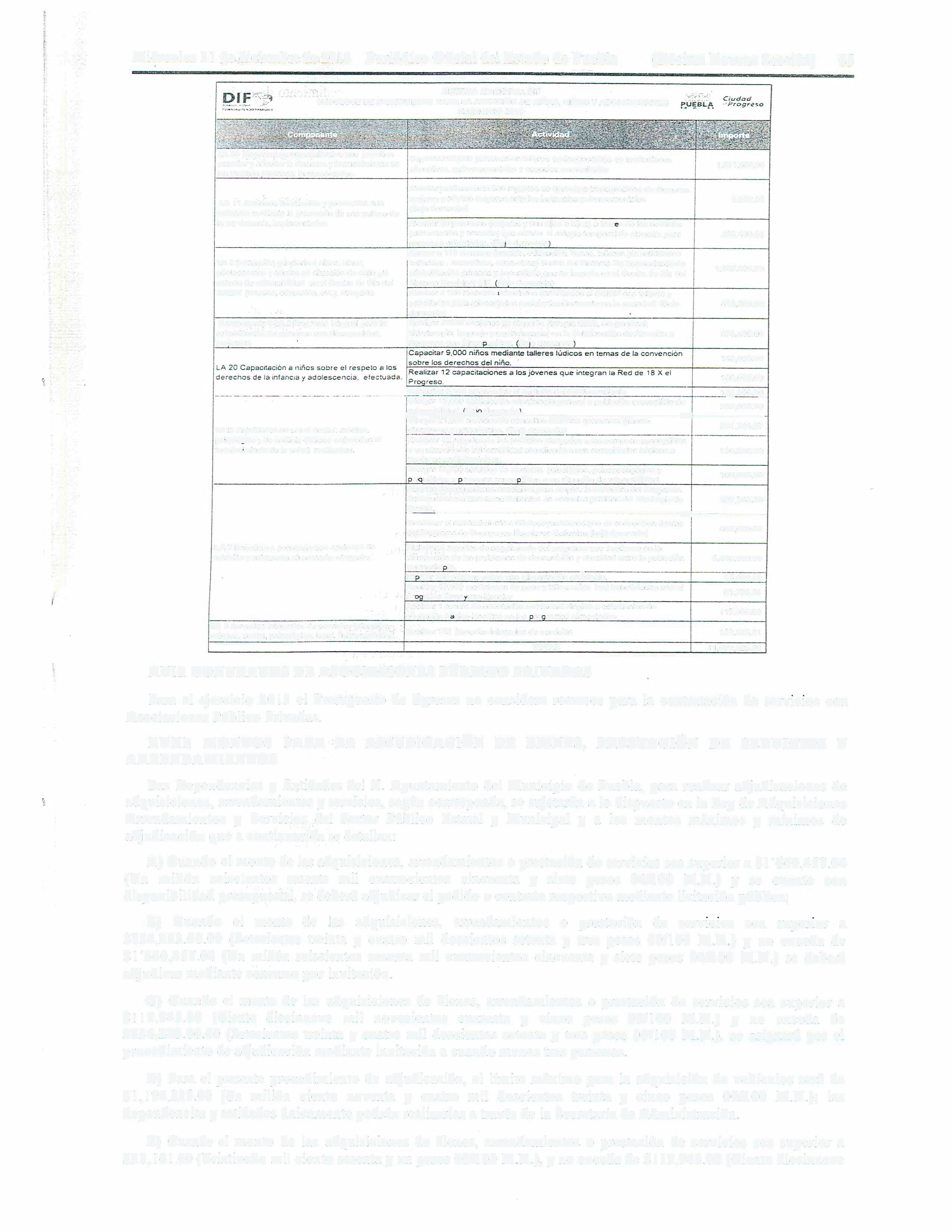 TOTAL                                                                11,579,323.22XVII. CONTRATOS DE ASOCIACIONES PÚBLICO PRIVADASPara  el ejercicio  2015  el  Presupuesto de Egresos  no  considera  recursos  para  la  contratación  de servicios  conAsociaciones  Público  Privadas.XVIII. MONTOS PARA LA ADJUDICACIÓN DE BIENES, PRESTACIÓN DE SERVICJOS Y ARRENDAMIENTOSLas  Dependencias y Entidades del  H.  Ayuntamiento del  Municipio  de Puebla, para realizar  adjudicaciones de adquisiciones,  arrendamientos  y servicios, según corresponda, se sujetarán a lo dispuesto en la Ley de Adquisiciones Arrendamientos  y  Servicios  del   Sector  Público  Estatal  y  Municipal  y  a  los  montos  máximos  y  mínimos  de adjudicación  que  a continuación se detallan:A) Cuando  el  monto de las adquisiciones,  arrendamientos o prestación de servicios sea superior a S l '660,457 .04 (Un   millón   seiscientos  sesenta  mil  cuatrocientos   cincuenta   y   siete   pesos  04/100   M.N.)  y   se   cuente   con disponibilidad  presupuesta!, se deberá adjudicar el pedido o contrato respectivo mediante licitación pública;8)   Cuando   el    monto  de   las   adquisiciones,   arrendamientos    o   prestación   de   servicios    sea   superior   a$734,273.00.00  (Setecientos  treinta  y  cuatro  mil  doscientos  setenta  y tres  pesos  00/100  M.N.)  y  no  exceda  de$ J     '660,457.04  (Un  millón seiscientos  sesenta  mil cuatrocientos  cincuenta  y  siete  pesos  04/100  M.N.)  se  deberá adjudicar  mediante concurso  por  invitación.C)  Cuando  el  monto  de  las  adquisiciones  de bienes, arrendamientos  o  prestación  de servicios  sea  superior  a$1  19,945.00   (Ciento   diecinueve   mil   novecientos   cuarenta   y   cinco   pesos  00/J 00   M.N.)   y   no   exceda   de$734,273.00.00  (Setecientos  treinta  y cuatro  mil doscientos  setenta  y tres pesos 00/100  M.N.),  se  asignará  por elprocedimiento  de adjudicación  mediante invitación  a cuando  menos tres personas.O)  Para  el presente  procedimiento  de adjudicación,  el límite  máximo para la  adquisición  de vehículos  será  de$1, 194,235.00   (Un   millón   ciento   noventa   y   cuatro   mil  doscientos   treinta   y   cinco   pesos  00/100   M.N.);   las dependencias y entidades  únicamente  podrán  realizarlas a través de la Secretaría de Administración.E)  Cuando  el  monto  de  las  adquisiciones  de  bienes,  arrendamientos  o prestación  de servicios  sea  superior  a$28, 161.00 (Veintiocho  mil ciento sesenta y un pesos 00/100  M.N.), y no exceda de $119,945.00 (Ciento diecinueve66   (Décima Novena Sección)Periódico  Oficial  del Estado  de Puebla   Miércoles 31  de diciembre de 2014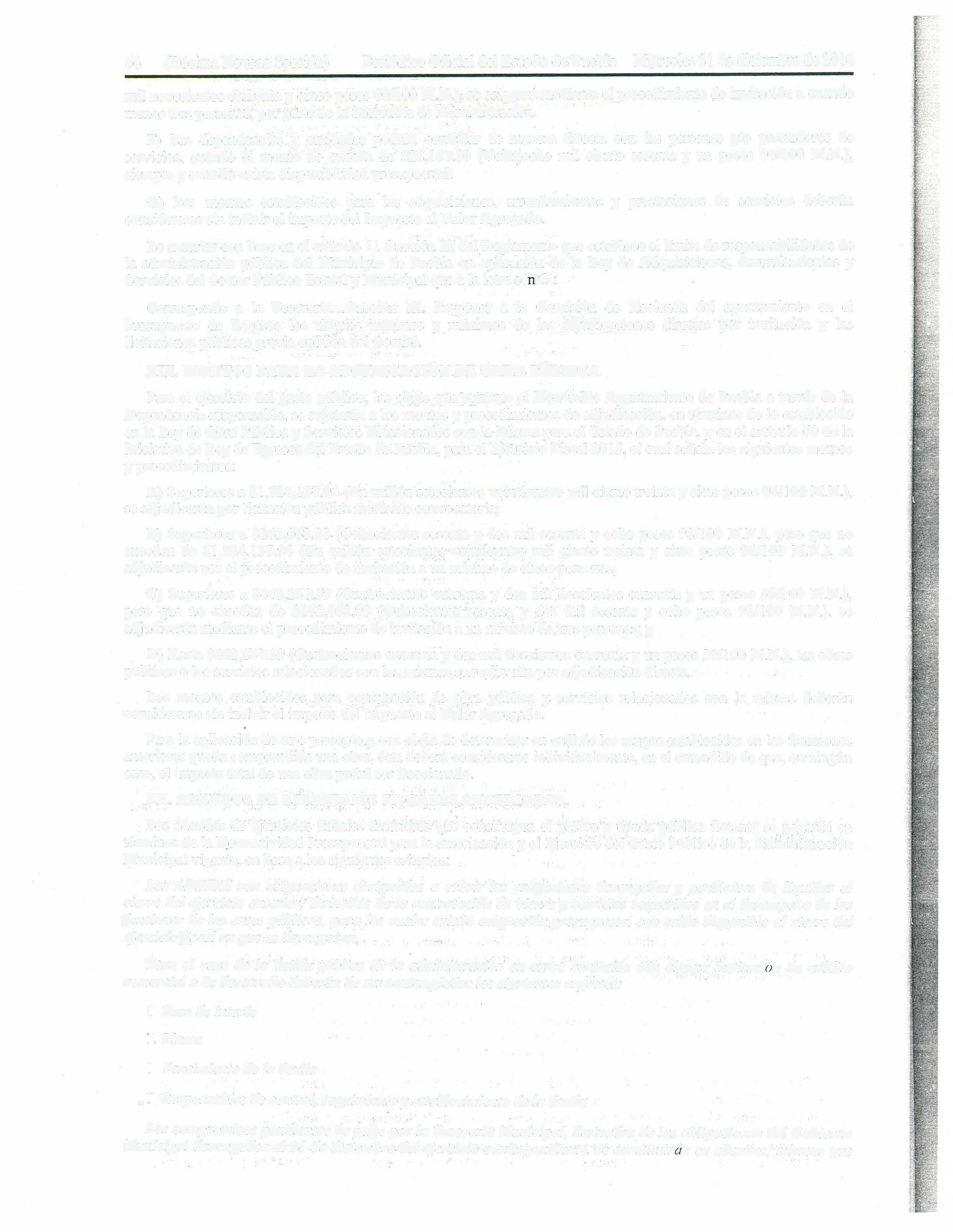 mil novecientos cuarenta y cinco  pesos  00/100 M.N.), se asignará mediante el procedimiento de invitación  a cuando menos  tres personas, por parte  de la Secretaría de Administración.F)  Las  dependencias  y  entidades  podrán   contratar  de  manera   directa   con  las  personas  y/o  prestadores  de servicios,   cuando  el  monto   no  exceda   de  $28,161.00  (Veint_iocho  mil  ciento  sesenta  y  un  pesos   00/100  M.N.), siempre y cuando  exista  disponibilidad presupuestal.G)   Los   montos   establecidos  para·  las  adquisiciones,   arrendamientos   y  prestaciones  de   servicios   deberán considerarse sin incluir el importe del Impuesto al Valor  Agregado.Lo anterior  con base  en el artículo  11  fracción  III del Reglamento que establece el límite  de responsabilidades de la  administración  pública  del Municipio de  Puebla  en  aplicación  de  la Ley  de  Adquisiciones,  Arrendamientos  y Servicios del Sector  Público  Estatal  y Municipal que a la letra señala:Corresponde  a  la   Tesorería ... fracción    III.   Proponer  a  la   Comisión  de  Hacienda  del   ayuntamiento  en   el Presupuesto  de  Egresos  los  montos   mínimos   y  máximos  de  las  adjudicaciones  directas  por  invitación  y  las licitaciones públicas previa opinión  del Comité.XIX.  MONTOS PARA  LA ADJUDICACIÓN DE OBRA  PÚBLICAPara  el ejercicio del  gasto  público,   las obras  que  contrate  el Honorable Ayuntamiento de Puebla a través  de  la Dependencia responsable, se sujetarán a los montos y procedimientos de adjudicación,  en términos  de lo  establecido en la Ley de Obra Pública  y Servicios Relacionados con la Misma  para el Estado  de Puebla, y en el artículo  60 de la Iniciativa de Ley de Egresos  del Estado  de Puebla,  para el Ejercicio Fiscal  2015,  el cual señala  los siguientes montos y procedimientos:A) Superiores  a $1, 724, 137.94  (Un millón  setecientos  veinticuatro mil ciento  treinta y siete  pesos  94/100  M.N .), se adjudicarán por  licitación pública  mediante convocatoria;B) Superiores a $862,068.98  (Ochocientos sesenta  y dos  mil  sesenta  y ocho  pesos  98/100  M.N.), pero  que  no excedan  de  $1,724,137.94  (Un  millón   setecientos  veinticuatro  mil  ciento  treinta  y  siete  pesos  94/100  M.N.),  se adjudicarán por el procedimiento de invitación a un mínimo  de cinco personas;C)  Superiores  a $442,241.39  (Cuatrocientos  cuarenta y dos  mil  doscientos  cuarenta  y un  pesos  39/100  M .N.), pero   que  no  excedan  de  $862,068.98   (Ochocientos  sesenta   y  dos  mil  sesenta  y  ocho  pesos  98/100  M.N.),  se adjudicarán  mediante el procedimiento de invitación  a un mínimo  de tres personas; y.       D) Hasta $442,241.39  (Cuatrocientos cuarenta y dos mil doscientos cuarenta  y un pesos  39/100  M.N.), las  obras públicas  o los servicios relacionados con las mismas  se realizarán por adjudicación directa.Los  montos   establecidos  para  contratación  de  obra   pública   y  servicios  relacionados  con  la   misma   deberán'Considerarse sin incluir el importe del Impuesto al Valor Agregado.Para  la aplicación de este precepto y con el fin de determinar en cuál de los rangos establecidos en las fracciones anteriores queda  comprendida  una obra,  ésta deberá considerarse  individualmente,  en el entendido de que, en ningún caso,  el importe total  de una obra  podrá ser fraccionado.XX. ADEUDOS DE  EJERCICIOS  FISCALES ANTERIORES.Los adeudos de ejercicios fiscales anteriores que  constituyen  el pasivo  o deuda  pública   flotante se  pagarán  en términos de la Normatividad Presupuesta! para la autorización y el Ejercicio del Gasto  Público  de la Administración Municipal  vigente,  en base  a los siguientes criterios:Las  ADEFAS  son  asignaciones  designadas  a cubrir  las  erogaciones devengadas y pendientes  de  liquidar  al cierre  del ejercicio anterior,  derivadas de la contratación de bienes  y servicios requeridos en el desempeño de las funciones de los  entes públicos, para  los cuales  existió  asignación presupuesta! con saldo  disponible al cierre  del ejercicio fiscal en que se devengaron.Para  el  caso  de  la  deuda pública  de  la  administración en  curso  contraída con  alguna  institucián  Je  crédito comercial o de desarrollo deberán  de ser contemplados los siguientes aspectos:                         ·    ':_·  Tasa de interésPlazosVencimiento de la deuda·        ·     Responsables de control,  seguimiento y establecimiento de la deudaLos compromisos pendientes de pago  por  la Tesorería  Municipal,  derivados Je las obligaciones  del  GobiernoMunicipal devengados al :31  de diciembre -del ejercicio correspondiente,  se constituirán en adeudos,  mismos queMiércoles 31  de diciembre  de 2014    Periódico Oficial  del Estado de Puebla          (Décima Novena Sección)      67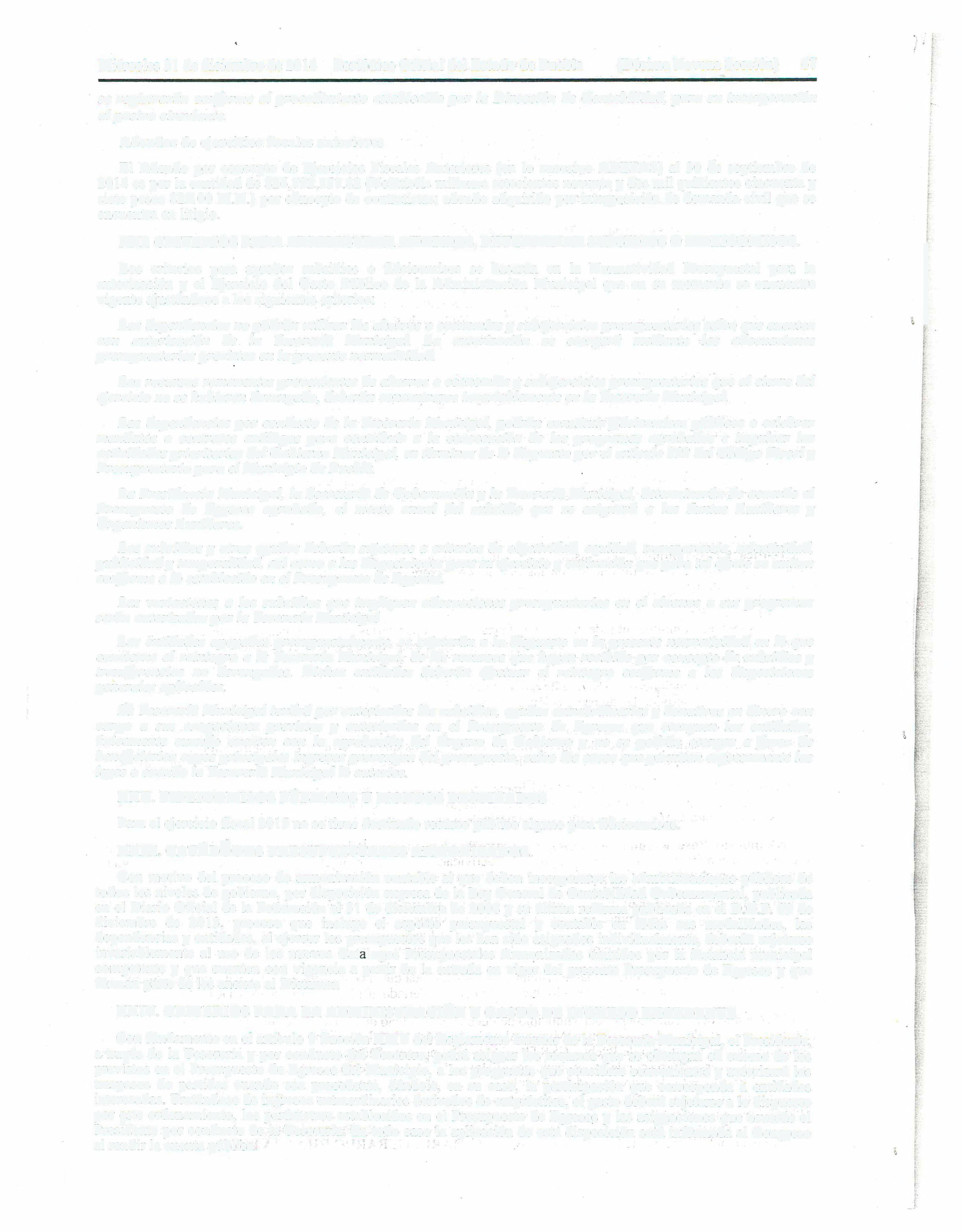 se registrarán conforme  al procedimiento establecido por  la Dirección  de Contabilidad,  para  su incorporación al pasivo  circulante.Adeudos  de ejercicios  fiscales anterioresEl  Adeudo  por  concepto  de Ejercicios  Fiscales  Anteriores  (en lo  sucesivo  ADEF AS) al 30  de septiembre  de2014  es por la cantidad de $26,792,557.82  (Veintiséis millones setecientos  noventa y dos mil quinientos  cincuenta ysiete pesos  82/100 M.N.) por concepto  de contratistas;  adeudo adquirido por interposición de demanda  civil que se encuentra  en litigio.XXI. CRITERIOS PARA ADMINISTRAR AHORROS,  DETERMINAR SUBSIDIOS O FIDEICOMISOS. Los   criterios   para  aprobar   subsidios   o  fideicomisos   se  basarán  en  la  Normatividad   Presupuesta]   para  laautorización  y el  Ejercicio  del  Gasto  Público  de  la  Administración   Municipal  que en su momento  se encuentrevigente ajustándose a los siguientes  criterios:Las dependencias no podrán utilizar los ahorros o economías y subejercicios presupuestarios salvo que cuenten con   autorización    de   la   Tesorería   Municipal.   La   autorización    se   otorgará    mediante· las   adecuaciones presupuestarias previstas  en la presente  normatividad.Los recursos  remanentes provenientes de ahorros o economías y subejercicios presupuestarios que al cierre del ejercicio no se hubieren devengado,  deberán concentrarse  invariablemente en la Tesorería Municipal.Las dependencias por  conducto de la Tesorería Municipal, podrán constituir fideicomisos públicos  o celebrar mandatos  o contratos  análogos  para  contribuir  a  la  consecución  de  los programas   aprobados  e  impulsar  las actividades prioritarias del Gobierno Municipal, en términos de lo dispuesto por el artículo 292 del Código Fiscal y Presupuestario  para  el Municipio  de Puebla.La Presidencia  Municipal, la Secretaría  de Gobernación y la Tesorería Municipal, determinarán de acuerdo al Presupuesto   de  Egresos   aprobado,   el  monto  anual  del  subsidio  que  se  asignará  a  las  Juntas  Auxiliares  y Organismos Auxiliares.              ·los subsidios y  otras ayudas deberán sujetarse  a criterios de objetividad,  equidad, transparencia, selectividad, publicidad y temporalidad,  así como a las disposiciones para su ejercicio y evaluación que para tal efecto se emitan conforme a lo establecido en el Presupuesto  de Egresos.las  variaciones  a los subsidios  que  impliquen  adecuaciones  presupuestarias  en el alcance  a sus programas serán autorizadas por  la Tesorería MunicipalLas  entidades apoyadas presupuesta/mente, se sujetarán  a lo dispuesto en la presente  normatividad  en lo que concierne  al reintegro  a la Tesorería Municipal,  de los recursos  que hayan recibido por  concepto  de subsidios y transferencias  no  devengados.   Dichas   entidades   deberán  efectuar  el  reintegro   conforme  a  las  disposiciones generales  aplicables.l'a  Tesorería Municipal tendrá por autorizados  los subsidios,  ayudas extraordinarias y donativos  en dinero  con cargo  a  sus  erogaciones  previstas  y  autorizadas   en. el  Presupuesto   de  Egresos  que  otorguen  las  entidades, únicamente   cuando  cuenten  con  la  aprobación  del  Organo  de  Gobierno  y  no  se podrán  otorgar  a favor  de beneficiarios  cuyos principales  ingresos provengan  del presupuesto,  salvo los casos que permitan expresamente  las leyes o cuando la Tesorería Municipal lo autorice.XXII.  FIDEICOMISOS PÚBLICOS Y MONTOS DESTINADOSPara el ejercicio  fiscal 2015 no se tiene destinado recurso público alguno para fideicomisos. XXIII.  CATÁLOGOS PRESUPUEST ALES ARMONIZADOS.Con motivo  del proceso  de armonización  contable  al  que deben  incorporarse  las  administraciones  públicas  de todos  los  niveles  de gobierno,  por disposición expresa de la Ley General de Contabilidad  Gubernamental,  publicada en el  Diario Oficial  de la Federación  el 31  de diciembre de 2008 y su última reforma publicada  en el D.O.F. 09 de diciembre   de  2013,  proceso   que  incluye  el  aspecto   presupuesta]  y  contable   en  todas  sus  modalidades,   las dependencias y entidades,  al  ejercer  los presipuestos que les han sido asignados  individualmente, deberán sujetarse invariablemente  al  uso  de los nuevos Catálogos Presupuestales Armonizados  emitidos por  la instancia  municipal competente  y que cuenten  con vigencia  a partir  de la  entrada  en vigor del presente  Presupuesto  de Egresos  y que forman parte de los anexos al DictamenXXIV.  CRITERIOS PARA  LA ADMINISTRACIÓN Y GASTO  DE INGRESO EXCEDENTECon fundamento  en el artículo  9 fracción XLIV del Reglamento Interior de la Tesorería Municipal, el Presidente, a  tra�és  de la  Tesorería  y por conducto  del Tesorero,  podrá asignar los  recursos  que se obtengan  eri exceso  de losprevistos en el Presupuesto  de Egresos del Municipio,  a los programas  que considere  convenientes  y autorizará los traspasos  de  partidas  cuando  sea  procedente,  dándole,  en su caso,  la participación  que corresponda  a entidades interesadas.  Tratándose  de ingresos extraordinarios derivados de empréstitos, el gasto deberá sujetarse a lo dispuestopor �ste  ordenamiento,  los  parámetros  establecidos  en el Presupuesto  de Egresos y las  asignaciones  que acuerde  elPresidente  por conducto  de la  Tesorería.  En todo caso la  aplicación de esta disposición  será informada  al Congreso al rendir la cuenta pública.                                                                                                                                '68       (Décima Novena Sección)Periódico Oficial  del  Estado  de Puebla      Miércoles 31  de diciembre  de 2014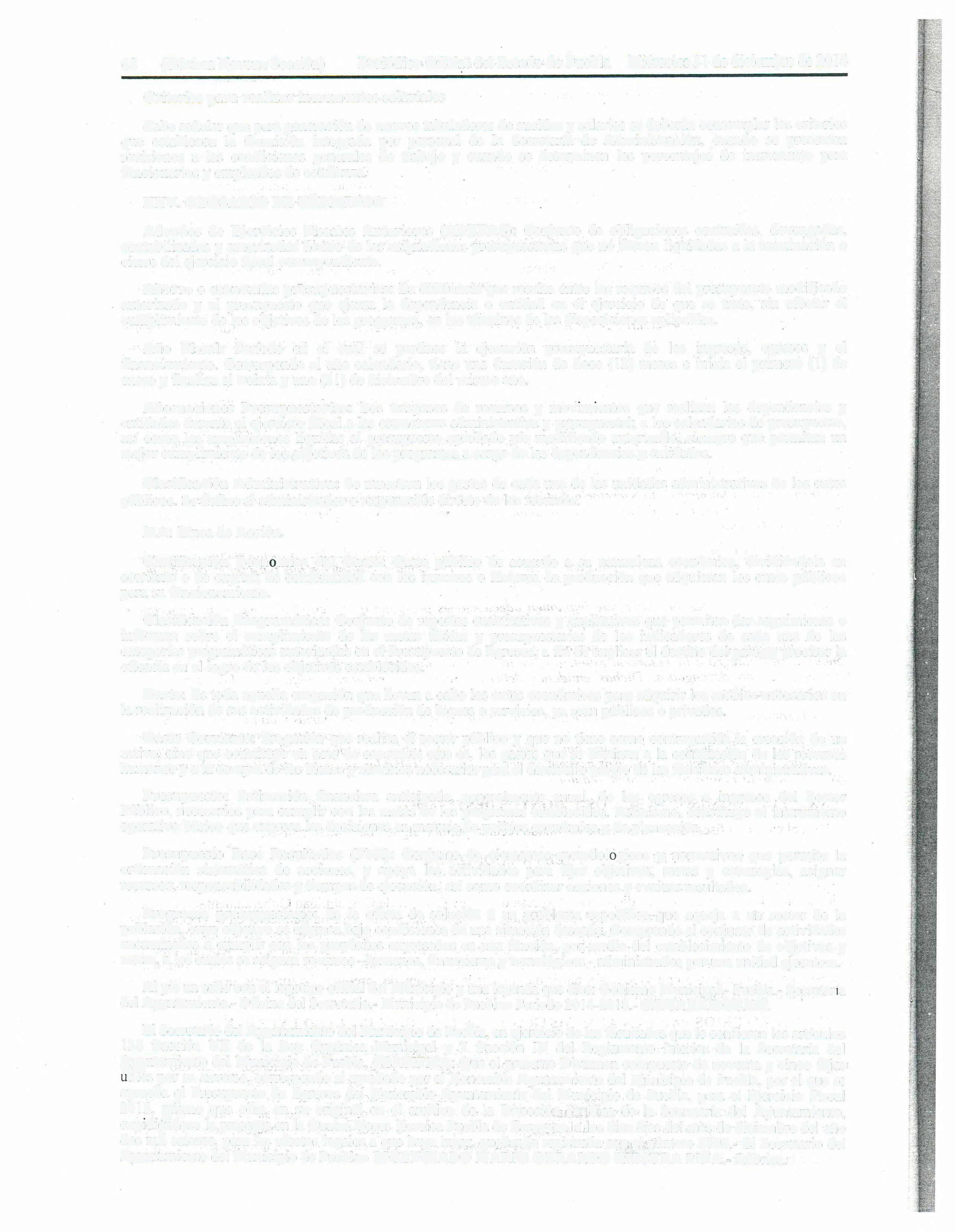 Criterios para  realizar incrementos salarialesCabe señalar que para generación  de nuevos tabuladores  de sueldos y salarios se deberán contemplar los  criterios que  establezca   la  Comisión   integrada  por  personal  de  la  Secretaría  de  Administración,  ,cuando  se  presenten revisiones   a  las  condiciones   generales  de  trabajo  y  cuando  se  determinen   los  porcentajes  de  incremento  para funcionarios  y empleados de confianza.XXV.  GLOSARIO DE TÉRMINOSAdeudos de Ejercicios Fiscales  Anteriores (ADEFAS): Conjunto de obligaciones contraídas, devengadas, contabilizadas  y autorizadas  dentro de las  asignaciones  presupuestarias  que no fueron liquidadas  a la terminación  o cierre del ejercicio  fiscal correspondiente.Ahorro  o economías presupuestarias: La diferencia· que resulte entre los  recursos del presupuesto  modificado autorizado  y  el  presupuesto  que  ejerza  la  dependencia  o entidad  en  el  ejercicio  de  que  se  trate,  sin  afectar  el cumplimiento de los objetivos de los programas,  en los términos de las disposiciones  aplicables.Año   Fiscal:    Período   en  el  cual   se  produce   la  ejecución   presupuestaria  de  los   ingresos,   egresos   y  el financiamiento.  Corresponde  al  año calendario,  tiene  una duración  de doce ( 12)  meses  e  inicia  el primero  ( 1)  de enero y finaliza el treinta y uno (31) de diciembre del mismo año.Adecuaciones  Presupuestarias:  Los  traspasos  de  recursos  y  rnovirruentos  que  realizan  las  dependencias   y entidades durante el ejercicio fiscal  a las  estructuras  administrativa  y presupuestal;  a los  calendarios  de presupuesto, así como  las ampliaciones  liquidas al presupuesto  aprobado  y/o modificado  autorizado,  siempre  que  permitan  un mejor cumplimiento  de los objetivos de los programas a cargo de las dependencias y entidades.Clasificación Administrativa: Se muestran  los  gastos de cada una  de las  unidades  administrativas  de los  entes públicos.  Se define al administrador  o responsable  directo de los recursos.L.A:  Línea de Acción.Clasificación  Económica  del  Gasto:   Gasto  público  de  acuerdo  a su  naturaleza  económica,  dividiéndola   en corriente  o de capital;  de conformidad  con los  insumos  o factores de producción  que  adquieran  los  entes  públicos para su funcionamiento.Clasificación Programática:  Conjunto  de reportes  cuantitativos y cualitativos que permiten dar seguimiento e informan  sobre  el  cumplimiento  de  las  metas  físicas  y  presupuestarias  de  los  indicadores  de  cada  una  de  las categorías programáticas autorizadas eh el Presupuesto de Egresos, a fin de explicar el  destino del gastoy precisar la eficacia en el  logro de los objetivos establecidos.Gasto:  Es toda aquella erogación que llevan  a cabo los  entes económicos  para adquirir  los  medios necesarios  en la  realización  de sus actividades de producción de bienes o servicios, ya sean  públicos o privados.Gasto  Corriente:  Erogación  que realiza  el  sector público  y que  no  tiene  como contrapartida  la  creación  de un activo,  sino que  constituye  un acto de consumo; esto es, los  gastos que  se destinan  a la  contratación  de  los  recursoshumanos y alá compra de los bienes y servicios necesarios para el desarrollo propio de las  funciones admi�istrativas.Presupuesto:  Estimación  financiera  anticipada,  generalmente  anual,  de   los  egresos  e  ingresos  del  Sector Público,  necesarios para cumplir con las metas de los programas establecidos.  Asimismo,  constituye  el instrumento operativo básico que expresa las decisiones en materia de política económica y de planeación.                       ·Presupuesto 'Base   Resultados  (PbR):   Conjunto -, de  elementos  -rnetodológicos  y  normativos  que  permite  la ordenación   sistemática  de  acciones,  y  apoya  las. actividades   para  fijar  objetivos,  metas  y  estrategias,  asignar recursos, responsabilidades y tiempos de ejecución, así como coordinar acciones y evaluar resultados.Programa  presupuestario:  Es  la  oferta  de  solución  a  un  problema  específico. que  aqueja  a  un  sector  de  la población, cuyo objetivo se expresa bajo condiciones de una situación deseada. Comprende el conjunto de actividades encaminadas  a cumplir _con  los  propósitos  expresados en una  función,  por medio del  establecimiento  de objetivos  y metas, a los cuales se asignan recursos -humanos,  financieros y tecnológicos - administrados por una unidad  ejecutora.Al pie un sello con el logotipo oficial del Municipio y una leyenda que dice: Gobierno Municipal.- Puebla.-  Secretaríadel  Ayuntamiento.- Oficina del Secretario.-  Municipio de Puebla- Periodo 2014-2018.- 0/2/SAXX/DCCXff.El Secretario del Ayuntamiento del Municipio de Puebla, en ejercicio de las facultades que  le confieren los artículos138   fracción  VII  de  la  Ley  Orgánica  Municipal   y  7  fracción    IV   del   Reglamento   Interior  de  la   Secretaría   del"."-�ntamiento  del Municipio de Puebla,  CERTIFICA:  Que el  presente Dictamen compuesto de noventa  y cinco  fojasútiles por su anverso, corresponde a!  aprobado por el  Honorable  Ayuntamiento  del  Municipio de Puebla,  por el que se aprueba  �J  Presupuesto  de Egresos del Honorable  Ayuntamiento  del  Municipio de  Puebla,  para  el  Ejercicio  Fiscal2015,_ !111smo  que  obra  en  su  original  en el  archivo  de  la  Dirección Jurídica  de  la  Secretaría  del  Ayuntamiento, exp1d1�ndose  la presente en la Cuatro Veces Heroica Puebla de Zaragoza, a los diez días del mes de diciembre del añodos mII catorce, para los  efectos  legales  a que haya  Jugar,  quedando registrada con el número 2796.- El  Secretario  delAyuntamiento del Municipio de Puebla-  LICENCIADO MARIO  GERARDO RIESTRA  PIÑA.-  Rúbrica.PIB de lo sEstados Unidos (Var. real anual)3.02.9        2.82.62.52.4Pro d. lndus tri al de los Estados Unidos (Var. % anual)1713        3.22.92.72.7Inflación de los Estados Unidos (Va.r. % anual)2.12 .L'.             n2.42.32.3Tasa de interés, bonos del tesoro de los Estados Unidos (3 rneses)0.52.2        2.93.03.03.0Tasa de interés, bonos del tesoro de los Estados Unidos ( 10 arios)3.44.6        4.9so5.05.0Tasa Libar  3 meses (promedio)071.6         2.42.93.33.5Precio del petróleo ( dls./barril)' /8288         88838888Fuente,  SHCP, FMl,Blue Chip Economic  lndk arors y Bloomberg.•/ El precio del petróleo se calcula de acuerdo a la fórmula establecida en la LFPRH.Media3.473.513.253.21Mediana3.453.493.173.17Media3.493.533.183.24Mediana  '.3.503.553.133.20Nominal fin de periodo3.03.5Nominal promedio3.03.3Real acumuladaCuenta Corriente-0.80.3Millones de dólares-24,805-27 ,660% del PIB-1. 9-2.0PromedioTasa de interés internacional2.02.1Libar  3 meses (promedio)Petróleo (canasta mexicana)0.20.7Precio  promedio (dólares/ barril)9482Plataforma de exportación  promedio  (mbd)1.1151,090Plataforma de producción crudo  (mbd)2,3502,400CRI                                                                                                          TOTALCRI                                                                                                          TOTAL4,186,961,234.631IMPUESTOS821,180,924.981.1Impuesto sobre  los  Ingresos42,359,495.18Impuestos sobre  Diversiones y Espectáculos  Públiccs6,478,234.51Impuestos  sobre  Loterías,  Rifas,  Sorteos, Concursos,  Juegos  con Apuestas,  y Apuestas  permitidasde toda  clase35,881,260.671.2Impuestos sobre  PatrimonioImpuesto  Predial561,180,085·.37561,180,085.371.3Impuesto sobre  la  Producción, el Consumo y Transacciones176,822,162.53Adquisición  de Bienes  Inmuebles176,822,162.531.7Accesorios40,819,181.90Accesorios de Impuesto  Predial31,050,011.94Accesorios de Impuestos, sobre Transmisiones  Patrimoniales8,263,453.27Otros Accesorios1,505, 716.693CONTRIBUCIONES  DE MEJORAS1,701,149.763.1Contribuciones de Mejoras  por obras Públicas1, 701, 149. 764DERECHOS418,589,067 .804.1Derechos  por uso, goce,  aprovechamiento o explotación  de bienes de dominio  público.23,207,637.354.3Derechos  por prestación de servicios238, 767,010.074.4Otros  Derechos149,715,136.374.5Accesorios6,899,284.01sPRODUCTOS229,328,233.98s.iProductos de tipo corriente221,723,659.765 .. 2Productos  de capital7,604,574.226APROVECHAMIENTOS140,628, 723.576.1Aprovechamientos de tipo corriente140,628,723.578PARATICIPACIONES Y APORTACIONES2,575,533,134.548.1Participacionesl,453,382,268.878.2Aportaciones1,027,150,865.678.3Convenios95,000,000.00INSTITUCIÓNCAPITALINTERÉSINTERACCIONES   ·,$32, 106,07.3.23$23,826,691.20BBVA  BANCOMER$7,639,648.00$7,392, 990.01·   9100091101AMORTIZACIÓN DE [ADEUDA-PÚBLICA'·                                               ·.AMORTIZACION  DE LA DEUDA  INTERNA39, 745, 721.2339,745,721.2331,219,681.2192000INTERESES DE LA DEUDA PÚBLICA92101INTERES  DE LA DEUDA INTERNA CON INSTITUCIONES  DE CREDITO31,219,681.2194000GASTOS DE LA DEUDA  PÚBLICA272,000.0094101GASTOS  DE LA DEUDA  PUBLICA  INTERNA272,000.0095000COSTO POR COBERTURAS600, 000. 0095101COSTOS  POR COBERTURAS600,000.00COG1000CONCEPTO DEL  GASTO SERVlClOS  PERSONALESIMJ>Q�TE'··" ....·  .1,3 n, 737 ,634.541100REMUNERACIONES AL PERSONAL DE CARÁCTER PERMANENTE-    469,533,036.00·111DIETAS30,562,548.00113SUELDO  BASE AL PERSONAL  PERMANENTE438,970,488.001200REMUNERACIONES AL PERSONAL DE CARÁCTER TRANSITORIO19,255,716.96121HONORARIOS  ASIMILABLES  A SALARIOS19,255,716.961300REMUNERACIONES ADICIONALES  Y ESPECIALES386,029,358.64131PRIMAS  POR  AÑOS DE SERVICIOS  EFECTIVOS  PRESTADOS14, 104,308.00132PRIMAS  DE VACACIONES,  DOMINICAL Y GRA-TIFICACION  DE FIN DE AÑO1·04, 740,899 .48134COMPENSACIONES                           .  ,.',  267,184,151.161400SEGURIDAD SOCIAL190,957,187.99141APORTACIONES DE SEGURIDAD SOCIAL120,296,364.00142APORTACIONES A FONDOS DE VIVIENDA40,972,043.99143.APORTACIONES AL SISTEMA PARA EL RETIRO16,388,784.00144APORTACIONES PARA SEGUROS13,299,996.001500OTRAS  PREST ACICNES SOCIALES Y ECONÓMICAS223,361,105.25151CUOTAS PARA EL FONDO DE AHORRO Y FONDO DE TRABAJO10,187,112.00152INDEMNIZACIONES11,000,004.00153PRESTACIONES  Y HABERES  DE RETIRO74,638,565.25154PRESTACIONES CONTRACTUALES                                             ,72, 759,252.00159OTRAS PRESTACIONES  SOCIALES Y-ECONOMICAS54, 776, 172.001600PREVISIONES78,370,029. 70161PREVISIONES  DE CARACTER  LABORAL, ECONÓMICA  Y DE SEGURIDSOCIALAD     78,370,029.701700PAGO  DE ESTÍMULOS A SERVIDORES PÚBLICOS4,231,200.00171ESTIMULOS4,231,200.002000MATERIALES Y SUMINISTROS220,898,689.022100MATERIALES DE ADMINISTRACIÓN, EMISIÓN DE DOCUMENTOSARTÍCULOS OFICIALESY        16,441,486.06211MATERIALES,  UTILES Y EQUIPOS MENORES DE OFICINA232,376.00216MATERIAL  DE LIMPIEZA150,000.00211MATERIALES,  UTILES Y EQUIPOS MENORES DE OFICINA6,695,859.54212MATERIALES  Y UTILES DE IMPRESION  Y REPRODUCCION754,617.76213MATERIAL ESTADISTICO  Y GEOGRAFICO103,200.00214MATERIALES,  UTILES Y EQUIPOS MENORES DE TECNOLOGlAS J;)f LINFORMACIÓN  Y COMUNICA<i:IONESA         5,694,425.88215MATERIAL  IMPRESO E INFORMACION  DIGITAL965,443.67216MATERIAL  DE LIMPIEZA1,695,386.39217MATERIALES  Y UTILES DE ENSEÑANZA150,176.822200ALIMENTOS Y UTENSILIOS37,122,475.10221PRODUCTOS  ALIMENTICIOS  PARA PERSONAS36,626,672.84223UTENSILIOS  PARA EL SERVICIO  DE ALIMENTACION495,802.262400MATERIALES Y ARTÍCULOS  DE CONSTRUCCIÓN Y DE REPARACIÓN      15, 160,886.28241PRODUCTOS  MINERALES  NO MET ALICOS4,564,430.58242CEMENTO  Y PRODUCTOS  DE CONCRETO2,001,800.00243CAL, YESO Y PRODUCTOS  DE YESO100,800.00244MADERA  Y PRODUCTOS.DE MADERA227,760.00246MATERIAL ELECTRICO  Y ELECTRONICO1, 786,084.93247ARTICULOS  METALICOS  PARA LA CONSTRUCCION  ,    .3,878;672.00248MATERIALES  COMPLEMENTARIOS380,309.00249OTROS MATERIALES  Y ARTICULOS  DE CONSTRUCCION Y REPARACION    2,221,029.772500PRODUCTOS QUIMICOS, FARMACÉUTICOS Y DE LABORATORIO8,361,966.44251PRODUCTOS  QUIMICOS BASICOS  .81,640.00252FERTILIZANTES, PESTICIDAS  Y OTROS AGROQUIMICQS770,550.34253MEDICINAS  Y PRODUCTOS  F ARMACEUTICOS3,433,776.10254MATERIALES,  ACCESORIOS  Y SUMINISTROS  MEDICOS3,212,500.00255MATERJALES,  ACCESORIOS  Y SUMINISTROS  DE LABORA TORIO52,QOO.OO      -·256FIBRAS SINTETICAS,  HULES, PLASTICOS Y DERIVADOS     ,.55,400.00259OTROS PRODUCTOS  QUIMICOS756,100.002600COMBUSTIBLES, LUBRICANTES Y ADITIVOS97,444,373.01261COMBUSTIBLES, LUBRICANTES  Y ADITIVOS25,710.00261COMBUSTIBLES, LUBRICANTES  Y ADITIVOS97,418,663.012700VESTUARIO,  BLANCOS, PRENDAS DE PROTECCIÓN Y ARTICULOSDEPORTIVOS41,320,325.00271VESTUARIO  Y UNIFORMES38,094,399.00272PRENDAS DE SEGURIDAD  Y PROTECCION  PERSONAL2,969,840.00921         INTERES DE LA DEUDA  INTERNA  CON  INSTITUCIONES DE CRÉDITO31,219,681.219400   GASTOS DE LA DEUDA  PÚBLICA272,000.00941         GASTOS DE LA DEUDA  PÚBLICA INTERNA272,000.00CLASIFICACIÓN CAPÍTULO/CONCEPTOIMPORTE2G�TO�,186,961,234.632.1Gasto Corriente3.439 613 586.621000SERVICIOS  PERSONALES1,371,737,634.542000MATERIALES Y SUMINISTROS220  898,689.023000SERVICIOS  PERSONALES941 397  656.804000TRANSFERENCIAS ASIGNACIONES   SUBSIDIOS Y OTRAS AYUDAS.827 767  943.717000INVERSIONES  FINANCIERAS Y OTRAS PROVISIONES45 719 981.349000DEUDA PÚBLICA.32  091 681.212.2Gasto de CaDital707.601  926.78500081 ÉNES-MUEBLE5  E   I NMÚEBLES.5°6,139  776.496000OBRAS  PÚBLICAS651 462 150.293FINANCIAMIENTO39, 745, 721.233.2ADlicaciones Financieras39 745.721.239000DEUDA PÚBUCA39 745  721.23DESARROLLO ECONÓMICO781,885, 170.04OTRAS NO CLASIFICADAS  EN  FUNCIONES ANTERIORES0.00TOTAL4,186,961,234.6321Instituto Municipal de PlaneaciónAcciones para  la formulación de políticas delOrdenamiento Territorial  Sustentable realizadasEsquema  para  la integración de la cartera  de proyectoslocales y de carácter metropolitano implementadoSistema  Administrativo Staff implementado22Instituto  Municipal del DeporteProgramas de fomento  deportivo y activación fisica  parael fortalecimiento del tejido social y la salud,  realizadosEspacios  deportivos intervenidosEsquema integral de difusión  de las actividades delInstituto Municipal  del Deporte,  implementado23Instituto  de la Juventud del Municipio de PueblaPrograma de participación e identidad joven44,144,115.78SECRfTARIA DEL AYUNTAMIENTO52,178,448.2852,178,448.28TESORfRiA MUNICIPAL22,723,406.48427,004,742.()6449,728,148.�CONTRALORiA MUNtCJPAL40,000.0034,126.451.7814,166,451.78S[(REiARÍA DE  GOBERNACIÓNll5,SI4,7ll.76l,91-C,512.00         137,429,225.76SfCRElARiA D� jfSARROLLO SOCIAL134,10,0%.472,0CXl,000.00136,10,096.47SECRETARÍA DE  INFRAESTRUCTURA T  SERVICIOS PÚBLICOS1,236.630.632.4612,000,000.005,000,000.00USl,630,632.46SECRETARIA O!:  DESARROLLO URSANO Y  .SUSTENTABtUOAD98,410,173.6998.410,173.69SECROARtA or DESARROllO CCONOMICO Y  TURISMO32.759.219.731,730,000.0034,(89,219.73SECRETARiA OC ADMINISTRA.OONS90,68ó,96l.68590,686,963.&8HCRfTARÍA O! S!:GURIOAO PÚBLICA Y   TRÁNSITO MUNICIPAL564,370,497.18564,310,497.18COORDINA(J0N GENERAL DE  TRANSPARENCIA6,635.956.716,63.S,9Sli.71SECRElARÍA Df JNNOVACJON DIGITAL Y  COMUNICACIONES166,I55,31J.&4!66.lSS,313.84.SISTEMA MUNICIPAL D!f104,64<:)71.:B104,&44,771.93ORGANISMO OPERADOR OH SERVICIO Df LIMPIAJOS.000.000.00lOS,000,000.00INSTITUiO MUNICIPAL   DE ARTE Y  CULTURA   DE PUEBLA1.210.950.0035,)6.5,390.6036.586,340.60INSTITUTO MUNICIPAL DE PLANEACJÓN29,430,400.73310,000.00364,000.0030,104,400.73INSTITUTO MUNICIPAL on D�PORT:20.103.134.9520,103,134.95INSTITUTO MUNJ(IPAl DE  LA JUVENiUO12, 706.000.0012,706,CXXl.0010,000,000.00DEPENDENOAOBRA PUBUCA"GEs:noN MUNICIPALFOMENTO AL DESARROLLODESARROLLO SOCIALOBLIGACION MUNICIPALIMPORTE·COORDINACIÓN  DE REGIDORESM .W63,548,591.16UHU63,728,591.16PRESIDENCIA  MUNICIPAL35,719,751.3635,719,751.36SINDICATURA  MUNIOPAL44,344,115.78.•  44,344,115.78SECRETARIA  DEL AYUNTAMIENTO52,178,448.2852,178,448.28TESORERÍA MUNICIPAL22,723,406.48449,729,148.54CONTRALORÍA MUNICIPAL40,000.0034,126,451. 7834,166,451.78SECRETARÍA DE GOBERNACIÓN132,416,988.765,012,237.00137,429,225.76SECRETARÍA DE DESARROLLO SOCIAL7 ,893,500.002,000,000.00126,249,596.47136,143,096.47SECRETARÍA DE INFRAESTRUCTURA Y SERVICIOS PÚBLICOS804,580,123.0212,000,000.00412,050,509.44l,253,630,632.46Actos jurídicos en los que la  Secretaría  es parte del lorocedimiento   concluidosEsquema  de vinculación política, social e institucional  para  el  desarrollo  político y la$                     128,000.00$               .    -1,327,680.00laobernabilidad   meioradoEsquema  de atención vecinal y comunitariomejorado$                20,966,288.00LA 12   Capacitación  de locatarios y certificación  demercados municipales y de apoyo  para  su correcta$                     560,000.00administración   implementadas.LA 13  Sistema  administrativo  de Staffimolementado$              107,520,508.76LA 2 Sistema  Municipal de Protección  Civilgarantizando un modelo de prevención,  atención de$                  1  ,914,512.00emeraencias v reestablecimiento  fortalecidoProgramas de inversión  en materia  de abasto  ySin presupuestocomercio  interior en el municioio  aestionados-LA 4  Acciones  integrales para  el mantenimiento,limpieza  y control  de \auna nociva en mercados municipales y de apoyo  implementadas.$                  5,012,237.00LA 1    Obras  en espacios  públicos  (con  trabajos derehabilitación y/o construcción  y/o mante,rimiento)$10,000,000.00ejecutadasLA 4 y 5 Obras y proyectos de infraestructura hidrosanitaria  (en  materia  de agua y/o drenaje  y/oLA 23 Mecanismos especializados que  permiten estudiar y abordar  la dinámica  y fortalecimiento de$                   1,523,260.86las familias poblanas,  instrumentadosLA 11  Acciones de atención y prevención  a laviolencia  mediante la  promoción  de una  cultura  de la  no violencia. realizadas$                       583,200.00Servicios en materia jurídica  para  personassusceptibles  o en situación de vulnerabilidad,I       proporcionadosLA 3 y 9 Atención  prioritaria  a niñas,  niños,$                       356,708.00LA 21 Programa  que promueva  el fortalecimientofamiliar y comunitario  para  la  prevención  y contención  de la  violencia  a través  del arte y la$                  1,220,950.00cultura,  en zonas de alto índice  delictivo,imolementado-                          Concepto de GastoSERVICIOS PERSONALESANUAL1,371,737,634.54JULIO116,583,024.37AGOSTO116,583,024.37SEPTIEMBRE105,583,024.37OCTUBRE105,583,024.37NOVIEMBRE105,583,02437DICIEMBRE208,896,576.47REMUNERACIONES AL PERSONAL DE CARÁCTER  PERMANENTE469,533,036.0039,127, 753.0039,127, 753.0039,127,753.0039,127,753.0039,127,753.0039,127,753.00REMUNERACIONES Al PERSONAL DE CARÁCTER.TRANSITORIO19,255,716.96l,fOl,643.001,fOl,643.00l,fOl,643.00l,fOl,643.001,fOl,643.001,fOl,643.96REMUNERACIONES ADICIONALES  Y ESPECIALES386,029,358.6423,440,704.9323,440,704.9323,440,704.9323,440,704.9323,440,704.93126, 753,814.41SEGURIDAD SOCIALl�.957,187.9915,913,099.0015,913,099.0015,913,099.0015,913,099.0015,913,099.0015,913,098.99OTRAS PRESTACIONES SOCIALES Y ECONÓMICAS223,361,105.2518,613,425.4418,613,425.4418,613,425.4418,613,425.4418,613,425.4418,613,425.41PREVISIONES78,370,029. 706,530,799.006,530,799.006,530, 799.006,530, 799.006,530,799.006,531,240.70PAGO DE  ESTÍMULOS A SERVIDORES PÚBLICOS4,231,200.00352,600.00352,600.00352,600.q)352,600.00352,600.00352,600.00MATERIALES Y SUMINISlROS220,898,689.022,193,811382,134,451.162,516,286.784,616,842.452,836,270.731,662,384.57MATERIALES DE ADMINISTRACIÓN, EMISIÓN DE DOCUMENTOS Y ARTÍCULOS   OFICIALES16,441,486.06584,322.40384,187.39537,775.201,486,124.46m,fi,0.93261,547.57AUMENTOS Y UTENSILIOS37,U2,475.10.        556,207.33619,163.33602,043.54578,144.75659,560.15573,854.52MATERIALES Y ARTÍCULOS DE CONSTRUCCIÓN Y DE REPARACIÓN15,160,886.281           219,678.00282,n7.79417,613.00314,213.00·       256,973.0081,459.14PRODUCTOS QUI MICOS, FARMACEUTICOS Y DE LABORA TORIO8,361,966.44622,616.44626,162.54693,004.04622,516.44636,416.43620,346.43COMBUSTIBLES, LUBRICANTES Y ADITIVOS97,444,373.01113,042.00134,442.00110,442.0084,442.0088,305.0176,748.00VESTUARIO,  BlANCOS, PRENDÁS DE PROTECCIÓN Y ARTÍCULOS DEPORTIVOS-�41,320,325.00so.�.oo15,533.0030,683.00,616,532.00185,582.003,472.00MATERIALES Y SUMINISTROS PARA SEGURIDAD972,080.00783,�.ooHERRAMIENTAS, REFACCIONES Y ACCESORIOS MENORES4,075,097.1347,863.2172,235.00124,726.00119,969.80236,773.2144,956.91SERVICIOS GENERALES941,397,6S6.lll55,079,924.6459,544,093.11!55,353,144.4455,199,023.0055,369,933.9657,233,434.21SERVICIOS BÁSICOS383,710,065.8631,659,fOl.6431,500,454.6531,461,162.3332,712,008.8131,649,087.2731,486,034.29SERVICIOS DE ARRENDAMIENTO81,716,966.274,183,199.538,424,994.532,554,699.532,406, 739.032,467,130.162,299,926.67SERVICIOS PROFESIONALES, CIENTÍFICOS, TÉCNICOS Y OTROS SERVIOOS134,322,885.766,842,699.664,052,151.682,774,214.664,602,094.383,380,738.934,559,469.�SERVICIOS FINANCIEROS, BANCARIOS Y COMERCIALES34,033,382.47705,716.�738,067.68645,365.536S8,m.s21,282,745.85513,794.11SERVICIOS DE INSTALACION, REPARACION, MANTENIMIENTO Y CONSERVACIÓN  · •..149,097,332:851,143,739.135,201,Bn.484,682,318.065,051,549.164,926,428.704,573,524.91SERVICIOS DE COMUNICACIÓN SOCIAL Y PUBLICIDAD40,044,583.563,128,312.503,�,626.503,444,276.503,155,026.503,166,171.063,074,092.50SERVICIOS DE TRASLADO y VIÁ neos10,150,145.75821,926.60761,930.89746,482.16689,637.93695,856:61459,090.28SERVICIOS OFICIALES21.�.942.02�5,429.671,543,698.663,331,329.661,927,948.661,815,933.372,831,714.42OTROS SERVICIOS GENERALES86,417,352.265,689,296.004,130,296.005, 713,296.003,995,296.005,985,842.007,435,787.12TRANSFERENCIAS, ASIGNACIONES, SUBSIDIOS Y OTRAS  AYUDASs21,767,943.7159,m,435.7453,808,750.3161,434,423.9553,398,627.5847,912,83755143,745,484.59TRANSFERENCIAS INTERNAS Y ASIGNACIONES AL SECTOR PÚBLICO541,244,648.2144,504,603.0942,297,384.2942,935,511.0140,236,305.7139,852,219.6457,160,509.68TRASFERENCIAS Al RESTO DEL SECTOR PUBLICO3,398,152.002,123,845.00SUBSIDIOS Y SUBVENCIONES23,729,307.002,340,551. 712,030,512.462,353,461.461,734,968.211,SSJ,848.712,240,465.71AYUDAS SOCIALES258,277,576.5010,808,435.949,480,853.5616,145,451.4811,427,353.665,361,509.2084,344,509.20DONATIVOS1,118,260.001,118,260.00BIENES MUEBLES,  INMUEBLES E  INTANGIBLES56,139,776.4920,694.00862,400.003,503,908.005,300.001,096,300.004,500.00MOBILIARIO Y EQUIPO   DE ADMINISTRACIÓN16,565,863.4918,394.00860,500.003,307,408.003,000.003,000.003,000.00MOBILIARIO Y EQUIPO EDUCACIONAL Y RECREATIVO623,056.002,300.001,�.0046,500.002,300.002,500.001,500.00EQUIPO E  INSTRUMENTAL MEDICO Y DE LABORATORIO351,940.00VEHÍCULOS Y EQUIPO DE TRANSPORTE31,600,157.00120,000.00MAQUINARIA, OTROS EQUIPOS  Y HERRAMIENTAS4,461,760.0030,000.001,00!,IDJ.OOACTIV05 INTANGIBLES2,537,000.0022,000.00INVERSIÓN PÚBLICA651,462,150.2950,091,874.Sl43,274,639.1425,831,564.7316,467,94614467,946.24467,946.18OBRA PÚBLICA EN BIENES DE DOMINIO PÚBLICO651,462,150.2950,091,874.5143,274,639.1425,831,564.7316,467,946.24467,946.24467,946.18INVERSIONES FINANCIERAS Y OTRAS  PROVISIONES45,719,981.34PROVISIONES PARA CONTINGENCIAS Y OTRAS EROGACIONES ESPECIALES45, 719,981.34DEUDA PÚBLICA71,837,402.445,963,783.545,963,783.535,963,783.535,963,783536,<Mi3,783.535,963,78354AMORTIZACIÓN DE LA DEUDA  PÚBLICA39,745,721.233,312,143.443,312,143.43   ·3,312,143.433,312,143.433,312,143.433,312,143.43INTERESES DE LA DEUDA  PÚBLICA31,219,681.212,601,640.102,601,640.102,601,640.102,601,640.102,601,640.102,601,640.11GASTOS DE LA DEUDA  PÚBLICA272,000.00100,000.00COSTO POR COBERTURAS• 600 000.00SO 000.00SO 000.00SO 000.0050000.00SO 000.00SO 000.00Presidente   Municipal1S110,000.00S130,000.00Coordinador  de Regidores1$55,000.00S70,000.00Regidores22S55,000.00S70,000.00Secretarios8s55,000.00$70,000.00Comisario1S80,000.00S100,000.00Policías                                                                                                      995Policías                                                                                                      995Policías                                                                                                      995Policías                                                                                                      995Policías                                                                                                      995S.  7,310.54S9,382.35Policías   UA-··-·-------·-··.---··----5_S7,641.83       _$_·····-  9::79�_.-�_97,641.83       _$_·····-  9::79�_.-�_97,641.83       _$_·····-  9::79�_.-�_9Policías   UR20$7,985.59        5       10,229.577,985.59        5       10,229.577,985.59        5       10,229.57Policía   3º168s7,969.18        s     11,035.457,969.18        s     11,035.457,969.18        s     11,035.45.  Poli.cía.   3° ·U-·A .Policía   3º   UR1os5-�,��-9_.29..   _s     .. 11,531.�38,707.38    s     12,052.11-�,��-9_.29..   _s     .. 11,531.�38,707.38    s     12,052.11-�,��-9_.29..   _s     .. 11,531.�38,707.38    s     12,052.11Policia   2º9858,689.41     5     13,019.148,689.41     5     13,019.148,689.41     5     13,019.14Policia   1 ºSuboficiales3311s s1_0�1_7_�.82        s     15,399.65�2.�41.�_2         s      18,208.851_0�1_7_�.82        s     15,399.65�2.�41.�_2         s      18,208.851_0�1_7_�.82        s     15,399.65�2.�41.�_2         s      18,208.85Oficiales25].4,706.84         5       21,538.71].4,706.84         5       21,538.71].4,706.84         5       21,538.71Auxiliar  de Servicios183,876.62Tecnico354,483.05        OperativaOficial2094,89?·!='�Admini:arativo304,805.83Administrativo   Especializado5616,520.80Tiotálc.  :'.::'.1,703,...COORDINADOR DE REGIDORES$55,000.00$70,000.00111REGIDOR$55,000.00$70,000.00TITULAR DE LA SECRETARÍA  DEIVSEGURIDAD  PÚBLICA YTRÁNSITO$80,000.00$100,000.00MUNICIPALVSECRETARIO$55,000.00S70,000.00CONTRALORSÍNDICOTESOREROSECRETARIO  DE DEPENDENCIACOORDINADORES GENERALESDIRECTOR DE LA SECRETARÍA  DEVISEGURIDAD  PÚBLICA YTRÁNSITO$35,001.00$70,000.00VIIMUNICIPAL DIRECTORs35,001.00s50,000.00SUBCONTRALORSECRETARIO PARTICULAR  DE PRESIDENTEASESORMAGISTRADO PRESIDENTEVIIISUBDIRECTOR$30,001.00$35,000.00IXJEFE  DE DEPARTAMENTO$16,185.25$30,000.00PRESIDENTE  DE JUNTA AUXILIARCOORDINADOR ADMINISTRATIVOANALISTA CONSULTIVO ASECRETARIO  PARTICULARSECRETARIO TÉCNICODELEGADOMAGISTRADO REPRESENTANTEXCOORDINADOR  ESPECIALIZADO$13,185.25$16,185.24XICOORDINADOR TÉCNICOENCARGADO  DE ÁREA$11,379.25s13,185.24XIIANALISTA A$8,185.25$11,379.24JUEZ CALIFICADORSUPERVISOR  BXIIIANALISTA B$4,186.24$8,185.24SECRETARIO DE JUZGADOANALISTASVELADORXIVAUXILIAR$2,185.24$6,879.19XVPOLICIAMÚSICO$7,310.54s9,382.35XVIPOLICIA UA$7,641.83$9,795.59XVIIPOLICIA URs7,985.59$10,229.57XVIIIPOLICIA 3•$7,969.18$11,035.45XIXPOLICIA 3• UAs8,329.29s11,531.43XXPOLICIA 3• URs8,707.38s12,052.11XXIPOLICIA 2"$8,689.41s13,019.14XXIIPOLICIA  1 •s10,176.82s15,399.65XXIIISUBOFICIALs12,441.82$18,208.85XXIVOFICIALs14,706.84s21,538.71FracciónConceptoImporteAplicación1Día  del niñoAnual      s 250,000.00El  día  05 de abril11Estímulo  al  mérito  académicoAnual      s 180,000.00Segunda  quincena  de julio111PeregrinaciónAnual      s 250,000.00Primera  quincena  de noviembreTOTAL  2015$                   680,00_0.00SUBOFICIAL11OFICIAL2POLICIA995POLICIA  PRIMERO33POLICIA SEGUNDO98POLICIA TERCERO168POLICIA TERCERO UA1POLICIA  UA5POLICIA  UR20TOTAL1,333ACCIONESFISMDF (programado)FORTAMUNDF (programado)  .TOTALTOTALDeuda Bancaria1$71,837,402.44  1s71,837 ,402.44Sria. de Se   uridad Pública     Transito Municipal$256,109,076.96$256,109,076.96Pago de Prestaciones a personal de Seguridad Publica$256, 109,076.96Tesorería Municipal                                                                                                                             $4,727,015.87         $           4,727,015.87Tesorería Municipal                                                                                                                             $4,727,015.87         $           4,727,015.87Tesorería Municipal                                                                                                                             $4,727,015.87         $           4,727,015.87Tesorería Municipal                                                                                                                             $4,727,015.87         $           4,727,015.87Tesorería Municipal                                                                                                                             $4,727,015.87         $           4,727,015.87Tesorería Municipal                                                                                                                             $4,727,015.87         $           4,727,015.87Contingencias Económicas y Gastos Extraordinarios$4,727,015.87Copartici   ación  SUBSEMUN$23,750,000.001$        23,750,000.00$        23,750,000.00Or  anismo Operador del Servicio de Limpia1$305,000,000.00  1$      305,000,000.00$      305,000,000.00Sria. de Infraestructura    Servicios Públicos$144,000,000.00$      144,000,000.00$      144,000,000.00Servicios de Alumbrado Público$144,000,000.00TOTAL ACCIONESS805,423,495.27:,    .:,    .FISMOF20J45020)SEDESOL196,678,115.09196,678,115.09SUBl[MUNmosSEGOB95,000,000.00SSPyTM                        13,750,000.00118,750,000.00OTAt1,098,400,865.6523,750,000.001,122,150,865.65